InternalSkupinová pojistná smlouvaALLIANZ AUTOFLOTILY 2014Smluvní stranyPojistník:Česká republika - Krajské státní zastupitelství v Ústí nad Labem	IČO: 00026042Sídlo: DLOUHÁ 1/12, 400 01 ÚSTÍ NAD LABEM	Tel.:Zastoupená/ý: xxxxxxxxxxxxxxxxxxxxxxx krajská státní zástupkyně(Jméno, Příjmení, vztah k Pojistníkovi)Bankovní spojení:Číslo účtu:Kontaktní adresa: DLOUHÁ 1/12, 400 01 ÚSTÍ NAD LABEM	Tel.: xxxxxxxxxKontaktní osoba: xxxxxxxxxxxxxxxxE-mail určený pro zasílání korespondence:  xxxxxxxxxxxxxxxxxdále jen „Pojistník“aPojistitel:Obchodní firma: Allianz pojišťovna, a. s.	IČO: 47115971Sídlo: Ke Štvanici 656/3, 186 00 Praha 8, Česká republikazapsaná v obchodním rejstříku vedeném Městským soudem v Praze, oddíl B, vložka 1815Bankovní spojení: UniCredit Bank Czech Republic and Slovakia, a.s.Číslo účtu: 2727/2700, IBAN format: CZ8527000000000000002727, SWIFT code: BACX CZ PPZastoupený: xxxxxxxxxxxxxxxxxxx, manažer autopojištění a xxxxxxxxxxxxx obchodní manažer autopojištěníE-mail určený pro zasílání korespondence, tel. kontakt: autoflotily@allianz.cz , 241 170 000dále jen „Pojistitel“uzavírají na základě Rámcové dohody o stanovení podmínek č. MSP-61/2023-MSP-CES (dále jen „Rámcová dohoda“) tutoskupinovou pojistnou smlouvuč. 898445225Skupinová pojistná smlouva se uzavírá v návaznosti na Rámcovou dohodu v souladu se zadávací dokumentacík nadlimitní veřejné zakázce s názvem „Pojištění odpovědnosti za újmu způsobenou provozem vozidla a havarijnípojištění motorových vozidel v resortu Ministerstva spravedlnosti, Část 2 – Havarijní pojištění motorových vozidelv resortu Ministerstva spravedlnosti“ (dále jen „Veřejná zakázka“).Pojištění sjednaná touto skupinovou pojistnou smlouvou (dále jen „Smlouvou“) se řídí Všeobecnými pojistnýmipodmínkami pro pojištění odpovědnosti za újmu způsobenou provozem vozidla – ALLIANZ AUTOPOJIŠTĚNÍ 2014 / ALLIANZAUTOFLOTILY 2014 (dále jen VPPO), Všeobecnými pojistnými podmínkami pro havarijní pojištění vozidel – ALLIANZAUTOPOJIŠTĚNÍ 2014 / ALLIANZ AUTOFLOTILY 2014 (dále jen VPPH), Zvláštními pojistnými podmínkami pro havarijnípojištění vozidel – ALLIANZ AUTOFLOTILY 2014 (dále jen ZPPH), Doplňkovými pojistnými podmínkami pro havarijní pojištěnívozidel – ALLIANZ AUTOPOJIŠTĚNÍ 2014 / ALLIANZ AUTOFLOTILY 2014 (dále jen DPPH), Všeobecnými pojistnýmipodmínkami pro pojištění osob (dále jen VPPPO), Zvláštními pojistnými podmínkami pro úrazové pojištění osob ve vozidle –1InternalALLIANZ AUTOFLOTILY 2014 (dále jen ZPPÚ), Pojistnými podmínkami pro cestovní pojištění osob ve vozidle – ALLIANZAUTOFLOTILY 2014 (dále jen PPCPOV), není-li ve Smlouvě dohodnuto jinak.Článek 1Doba pojištění, pojistné období1. Skupinová pojistná smlouva se uzavírá na dobu určitou v trvání od 1. 4. 2023 do 31. 3. 2026 s pojistným obdobím v trváníjednoho roku. Počátek prvního pojistného období je totožný s datem účinnosti Smlouvy.2.  Pro účely pojištění jednotlivých vozidel se sjednává pojistné období v délce 12 měsíců.3. Smlouvou se ujednává placení pojistného v ročních splátkách (dle volby Pojistníka).Článek 2Vznik pojištění, povinnosti stran1. Předmětem Smlouvy je sjednávání pojištění k Souboru vozidel ve vlastnictví nebo držení Pojistníka (dále jen „Soubor“).K jednotlivým vozidlům Souboru lze sjednat následující Pojistníkem požadované pojištění:A.	Havarijní pojištění (dále jen „HP“) – řídí se VPPH a ZPPHHP lze sjednat pro libovolné pojistné nebezpečí uvedené v čl. 2 VPPH nebo jejich kombinaci s výjimkou pojistnýchnebezpečí odcizení, vandalismu a poškození nebo zničení zaparkovaného vozidla zvířetem, která musejí být vždysjednána společně.Pojištění se vztahuje na poškození, zničení vozidla nebo jeho části a příslušenství tvořící jeho obvyklou nebomimořádnou výbavu jakoukoli nahodilou událostí včetně odcizení vozidla nebo jeho části.Rozsah pojištění sjednaného přihláškou:-  havárie (náhlé nahodilé působení vnějších sil – náraz, střed, pád),-  odcizení,-  pohřešování,-  vandalismus,-  neoprávněné užití vozidla (užití vozidla proti vůli oprávněné osoby),-  poškození vozidla zvířetem-  živelní události (působení přírodních sil – požár, výbuch, úder blesku, zřícení skal, zemin nebo lavin, pád stromůnebo stožárů, vichřice, krupobití, povodeň nebo záplava).Spoluúčast: 10 %, minimálně 10 000,- Kč. Ujednává se, že se čl. 8 odst. 2 ZPPH neuplatní.Přihláškou nebo Tabulkou je možné sjednat zúžení nebo rozšíření rozsahu havarijního pojištění:1. Zúžením rozsahu pojištění se rozumí omezení jeho územní platnosti pouze na území ČR.2. Rozšířením rozsahu pojištění se rozumí sjednání:a) neuplatnění výluky na škody způsobené nerespektováním pokynů výrobcem vozidla, jeho části nebo výbavystanovené obsluhy v podobě-	nezajištění ramene hydraulické ruky před jízdou-	přetížení vozidla nebo nesprávného rozložení přepravovaného nákladu,-	nezajištění přepravovaného nákladu,b) neuplatnění výluky na škody vzniklé v důsledku sklápění, včetně škod vzniklých následkem neodjištění jistícíhočepu nádrže, kontejneru nebo korby před sklápěním,c) neuplatnění výluky na škody mající původ v činnosti silničního vozidla jako pracovního stroje druhu – zvedacíplošina, hydraulická ruka, radlice na sníh, zametací stroj – způsobené chybou jeho obsluhy,d) havarijního pojištění s odlišným snižováním pojistného plnění z důvodu poklesu obvyklé ceny vozidla VariantaGAP – pořizovací cena – pouze pro osobní nebo nákladní automobily o celkové hmotnosti do 3,5 tuny a do 6měsíců od data první registrace – pojistná částka po dobu prvních tří let trvání od počátku pojištění odpovídá:-	pořizovací ceně vozidla zjištěné z faktury vystavené vlastníkovi vozidla prodejcem nových vozidel v ČR(dále jen „pořizovací cena vozidla“) – pokud obvyklá cena vozidla neklesne pod 50 % jeho pořizovací ceny,-	obvyklé ceně vozidla navýšené o 50 % pořizovací ceny vozidla – pokud obvyklá cena vozidla klesne pod50 % jeho pořizovací ceny,Po uplynutí tří let trvání pojištění odpovídá pojistná částka obvyklé ceně vozidla včetně jeho výbavy; v případěvzniku totální škody či odcizení vozidla se v obou případech pojistné plnění a jeho výpočet řídí čl. 10 odst. 3VPPH,e) havarijní pojištění s odlišným snižováním pojistného plnění z důvodu poklesu obvyklé ceny vozidla VariantaGAP – účetní hodnota – pouze pro vozidla, jejichž vlastníkem je leasingová společnost a jsou pronajatá třetíosobě na základě smlouvy o operativním leasingu - pojistná částka odpovídá po celou dobu trvání pojištění2Internalaktuální účetní zůstatkové hodnotě pojištěného vozidla. Podmínkou je jeho sjednání pro všechna pojistnánebezpečí uvedená v čl. 2 VPPH.Pro potřeby výpočtu pojistného havarijního pojištění se při sjednání pojištění vychází (nezávisle na stáří vozidla):a) z ceny nového vozidla včetně výbavy doložené fakturou vystavenou autorizovaným prodejcem nových vozidel v ČR,nebob) z ceny ojetého vozidla včetně výbavy stanovené Makléřem na jeho vlastní odpovědnost, přičemž volba způsobustanovení výchozí ceny vozidla pro výpočet pojistného je vždy na straně Makléře.Ke zjištění průměrné ceny nového i ojetého vozidla lze využít i elektronického ceníku vozidel AAD, který je součástísoftwaru pro sjednávání autopojištění. Pozn.: cena vozidla zjištěná za pomoci ceníku AAD není směrodatná prokalkulaci výše pojistného plnění.Stáří vozidla se pro účely tohoto pojištění vždy odvozuje od data první registrace vozidla (pokud nelze tento údajv technickém průkazu zjistit, od 31. 12. roku výroby vozidla).Pro případ výpočtu pojistného za využití ceny nového vozidla včetně výbavy poskytne Pojistitel v závislosti na stářívozidla slevu z pojistného, a to od pojistného období následujícího po uplynutí níže uvedené doby:• 2 % po uplynutí jednoho roku (koef. 0,98)• 4 % po uplynutí dvou let (koef. 0,96)• 6 % po uplynutí tří let (koef. 0,94)• 8 % po uplynutí čtyř let (koef. 0,92)• 10 % po uplynutí pěti let (koef. 0,90)• 12 % po uplynutí šesti let (koef. 0,88)• 14 % po uplynutí sedmi let (koef. 0,86)• 16 % po uplynutí osmi let (koef. 0,84)• 18 % po uplynutí devíti let (koef. 0,82)• 20 % po uplynutí deseti let (koef. 0,80)a to za podmínky, že v průběhu trvání pojištění nedojde ke změně výchozí ceny vozidla pro výpočet pojistného.V případě využití ceny ojetého vozidla pro výpočet pojistného je Makléř oprávněn v souvislosti s poklesem ceny vozidlažádat Pojistitele vždy ke konci pojistného období o přepočet výše pojistného formou ukončení všech stávajících asjednáním nových pojištění k témuž vozidlu.Pouze pro potřeby sjednání havarijního pojištění GAP se vychází při výpočtu pojistného z pořizovací ceny vozidlazjištěné z faktury vystavené vlastníkovi vozidla prodejcem nových vozidel v ČR.Po dobu prvních tří let platnosti havarijního pojištění GAP se uplatňuje při kalkulaci ročního pojistného přirážka ve výši12 % (koef. 1,12).Pokud není přihláškou ujednáno jinak, za oprávněnou osobu se považuje vlastník konkrétního vozidla.Článek 3Pojistné, slevy a přirážky1.	Při sjednání pojištění ke konkrétnímu vozidlu Souboru se při kalkulaci pojistného vychází ze sazebníků Pojistitele(sazebníky Allianz Autoflotily 2014), platných k datu počátku pojištění, které jsou nedílnou součástí této smlouvy. Cenauvedená v Příloze č. 1 (Ceník pojistného za havarijní pojištění) této Smlouvy je zpracována jako konečná a nejvýše přípustná,platná po celou dobu plnění Smlouvy a zahrnuje veškeré náklady a rizika Pojistitele. Cenu je možno změnit pouze v případězměny daňových předpisů, a to na základě písemného dodatku ke Smlouvě, podepsaného k tomu oprávněnými zástupciobou Smluvních stran Smlouvy.2.  Pojistitel je povinen na základě výzvy Pojistníka pojistit i nová/další vozidla, v Ceníku havarijního pojištění neuvedená, ato dle aktuálních požadavků Pojistníka. Cena havarijního pojištění pro nová/další vozidla, která nejsou uvedena v Ceníkuhavarijního pojištění, bude procentuálně odpovídat cenám havarijního pojištění vozidel uvedených v Ceníku havarijníhopojištění, resp. bude odpovídat způsobu výpočtu ceny havarijního pojištění uvedenému v Ceníku havarijního pojištění.3.	Pojistník vylučuje, aby ceny poskytovaných služeb byly podmíněny stanovením jakéhokoli minimálního finančníhoplnění, resp. minimálním počtem pojištěných vozidel.4.	Ujednávají se flotilové slevy uplatňované při kalkulaci ročního pojistného u těchto pojištění:a) HP – sleva 78 % (koef. 0,22)5.	Pokud v průběhu trvání pojištění dojde k podstatnému zvýšení nebo snížení pojistného rizika u kteréhokoli vozidlase sjednaným pojištěním na základě této smlouvy, tj. že vozidlo se stane vozidlem určeným ke zvláštnímu účelu, anebopřestane být vozidlem určeným ke zvláštnímu účelu dle čl. 16 VPPO resp. čl. 13 VPPH má Pojistník/organizační složka apojištěný, je-li osobou odlišnou od Pojistníka, povinnost takovou změnu pojistného rizika bezodkladně oznámit Pojistiteli.Pojistitel má právo pojistné v závislosti na změně pojistného rizika upravit.Druhy použití vozidel představující zvýšené pojistné riziko, které je Pojistník povinen Pojistiteli oznámit:3Internal6.	Pojistitel provádí předpis (dále také jako ,,faktura‘‘ nebo ,,daňový doklad‘‘) pojistného ve výši odpovídající sjednanémupojistnému období, a to vždy pro celý soubor vozidel najednou. Poslední faktura pojistného v kalendářním roce musíbýt Pojistníkovi/Organizační složce doručena nejpozději 15. prosince příslušného kalendářního roku.7.	Splatnost faktury činí 30 kalendářních dnů od doručení faktury Pojistníkovi.8.  Faktura vystavená Pojistitelem musí obsahovat číslo Rámcové dohody a číslo Smlouvy a všechny náležitosti řádnéhoúčetního a daňového dokladu ve smyslu příslušných právních předpisů, zejména zákona č. 235/2004 Sb., o dani z přidanéhodnoty, ve znění pozdějších předpisů a ustanovení § 435 zákona č. 89/2012 Sb., občanský zákoník, ve znění pozdějšíchpředpisů (dále jen „Občanský zákoník“). Faktura bude vždy vystavena na základě Smlouvy Pojistníkovi.9.  V případě, že faktura nebude mít odpovídající náležitosti, je Pojistník oprávněn ji zaslat ve lhůtě splatnosti zpět Pojistitelik doplnění či opravě, aniž se tak dostane do prodlení; lhůta splatnosti počíná běžet znovu od opětovného doručení náležitědoplněné či opravené faktury Pojistníkovi.10. Dnem úhrady se rozumí den odepsání fakturované částky z účtu Pojistníka ve prospěch účtu Pojistitele.11. Pojistník neposkytuje zálohy a ani jedna Smluvní strana neposkytla ani neposkytne druhé Smluvní straně závdavek.12. V případě prodlení Pojistníka s úhradou předepsaného pojistného je Pojistitel oprávněn požadovat úrok z prodlení vevýši stanovené nařízením vlády, kterým se stanoví výše úroku z prodlení za každý den prodlení (nařízení vlády č. 351/2013Sb., ve znění pozdějších předpisů). Ujednává se, že čl. 6 odst. 4 VPPH se nepoužije.13.	Zaplaceným pojistným uhrazuje Pojistitel své pohledávky na pojistném v pořadí, v jakém po sobě vznikly.14.	Zanikne-li některé z pojištění jednotlivých vozidel před uplynutím doby, za kterou bylo pojistné zaplaceno, máPojistitel odchylně od příslušných ustanovení VPPO, VPPH a PPCPOV právo na příslušné pojistné pouze za dobu trvánípojištění. Zbývající část pojistného je Pojistitel povinen Pojistníkovi vrátit.Článek 4Správa skupinového pojištění1.	Pojistník je povinen při sjednání pojištění pro jednotlivé vozidlo uvést Pojistitelem stanovené údaje o každémvozidle Souboru prostřednictvím Tabulky.Článek 5Ochrana informací1.	Smluvní strany se zavazují, že všechny vzájemně předané podklady, know-how, marketingové informace a obdobnéinformace, tvořící předmět obchodního tajemství, budou považovat za utajené a v souladu s příslušnými právnímipředpisy je nebudou sdělovat třetím osobám (s výjimkou splnění informační povinnosti Pojistitele vůči České kancelářiPojistitelů a České asociaci Pojistitelů), resp. s výjimkou informační povinnosti vůči státním orgánům, která vyplýváz příslušných právních předpisů, a budou tyto informace chránit před zneužitím. Ochraně nepodléhají ty informace,které jsou zřejmé z tištěných reklamních publikací nebo jsou jinak obecně známými údaji.2.	Pojistník podpisem této Smlouvy stvrzuje, že osobní údaje fyzických osob uvedené v přihláškách nebo v tabulkáchposkytuje Pojistiteli se souhlasem těchto osob, a to v rozsahu a pro účely stanovené touto Smlouvou.Článek 6Mlčenlivost a ochrana osobních údajů1.	Pojistitel se zavazuje zachovávat mlčenlivost ohledně skutečností, které se v souvislosti s plněním Smlouvy dozvědělnebo které Pojistník označil za důvěrné (dále jen „důvěrné informace“). Důvěrné informace mohou být Pojistitelempoužity výhradně k činnostem, kterými bude zajištěno dosažení účelu Smlouvy. Pojistitel nesdělí či nezpřístupnížádnou z důvěrných informací třetím osobám, nevyužije ji k vlastnímu prospěchu nebo jinak nezneužije. Povinnostmlčenlivosti a zachování důvěrnosti informací se nevztahuje na informace, které se staly obecně známými zapředpokladu, že se tak nestalo porušením některé z povinností vyplývajících ze Smlouvy, nebo o kterých tak stanovízákon, zpřístupnění je však možné vždy jen v nezbytném rozsahu.2.	Povinnost zachovávat mlčenlivost znamená zejména povinnost zdržet se jakéhokoliv jednání, kterým by důvěrnéinformace byly sděleny nebo zpřístupněny třetí osobě nebo by byly využity v rozporu s jejich účelem pro vlastnípotřeby nebo pro potřeby třetí osoby, případně by bylo umožněno třetí osobě jakékoliv využití těchto důvěrnýchinformací.4Internal3.	Pojistitel je povinen přijmout opatření k ochraně důvěrných informací a zajistit utajení důvěrných informací i u svýchzaměstnanců, zástupců, jakož i u jiných spolupracujících třetích stran či poddodavatelů.4.	Povinností mlčenlivosti dle Smlouvy není dotčena povinnost smluvní strany sdělit nebo zpřístupnit důvěrné informacetřetí osobě, která vyplývá z platných právních předpisů nebo z rozhodnutí orgánů veřejné moci, jakož i zpřístupněnídůvěrných informací svému právnímu, účetnímu nebo daňovému poradci, kteří jsou vázáni povinností mlčenlivosti.5.	V případě porušení závazku mlčenlivosti či ochrany důvěrných informací dle Smlouvy, je Pojistník oprávněn požadovatkromě náhrady škody zaplacení smluvní pokuty ve výši 100.000,00 Kč za každý jednotlivý případ porušení povinnosti.6.	Pojistitel při poskytování služeb si je vědom povinností vyplývajících mu z platných právních předpisů týkajících sezpracování a ochrany osobních údajů zejména ze zákona č. 110/2019 Sb. o zpracování osobních údajů (díle jen „Zákono zpracování osobních údajů“), resp. z nařízení Evropského parlamentu a Rady EU 2016/679 o ochraně fyzických osobv souvislosti se zpracováním osobních údajů a o volném pohybu těchto údajů (dále jen „Nařízení GDPR“). Pojistitel jeoprávněn zpracovávat osobní údaje v rozsahu nezbytně nutném pro plnění předmětu Smlouvy, za tímto účelem jeoprávněn osobní údaje zejména ukládat na nosiče informací, upravovat, uchovávat po dobu nezbytnou k uplatněnípráv Pojistitele vyplývajících z Rámcové dohody, předávat zpracované osobní údaje Pojistníkovi, osobní údaje likvidovat,vše v souladu se Zákonem o zpracování osobních údajů a Nařízením GDPR. Zpracovává-li Pojistitel osobní údaje, jepovinen vést písemné záznamy o činnostech zpracování a na vyžádání je poskytnout Pojistníkovi nebo dozorovémuorgánu a v případě porušení zabezpečení osobních údajů je povinen neprodleně informovat Pojistníka tak, abyPojistník mohl splnit oznamovací a/nebo ohlašovací povinnost ve lhůtách stanovených Zákonem o zpracováníosobních údajů a Nařízením GDPR.7.	Pojistitel učiní v souladu s platnými právními předpisy dostatečná organizační a technická opatření zabraňující přístupuneoprávněných osob k osobním údajům.8.	V případě porušení povinností při zpracování a ochraně osobních údajů dle této Smlouvy, je Pojistník oprávněnpožadovat kromě náhrady škody zaplacení smluvní pokuty ve výši 100.000,00 Kč za každý jednotlivý případ porušenípovinnosti.9.	Povinnost zachovávat mlčenlivost, chránit důvěrné informace a povinnost chránit osobní údaje trvá i po skončenísmluvního vztahu.Článek 7Závěrečná ustanovení1.  Tato Smlouva dle výslovné dohody smluvních stran zaniká:a) Uplynutím sjednané doby.Jednotlivá pojištění každého vozidla zanikají i samostatně v souladu s příslušnými právními předpisy a všeobecnýmipojistnými podmínkami Pojistitele, kterými se předmětná pojištění řídí.2.  Před uplynutím doby trvání je možné ukončit Smlouvu následovně:a)	Smlouvu lze ukončit písemnou dohodou Smluvních stran Smlouvy, která bude obsahovat způsob vypořádánívzájemných práv a závazků.b)	Smluvní strany Smlouvy jsou oprávněny příslušnou Smlouvu písemně vypovědět i bez udání důvodů. Pojistitel jeoprávněn vypovědět Smlouvu bez uvedení důvodů ve výpovědní době, která činí 6 měsíců a počíná běžet odprvního dne měsíce následujícího po doručení výpovědi Pojistníkovi. Pojistník je oprávněn vypovědět Smlouvu bezuvedení důvodů ve výpovědní době, která činí 3 měsíce a počíná běžet od prvního dne měsíce následujícího podoručení výpovědi Pojistiteli. Ujednává se, že čl. 7 odst. 2 – 6 VPPH se nepoužije.c)	V případě změny Obchodních podmínek Pojistitele je Pojistník oprávněn z tohoto důvodu Smlouvu písemněvypovědět. Výpovědní doba činí 2 měsíce a počíná běžet od prvního dne měsíce následujícího po doručenívýpovědi Pojistiteli. V tomto případě se Smlouva až do uplynutí konce výpovědní doby řídí dosavadnímiObchodními podmínkami Pojistitele.d)	Smluvní strany Smlouvy jsou oprávněny písemně odstoupit od Smlouvy v případě, kdy druhá Smluvní stranaSmlouvy poruší podstatným způsobem či opakovaně své povinnosti stanovené zákonem či Rámcovou dohodounebo Smlouvou.e)	Pojistník je oprávněn odstoupit od Smlouvy v případě, že v insolvenčním řízení bude zjištěn úpadek Pojistitele (vsouladu se zněním zákona č. 182/2006 Sb., o úpadku a způsobech jeho řešení (insolvenční zákon), ve zněnípozdějších předpisů). Pojistník je rovněž oprávněn odstoupit od Smlouvy v případě, že Pojistitel vstoupí dolikvidace.f)	Dostane-li se plnění dle této Smlouvy do rozporu s mezinárodními sankcemi ve smyslu § 48a zákona č. 134/2016Sb., o zadávání veřejných zakázek, ve znění pozdějších předpisů nebo hrozí-li, že toto nastane,5Internal-	je Pojistitel povinen neprodleně písemně oznámit tuto skutečnost Pojistníkovi;-	je Pojistník oprávněn od této Smlouvy odstoupit (bez ohledu na to, zda Pojistitel splnil svoji oznamovacípovinnost dle předchozí odrážky či nikoliv).g)	Odstoupení nabývá účinnosti dnem doručení písemného oznámení o odstoupení druhé smluvní straně Smlouvy.h)	Ukončení Rámcové dohody nebo Smlouvy se nedotýká nároku Pojistníka na zaplacení smluvních pokut, nárokuPojistníka na náhradu újmy vzniklé porušením Rámcové dohody nebo Smlouvy, ani závazku mlčenlivosti apovinnosti ochrany důvěrných informací a ochrany osobních údajů ze strany Pojistitele, ani dalších práv apovinností, z jejichž povahy plyne, že mají trvat i po ukončení Smlouvy.i)	Ukončení Rámcové dohody nemá vliv na trvání Smlouvy uzavřené na základě Rámcové dohody.3.  Strany Smlouvy prohlašují, že Smlouva obsahuje veškerý projev jejich shodné vůle a mimo ni neexistují žádná ujednánív jiné než písemné formě, která by ji doplňovala, měnila nebo mohla mít význam při jejím výkladu, a že se tedy žádná zestran Smlouvy nespoléhá na prohlášení druhé smluvní strany, které není uvedeno ve Smlouvě, jejích přílohách čidodatcích. Tím není dotčen význam následné komunikace smluvních stran, včetně pokynů Pojistníka.4.  Pojistitel není oprávněn postoupit jakákoliv práva anebo povinnosti ze Smlouvy na třetí osoby bez předchozíhopísemného souhlasu Pojistníka.5.  Smluvní strany Smlouvy ujednávají, že obchodní zvyklost nemá přednost před ustanovením zákona. Smluvní stranyvylučují použití obchodních zvyklostí na právní vztahy vzniklé ze Smlouvy.6.  Splatnost smluvních pokut je 30 dnů ode dne doručení písemné výzvy k jejich úhradě Pojistiteli. Zaplacení smluvnípokuty nemá vliv na právo poškozené strany domáhat se náhrady škody v plné výši, ani na její právo odstoupit odSmlouvy. Zaplacení smluvní pokuty nezbavuje Pojistitele povinnosti řádně poskytnout plnění, resp. splnit povinnost dleSmlouvy pro jejíž nesplnění byla smluvní pokuta uložena.7.  Stane-li se některé ustanovení Smlouvy neplatným, zdánlivým či neúčinným, nemá tato skutečnost vliv na ostatníustanovení Smlouvy, která zůstávají platná a účinná. Strany Smlouvy se v tomto případě zavazují písemnou dohodounahradit ustanovení, které bylo shledáno neplatným, zdánlivým či neúčinným, novým ustanovením, které po obsahovéstránce nejlépe odpovídá zamýšlenému účelu původního ustanovení. Do té doby platí odpovídající úprava obecnězávazných právních předpisů České republiky.8.  Všechny změny Smlouvy musí být provedeny písemně, formou chronologicky číslovaných dodatků podepsaných ktomu oprávněnými zástupci stran Smlouvy.9.  Pojistitel je dle zákona č. 320/2001 Sb., o finanční kontrole ve veřejné správě a o změně některých zákonů (zákon ofinanční kontrole), ve znění pozdějších předpisů, osobou povinnou spolupůsobit při výkonu finanční kontroly prováděnév souvislosti s úhradou zboží nebo služeb z veřejných výdajů.10. Pojistitel bere na vědomí, že Pojistník povinným subjektem v souladu se zákonem č. 106/1999 Sb., o svobodnémpřístupu k informacím, a tuto Smlouvu zveřejnit. Informace, které je povinen Pojistník zveřejnit, se nepovažují zaobchodní tajemství ve smyslu ustanovení § 504 Občanského zákoníku, ani za důvěrný údaj nebo sdělení ve smysluustanovení § 1730 odst. 2 Občanského zákoníku.11. Pojistník je oprávněn uveřejnit na svých webových stránkách a v registru smluv celý text Smlouvy, vše za předpokladu,nebrání-li uveřejnění zvláštní právní předpis.12. Smlouva nabývá platnosti dnem podpisu oběma smluvními stranami Smlouvy a účinnosti okamžikem uveřejnění vregistru smluv (podléhá-li daná Smlouva povinnosti uveřejnění v registru smluv) nebo později dnem uvedeným v čl- 7odst. 19 této Smlouvy. Smlouva se uzavírá na dobu maximálně 36 měsíců ode dne účinnosti Smlouvy s tím, že Smlouva(resp. poslední pojistné období dle Smlouvy) nesmí skončit později, než 12 měsíců po ukončení trvání Rámcovédohody.13. Obsahují-li Přílohy č. 2 – 14 této Smlouvy, které tvoří všeobecné či jiné obchodní podmínky Pojistitele nebo jinéobdobné dokumenty Pojistitele (dále společně jen „Obchodní podmínky Pojistitele“), nebo Obchodní podmínkyPojistitele na které tato Smlouva odkazuje, odchylná ujednání než tato Smlouva, má smluvní ujednání uvedené v tétoSmlouvě přednost před zněním Obchodních podmínek Pojistitele.14. Jestliže jsou další práva a závazky definovány v Obchodních podmínkách Pojistitele, je Pojistitel povinen vždy předempísemně informovat Pojistníka o jejich změně v průběhu trvání Rámcové dohody.15. Pojistník podpisem této smlouvy stvrzuje, že mu byly s dostatečným časovým předstihem před uzavřením pojistnésmlouvy předány VPPO, VPPH, ZPPH, DPPH, VPPPO a PPCPOV, že s nimi byl seznámen a že jejich obsahu rozumí asouhlasí s ním.6Internal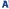 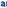 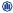 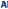 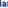 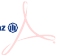 16. Pojistník současně prohlašuje, že všechny jím uvedené údaje v této smlouvě jsou pravdivé a úplné a že si je vědom svépovinnosti písemně informovat Pojistitele o každé jejich změně.17. Smluvní strany ujednávají, že se na vztah založený touto smlouvou nepoužijí ustanovení týkající se adhezních smluv (§1799 a § 1800 Občanského zákoníku).18. Smlouva je podepsána v listinné podobě (vlastnoručně) nebo elektronicky. Je-li Smlouva podepsána v listinné podobě jevyhotovena dle dohody Smluvních stran ve třech stejnopisech, Pojistník obdrží po dvou vyhotoveních, Pojistitel jednovyhotovení. Je-li Smlouva vyhotovena v elektronické podobě, je podepsána pomocí uznávaného kvalifikovanéhopodpisu k tomu oprávněných osob obou Smluvních stran.19. Smlouva nabývá účinnosti dne 1. 4. 2023.Přílohy: (jsou nedílnou součástí Smlouvy)1)  Ceník pojistného za havarijní pojištění2)  VPP pro pojištění odpovědnosti za újmu způsobenou provozem vozidla - ALLIANZ AUTOPOJIŠTĚNÍ 2014 / ALLIANZ AUTOFLOTILY 20143)  VPP pro havarijní pojištění vozidel - ALLIANZ AUTOPOJIŠTĚNÍ 2014 / ALLIANZ AUTOFLOTILY 20144)  ZPP pro havarijní pojištění vozidel - ALLIANZ AUTOFLOTILY 20145)  DPP pro havarijní pojištění vozidel - ALLIANZ AUTOPOJIŠTĚNÍ 2014 / ALLIANZ AUTOFLOTILY 20146)  VPP pro pojištění osob7)  ZPP pro úrazové pojištění osob ve vozidle - ALLIANZ AUTOFLOTILY 20148)  Přílohy ke zvláštním pojistným podmínkám pro úrazové pojištění osob ve vozidle – ALLIANZ AUTOFLOTILY 20149)  PP pro cestovní pojištění osob ve vozidle10) Předsmluvní informace11) Informace o zpracování údajů12) Informační dokument o pojistném produktu – IPID13) Struktura datové věty14) Sazebník Allianz AutoflotilyZa Pojistníka:	Za Pojistitele:V Ústí nad Labem dne 29.6.2023	V Praze, dne 28.6.2023xxxxxxxxxxxxxxxxxxx krajská státní zástupkyně	xxxxxxxxxxxxx	 xxxxxxxxxxxxxmanažer autopojištění	obchodní manažerautopojištění7Internal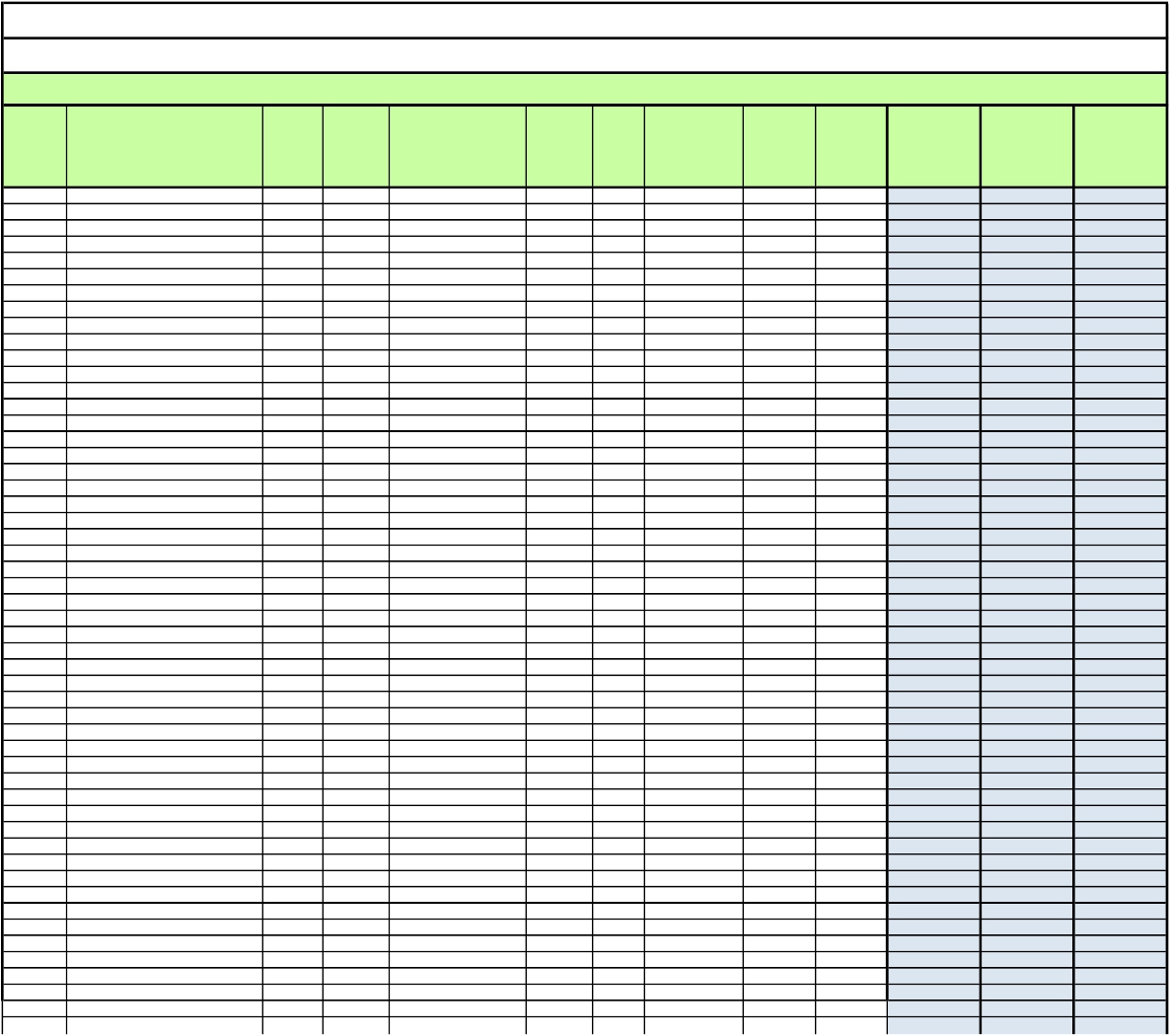 #Příloha č.22. ČástHavarijní pojištění motorových vozidel (HAV)Nabídková cenaPočetvozidel k15.07.20223vozuPořizovací cenavč. DPHDruhpohonnýchhmot -benzin/ naftaStav km Nabídková cena -ujetých k Předpis pojistného31.03.2022 za 1. pojistnéobdobíNabídková cena -Předpis pojistnéhoza 2. pojistnéobdobíNabídková cena -Předpis pojistnéhoza 3. pojistnéobdobí1.	Škoda Superb 2,8	2771	9A86077	TMBAT63U579017198	2007	15	493.000	BA	235 091	7554	7554 	 75542.	Škoda Superb 3,6 4x4	3597	2AX1243	TMBCC73T7C9068735	2012	10	946.906	BA	251 369	14509	14509 	 145093.	Škoda Fabia 1,2 Combi	1197	3AT6627	TMBJN65J5E3069363	2013	9	305.582,92	BA	59 232	3237	3237 	 32374.	Škoda Octavia 2,0D Combi	1968	3AT6635	TMBJJ7NE7E0087191	2013	9	478.709,15	NM	134 470	5736	5736 	 57365.	Škoda Octavia 2,0D Combi	1968	3AT6621	TMBJJ7NE8E0087037	2013	9	478.709,15	NM	141 312	5736	5736 	 57366.	Škoda Octavia 2,0D Combi	1968	3AT6661	TMBJJ7NE4E0099797	2013	9	478.709,15	NM	79 739	5736	5736 	 57367.	Škoda Superb 2,0D 4x4	1968	4AJ0619	TMBCF73T4F9028401	2014	8	764.145,23	NM	228 200	10976	10976 	 109768.	Škoda Superb 2,0D 4x4	1968	4AJ0617	TMBCF73T6F9028495	2014	8	764.145,23	NM	165 350	10976	10976 	 109769.	Škoda Superb 2,0D 4x4	1968	4AJ0618	TMBCF73T1F9028456	2014	8	764.145,23	NM	158 647	10976	10976 	 1097610.	Škoda Octavia 2,0D Combi	1968	4AY0181	TMBJJ7NE460065460	2015	7	470.220,11	NM	45 955	5271	5271 	 527111.	Škoda Octavia 2,0D Combi	1968	4AY0209	TMBJJ7NEXG0064569	2015	7	470.220,11	NM	46 622	5271	5271 	 527112.	Škoda Octavia 2,0D Combi	1968	4AY0205	TMBJJ7NE4G0064647	2015	7	470.220,11	NM	52 260	5271	5271 	 527113.	Škoda Octavia 2,0D Combi	1968	4AY0188	TMBJJ7NE0G0066296	2015	7	470.220,11	NM	89 939	5271	5271 	 527114.	Škoda Octavia 2,0D Combi	1968	4AY0177	TMBJJ7NE0G0064077	2015	7	470.220,11	NM	109 702	5271	5271 	 527115.	Škoda Fabia 1,2 Combi	1197	4AY0277	TMBJN6NJ5G7047721	2015	7	297.555,14	BA	41 570	2949	2949 	 294916.	Škoda Octavia 2,0D Combi	1968	5AC4859	TMBJJ7NEXG0131929	2015	7	470.220,11	NM	31 690	5271	5271 	 527117.	Škoda Octavia 2,0D Combi	1968	5AC4838	TMBJJ7NE6G0132933	2015	7	470.220,11	NM	92 339	5271	5271 	 527118.	Škoda Octavia 2,0D Combi	1968	5AC4865	TMBJJ7NE1G0134329	2015	7	470.220,11	NM	83 227	5271	5271 	 527119.	Škoda Fabia 1,2 Combi	1197	5AC4854	TMBJNGNJ1GZ102620	2015	7	297.555,14	BA	62 907	2949	2949 	 294920.	Škoda Superb 2,0D 4x4	1968	5AF5733	TMBCJ7NP6G7058768	2016	6	790.500,05	NM	192 498	10977	10977 	 1097721.	Škoda Superb 3,6 4x4	3597	1AD9057	TMBCC73T499037127	2009	13	762.016,74	BA	213 323	11676	11676 	 1167622.	Škoda Superb 3,6 4x4	3597	1AD9058	TMBCC73T199037036	2009	13	762.016,74	BA	296 062	11676	11676 	 1167623.	Škoda Superb 2,0D Combi 4x4	1968	2AJ0548	TMBLF73T789033411	2010	12	882.256	NM	241 440	13518	13518 	 1351824.	Škoda Superb 2,0D	1968	1AR6340	TMBAE73T7A9034180	2010	12	753.848	NM	255 533	11551	11551 	 1155125.	Škoda Superb 3,6 4x4	3597	2AV0529	TMBCC73T7B9030999	2010	12	697.023	BA	259 370	10680	10680 	 1068026.	Škoda Superb 3,6 4x4	3597	3AU8487	TMBCC93T9E9034147	2013	9	907.975	BA	280 243	13478	13478 	 1347827.	Škoda Fabia 1,0 Combi	999	7AJ7878	TMBJP6NJ5K2085579	2019	3	248.050	BA	37 487	2203	2203 	 220328.	Škoda Octavia 2,0D 4x4	1968	7AJ8494	TMBCJ7NE5K0124436	2019	3	537.463,57	NM	12 120	5401	5401 	 540129.	Škoda Octavia 2,0D 4x4	1968	7AJ8493	TMBJC7NE9K0124309	2019	3	537.463,57	NM	50 711	5401	5401 	 540130.	Škoda Octavia 2,0D 4x4	1968	7AJ9060	TMBJC7NE3K0125004	2019	3	537.463,57	NM	24 450	5401	5401 	 540131.	Škoda Superb 2,0 4x4	1984	7AL6456	TMBCP9NP8K7065630	2019	3	1.076.900	BA	71 220	13407	13407 	 1340732.	Škoda Superb 2,0 4x4	1984	7AC9739	TMBCE9NP9J7568815	2018	4	757.473,31	BA	57 690	9793	9793 	 979333.	Škoda Superb 2,0 4x4	1984	7AY1168	TMBCP9NP4L7035333	2019	3	796.448,62	BA	93 700	9914	9914 	 991434.	Škoda Superb 2,0 4x4	1984	7AX8734	TMBCP9NP1L7035239	2019	3	796.448,62	BA	102 077	9914	9914 	 991435.	Škoda Superb 2,0D	1968	8AC1714	TMBAE73T9A9022550	2009	13	598.000	NM	334 235	9163	9163 	 916336.	Škoda Octavia 1,6D Combi	1598	8AE7507	TMBJG7NE2L0178283	2020	2	470.431,25	NM	3 356	4546	4546 	 454637.	Škoda Octavia 1,6D Combi	1598	8AE7542	TMBJG7NE5L0178004	2020	2	470.431,25	NM	9 025	4546	4546 	 454638.	Škoda Octavia 1,6D Combi	1598	8AE8408	TMBJG7NE5L0179508	2020	2	470.431,25	NM	29 423	4546	4546 	 454639.	Škoda Octavia 1,6D Combi	1598	8AE9409	TMBJG7NE3L0179488	2020	2	470.431,25	NM	18 443	4546	4546 	 454640.	Škoda Octavia 2,0D Combi 4x4	1968	8AE7162	TMBLK7NE5L0177507	2020	2	542.159,58	NM	54 106	5239	5239 	 523941.	Škoda Octavia 2,0D Combi 4x4	1968	8AE7540	TMBLK7NE5L0178687	2020	2	542.159,58	NM	9 279	5239	5239 	 523942.	Škoda Octavia 2,0D Combi 4x4	1968	8AF2520	TMBLK7NE0L0178855	2020	2	542.159,58	NM	9 545	5239	5239 	 523943.	Škoda Superb 3,6 4x4	3597	3AU8489	TMBCC93TXE9035369	2013	9	907.975	BA	309 480	13478	13478 	 1347844.	VW Caravelle	1968	4AE3972	WV2ZZZ7HZFH026167	2014	8	1.249,930	NM	80655	13415	13415 	 1341545.	VW Caravelle	1968	4AE 3968	WV2ZZZ7HZFH026190	2014	8	1.249,930	NM	80190	13415	13415 	 1341546.	VW Crafter	1968	7AI5034	WV1ZZZSYZK9022552	2018	4	1.203.950	NM	22200	11630	11630 	 1163047.	VW Transportér	2461	AKV 48-39 WV2ZZZ7OZ1H082826	2000	22	900.811	NM	573660	10313	10313 	 1031348.	Hyundai H1	2497	8A10091	NLJWVH7JP7Z079842	2007	15	535.677	NM	54315	5946	5946 	 594649.	přívěs GAPA	40 ABA-38	TK9225253X1PP77	1999	23	121.756	855	855 	 85550.	Irisbus Evadys	7790	4AB6907	VNESFR1600M019300	2014	8	5.437.740	NM	114 374	28688	28688 	 2868851.	Mercedes-Benz Tourismo	7698	7AN0127	WEB63246013282795	2019	3	6.738.490	NM	21 611	30810	30810 	 3081052.	Iveco Daily 65C18	2998	8AR3466	ZCFC265D1H5140765	2020	2	1.814.879	NM	7 316	18039	18039	180391. Účastník sečte stanovenou výši pojistného za roky 2023, 2024 a 2025 . Tento součet tvoří nabídkovou cenu a je hodnotícím kritériem!2. Účastník je plně zodpovědný za použité vzorce při výpočtu nabídkové ceny!3. U vozidel, které zadavatel předpokládá nakoupit v letech 2023 až 2025, doplní dodavatel předpis pojistného (nabídkovou cenu) pouze v roce 2023. Toto pojistné budemaximální po celou dobu platnosti rámcové dohody.ALLIANZ AUTOFLOTILY 2014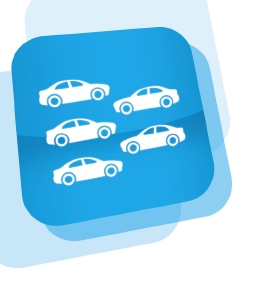 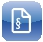 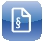 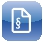 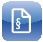 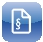 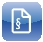 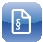 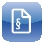 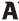 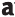 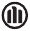 OBSAHVšeobecné pojistné podmínky   	pro pojištění odpovědnosti za újmu způsobenou provozem vozidla  	strana    2   	Všeobecné pojistné podmínky pro havarijní pojištění vozidel  	strana 11   	Zvláštní pojistné podmínky pro havarijní pojištění vozidel  	strana 21   	Doplňkové pojistné podmínky pro havarijní pojištění vozidel „ASISTENCE“ 	strana 27   	Všeobecné pojistné podmínky pro pojištění osob  	strana 31   	Zvláštní pojistné podmínky pro úrazové pojištění osob ve vozidle  	strana 46   	Přílohy ke zvláštním pojistným podmínkám pro úrazové pojištění osob ve vozidle  	strana 52   	Pojistné podmínky pro cestovní pojištění osob ve vozidle 	strana 781VŠEOBECNÉ POJISTNÉ PODMÍNKY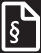 pro pojištění odpovědnosti za újmu způsobenou provozem vozidla- ALLIANZ AUTOPOJIŠTĚNÍ 2014 / ALLIANZ AUTOFLOTILY 2014platnost od 01.01.2014ObsahÚvodní ustanovení  	Článek    1  	strana    2Rozsah a územní platnost pojištění  	Článek    2  	strana    2Výluky z pojištění odpovědnosti 	Článek    3  	strana    3Uzavření pojistné smlouvy, vznik pojištění 	Článek    4 	strana    3Pojistné období, pojistné 	Článek    5  	strana    3Systém bonus/malus 	Článek    6 	strana    4Systém přirážek za vozidla určená ke zvláštnímu účelu 	Článek    7 	strana    5Spoluúčast pojistníka 	Článek    8  	strana    5Změna a zánik pojištění  	Článek    9 	strana    5Povinnosti pojistníka   	Článek 10 	strana    6Povinnosti pojištěného   	Článek 11 	strana    6Pojistné plnění   	Článek 12 	strana    7Zachraňovací náklady   	Článek 13 	strana    7Právo pojistitele na úhradu vyplacené částky   	Článek 14 	strana    8Přechod práva   	Článek 15 	strana    8Výklad pojmů 	Článek 16 	strana    8Doručování   	Článek 17 	strana    9Doložka o informačním systému ČAP a ČKP 	Článek 18 	strana    9Souhlas pojistníka se zpracováním osobních údajů 	Článek 19 	strana 10Závěrečná ustanovení   	Článek 20 	strana 10Článek 1Úvodní ustanovení1.  Pro pojištění odpovědnosti za újmu způsobenou provo-zem vozidla (dále jen „pojištění odpovědnosti“), které sjednává Allianz pojišťovna, a. s., platí příslušná ustano-vení zákona č. 168/1999 Sb., o pojištění odpovědnosti za újmu způsobenou provozem vozidla a o změně ně-kterých souvisejících zákonů, v platném znění (dále jen „Zákon o pojištění odpovědnosti“), prováděcí vyhláška Ministerstva  financí  (dále  jen  „Vyhláška“),  příslušná ustanovení zákona č. 89/2012 Sb., občanského zákoní-ku, pojistná smlouva a tyto Všeobecné pojistné podmín-ky (dále jen „VPP“), které jsou součástí pojistné smlouvy.2.  Obsahují-li VPP, pojistná smlouva nebo dohoda v přípa-dech, kdy to Zákon o pojištění odpovědnosti nebo ob-čanský zákoník připouštějí, odchylnou úpravu od někte-rých ustanovení Zákona o pojištění odpovědnosti nebo občanského zákoníku, platí ustanovení v nich uvedená. Není-li tato úprava provedena, platí ustanovení Zákona o pojištění odpovědnosti resp. občanského zákoníku.3.  Pojištění odpovědnosti je z hlediska občanského zákoní-ku pojištěním škodovým.Článek 2Rozsah a územní platnost pojištění odpovědnosti1.  Pojištění  odpovědnosti  se  vztahuje  na  každou  osobu, která je povinna nahradit újmu způsobenou provozem vozidla uvedeného v pojistné smlouvě.  2.  Nestanoví-li Zákon o pojištění odpovědnosti jinak, má po-jištěný právo, aby pojistitel za něj uhradil poškozenému:  a)   způsobenou  újmu  vzniklou  ublížením  na  zdraví nebo usmrcením,  b)   způsobenou újmu vzniklou poškozením, zničením nebo ztrátou věci, jakož i újmu vzniklou odcizením věci, pozbyla-li fyzická osoba schopnost ji opatrovat,c)   ušlý zisk, d)   účelně vynaložené náklady spojené s  právním zastou-pením  při  uplatňování  nároků  podle  písm.  a)  až  c), v souvislosti s újmou podle písm. b) nebo c) však jen v případě marného uplynutí lhůty podle čl. 12 odst. 4 VPP nebo neoprávněného odmítnutí nebo neoprávně-ného krácení pojistného plnění pojistitelem,   pokud poškozený svůj nárok uplatnil a prokázal a pokud ke škodné události, ze které tato újma vznikla a kterou je pojištěný povinen nahradit, došlo v době trvání pojištění odpovědnosti. 3.  Újma podle odst. 2 písm. a) až c) tohoto článku se na-hradí  v  penězích  nejvýše  do  limitu  pojistného  plnění stanoveného v pojistné smlouvě.4.  Pojištěný  má  dále  právo,  aby  pojistitel  za  něj  uhradil příslušnou zdravotní pojišťovnou uplatněný a prokáza-ný  nárok  na  náhradu  nákladů  vynaložených  na  zdra-votní péči hrazenou z veřejného zdravotního pojištění 2podle zákona upravujícího veřejné zdravotní pojištění, jestliže zdravotní pojišťovna vynaložila tyto náklady na zdravotní  péči  poskytnutou  poškozenému,  pokud  ke škodné události, ze které tato újma vznikla a kterou je pojištěný povinen nahradit, došlo v době trvání pojištění odpovědnosti. To platí obdobně i v případě regresní ná-hrady předepsané k úhradě pojištěnému podle zákona upravujícího nemocenské pojištění a v případě úhrady nákladů hasičského záchranného sboru nebo jednotek dobrovolných hasičů obce podle § 3a) odst. 3 Zákona o pojištění odpovědnosti.5.  Pojištění odpovědnosti se vztahuje na škodné události, které nastanou během trvání pojištění odpovědnosti na území všech členských států Evropské unie a jiných stá-tů Evropského hospodářského prostoru a dalších států uvedených v  seznamu států stanoveném Vyhláškou. 6.  Pojištění odpovědnosti platí i na území jiných států než uvedených v odst. 5, pokud pojistitel tuto platnost pojiš-tění na zelené kartě vyznačil. 7.  V případě újmy způsobené provozem tuzemského vozi-dla na území jiného členského státu se rozsah pojištění odpovědnosti řídí právní úpravou tohoto jiného členské-ho státu, pokud podle Zákona o pojištění odpovědnosti nebo podle pojistné smlouvy není tento rozsah širší. Článek 3Výluky z pojištění odpovědnosti1.  Pojistitel nehradí:  a)   újmu,  kterou  utrpěl  řidič  vozidla,  jehož  provozem byla újma způsobena, b)   újmu podle čl. 2 odst. 2 písm. b) a  c) VPP, kterou je pojištěný povinen nahradit svému manželu nebo osobám, které s ním v době vzniku škodné události žily ve společné domácnosti s výjimkou újmy, která má povahu ušlého zisku, jestliže tato újma souvisí s újmou na zdraví nebo usmrcením,  c)  škodu na vozidle, jehož provozem byla újma způso-bena, jakož i  na věcech přepravovaných tímto vo-zidlem, s výjimkou újmy způsobené na věci, kterou měla  tímto  vozidlem  přepravovaná  osoba  v  době škodné události na sobě nebo u sebe, a to v rozsahu, v jakém pojištěný povinen škodu nahradit,  d)  újmu podle čl. 2 odst. 2 písm. b) a  c) VPP vzniklou mezi  vozidly  jízdní  soupravy  tvořené  motorovým a přípojným vozidlem, jakož i újmu na věcech pře-pravovaných  těmito  vozidly,  nejedná-li  se  o  újmu způsobenou provozem jiného vozidla,e)  újmu vzniklou manipulací s nákladem stojícího vozidla,f)  náklady  vzniklé  poskytnutím  léčebné  péče,  dávek nemocenského  pojištění  (péče)  nebo  důchodů z důchodového pojištění v důsledku újmy na zdraví nebo  usmrcením,  které  utrpěl  řidič  vozidla,  jehož provozem byla tato újma způsobena,  g)  újmu způsobenou provozem vozidla při jeho účas-ti  na  organizovaném  motoristickém  závodu  nebo soutěži,  s  výjimkou  újmy  způsobené  při  takovéto účasti, jestliže je řidič při tomto závodu nebo soutěži povinen dodržovat pravidla provozu na pozemních komunikacích,  h)   újmu  vzniklou  provozem  vozidla  při  teroristickém činu nebo válečné události, jestliže má tento provoz přímou souvislost s tímto činem nebo událostí.  2.  Byla-li újma způsobena vlastníku vozidla provozem jeho vozidla, které v době vzniku újmy řídila jiná osoba, nebo osobě, která s vozidlem, jehož provozem byla této oso-bě újma způsobena, oprávněně nakládá jako s vlastním nebo  se  kterým  oprávněně  vykonává  právo  pro  sebe, a  jestliže v době vzniku újmy řídila vozidlo jiná osoba, je pojistitel povinen nahradit tomuto vlastníku nebo této osobě  pouze  újmu  na  zdraví  nebo  usmrcením  včet-ně  náhrady  nákladů  vynaložených  na  péči  hrazenou z veřejného zdravotního pojištění a regresního nároku podle čl. 2 odst. 4 VPP. 3.  V  případě střetu vozidel, která jsou ve vlastnictví téže osoby, se újma způsobená této osobě hradí pouze teh-dy, jestliže jde o různé provozovatele vozidel zúčastně-ných na vzniku škodné události a jestliže není současně tato osoba provozovatelem vozidla, na němž byla tato újma způsobena.  4.  Plnění  za  újmu  způsobenou  provozem  vozidla,  v  roz-sahu, v jakém je pojištěný povinen tuto újmu nahradit a kterou poškozený řádně prokázal, nelze odmítnout ani snížit s výjimkou případů uvedených v zákoně o pojiště-ní odpovědnosti.   Článek 4Uzavření pojistné smlouvy a vznik pojištění1.  Pojištění vzniká okamžikem uzavření pojistné smlouvy nebo dodatku k pojistné smlouvě (tj. bezprostředně po podpisu smlouvy nebo dodatku k pojistné smlouvě obě-ma smluvními stranami), pokud není pojistnou smlou-vou nebo dodatkem k pojistné smlouvě dohodnut poz-dější počátek pojištění. 2.  Pojistná smlouva musí být uzavřena písemnou formou, jinak je neplatná. Totéž se týká změn pojistné smlouvy.3.  Obsahuje-li  přijetí  nabídky  dodatky,  výhrady,  omezení nebo jiné změny proti původní nabídce, považuje se za novou nabídku. Přijetí nabídky s dodatkem nebo odchyl-kou ve smyslu § 1740 odst. 3 občanského zákoníku je vyloučeno.Článek 5Pojistné období, pojistné1.  Pojištění lze sjednat na dobu neurčitou nebo na dobu určitou v trvání nejméně jednoho měsíce. 2.  Je-li  pojištění  sjednáno  na  dobu  neurčitou,  je  pojistník povinen platit za pojistná období běžné pojistné, které je splatné první den každého pojistného období. V pojistné smlouvě je možné dohodnout placení běžného pojistného ve splátkách. První splátka pojistného je splatná v den po-čátku pojištění a následné splátky v pololetních, čtvrtletních nebo měsíčních intervalech od data počátku pojištění. 3.  Je-li pojištění sjednáno na dobu určitou, je pojistník po-vinen zaplatit jednorázové pojistné; jednorázové pojist-né je splatné již při uzavření pojistné smlouvy. 34.  Pokud  pojistné  nebylo  zaplaceno  včas  nebo  v  dohod-nuté  výši,  má  pojistitel  právo  na  upomínací  výlohy  za každou  odeslanou  upomínku  k  zaplacení  pojistného a zákonný úrok z prodlení.5.  Pojistné představuje úplatu za pojištění a zahrnuje před-pokládané náklady pojistitele na pojistné plnění, správní náklady  pojistitele,  zisk  a  náklady  na  zábranu  škod  se zohledněním zejména povinností a podmínek pro po-jišťovací činnost vyplývajících z obecně závazných práv-ních předpisů a rozhodovací praxe soudů, sjednaného rozsahu  pojištění,  pojistného  rizika,  existence  a  výše spoluúčasti a škodného průběhu založeného na vlast-ních statistických údajích pojistitele. Výše pojistného se určuje podle sazeb stanovených pojistitelem, přičemž pojistné je kalkulováno na základě pojistně matematic-kých metod pro roční pojistné období. 6.  Pojistitel má v souvislosti se změnou podmínek rozhod-ných pro stanovení výše pojistného dle odst. 5 tohoto článku (zejména změny právních předpisů, změny roz-hodovací  praxe  soudů,  změny  faktorů  nezávislých  na pojistiteli  mající  vliv  na  dostačitelnost  pojistného  dle zákona  o  pojišťovnictví,  zvýšení  cen  vstupů  odrážející se ve zvýšení nákladů na pojistná plnění) právo upravit výši pojistného na další pojistné období. V takovém pří-padě je pojistitel povinen sdělit pojistníkovi novou výši pojistného a datum účinnosti této změny nejpozději 2 měsíce  přede  dnem  splatnosti  pojistného  za  pojistné období,  ve  kterém  se  má  výše  pojistného  změnit.  Po-kud  pojistník  se  změnou  výše  pojistného  nesouhlasí, musí svůj nesouhlas uplatnit u pojistitele do 1 měsíce ode dne, kdy se o navrhované změně výše pojistného dozvěděl; v tomto případě pojištění zanikne uplynutím pojistného období předcházejícího pojistnému období, kterého se navrhovaná změna pojistného týká. 7.  Přeplatky pojistného mohou být použity jako předplatné pro úhradu následující splátky pojistného, nepožádá-li pojistník o jejich vrácení.8.  Prokáže-li  pojistitel,  že  by  uzavřel  smlouvu  za  jiných podmínek, pokud by pojistné riziko ve zvýšeném rozsa-hu existovalo již při uzavírání smlouvy, má právo navrh-nout novou výši pojistného. 9.  Není-li návrh na novou výši pojistného dle odst. 8 toho-to  článku  přijat  nebo  nově  určené  pojistné  zaplaceno v ujednané době, má pojistitel právo pojištění vypově-dět s osmidenní výpovědní dobou.10. Pokud v průběhu pojištění nastanou skutečnosti mající vliv na výši poskytovaných slev nebo uplatnění přirážek, provede  pojistitel  odpovídající  změnu  výše  pojistného s účinností nejpozději od prvního dne následujícího po-jistného období. 11. Pojistitel má právo navýšit roční pojistné za dobu trvání pojištění k vozidlu určenému ke zvláštnímu účelu (dle čl. 7 VPP), jehož používání je spojeno s podstatně zvýše-ným pojistným rizikem.12. Pojistí-li pojistník vědomě neexistující pojistný zájem, ale pojistitel o tom nevěděl ani nemohl vědět, je po-jištění neplatné; pojistiteli však náleží odměna odpo-vídající pojistnému až do doby, kdy se o neplatnosti dozvěděl. Článek 6Systém bonus/malus1.  Škodným průběhem se rozumí četnost pojistných udá-lostí ve vztahu k době trvání pojištění odpovědnosti po-jištění téhož pojistníka. Pro účely systému bonus/malus je škodný průběh vyjádřen jeho dobou (dále jen „doba škodného průběhu“).2.  Bonusem  se  rozumí  sleva  na  pojistném  za  kladnou dobu škodného průběhu.3.  Malusem se rozumí přirážka k pojistnému za zápornou dobu škodného průběhu.4.  Pro přiznání bonusu nebo uplatnění malusu je rozhodu-jící doložená doba škodného průběhu pojistníka, která se počítá v celých ukončených měsících.5.  Za každou v průběhu pojištění vzniklou pojistnou udá-lost se doba škodného průběhu v rámci stupnice bonu-su/malusu dle odst. 7 tohoto článku snižuje o 24 měsí-ců, přičemž měsíc, ve kterém k pojistné události došlo, se do doby škodného průběhu nezapočítává.6.  Doba  škodného  průběhu  se  nesnižuje  za  pojistnou událost,  která  nastala  při  neoprávněném  užívání  cizí věci  ve  smyslu  tr.  zákoníku  či  zákona  o    přestupcích, nebo jestliže pojištěný uhradil pojistiteli částku, kterou pojistitel vyplatil z důvodu škody způsobené provozem vozidla.7.  Bonus a malus se podle doby škodného průběhu člení do tříd s příslušnou výší bonusu/malusu:Třída bonusu/       Doba       Výše bonusu/malusu       škodného průběhu       malusuB10 (třída bonusu)  120 a více měsíců   50 % (koef. 0,50)B9            108 až 119 měsíců   45 % (koef. 0,55)B8             96 až 107 měsíců   40 % (koef. 0,60)B7             84 až 95 měsíců    35 % (koef. 0,65)B6             72 až 83 měsíců    30 % (koef. 0,70)B5             60 až 71 měsíců    25 % (koef. 0,75)B4             48 až 59 měsíců    20 % (koef. 0,80)B3             36 až 47 měsíců    15 % (koef. 0,85)B2             24 až 35 měsíců    10 % (koef. 0,90)B1             12 až 23 měsíců    5 % (koef. 0,95)Z (základní třída)    0 až 11 měsíců     0 % (koef. 1,00)M1 (třída malusu)   -1 až -12 měsíců   25 % (koef. 1,25)M2            -13 až -24 měsíců   50 % (koef. 1,50)M3            -25 až -36 měsíců   75 % (koef. 1,75)M4            -37 až -48 měsíců   100 % (koef. 2,00)M5             -49 a více měsíců   150 % (koef. 2,50)8.  V  případě  splnění  podmínek  majících  vliv  na  zařazení do příslušné třídy bonusu/malusu provede pojistitel od-povídající změnu výše pojistného s účinností od prvního dne následujícího pojistného období.9.  Při  sjednávání  pojištění  odpovědnosti  se  bonus/malus uplatňuje za využití stupnice bonus/malus dle odst. 7 tohoto článku na základě informací dostupných z data-báze škod vedené Českou kanceláří pojistitelů. Umož-ňuje  se  společné  posuzování  bezeškodného  průběhu obou  manželů  a  stejně  tak  fyzické  osoby  vystupující pod vlastním rodným číslem a vlastním identifikačním číslem podnikatele. 10. Pokud takové údaje nejsou k dispozici, uplatňuje se na 4základě  pojistníkem  pojistiteli  předložených  potvrzení o  době trvání a  škodném průběhu všech předchozích pojištění  odpovědnosti  pojistníka  vystavených  jak  tu-zemským, tak i zahraničním pojistitelem, přičemž doba škodného průběhu před 1. 1. 2000 se nezapočítává.11. Je-li  pojistník  dlužníkem  pojistitele,  přiznává  se  bonus maximálně ve výši třídy B1.12. Pokud  pojistitel  zjistí  důvody  pro  správné  zařazení  do příslušné třídy bonusu/malusu až po sjednání pojištění odpovědnosti, je oprávněn zpětně doúčtovat pojistníko-vi odpovídající výši pojistného. Pojistník je povinen rozdíl na pojistném doplatit. Výši doplatku stanoví pojistitel sa-mostatným předpisem pojistného.13. Pokud se pojistitel dozví o pojistné události, která nasta-la v daném pojistném období a která má vliv na změnu třídy bonusu/malusu až poté, kdy již vyhotovil předpis pojistného na následující pojistné období, má pojistník povinnost  rozdíl  na  pojistném  doplatit.  Výši  doplatku stanoví pojistitel samostatným předpisem pojistného.Článek 7Systém přirážek za vozidla určená ke zvláštnímu účeluPojistitel má právo uplatnit přirážku k pojistnému za celou dobu,  kdy  pojištění  odpovědnosti  bylo  sjednáno  k  vozidlu určenému k některému z následujících zvláštních účelů:a)  50 % za vozidlo s právem přednostní jízdy vyjma sanitní-ho vozu (koef. 1,50), b)  100 % za vozidlo určené k provozování taxislužby (koef. 2,00),c)  100  %  za  vozidlo  určené  k    pronájmu  (autopůjčovna) (koef. 2,00),d)  0 % za vozidlo určené k výcviku řidičů (autoškola) (koef. 1,00),e)  0 % za vozidlo určené k odvozu komunálního odpadu (koef. 1,00),f)  50 % za vozidlo určené k  zabezpečení sjízdnosti, schůdnosti a  čistoty pozemních komunikací (koef. 1,50),g)  100 % za vozidlo určené k  přepravě nebezpečných věcí - ADR (koef. 2,00).Článek 8Spoluúčast pojistníka1.  V pojistné smlouvě lze dohodnout výši spoluúčasti, kte-rou se pojistník v případě každé pojistné události bude podílet na pojistném plnění, které pojistitel poškozené-mu nebo poškozeným v souladu s VPP vyplatil.2.  Přijetím spoluúčasti od pojistníka není dotčeno právo po-jistitele na úhradu vyplacené částky dle čl. 12 a 13 VPP.3.  Pokud pojistitel po přijetí spoluúčasti od pojistníka zjistí, že důvod k přijetí spoluúčasti od pojistníka z části nebo zcela odpadl, je povinen spoluúčast nebo její příslušnou část pojistníkovi vrátit.Článek 9Změna a zánik pojištění1.  Jakékoliv  změny  nebo  doplnění  v  pojistné  smlouvě jsou prováděny formou písemného dodatku k pojistné smlouvě. Přijal-li pojistník nabídku změny nebo doplně-ní včasným uhrazením v nabídce stanoveného pojistné-ho, považuje se písemná forma dodatku za zachovanou. Písemné formy se vyžaduje i pro oznámení adresovaná druhé smluvní straně. 2.  Pojistitel nebo pojistník mohou pojištění odpovědnosti vypovědět:a)  s osmidenní výpovědní dobou do dvou měsíců ode dne uzavření pojistné smlouvy,b)  s osmidenní výpovědní dobou do dvou měsíců ode dne  uzavření  dodatku  k  pojistné  smlouvě,  kterým došlo k jeho sjednání, neboc)  s měsíční výpovědní dobou do tří měsíců ode dne oznámení vzniku pojistné události. 3.  Pojistitel nebo pojistník mohou pojištění odpovědnosti rovněž vypovědět ke konci pojistného období; je-li však výpověď doručena druhé straně později než šest týdnů přede dnem, ve kterém uplyne pojistné období, zaniká pojištění ke konci následujícího pojistného období. 4.  Pojistitel  má  právo  pojištění  odpovědnosti  vypovědět s osmidenní výpovědní dobou, prokáže-li, že by vzhle-dem k podmínkám platným v době uzavření smlouvy smlouvu  neuzavřel,  existovalo-li  by  pojistné  riziko  ve zvýšeném rozsahu již při uzavírání smlouvy. 5.  Výpovědní doba dle odst. 2 až 4 tohoto článku počíná běžet dnem následujícím po doručení výpovědi druhé smluvní straně; uplynutím výpovědní doby pojištění za-niká. 6.  Pojistitel  má  právo  pojištění  odpovědnosti  vypovědět bez  výpovědní  doby,  poruší-li  pojistník  nebo  pojištěný povinnost oznámit zvýšení pojistného rizika. Dnem do-ručení výpovědi pojistníkovi pojištění zaniká. 7.  Pojištění odpovědnosti zaniká odcizením vozidla; nelze-lidobu  odcizení  vozidla  přesně  určit,  považuje  se  vozi-dlo za odcizené, jakmile Policie České republiky přijala oznámení o odcizení vozidla.8.  Pojištění odpovědnosti zaniká dnem, kdy vozidlo, které nepodléhá  evidenci  vozidel,  zaniklo;  vozidlo  zanikne okamžikem, kdy nastane nevratná změna znemožňu-jící jeho provoz. Zanikne-li však vozidlo, které podléhá evidenci vozidel, je dnem zániku pojištění odpovědnos-ti den jeho trvalého vyřazení z evidence vozidel podle odst.  9  tohoto  článku  s  výjimkou  případu,  kdy  osoba oprávněná  k  tomuto  evidenčnímu  úkonu  nemohla z důvodů nezávislých na její vůli tuto povinnost splnit a jestliže ji splnila bezodkladně, když tyto překážky po-minuly.  V  takovém  případě  je  dnem  zániku  pojištění odpovědnosti den, kdy takové vozidlo zaniklo. 9.  Pojištění  odpovědnosti  zaniká  dnem  vyřazení  vozidla z evidence vozidel. 10.  V  případě  smrti  pojistníka  přecházejí  práva  a  povinnosti z pojištění odpovědnosti do doby nabytí právní moci usne-sení o nabytí dědictví na dědice společně a nerozdílně.11. Pojištění  odpovědnosti  zaniká  dnem,  kdy  pojistník, jeho dědic, právní nástupce nebo vlastník vozidla, je-li osobou odlišnou od pojistníka, oznámil pojistiteli změ-nu vlastníka vozidla - u vozidel registrovaných v České republice s povinností doložení vyznačení této změny 5v  technickém  průkazu  vozidla;  oznámením  změny vlastníka  vozidla  pojištění  nezaniká,  pokud  se  novým vlastníkem vozidla stal pojistník, jeho rodiče nebo děti a pojistník při oznámení změny vlastníka pojistiteli pro-jeví, že má na pokračování pojištění zájem.12.  Pojistník je povinen bez zbytečného odkladu oznámit po-jistiteli skutečnosti uvedené v odst. 7 až 11 tohoto článku.  13. Pojištění odpovědnosti zaniká uplynutím doby, na kte-rou bylo sjednáno. 14. Pojištění  odpovědnosti  zaniká  dnem  následujícím  po marném  uplynutí  lhůty  stanovené  pojistitelem  v  upo-mínce k zaplacení pojistného nebo jeho části, doruče-né pojistníkovi; tato lhůta nesmí být kratší než 1 měsíc a upomínka pojistitele musí obsahovat upozornění na zánik  pojištění  odpovědnosti  v  případě  nezaplacení dlužného pojistného a o této upomínce pojistitel sou-časně  informuje  osobu  uvedenou  v  pojistné  smlouvě jako vlastník tuzemského vozidla, jde-li o osobu odliš-nou od pojistníka; lhůtu stanovenou pojistitelem v upo-mínce k zaplacení pojistného nebo jeho části lze před jejím uplynutím dohodou prodloužit.15. Pojištění může zaniknout dohodou smluvních stran. Po-kud není dohodou ujednáno jinak, platí, že:a)  pojištění zanikne dnem, který navrhovatel požaduje; nejdříve však dnem, kdy písemnou akceptaci svého návrhu od příjemce návrhu obdržel.b)  pojistiteli náleží pojistné do konce kalendářního měsí-ce, ve kterém pojištění odpovědnosti zaniklo; nastala-li však v době do zániku pojištění odpovědnosti škodná událost, vzniká pojistiteli právo na pojistné do konce pojistného období, v němž pojištění zaniklo; v takovém případě náleží pojistiteli jednorázové pojistné celé.16. Po zániku pojištění odpovědnosti je:  a)  pojistník povinen bez zbytečného odkladu odevzdat pojistiteli zelenou kartu, pokud byla vydána,  b)  pojistitel povinen na základě písemné žádosti pojist-níka vydat mu ve lhůtě 15 dnů ode dne jejího doru-čení potvrzení o době trvání pojištění odpovědnosti a  škodném  průběhu;  ve  stejné  lhůtě  je  pojistitel povinen  vydat  toto  potvrzení  na  žádost  pojistníka kdykoli v době trvání pojištění, přičemž stejnou po-vinnost má pojistitel, jedná-li se o žádost pojistníka o vydání potvrzení o vrácení zelené karty pojistiteli.  17. Jestliže pojistník nesplnil povinnost podle odst. 16 písm. a) tohoto článku, není pojistitel povinen do doby splnění této povinnosti vrátit pojistníkovi zbývající část pojistné-ho, ani vydat potvrzení o době trvání pojištění odpověd-nosti a škodném průběhu zaniklého pojištění.  18. Zanikne-li pojištění odpovědnosti před uplynutím doby, na kterou bylo pojištění sjednáno, má pojistitel právo na pojistné do konce kalendářního měsíce, ve kterém po-jištění odpovědnosti zaniklo. Zbývající část zaplaceného pojistného je pojistitel povinen vrátit. Nastala-li v době do zániku pojištění odpovědnosti škodná událost, vzni-ká pojistiteli právo na pojistné podle věty první tohoto odstavce; povinnost zbývající část pojistného vrátit má pojistitel pouze tehdy, jestliže mu z této škodné události nevznikne povinnost plnit. 19. Pojistník  má  právo  od  smlouvy  odstoupit  v  souladu s  občanským  zákoníkem,  porušil-li  pojistitel  povinnost pravdivě a úplně zodpovědět písemné dotazy zájemce při jednání o uzavření smlouvy nebo pojistníka při jed-nání o změně smlouvy. Stejně tak má pojistník právo od smlouvy odstoupit v případě, že pojistitel poruší povin-nost  upozornit  na  nesrovnalosti,  musí-li  si  jich  být  při uzavírání smlouvy vědom, mezi nabízeným pojištěním a zájemcovými požadavky. Obecná úprava odstoupení dle § 2001 a násl. občanského zákoníku se pro pojištění řídící se těmito pojistnými podmínkami nepoužije; ná-sledky  porušení  smluvních  povinností  jsou  stanoveny v oddílu pojištění (§§ 2758-2872) občanského zákoní-ku, pojistných podmínkách nebo pojistné smlouvě.20. Právo odstoupit od smlouvy zaniká, nevyužije-li jej po-jistník do dvou měsíců ode dne, kdy zjistil nebo musel zjistit porušení povinnosti k pravdivým sdělením. 21. Odstoupení od smlouvy se stane účinným dnem jeho doručení pojistiteli. Článek 10Povinnosti pojistníkaKromě povinností stanovených právními předpisy je pojist-ník povinen:1.  Pojistiteli bez odkladu písemnou formou oznámit kaž-dou změnu ve skutečnostech, na kterou byl při sjednání nebo změně pojistné smlouvy písemnou formou tázán. Tato  povinnost  se  týká  zejména  uvádění  skutečností, které  mají  význam  pro  pojistitelovo  rozhodnutí,  jak ohodnotí pojistné riziko a stanoví podmínky pojištění. 2.  Bez pojistitelova souhlasu nečinit nic, co zvyšuje pojistné riziko, ani to třetí osobě dovolit; zjistí-li pojistník až doda-tečně,  že  bez  pojistitelova  souhlasu  dopustil,  že  se  po-jistné riziko zvýšilo, pojistiteli to bez zbytečného odkladu oznámí. Zvýší-li se pojistné riziko nezávisle na pojistníko-vě vůli, oznámí to pojistník pojistiteli bez zbytečného od-kladu poté, co se o tom dozvěděl. Za zvýšení pojistného rizika se považuje změna okolnosti, které byly uvedeny ve smlouvě nebo na které se pojistitel tázal, tak podstatně, že zvyšují pravděpodobnost vzniku pojistné události z vý-slovně ujednaného pojistného nebezpečí. 3.  Jestliže v době uzavření pojistné smlouvy nejsou někte-ré údaje týkající se vozidla známy, je pojistník povinen tyto pojistiteli písemně sdělit nejpozději do 15 dnů od uzavření pojistné smlouvy.   4.  Před  sjednáním  pojištění  i  v  jeho  průběhu  umožnit pojistiteli  zjištění  technického  stavu  vozidla  jeho  pro-hlídkou  včetně  předložení  všech  dokladů  týkajících  se vozidla a vlastnických práv k vozidlu. 5.  Umožnit pojistiteli ověření pravdivosti a úplnosti sděle-ných údajů, jakož i předložených dokladů a věcí. Článek 11Povinnosti pojištěného1.  Pojištěný  je  povinen  bez  zbytečného  odkladu  pojistiteli oznámit  na  adrese  www.allianz.cz  (on-line  s  možností vkládání dokumentů ke škodě), telefonicky na čísle 841 170 000 nebo písemně na adresu Allianz pojišťovna, a.s., 6ÚLPUV, Ke Štvanici 656/3, 186 00 Praha 8, že došlo ke škodné události s uvedením skutkového stavu týkajícího se této události, předložit k tomu příslušné doklady, které si pojistitel vyžádá, umožnit pojistiteli pořízení jejich kopií a v průběhu šetření škodné události postupovat v soula-du s pokyny pojistitele (např. umožnit prohlídku vozidla, jehož provozem byla škodná událost způsobena).  2.  Pojištěný je dále povinen:  a)  dbát, aby pojistná událost nenastala a v případě její-ho vzniku, aby se nezvětšoval rozsah jejích následků,  b)  v  souladu  se  zákonem  upravujícím  provoz  na  po-zemních komunikacích nahlásit Policii ČR dopravní nehodu  nebo  v  případě  dopravní  nehody  nepod-léhající  oznámení  policii  bez  zbytečného  odkladu předložit pojistiteli společný záznam o nehodě,  c)  písemně  bez  zbytečného  odkladu  sdělit  pojistiteli, že  bylo  proti  němu  uplatněno  právo  na  náhradu újmy a vyjádřit se k požadované náhradě a její výši,  d)  písemně  bez  zbytečného  odkladu  sdělit  pojistiteli, že v souvislosti se škodnou událostí bylo zahájeno správní nebo trestní řízení a informovat jej nepro-dleně o průběhu a výsledku tohoto řízení,  e)  písemně  bez  zbytečného  odkladu  sdělit  pojistite-li,  že  poškozený  uplatnil  právo  na  náhradu  újmy u soudu nebo jiného příslušného orgánu, pokud se o této skutečnosti dozví,  f)  v řízení o náhradě újmy ze škodné události postupo-vat v souladu s pokyny pojistitele, zejména se nesmí bez  jeho  předchozího  souhlasu  zavázat  k  úhradě pohledávky, uzavřít soudní smír nebo nesmí umož-nit vydání rozsudku pro zmeškání či pro uznání,  g)  na pokyn pojistitele podat opravný prostředek proti rozhodnutí soudu, kterým je zavázán k povinnosti nahradit újmu,  h)  zabezpečit, aby pojistitel mohl vůči jinému uplatnit práva, která na pojistitele přecházejí podle ustano-vení § 2820 občanského zákoníku, zejména právo na náhradu újmy nebo jiné obdobné právo. 3.  Pojištěný  je  povinen  bez  zbytečného  odkladu  doložit poškozenému na jeho žádost údaje nezbytné pro uplat-nění práva poškozeného na plnění podle čl. 12 odst. 1 VPP nejméně však:  a)  své jméno, popřípadě jména a příjmení a bydliště, název nebo obchodní firmu a sídlo,  b)  jméno, popřípadě jména a příjmení a bydliště, ná-zev nebo obchodní firmu a sídlo, popřípadě též mís-to podnikání vlastníka vozidla,c)  obchodní firmu a sídlo pojistitele, popřípadě též ad-resu sídla pobočky pojistitele v České republice,  d)  číslo pojistné smlouvy a e)  jedná-li se o vozidlo, které podléhá evidenci vozidel, státní poznávací značku vozidla, kterým byla újma způsobena.  4.  Pokud dojde k podstatnému zvýšení nebo snížení po-jistného rizika, tj. že vozidlo se stane vozidlem určeným ke  zvláštnímu  účelu,  anebo  přestane  být  vozidlem určeným ke zvláštnímu účelu (čl. 16 odst. 2 VPP), má pojištěný, je-li osobou odlišnou od pojistníka, povinnost takovou změnu bezodkladně oznámit pojistiteli.  Článek 12Pojistné plnění1.  Poškozený má právo uplatnit u pojistitele svůj nárok na plnění ve formě náhrady újmy podle čl. 2 VPP.  2.  Vznikla-li pojistiteli povinnost poskytnout pojistné plně-ní, je pojistitel povinen vyplatit poškozenému náhradu újmy  v  rozsahu  a  ve  výši  uplatněných  a  prokázaných nároků,  maximálně  však  do  výše  limitů  dohodnutých v pojistné smlouvě, a nebyly-li tyto limity dohodnuty, tak do výše limitů stanovených zákonem o pojištění odpo-vědnosti z provozu vozidla, není-li stanoveno jinak.  3.  Plnění pojistitele je splatné do 15 dnů, jakmile pojistitel skončil šetření nutné ke zjištění rozsahu jeho povinnosti plnit nebo jakmile pojistitel obdržel pravomocné rozhod-nutí soudu o své povinnosti poskytnout pojistné plnění.  4.  Pojistitel je povinen provést šetření škodné události bez zbytečného odkladu. Ve lhůtě do 3 měsíců ode dne, kdy bylo  oprávněnou  osobou  uplatněno  právo  na  plnění z pojištění odpovědnosti, je pojistitel povinen:  a)  ukončit  šetření  pojistné  události  a  sdělit  poškozenému výši pojistného plnění podle jednotlivých nároků poškoze-ného včetně způsobu stanovení jeho výše, jestliže nebyla zpochybněna povinnost pojistitele plnit z pojištění odpo-vědnosti a nároky poškozeného byly prokázány, nebo  b)  podat poškozenému písemné vysvětlení k těm jím uplat-něným nárokům, které byly pojistitelem zamítnuty nebo u kterých bylo plnění pojistitele sníženo, anebo u kterých nebylo možno ve stanovené lhůtě ukončit šetření.  5.  Nesplnil-li pojistitel povinnost podle odst. 4 tohoto člán-ku, zvyšuje se částka pojistného plnění, jehož se prodlení pojistitele týká, o úrok z prodlení. Sazba úroku z prodlení se určí podle příslušných ustanovení Zákona o pojištění odpovědnosti.  Článek 13Zachraňovací náklady1.  Osoby, uvedené v § 2819 občanského zákoníku, které účelně vynaložily náklady:a)  při  odvrácení  vzniku  bezprostředně  hrozící  pojist-né události nebo na zmírnění následků již nastalé pojistné události, mají proti pojistiteli právo na ná-hradu těchto nákladů až do částky odpovídající 1 % v pojistné smlouvě sjednaného limitu pojistného pl-nění; za bezprostředně hrozící pojistnou událost se považuje takový stav, kdy se objektivně jedná o ne-pochybný stav nebo pravděpodobný stav hraničící s jistotou, že k pojistné události neprodleně dojde,b)  při plnění povinnosti odklidit pojistnou událostí po-škozený majetek nebo jeho zbytky z důvodů hygie-nických, ekologických či bezpečnostních, mají proti pojistiteli právo na jejich náhradu až do částky odpo-vídající 0,1 % v pojistné smlouvě sjednaného limitu pojistného plnění.2.  Limity uvedené v odst. 1 písm. a) a b) tohoto článku se nevztahují na náklady na záchranu života nebo zdraví osob,  kdy  osoby,  které  takové  náklady  vynaložily,  mají proti pojistiteli právo na jejich náhradu až do částky od-7povídající 30 % pojistnou smlouvou sjednaného limitu pojistného plnění.3.  Limity uvedené v odst. 1 a 2 tohoto článku platí v součtu pro všechny osoby, které daný druh nákladů vynaložily.Článek 14Právo pojistitele na úhradu vyplacené částky1.  Pojistitel má proti pojištěnému právo na náhradu toho, co za něho plnil, jestliže prokáže, že pojištěný:  a)  způsobil újmu úmyslně,  b)  porušil  základní  povinnosti  týkající  se  provozu  na pozemních komunikacích a toto porušení bylo v pří-činné souvislosti se vznikem újmy, kterou je pojiště-ný povinen nahradit, c)  způsobil újmu provozem vozidla, které použil neo-právněně,  d)  jako účastník dopravní nehody bez zřetele hodného důvodu nesplnil povinnost podle zákona upravující-ho provoz na pozemních komunikacích sepsat bez zbytečného  odkladu  společný  záznam  o  dopravní nehodě  nebo  ohlásit  dopravní  nehodu,  která  je škodnou  událostí,  a  v  důsledku  toho  byla  ztížena možnost řádného šetření pojistitele  e)  bez  zřetele  hodného  důvodu  nesplnil  povinnost podle čl. 11 odst. 1 a 2 písm. b) až d) VPP a v dů-sledku toho byla ztížena možnost řádného šetření pojistitele podle čl. 12 odst. 4 VPP, nebo  f)  bez zřetele hodného důvodu odmítl jako řidič vozidla podrobit se na výzvu policie zkoušce na přítomnost alkoholu,  omamné  nebo  psychotropní  látky  nebo léku označeného zákazem řídit motorové vozidlo. 2.  Pojistitel  má  proti  pojištěnému  též  právo  na  náhradu toho, co za něho plnil, jestliže nemohl v důsledku toho, že jde o povinné pojištění, odmítnout ve smyslu § 2780 občanského zákoníku pojistné plnění, byť by jinak toto právo v souladu s občanským zákoníkem a těmito po-jistnými podmínkami měl.3.  Pojistitel má proti pojistníkovi právo na úhradu částky, kterou  vyplatil  z  důvodu  újmy  způsobené  provozem vozidla, jestliže její příčinou byla skutečnost, kterou pro vědomě  nepravdivé  nebo  neúplné  odpovědi  nemohl pojistitel zjistit při sjednávání pojištění a která byla pro uzavření pojistné smlouvy podstatná. 4.  Provozovatel  vozidla  odpovídá  společně  a  nerozdílně s pojištěným za pohledávku pojistitele na náhradu vy-placené částky proti pojištěnému podle odst. 1 písm. b) tohoto článku, neprokáže-li, že nemohl jednání pojiště-ného ovlivnit.   5.  Součet požadovaných náhrad podle odst. 1 až 4 tohoto článku nesmí být vyšší než plnění vyplacené pojistite-lem  v  důsledku  škodné  události,  se  kterou  toto  právo pojistitele souvisí.  6.  Porušením  základních  povinností  při  provozu  vozidla na pozemních komunikacích ve smyslu odst. 1 písm. b) tohoto článku se pro účely VPP rozumí:  a)  provozování  vozidla,  které  svojí  konstrukcí  nebo technickým stavem neodpovídá požadavkům bez-pečnosti provozu na pozemních komunikacích, ob-sluhujících osob, přepravovaných osob a věcí,  b)  provozování  vozidla,  jehož  technická  způsobilost k provozu nebyla schválena,  c)  řízení vozidla osobou, která není držitelem přísluš-ného řidičského oprávnění s výjimkou řízení vozidla osobou, která se učí vozidlo řídit nebo skládá zkouš-ku z řízení vozidla, a to vždy pouze pod dohledem oprávněného učitele nebo řidiče cvičitele individu-álního výcviku,  d)  řízení vozidla osobou, které byl uložen zákaz činnos-ti řídit vozidlo, v době tohoto zákazu,  e)  řízení  vozidla  osobou,  která  při  řízení  vozidla  byla pod  vlivem  alkoholu,  omamné  nebo  psychotropní látky nebo léku označeného zákazem řídit motoro-vé vozidlo,  f)  předání řízení vozidla osobě uvedené v písm. c), d) nebo e) tohoto odstavce. 7.  Porušil-li  pojištěný  některou  z  povinností  uvedených v čl. 11 odst. 1, 2 písm. b) až d), odst. 3 VPP, je pojistitel oprávněn na něm požadovat úhradu nákladů spojených s šetřením pojistné události nebo jiných nákladů vyvo-laných porušením těchto povinností. Tím není dotčeno právo pojistitele na úhradu vyplacené částky podle odst. 1 písm. e) tohoto článku.  Článek 15Přechod práva1.  Pokud pojistitel uhradil za pojištěného újmu, přechází na něj právo pojištěného na náhradu újmy nebo jiné ob-dobné právo, které mu v souvislosti s jeho odpovědností za újmu vzniklo proti jinému.  2.  Na pojistitele přechází právo pojištěného:  a)  na vrácení vyplacené částky nebo na snížení důcho-du či na zastavení jeho výplaty, pokud za něj pojisti-tel tuto částku zaplatil nebo za něj vyplácí důchod,   b)  na úhradu nákladů řízení o náhradě újmy, které mu byly přiznány proti odpůrci, pokud je pojistitel za něj zaplatil,  c)  na náhradu újmy nebo jiné obdobné právo, a to až do výše částek, které za něj pojistitel uhradil.  3.  Pojištěný je povinen bez zbytečného odkladu písemně pojistiteli  oznámit,  že  nastaly  okolnosti  odůvodňující práva uvedená v předchozích odstavcích a předat mu doklady potřebné k uplatnění těchto práv.  Článek 16Výklad pojmů1.  Vozidlem se pro účely tohoto pojištění rozumí silniční vozidlo,  zvláštní  vozidlo  a  trolejbus  ve  smyslu  Zákona o pojištění odpovědnosti; za vozidlo se nepovažuje vo-zík pro invalidy, potahové vozidlo a nemotorové vozidlo tažené nebo tlačené pěší osobou, jízdní kolo, koloběžka, pokud nejsou schváleny jako druh vozidla motocykl.  2.  Vozidlem  určeným  ke  zvláštnímu  účelu se rozumí vo-zidlo, jehož používání je spojeno s podstatně zvýšeným pojistným rizikem. Jedná se zejména o následující druhy použití vozidla: vozidlo s právem přednostní jízdy (vy-8jma sanitního vozu), vozidlo taxislužby, vozidlo určené nebo využívané k přepravě nebezpečných věcí, k proná-jmu (autopůjčovna), k výcviku řidičů nebo k odvozu ko-munálního odpadu a zabezpečení sjízdnosti, schůdnos-ti a čistoty pozemních komunikací. V pojistné smlouvě musí být odpovídající druh použití vozidla vždy uveden.  3.  Nebezpečnými věcmi se rozumí látky a předměty, pro jejichž  vlastnosti  (zejména  jedovatost,  žíravost,  hořla-vost,  výbušnost,  samozápalnost,  infekčnost,  radioakti-vitu) může být jejich přepravou ohrožena bezpečnost osob a věcí nebo ohroženy složky životního prostředí; přeprava nebezpečných věcí silniční dopravou je upra-vena zvláštními předpisy.  4.  Pojistitelem se rozumí Allianz pojišťovna, a. s., Ke Štvani-ci 656/3, 186 00 Praha 8, Česká republika.  5.  Pojistníkem  se  rozumí  ten,  kdo  uzavřel  s  pojistitelem pojistnou smlouvu obsahující pojištění odpovědnosti.  6.  Pojištěným se rozumí ten, na jehož povinnost nahradit újmu se pojištění odpovědnosti vztahuje.  7.  Poškozeným se rozumí ten, komu byla provozem vozi-dla způsobena újma a má právo na náhradu újmy.  8.  Oprávněnou osobou se rozumí osoba, které v důsledku pojistné události vznikne právo na pojistné plnění.  9.  Oprávněným uživatelem vozidla se rozumí osoba, která jako vlastník nebo se souhlasem vlastníka pojištěné vo-zidlo užívá.  10. Škodnou událostí se rozumí způsobení újmy provozem vozidla.  11. Pojistnou událostí se rozumí taková škodná událost, za kterou je pojištěný odpovědný a s níž VPP spojují vznik povinnosti pojistitele poskytnout pojistné plnění.  12. Zelenou kartou se rozumí mezinárodní osvědčení pro-kazující skutečnost, že k vozidlu byla uzavřena smlouva o pojištění odpovědnosti za újmu způsobenou provo-zem vozidla uvedeného v tomto osvědčení.  Článek 17Doručování1.  Pro účely tohoto pojištění se zásilkou rozumí každá pí-semnost nebo peněžní částka, kterou zasílá pojistitel pojistníkovi, pojištěnému nebo oprávněné osobě a po-jistník, pojištěný nebo oprávněná osoba pojistiteli. Po-jistitel  odesílá  pojistníkovi,  pojištěnému  a  oprávněné osobě zásilku na adresu uvedenou v pojistné smlouvě nebo  na  adresu,  kterou  písemnou  formou  pojistite-li  sdělili.  Pojistník  je  povinen  pojistiteli  sdělit  každou změnu adresy pro doručování zásilek. Peněžní částky mohou být zasílány pojistitelem na účet, který pojist-ník  nebo  oprávněná  osoba  pojistiteli  sdělili.  Pojistník, pojištěný a oprávněná osoba zasílají písemnosti do síd-la pojistitele a peněžní částky na účty pojistitele, které jim  sdělí.  Zasílání  zásilek  se  provádí  prostřednictvím držitele poštovní licence, ale lze je doručovat i osobně. Peněžní  částky  lze  zasílat  prostřednictvím  peněžních ústavů. 2.  Písemnost  určená  pojistiteli  je  doručena  dnem,  kdy pojistitel  potvrdí  její  převzetí.  Totéž  platí,  pokud  byla písemnost předána prostřednictvím pojišťovacího zpro-středkovatele. Peněžní částka určená pojistiteli je doru-čena dnem připsání této částky na účet pojistitele nebo pojišťovacího  zprostředkovatele,  pokud  je  oprávněn k jejímu přijetí, nebo dnem, ve kterém pojistitel nebo pojišťovací zprostředkovatel, pokud je oprávněn k její-mu přijetí, potvrdil příjem peněžní částky v hotovosti. Při úhradě peněžní částky prostřednictvím držitele poštov-ní licence je peněžní částka doručena okamžikem, kdy držitel poštovní licence potvrdil její převzetí.3.  Písemnost  pojistitele  určená  pojistníkovi,  pojištěnému nebo oprávněné osobě (dále jen „adresát“) se považu-je za doručenou dnem jejího převzetí adresátem nebo dnem, kdy adresát převzetí písemnosti odepřel. Nebyl-liadresát zastižen, je písemnost uložena u držitele poš-tovní  licence,  který  adresáta  vyzve,  aby  si  ji  vyzvedl. Pokud  si  adresát  písemnost  v  úložní  době  nevyzvedl, považuje se tato za doručenou dnem, kdy byla ulože-na, i když se adresát o jejím uložení nedozvěděl, nebo dnem, kdy byla vrácena pojistiteli jako nedoručitelná; to neplatí, pokud adresát prokáže, že nemohl vyzvednout zásilku nebo oznámit pojistiteli změnu adresy z důvodu hospitalizace, lázeňského pobytu, pobytu v cizině nebo z jiných závažných důvodů. Peněžní částka určená ad-resátovi při bezhotovostním placení je doručena dnem jejího připsání na účet adresáta a při platbě prostřednic-tvím  držitele  poštovní  licence,  jejím  předáním  držiteli poštovní licence. 4.  Doručování podle odst. 2 a 3 tohoto článku se týká zá-silek  zasílaných  na  dodejku  nebo  formou  dodání  do vlastních rukou adresáta. Písemnost zasílaná prostřed-nictvím  držitele  poštovní  licence  obyčejnou  zásilkou nebo doporučeným psaním se považuje za doručenou jen tehdy, prokáže-li její doručení odesilatel nebo potvr-dí-li toto doručení ten, komu byla určena. 5.  Písemnost odesílaná druhé smluvní straně je odesílána v listinné podobě, opatřená jednoznačnými identifikátory a podpisem odesilatele. Zasílání písemností telegraficky, dálnopisem  (faxem)  nebo  elektronickými  prostředky s účinky doručení podle odst. 2 a první věty odst. 3 tohoto článku je možné na základě předchozí písemné a oběma smluvními stranami uzavřené dohody o způsobu zasílání písemností a potvrzování jejich přijetí, a dále též v přípa-dech,  kdy  se  oznámení  odesílané  pojistiteli  týká  pouze oznámení přidělení nebo změny čísla technického prů-kazu nebo státní poznávací (registrační) značky. Článek 18Doložka o informačním systému ČAP a ČKPPojistník souhlasí, aby pojistitel uložil informace týkající se jeho pojištění odpovědnosti do Informačního systému Čes-ké asociace pojišťoven (dále jen „ČAP“) a České kanceláře pojistitelů (dále jen „ČKP“) s tím, že tyto informace mohou být poskytnuty kterémukoliv členu ČAP a ČKP, který je uži-vatelem tohoto systému. Účelem informačního systému je zjišťovat, shromažďovat, zpracovávat, uchovávat a členům ČAP a ČKP poskytovat informace o klientech s cílem jejich ochrany  a  ochrany  pojišťoven.  Informační  systém  slouží i k účelům evidence a statistiky.9Článek 19Souhlas pojistníka se zpracováním osobních údajůPojistnou  smlouvou  je  možné  dohodnout  souhlas  fyzické osoby pojistníka se zpracováním jeho osobních údajů po-jistitelem v rozsahu jméno, příjmení, adresa, datum naro-zení, kontaktní údaje, podrobnosti elektronického kontaktu a údaje pojištění (vyjma citlivých údajů) pro marketingové účely a pro účely nabídky svých produktů, produktů dceři-ných a sesterských společností pojistitele a jiných poskyto-vatelů finančních služeb, s nimiž pojistitel spolupracuje, a to na dobu od udělení souhlasu do uplynutí jednoho roku od zániku pojištění.Udělení souhlasu není podmínkou uzavření pojistné smlou-vy a lze jej kdykoli odvolat.Článek 20Závěrečná ustanoveníPojištění sjednané na základě pojistné smlouvy, jejíž součás-tí jsou tyto pojistné podmínky, se řídí právním řádem České republiky  a  pro  řešení  sporů  vzniklých  při  tomto  pojištění jsou příslušné soudy České republiky. Toto platí rovněž pro pojistná rizika v zahraničí, pokud právní předpisy státu, kde je pojistné riziko umístěno, nestanoví použití svých předpi-sů. Tyto VPP jsou platné od 1. 1. 201410VŠEOBECNÉ POJISTNÉ PODMÍNKYpro havarijní pojištění vozidel - ALLIANZ AUTOPOJIŠTĚNÍ 2014 /ALLIANZ AUTOFLOTILY 2014	platnost od 01.01.2014ObsahÚvodní ustanovení  	Článek    1  	strana 11Rozsah a územní platnost pojištění  	Článek    2  	strana 11Pojištěné věci 	Článek    3  	strana 12Výluky z pojištění 	Článek    4 	strana 12Uzavření pojistné smlouvy a vznik pojištění 	Článek    5  	strana 13Pojistné období, pojistné  	Článek    6 	strana 13Změna a zánik pojištění 	Článek    7 	strana 13Povinnosti pojistníka, pojištěného, oprávněného uživatele vozidla a dalších účastníků pojištění 	Článek    8  	strana 15Práva a povinnosti pojistitele 	Článek    9 	strana 16Pojistné plnění a jeho výpočet 	Článek 10 	strana 16Snížení nebo odmítnutí pojistného plnění 	Článek 11 	strana 17Zachraňovací náklady 	Článek 12 	strana 18Výklad pojmů  	Článek 13 	strana 18Doručování 	Článek 14 	strana 19Závěrečná ustanovení 	Článek 15 	strana 20Článek 1Úvodní ustanovení1.  Pro  havarijní  pojištění  vozidel  fyzických  i  právnických osob, které sjednává Allianz pojišťovna, a.s., (dále jen „po-jistitel“) platí příslušná ustanovení zákona č. 89/2012 Sb., občanský  zákoník  (dále  jen  „Zákoník“),  tyto  Všeobecné pojistné podmínky pro havarijní pojištění vozidel – Allianz Autopojištění  2014  /  Allianz  Autoflotily  2014  (dále  jen „VPP“), Zvláštní pojistné podmínky pro havarijní pojiště-ní vozidel - Allianz Autopojištění 2014 a Zvláštní pojistné podmínky pro havarijní pojištění vozidel - Allianz Autoflo-tily 2014 (dále jen „ZPP“) a Doplňkové pojistné podmínky pro havarijní pojištění vozidel - Allianz Autopojištění 2014 / Allianz Autoflotily 2014 (dále jen „DPP“), které jsou ne-dílnou součástí pojistné smlouvy. 2.  Obsahují-li  VPP,  ZPP,  DPP,  pojistná  smlouva  nebo  do-hoda v případech, kdy to Zákoník připouští, odchylnou úpravu od některých ustanovení Zákoníku, platí úprava v  nich  uvedená.  Není-li  tato  úprava  provedena,  platí ustanovení Zákoníku.3.  Havarijní pojištění, všechna doplňková pojištění uvedená v ZPP a DPP (dále jen „pojištění“) jsou z hlediska Zákoníku pojištěním  škodovým.  Při  škodovém  pojištění  poskytne pojistitel pojistné plnění, které v ujednaném rozsahu vy-rovnává úbytek majetku vzniklý v důsledku pojistné udá-losti. Výjimku tvoří havarijní pojištění GAP s omezeným snižováním pojistného plnění z důvodu poklesu obvyklé ceny vozidla, které je považováno částí, která přesahuje standardní havarijní pojištění, za pojištění obnosové.Článek 2Rozsah a územní platnost pojištění1.   Dle těchto VPP lze pojistnou smlouvou sjednat pojištění pro případ:a)   havárie, přičemž havárií se rozumí nahodilé náhlé působení  vnějších  mechanických  sil  na  pojištěné vozidlo (náraz, střet, pád) a nahodilé náhlé půso-bení chemických látek na vnější lakované části vo-zidla,b)   odcizení, přičemž odcizením se rozumí krádež vozi-dla jako celku nebo jeho vnější části nebo zmocnění se vozidla, jeho vnitřního vybavení nebo hmotných věcí v něm uložených krádeží vloupáním; za odcize-ní se považuje též loupež,c)  živelní události, přičemž živelní událostí se rozumí poškození nebo zničení vozidla nahodilým náhlým působením následujících přírodních fyzikálních sil: vichřice, krupobití, úder blesku, zemětřesení, sesuv půdy,  zřícení  skal  nebo  zemin,  sesuv  nebo  zřícení lavin, povodeň, záplava nebo požárem, výbuchem, pádem  stromu,  stožáru,  sloupu  telefonního  nebo elektrického vedení nebo veřejného osvětlení, d)  vandalismu,  přičemž  vandalismem  se  rozumí  po-škození nebo zničení zaparkovaného vozidla proka-zatelně úmyslným jednáním třetích osob, kdy ze zá-věrů šetření pojistitele vyplývá, že ke škodě nedošlo následkem provozu jiného vozidla,e)  poškození nebo zničení zaparkovaného vozidla zví-řetem.112.   Pojištění se vztahuje na pojistné události, které během trvání pojištění nastanou na území Evropy včetně Turec-ka  s  výjimkou  Běloruska,  Moldavska,  Ruska  a  Ukrajiny, není-li v ZPP, DPP stanoveno nebo v pojistné smlouvě dohodnuto jinak.Článek 3Pojištěné věci1.   Pojištění podle čl. 2 odst. 1 VPP se vztahuje pouze na vozidlo  uvedené  v  pojistné  smlouvě,  jeho  povinnou, případně i doplňkovou (s vozidlem pevně spojenou) vý-bavu, dodávanou pro daný typ vozidla, je-li zahrnuta do prodejní ceny nového vozidla, nebo i jinou výbavu, jejíž pořízení je schopen pojistník pojistiteli doložit. Výbavu do  vozidla  instalovanou  až  po  sjednání  pojištění  lze pojistit  formou  písemného  dodatku  k  pojistné  smlou-vě. Pojistnou smlouvou nebo ZPP lze rozšířit pojistnou ochranu i na jiné hmotné věci, zásadně však vztahující se k vozidlu nebo jeho provozu. Pojištění se nevztahuje na navigace, autorádia a audiovizuální techniku, které nebyly do vozidla pevně zabudovány výrobcem vozidla nebo jeho autorizovaným opravcem. 2.   Pojistit lze vozidlo, které podléhá registru vozidel v České republice a splňuje podmínky provozu na pozemních ko-munikacích, není-li v pojistné smlouvě dohodnuto jinak.  Článek 4Výluky z pojištění1.   Pokud není v ZPP stanoveno nebo v pojistné smlouvě ujednáno jinak, pojištění se nevztahuje na škody:  a)   vzniklé úmyslným jednáním pojistníka, pojištěného nebo  oprávněného  uživatele  vozidla,  včetně  osob žijících s nimi ve společné domácnosti nebo odká-zaných na ně svou výživou nebo jiných osob, jedna-jících z podnětu některé z těchto osob, b)   vzniklé  při  použití  vozidla  k  trestné  činnosti  osob uvedených v ustanovení písm. a) tohoto odstavce, c)   vzniklé  v  době  řízení  vozidla  osobou,  která  není držitelem  příslušného  řidičského  oprávnění  nebo osobou, které bylo řidičské oprávnění rozhodnutím správního orgánu odňato nebo pozastaveno, anebo jí  bylo  řízení  vozidla  pravomocným  rozhodnutím soudu nebo správního orgánu zakázáno nebo po-kud osoba, která v době škodné události vozidlo ří-dila, nesplňovala jiné právním předpisem stanovené podmínky k řízení vozidla nebo nebyla jednoznačně identifikována;  tato  výluka  se  neuplatní  v  případě odcizení vozidla,  d)   vzniklé v době, kdy bylo vozidlo řízeno osobou pod vlivem  alkoholu,  omamné  nebo  psychotropní  lát-ky nebo léku označeného zákazem řídit motorové vozidlo  nebo  se  tato  osoba  bezdůvodně  odmítla podrobit na výzvu policie zkoušce na jejich přítom-nost anebo pokud svým jednáním po škodné udá-losti provedení takové zkoušky znemožnila,  e)   k nimž došlo v důsledku povstání, násilných nepoko-jů, stávek, teroristického jednání, válečných událostí, zásahu veřejné moci, nebo jaderné energie,  f)   vzniklé -  při  závodech  jakéhokoli  druhu  a  při  soutěžích s rychlostní vložkou, jakož i při přípravných jízdách k těmto závodům a soutěžím, přičemž závodem se  rozumí  organizační  forma  jednorázové  sou-těže, soutěží se rozumí zápolení dvou nebo více stran o vítězství nebo dosažení jiného ohodnoce-ní,-  při  jízdě  na  uzavřených  okruzích;  za  uzavřený okruh  je  považována  účelová  komunikace,  která není veřejně přístupná a není na ní povinnost do-držovat pravidla provozu na pozemních komuni-kacích, g)  způsobené poškozením či zničením pneumatik, po-kud nedošlo současně i k jinému poškození vozidla, ze  kterého  vznikla  pojistiteli  povinnost  poskytnout pojistné plnění,h)  způsobené odcizením, únikem nebo znehodnoce-ním pohonných hmot,i)  způsobené při provádění opravy nebo údržby vozi-dla nebo v přímé souvislosti s těmito pracemi,  j)  za  které  je  ze  Zákoníku  či  ze  smlouvy  odpovědný opravce (zhotovitel), dopravce, dodavatel nebo za-silatel s výjimkou škod, za které je odpovědný pro danou  značku  vozidla  autorizovaný  opravce  nebo smluvní opravce pojistitele,  k)  způsobené  v  době  od  fyzického  předání  vozidla včetně klíčů a ovladačů autobazaru do doby předání vozidla včetně klíčů a ovladačů jeho vlastníkovi nebo oprávněnému uživateli vozidla,l)  způsobené  funkčním  namáháním,  přirozeným opotřebením, únavou nebo vadou materiálu, kon-strukční nebo výrobní vadou, m)  způsobené  vadou,  kterou  mělo  vozidlo  již  v  době sjednání pojištění a která byla nebo mohla být zná-ma pojistníkovi nebo pojištěnému bez ohledu na to, zda byla známa i pojistiteli,  n)  způsobené  nerespektováním  výrobcem  vozidla, jeho  části  nebo  výbavy  stanovené  obsluhy  nebo údržby a dále při použití vozidla, jeho části nebo vý-bavy jiným než výrobcem určeným způsobem nebo k účelům vojenským,  o)  mající  původ  v  havárii,  pokud  vozidlo  pro  vážné nebo nebezpečné závady v technickém stavu nebo z důvodu provedených neschválených změn nebylo k provozu technicky způsobilé (viz zákon č. 56/2001 Sb., v platném znění),  p)  mající  původ  v  činnosti  vozidla  jako  pracovního stroje  včetně  jeho  využití  ke  sklápění  nebo  k  jiné manipulaci  s  jeho  nákladem;  činností  vozidla  jako pracovního stroje se rozumí jeho užívání k jiné pra-covní činnosti než k samotné jízdě,q)  způsobené následkem vniknutí vody do spalovacího prostoru motoru,r)  způsobené  věcí  nebo  zvířetem  přepravovanými nebo ponechanými na anebo ve vozidle, s)  vzniklé  v  době,  kdy  vozidlo  nebylo  vybaveno  plat-ným  českým  technickým  průkazem,  nebo  pokud 12byl tento vydán na základě nepravdivých údajů, t)  kdy oprávněná osoba v rozporu s čl. 8 odst. 11 VPP neumožnila pojistiteli provést prohlídku poškozené-ho vozidla před jeho opravou. 2.  Z tohoto pojištění nevzniká právo na pojistné plnění za následné újmy všeho druhu (např. ušlého výdělku, ušlé-ho zisku, nemožnost používat pojištěnou věc apod.), za vedlejší výlohy (náklady právního zastoupení, poštovné, expresní příplatky apod.), za nemajetkovou újmu a na úhradu ceny zvláštní obliby.Článek 5Uzavření pojistné smlouvy a vznik pojištění1.  Pojištění vzniká okamžikem uzavření pojistné smlouvy nebo dodatku k pojistné smlouvě (tj. bezprostředně po podpisu smlouvy nebo dodatku k pojistné smlouvě obě-ma smluvními stranami), pokud není pojistnou smlou-vou nebo dodatkem k pojistné smlouvě dohodnut poz-dější počátek pojištění. 2.  Pojistná smlouva musí být uzavřena písemnou formou, jinak je neplatná. Totéž se týká změn pojistné smlouvy. 3.  Obsahuje-li  přijetí  nabídky  dodatky,  výhrady,  omezení nebo jiné změny proti původní nabídce, považuje se za novou nabídku. Přijetí nabídky s dodatkem nebo odchyl-kou ve smyslu § 1740 odst. 3 Zákoníku je vyloučeno.Článek 6Pojistné období, pojistné1.  Pojištění lze sjednat na dobu neurčitou nebo na dobu určitou v trvání nejméně tří měsíců. 2.  Je-li pojištění sjednáno na dobu neurčitou, je pojistník povinen platit za pojistná období běžné pojistné, které je splatné první den každého pojistného období. V pojist-né smlouvě je možné dohodnout placení běžného po-jistného ve splátkách. První splátka pojistného je splatná v den počátku pojištění a následné splátky v pololetních, čtvrtletních nebo měsíčních intervalech od data počát-ku pojištění. 3.  Je-li pojištění sjednáno na dobu určitou, je pojistník po-vinen zaplatit jednorázové pojistné; pokud není ujedná-no jinak, je jednorázové pojistné splatné již při uzavření pojistné smlouvy.4.  Pokud  pojistné  nebylo  zaplaceno  včas  nebo  v  dohod-nuté  výši,  má  pojistitel  právo  na  upomínací  výlohy  za každou  odeslanou  upomínku  k  zaplacení  pojistného a zákonný úrok z prodlení.5.  Pojistné  představuje  úplatu  za  pojištění  a  zahrnuje předpokládané  náklady  pojistitele  na  pojistné  plnění, správní  náklady  pojistitele,  zisk  a  náklady  na  zábranu škod se zohledněním zejména povinností a podmínek pro  pojišťovací  činnost  vyplývajících  z  obecně  závaz-ných  právních  předpisů  a  rozhodovací  praxe  soudů, sjednaného rozsahu pojištění, pojistného rizika, existen-ce a výše spoluúčasti, způsobu zabezpečení pojištěného vozidla, výše a změny pojistné hodnoty pojištěného vo-zidla a škodného průběhu založeného na vlastních sta-tistických údajích pojistitele. Výše pojistného se určuje podle sazeb stanovených pojistitelem, přičemž pojistné je kalkulováno na základě pojistně matematických me-tod pro roční pojistné období.6.  Pojistitel  má  v  souvislosti  se  změnou  podmínek  roz-hodných  pro  stanovení  výše  pojistného  dle  odst.  5 tohoto  článku  (zejména  změny  právních  předpisů, změny  rozhodovací  praxe  soudů,  změny  faktorů  ne-závislých  na  pojistiteli  mající  vliv  na  dostačitelnost pojistného  dle  zákona  o  pojišťovnictví,  zvýšení  cen vstupů  odrážející  se  ve  zvýšení  nákladů  na  pojistná plnění) právo upravit výši pojistného na další pojistné období. V takovém případě je pojistitel povinen sdělit pojistníkovi  novou  výši  pojistného  a  datum  účinnosti této změny nejpozději 2 měsíce přede dnem splatnos-ti pojistného za pojistné období, ve kterém se má výše pojistného  změnit.  Pokud  pojistník  se  změnou  výše pojistného  nesouhlasí,  musí  svůj  nesouhlas  uplatnit u pojistitele do 1 měsíce ode dne, kdy se o navrhované změně výše pojistného dozvěděl; v tomto případě po-jištění zanikne uplynutím pojistného období předchá-zejícího  pojistnému  období,  kterého  se  navrhovaná změna pojistného týká. 7.  Přeplatky pojistného mohou být použity jako předplatné pro úhradu následující splátky pojistného, nepožádá-li pojistník o jejich vrácení.8.  Prokáže-li  pojistitel,  že  by  uzavřel  smlouvu  za  jiných podmínek, pokud by pojistné riziko ve zvýšeném rozsa-hu existovalo již při uzavírání smlouvy, má právo navrh-nout novou výši pojistného. 9.  Není-li návrh na novou výši pojistného dle odst. 8 přijat nebo nově určené pojistné zaplaceno v ujednané době, má pojistitel právo pojištění vypovědět s osmidenní vý-povědní dobou.10. Pokud v průběhu pojištění nastanou skutečnosti mající vliv na výši poskytovaných slev nebo uplatnění přirážek, provede  pojistitel  odpovídající  změnu  výše  pojistného s účinností nejpozději od prvního dne následujícího po-jistného období. 11. Pojistitel má právo navýšit roční pojistné za dobu trvání pojištění vozidla určeného ke zvláštnímu účelu (dle odd. I ZPP), jehož používání je spojeno s podstatně zvýšeným pojistným rizikem.12. Pojistí-li pojistník vědomě neexistující pojistný zájem, ale pojistitel o tom nevěděl ani nemohl vědět, je po-jištění neplatné; pojistiteli však náleží odměna odpo-vídající  pojistnému  až  do  doby,  kdy  se  o  neplatnosti dozvěděl. Článek 7Změna a zánik pojištění1.  Jakékoliv  změny  nebo  doplnění  v  pojistné  smlouvě jsou prováděny formou písemného dodatku k pojistné smlouvě. Přijal-li pojistník nabídku změny nebo doplně-ní včasným uhrazením v nabídce stanoveného pojistné-ho, považuje se písemná forma dodatku za zachovanou. Písemné formy se vyžaduje i pro oznámení adresovaná druhé smluvní straně. 2.  Pojistitel nebo pojistník mohou pojištění vypovědět:13a)  s osmidenní výpovědní dobou do dvou měsíců ode dne uzavření pojistné smlouvy,b)  s osmidenní výpovědní dobou do dvou měsíců ode dne  uzavření  dodatku  k  pojistné  smlouvě,  kterým došlo k jeho sjednání, neboc)  s měsíční výpovědní dobou do tří měsíců ode dne oznámení vzniku pojistné události. 3.  Pojistitel nebo pojistník mohou pojištění rovněž vypově-dět ke konci pojistného období; je-li však výpověď doru-čena druhé straně později než šest týdnů přede dnem, ve  kterém  uplyne  pojistné  období,  zaniká  pojištění  ke konci následujícího pojistného období. 4.  Pojistitel má právo pojištění vypovědět s osmidenní vý-povědní dobou, prokáže-li, že by vzhledem k podmín-kám platným v době uzavření smlouvy smlouvu neuza-vřel, existovalo-li by pojistné riziko ve zvýšeném rozsahu již při uzavírání smlouvy.5.  Výpovědní doba dle odst. 2 až 4 tohoto článku počíná běžet dnem následujícím po doručení výpovědi druhé smluvní  straně;  uplynutím  výpovědní  doby  pojištění zaniká. 6.  Pojistitel  má  právo  pojištění  vypovědět  bez  výpovědní doby, poruší-li pojistník nebo pojištěný povinnost ozná-mit zvýšení pojistného rizika. Dnem doručení výpovědi pojistníkovi pojištění zaniká. 7.  Pojištění zaniká odcizením pojištěného vozidla nebo to-tální škodou na vozidle; nelze-li dobu odcizení vozidla určit,  považuje  se  vozidlo  za  odcizené,  jakmile  policie přijme oznámení o jeho odcizení. Pojistník je povinen odcizení nebo zničení vozidla pojistiteli prokázat. 8.  Pojištění zaniká dnem trvalého vyřazení vozidla z regis-tru vozidel v České republice nebo ukončením platnosti vývozní SPZ (RZ) vydané za účelem trvalého vývozu vo-zidla do zahraničí.9.  Pojištění  nezaniká  smrtí  pojištěného  ani  dnem  zániku pojištěné právnické osoby bez právního nástupce. 10. Dnem  pojistníkovy  smrti  nebo  dnem  jeho  zániku  bez právního  nástupce  vstupuje  do  pojištění  pojištěný; oznámí-li však pojistiteli v písemné formě do třiceti dnů ode dne pojistníkovy smrti, nebo ode dne jeho zániku, že  na  trvání  pojištění  nemá  zájem,  zaniká  pojištění dnem smrti, nebo dnem zániku pojistníka. Účinky pro-dlení vůči pojištěnému nenastanou dříve než uplynutím patnácti dnů ode dne, kdy se pojištěný o svém vstupu do pojištění dozvěděl. 11. Zaniklo-li společné jmění manželů jinak než smrtí, po-važuje se za toho, kdo uzavřel pojistnou smlouvu, ten manžel, kterému pojištěné vozidlo připadlo při vypořá-dání společného jmění manželů. 12. Pojištění zaniká dnem, kdy pojistník, jeho dědic, právní nástupce nebo nový vlastník vozidla, je-li osobou odliš-nou  od  pojistníka,  oznámil  pojistiteli  změnu  vlastníka vozidla  s  povinností  doložení  vyznačení  této  změny v  technickém  průkazu  vozidla;  oznámením  změny vlastníka  vozidla  pojištění  nezaniká,  pokud  se  novým vlastníkem vozidla stal pojistník, jeho rodiče nebo děti a pojistník při oznámení změny vlastníka pojistiteli pro-jeví, že má na pokračování pojištění zájem.13.  Pojištění zaniká uplynutím doby, na kterou bylo sjednáno.14. Upomene-li pojistitel pojistníka o zaplacení pojistného a poučí-li ho v upomínce, že pojištění zanikne, nebude-li pojistné zaplaceno ani v dodatečné lhůtě, která musí být stanovena  nejméně  v  trvání  jednoho  měsíce  ode  dne doručení upomínky, zanikne pojištění dnem následují-cím po marném uplynutí lhůty stanovené pojistitelem v upomínce pro neplacení. 15. Pojistitel má při zániku pojištění podle shora uvedených ustanovení tohoto článku právo na pojistné za dobu tr-vání pojištění s výjimkou zániku pojištění: a)  v důsledku pojistné události, kdy náleží pojistiteli po-jistné do konce pojistného období, v němž pojistná událost nastala; v takovém případě náleží pojistiteli jednorázové pojistné celé,b)  na  základě  výpovědi  pojistitele  z  důvodu  porušení povinnosti  pojistníka  nebo  pojištěného  oznámit zvýšení  pojistného  rizika,  kdy  náleží  pojistiteli  po-jistné do konce pojistného období, v němž pojištění zaniklo; v takovém případě náleží pojistiteli jednorá-zové pojistné celé,c)  v důsledku zániku pojistného zájmu, kdy náleží po-jistiteli pojistné až do doby, kdy se o zániku pojistné-ho zájmu dozvěděl. 16. Pojištění může zaniknout dohodou smluvních stran. Po-kud není dohodou ujednáno jinak, platí, že:a)  pojištění zanikne dnem, který navrhovatel požaduje; nejdříve však dnem, kdy písemnou akceptaci svého návrhu od příjemce návrhu obdržel.b)  pojistiteli  náleží  pojistné  do  konce  doby  pojištění; nastala-li  však  v    době  do  zániku  pojištění  škodná událost, vzniká pojistiteli právo na pojistné do konce pojistného období, v němž pojištění zaniklo; v tako-vém případě náleží pojistiteli jednorázové pojistné celé.17. Ustanovení Zákoníku o přerušení pojištění z důvodu ne-placení pojistného se neuplatní. 18. Pojistitel má právo od smlouvy odstoupit v souladu se Zákoníkem.19. Pojistník  má  právo  od  smlouvy  odstoupit  v  případech uvedených  v  Zákoníku,  zvláště  pak,  porušil-li  pojistitel povinnost pravdivě a úplně zodpovědět písemné dotazy zájemce při jednání o uzavření smlouvy nebo pojistní-ka při jednání o změně smlouvy. Stejně tak má pojist-ník právo od smlouvy odstoupit v případě, že pojistitel poruší povinnost upozornit na nesrovnalosti, musí-li si jich být při uzavírání smlouvy vědom, mezi nabízeným pojištěním  a  zájemcovými  požadavky.  Obecná  úprava odstoupení dle § 2002 a násl. Zákoníku se pro pojištění řídící se těmito pojistnými podmínkami nepoužije; ná-sledky  porušení  smluvních  povinností  jsou  stanoveny v oddílu pojištění (§§ 2758-2872) Zákoníku, pojistných podmínkách nebo pojistné smlouvě.20. Právo  odstoupit  od  smlouvy  zaniká,  nevyužije-li  je smluvní  strana  do  dvou  měsíců  ode  dne,  kdy  zjistila nebo  musela  zjistit  porušení  povinnosti  k  pravdivým sdělením. 21. Odstoupení od smlouvy se stane účinným dnem jeho doručení druhé smluvní straně. 14Článek 8Povinnosti pojistníka, pojištěného, oprávněnéhouživatele vozidla a dalších účastníků pojištěníKromě povinností stanovených právními předpisy jsou po-jistník, pojištěný, oprávnění uživatelé vozidla, případně další účastníci pojištění zejména povinni:1.  Pojistiteli bez odkladu písemnou formou oznámit kaž-dou změnu ve skutečnostech, na které byli při sjednání nebo změně pojistné smlouvy písemnou formou tázá-ni.  Tyto  povinnosti  se  týkají  zejména  uvádění  skuteč-ností,  které  mají  význam  pro  pojistitelovo  rozhodnutí, jak  ohodnotí  pojistné  riziko,  zda  je  pojistí  a  za  jakých podmínek. 2.  Bez pojistitelova souhlasu nečinit nic, co zvyšuje pojist-né riziko ani to třetí osobě dovolit; zjistí-li pojistník až dodatečně,  že  bez  pojistitelova  souhlasu  dopustil,  že se  pojistné  riziko  zvýšilo,  pojistiteli  to  bez  zbytečného odkladu oznámí. Zvýší-li se pojistné riziko nezávisle na pojistníkově vůli, oznámí to pojistník pojistiteli bez zby-tečného odkladu poté, co se o tom dozvěděl. Za zvýšení pojistného  rizika  se  považuje  změna  okolnosti,  které byly  uvedeny  ve  smlouvě  nebo  na  které  se  pojistitel tázal, tak podstatně, že zvyšují pravděpodobnost vzni-ku pojistné události z výslovně ujednaného pojistného nebezpečí. 3.  Neprodleně oznámit pojistiteli, že předmět pojištění byl pojištěn (u jednoho nebo u více pojistitelů) pro stejný případ vícekrát a zároveň uvést pojistitele, číslo pojistné smlouvy, pojistné částky nebo limity pojistného plnění sjednané v ostatních pojistných smlouvách. 4.  Před  sjednáním  pojištění  i  v  jeho  průběhu  umožnit pojistiteli  zjištění  technického  stavu  vozidla  jeho  pro-hlídkou  včetně  předložení  všech  dokladů  týkajících  se vozidla a vlastnických práv k vozidlu. 5.  Umožnit pojistiteli ověření pravdivosti a úplnosti sděle-ných údajů, jakož i předložených dokladů a věcí. 6.  Dbát  na  to,  aby  pojistná  událost  nenastala;  zejména nesmějí  řídit  pojištěné  vozidlo  pod  vlivem  alkoholu, omamné  nebo  psychotropní  látky  nebo  léku  označe-ného zákazem řídit motorové vozidlo, požívat alkohol, uvedené látky nebo léky ani po nehodě po dobu, do kdy by to bylo na újmu zjištění, zda před jízdou nebo bě-hem jízdy tyto požili, a porušovat povinnosti směřující k  odvrácení  nebo  zmenšení  nebezpečí,  které  jsou  jim uloženy  právními  předpisy  nebo  pojistnou  smlouvou; stejně tak nesmějí strpět porušování těchto povinností ze strany třetích osob.7.  Udržovat  vozidlo  v  řádném  technickém  a  výrobcem předepsaném stavu. 8.  Při  každém  opuštění  vozidla  toto  řádně  uzamknout a zabezpečit proti vniknutí a odcizení k tomu výrobcem vozidla určeným, jakož i pojistitelem dle odd. 1 ZPP pře-depsaným a případně i dohodnutým zabezpečovacím zařízením.9.  Zajistit řádné a průkazné zadokumentování každé škod-né události, se kterou je spojen požadavek oprávněné osoby na plnění z pojištění:a)  policií,  pokud  nahlášení  dopravní  nehody  policii  / policistovi je uloženo právním předpisem, b)  inspekcí  požární  ochrany  nebo  inspekci  životního prostředí, pokud je nahlášení škodné události někte-ré z nich uloženo právním předpisem,c)  policii  v  případě  úmyslného  poškození  předmětu pojištění, jeho odcizení jako celku nebo jeho částí.   Nesplnění povinností dle písm. a) a b) se považuje za znemožnění nebo ztížení šetření z viny oprávněné oso-by ve smyslu čl. 11 odst. 3 VPP.   Bez  splnění  povinnosti  dle  písm.  c),  tj.  oznámit  policii poškození,  zničení,  odcizení  předmětu  pojištění  nebo jeho  části,  nevznikne  pojistiteli  povinnost  poskytnout pojistné plnění z pojištění pro případ odcizení nebo van-dalismu.10.  Bez zbytečného odkladu, nejpozději však do 3 pracovních dnů, pojistiteli oznámit – na adrese www.allianz.cz (on-li-ne s možností vkládání dokumentů ke škodě), telefonicky na čísle 841 170 000 nebo písemnou formou na adresu Allianz pojišťovna, a.s., ÚLPV, Ke Štvanici 656/3, 186 00 Praha 8, že došlo ke škodné události, se kterou je spojen požadavek oprávněné osoby na plnění z pojištění, podat pravdivé vysvětlení o jejím vzniku a rozsahu jejích násled-ků, o právech třetích osob a o jakémkoliv vícenásobném pojištění,  předložit  potřebné  doklady,  které  si  pojistitel vyžádá a umožnit mu pořízení kopií těchto dokladů a po-stupovat způsobem ujednaným ve smlouvě. 11. V případě poškození vozidla, se kterým je spojen poža-davek  oprávněné  osoby  na  plnění  z  pojištění,  provést jeho opravu v opravně určené pojistitelem nebo pojis-titeli  umožnit  ve  lhůtě  7  pracovních  dní  od  nahlášení škodné  události  prohlídku  poškozeného  vozidla  a  bez jeho souhlasu neodstraňovat škodu vzniklou na vozidle (opravovat  poškozené  vozidlo);  to  však  neplatí,  bylo-li odstranění  škody  nutné  z  bezpečnostních,  hygienic-kých, ekologických nebo jiných závažných důvodů nebo k tomu, aby se rozsah škody nezvětšoval; i v takových případech je však nutné existenci těchto důvodů pro-kázat a uschovat poškozené části vozidla do doby jejich prohlídky pojistitelem. 12. Umožnit pojistiteli provést potřebná šetření o příčinách vzniklé škody, o okolnostech rozhodných pro posouzení nároku na pojistné plnění, jeho rozsahu a výše, včetně prohlídky  předmětu  pojištění,  obhlídky  místa  škodné události,  pořízení  obrazové  dokumentace  poškoze-né věci a místa škodné události, odebrání potřebných vzorků poškozených věcí, zabezpečovacích zařízení pro účely expertního zkoumání, či jiného odborného posou-zení.13. Dojde-li  k  pojistné  události,  učinit  opatření,  aby  škoda související s touto pojistnou událostí se již nezvětšovala. 14.  V  případě  dopravní  nehody  nepodléhající  oznámení policii bez zbytečného odkladu předložit pojistiteli spo-lečný záznam o nehodě.15. V případě odcizení vozidla odevzdat pojistiteli doklady od  vozidla  (zejména  technický  průkaz),  dále  veškeré sady  klíčů  od  zámků  (i  přídavných)  včetně  ovladačů imobilizéru a dálkového ovládání zámků, které byly vý-robcem,  prodejcem  či  předchozím  vlastníkem  vozidla společně  s  vozidlem  dodány  či  dodatečně  pořízeny, 15nebo hodnověrně doložit a na výzvu pojistitele i proká-zat, proč tak nelze učinit; ke vzniku povinnosti pojistitele poskytnout pojistné plnění nedojde, pokud se prokáže, že odevzdané klíče nebo ovladače k vozidlu nenáležely. 16. Učinit opatření, aby nedošlo k promlčení nebo zániku práva na náhradu škody nebo jiné obdobné právo, které podle § 2820 Zákoníku přechází na pojistitele. 17. V souvislosti s šetřením pojistné události zplnomocnit v případě potřeby pojistitele k samostatnému jednání se všemi dotčenými orgány a institucemi.18. Prokázat na výzvu pojistitele provedení oprav, ke kterým došlo na vozidle v době od počátku pojištění.19. Zabezpečit vůči jinému práva, která na pojistitele pře-chází,  zejména  právo  na  náhradu  škody,  postih  a  na vypořádání nebo jiná obdobná práva. Osoba, jejíž právo na  pojistitele  přešlo,  vydá  pojistiteli  potřebné  doklady a sdělí mu vše, co je k uplatnění pohledávky zapotřebí. Zmaří-li přechod práva na pojistitele, má pojistitel právo snížit plnění z pojištění o částku, kterou by jinak mohl získat. Poskytl-li již pojistitel plnění, má právo na náhra-du až do výše této částky.20. Pojistník a pojištěný jsou povinni zajistit dodržování po-vinností uvedených v předchozích odstavcích i ze strany všech oprávněných uživatelů vozidla (dále jen „uživatel vozidla“), jakož i dalších účastníků pojištění. Článek 9Povinnosti a práva pojistitelePojistitel je povinen:1.  Bez zbytečného odkladu po oznámení škodné událos-ti zahájit šetření nutné ke zjištění existence a rozsahu jeho povinnosti plnit. Šetření je skončeno sdělením jeho výsledků osobě, která uplatnila právo na pojistné plně-ní;  na  žádost  této  osoby  jí  pojistitel  v  písemné  formě zdůvodní výši pojistného plnění, popřípadě důvod jeho zamítnutí. 2.  Obsahuje-li oznámení vědomě nepravdivé nebo hrubě zkreslené podstatné údaje týkající se rozsahu oznáme-né  události,  anebo  zamlčí-li  se  v  něm  vědomě  údaje týkající se této události, má pojistitel právo na náhradu nákladů  účelně  vynaložených  na  šetření  skutečností, o nichž mu byly tyto údaje sděleny nebo zamlčeny. Má se za to, že pojistitel vynaložil náklady v prokázané výši účelně. 3.  Vyvolá-li  pojistník,  pojištěný  nebo  jiná  osoba,  která uplatňuje právo na pojistné plnění, náklady šetření nebo jejich zvýšení porušením povinnosti, má pojistitel vůči němu právo na přiměřenou náhradu. 4.  Pojistné plnění je splatné do 15 dnů po skončení tohoto šetření. Šetření je skončeno, jakmile pojistitel sdělí jeho výsledky oprávněné osobě. 5.  Nelze-li  ukončit  šetření  nutná  k  zjištění  pojistné  udá-losti,  rozsahu  pojistného  plnění  nebo  k  zjištění  osoby oprávněné přijmout pojistné plnění do tří měsíců ode dne oznámení, pojistitel oznamovateli sdělí, proč nelze šetření  ukončit;  požádá-li  o  to  oznamovatel,  sdělí  mu pojistitel  důvody  v  písemné  formě.  Pojistitel  poskytne osobě, která uplatňuje právo na pojistné plnění, na její žádost na pojistné plnění přiměřenou zálohu; to neplatí, je-li rozumný důvod poskytnutí zálohy odepřít. Článek 10Pojistné plnění a jeho výpočet1.   V případě poškození vozidla se pojistným plněním rozu-mí účelně vynaložené náklady na opravu za použití v ČR běžně  dostupných  nových  náhradních  dílů  nebo  částí vozidla a na odtah pojištěného vozidla, maximálně však do výše obvyklé ceny vozidla v ČR v době bezprostřed-ně před škodnou událostí, přičemž výsledná částka se snižuje o hodnotu použitelných zbytků nahrazovaných částí vozidla dle odst. 5 tohoto článku, o výši vynalože-ných nákladů na odtah vozidla a výši dohodnuté spo-luúčasti, pokud není v ZPP stanoveno nebo v pojistné smlouvě dohodnuto jinak. 2.   V případě totální škody či odcizení vozidla se pojistným plněním  rozumí  náklady  na  pořízení  vozidla  stejného druhu a kvality v ČR snížené o částku odpovídající stup-ni  opotřebení  či  jiného  znehodnocení  s  přihlédnutím k dané situaci na trhu v ČR (obvyklá cena v době bez-prostředně  před  škodnou  událostí),  přičemž  výsledná částka  se  snižuje  o  hodnotu  použitelných  zbytků  dle odst. 5 tohoto článku, o výši vynaložených nákladů na odtah vozidla, o výši dohodnuté spoluúčasti a o částku představující rozdíl mezi již uhrazeným pojistným a po-jistným, na které má pojistitel dle těchto VPP nebo ze Zákoníku právo, pokud není v ZPP stanoveno nebo v po-jistné smlouvě dohodnuto jinak. 3.   V případě vzniku totální škody či odcizení vozidla s plat-ným  havarijním  pojištěním  s  omezeným  snižováním pojistného plnění z důvodu poklesu jeho obvyklé ceny (GAP) se pojistným plněním odchylně od odst. 2 tohoto článku rozumí ve variantě:GAP – pořizovací cena (po dobu 3 let od počátku po-jištění) a)  v  době,  kdy  obvyklá  cena  vozidla  neklesne pod 50 % jeho pořizovací ceny z faktury vy-stavené vlastníkovi vozidla prodejcem nových vozidel v ČR – částka odpovídající této pořizo-vací ceně, b)  při  poklesu  obvyklé  ceny  vozidla  pod  50  % jeho pořizovací ceny – částka odpovídající ob-vyklé ceně vozidla navýšená o 50 % pořizovací ceny vozidla (v  obou  případech)  následně  snížená  o  cenu případně použitelných zbytků dle odst. 5 toho-to článku, o výši vynaložených nákladů na od-tah vozidla a o částku představující rozdíl mezi již uhrazeným pojistným a pojistným, na které má pojistitel dle těchto VPP nebo ze Zákoníku právo,  a  to  bez  uplatnění  pojistnou  smlouvou dohodnuté spoluúčasti; pokud není v pojistné smlouvě dohodnuto jinak; GAP – účetní hodnota - částka odpovídající účetní zů-statkové  hodnotě  pojištěného  vozidla  ke  dni vzniku  škodné  události  (prokázaná  potvrzením vlastníka vozidla, opatřeným razítkem a podpi-16sem  oprávněného  zástupce  vlastníka  vozidla) snížená  o  cenu  případně  použitelných  zbytků dle  odst.  5  tohoto  článku,  o  výši  vynaložených nákladů na odtah vozidla, o výši dohodnuté spo-luúčasti a o částku představující rozdíl mezi již uhrazeným pojistným a pojistným, na které má pojistitel dle těchto VPP nebo ze Zákoníku právo, pokud není v pojistné smlouvě dohodnuto jinak.4.   V případě poškození nebo zničení motocyklu za jeho jízdy následkem havárie, která je pojistnou událostí, se pojist-ným plněním dle odst. 1 a 2 tohoto článku při současném poškození motocyklistické přilby řidiče (přilby s platnou homologací a užitou v souladu se zákonem č. 361/2000 Sb., v platném znění), rozumí rovněž účelně vynalože-né náklady na její opravu nebo v případě jejího zničení náklady na pořízení nové přilby stejného druhu a kvality v ČR snížené o hodnotu použitelných zbytků přilby nebo jejich  nahrazovaných  částí.  Limitem  pojistného  plnění pro škody na motocyklistické přilbě je částka odpovídající 5 % obvyklé ceny motocyklu v době těsně před škodnou událostí.  Pokud  nebylo  pojištěným  prokázáno  pořízení či vlastnictví poškozené nebo zničené přilby, je pojistitel oprávněn rozhodnout o snížení nebo neposkytnutí pojist-ného plnění.5.  Není-li dohodnuto jinak, zůstávají použitelné zbytky vo-zidla, které bylo poškozeno nebo na kterém vznikla to-tální škoda pojistnou událostí, tomu, komu bylo vyplace-no pojistné plnění, přičemž zůstatková hodnota těchto zbytků představující částku, za kterou je možné zbytky zpeněžit, bude z tohoto pojistného plnění odečtena. 6.  Pokud byl předmět pojištění pojištěn pro stejný případ u více pojistitelů, je pojistitel, pokud obdržel oznámení o  vzniku  pojistné  události  jako  první,  povinen  poskyt-nout  pojistné  plnění  za  celou  škodu,  nejvíce  však  do výše  obvyklé  ceny  vozidla  v  době  bezprostředně  před škodnou událostí; ostatní pojistitele, o nichž se dozvě-děl, o tomto pojistném plnění informuje. 7.  Spoluúčast se z náhrady vzniklé škody s výjimkou pojist-ného plnění dle odst. 3 tohoto článku odečítá samostatně pro každý případ (čl. 2 odst. 1 VPP) a pro každou pojistnou událost (čl. 13 odst. 22 VPP), z nichž se pojistné plnění vyplácí. 8.  Za pojistnou událost, kde výše škody je nižší než dohod-nutá spoluúčast, se pojistné plnění neposkytuje. 9.  Zjistí-li  po  události,  z  níž  uplatňuje  právo  na  pojistné plnění, pojistník nebo jiná oprávněná osoba, že byl nale-zen ztracený nebo odcizený majetek, jehož se tato udá-lost týká, oznámí to pojistiteli bez zbytečného odkladu. Majetek se však za nalezený nepovažuje, pokud a)   byla pozbyta jeho držba a nelze-li ji buď vůbec zno-vu nabýt, nebo lze-li ji dosáhnout jen s nepřiměře-nými obtížemi nebo náklady, nebo b)   předmět pojištění byl poškozen do té míry, že jako takový zanikl, nebo jej lze opravit jen s nepřiměře-nými náklady. 10. Pokud v důsledku vzniku pojistné události z pojištění pro případ odcizení (čl. 2 odst. 1 písm. b) VPP) poskytl pojistitel pojistné plnění, nepřechází na něj vlastnické právo k pojištěnému majetku, ale má právo pro případ jeho  nálezu  na  vydání  toho,  co  na  pojistném  plnění poskytl.  Oprávněná  osoba  si  však  může  odečíst  ná-klady  účelně  vynaložené  na  odstranění  závad  vznik-lých  v  době,  kdy  byla  zbavena  možnosti  s  majetkem nakládat  a  případně  také  částku,  o  kterou  se  i  jinak snížila hodnota majetku za dobu od jeho odcizení do doby nálezu a zajištění. Pojistitel má právo na vrácení toho,co na pojistném plnění poskytl, vždy, pokud vlast-ník odcizeného majetku bez předchozího písemného souhlasu pojistitele nevyužil své právo na jeho vydání. Pojistitel má právo podmínit výplatu pojistného plnění uzavřením  dohody  s  oprávněnou  osobou  o  součin-nosti  při  likvidaci  škodné  události  a  zplnomocněním k jednání jeho jménem s orgány státní správy, policií, státním zastupitelstvím a soudy za účelem vydání pří-padně nalezeného odcizeného majetku.11. Pojistitel má právo odečíst od pojistného plnění splatné pohledávky pojistného nebo jiné pohledávky z pojištění. 12. Pojistné plnění je splatné v České republice a v tuzem-ské měně, není-li dohodnuto jinak. 13. Oprávněná osoba může pohledávku na pojistné plnění postoupit pouze s písemným souhlasem pojistitele.Článek 11Snížení nebo odmítnutí pojistného plnění1.  Bylo-li v důsledku porušení povinnosti pojistníka nebo pojištěného při jednání o uzavření smlouvy nebo o její změně ujednáno nižší pojistné, má pojistitel právo po-jistné plnění snížit o takovou část, jaký je poměr pojist-ného, které obdržel, k pojistnému, které měl obdržet. 2.  Poruší-li  pojistník  nebo  pojištěný  povinnost  oznámit zvýšení pojistného rizika a nastala-li po této změně po-jistná událost, má pojistitel právo snížit pojistné plnění úměrně k tomu, jaký je poměr pojistného, které obdržel, k pojistnému, které by měl obdržet, kdyby se byl o zvý-šení pojistného rizika z oznámení včas dozvěděl. 3.  Mělo-li porušení povinnosti pojistníka, pojištěného nebo jiné osoby, která má na pojistné plnění právo, podstatný vliv na vznik pojistné události, její průběh, na zvětšení rozsahu jejích následků nebo na zjištění či určení výše pojistného  plnění,  má  pojistitel  právo  snížit  pojistné plnění úměrně k tomu, jaký vliv mělo toto porušení na rozsah pojistitelovy povinnosti plnit.4.  Pojistitel je oprávněn pojistné plnění vždy snížit:a)   při  nesplnění  povinnosti  vyplývající  z  čl.  8  odst.  9 písm. a) a b), 10 až 19 těchto VPP, b)   při nesplnění povinnosti při každém opuštění vozi-dla toto řádně uzamknout a zabezpečit proti vnik-nutí a odcizení k tomu výrobcem vozidla určeným, jakož i pojistitelem dle odd. 1 ZPP předepsaným, pří-padně i dohodnutým zabezpečovacím zařízením,c)  pokud se zabezpečovací vyhledávací zařízení dle odd. I  ZPP,  za  jehož  instalaci  ve  vozidle  byla  pojistníkovi poskytována sleva z pojistného, neprojeví v případě pojistné události způsobené odcizením vozidla jako dostatečně  funkční  –  bezprostředně  neinformuje určené osoby o neoprávněném vniknutí do vozidla, resp. o jeho odcizení a tyto osoby neučiní potřebná 17opatření k neprodlenému vyhledání vozidla,d)  pokud  k  odcizení  vozidla  došlo  nebo  mohlo  dojít za  použití klíčů  nebo  ovladačů  od  vozidla,  kterých se pachatel zmocnil jinak než loupeží nebo krádeží vloupáním.5.  Pojistitel může pojistné plnění odmítnout:a)  byla-li příčinou pojistné události skutečnost, o které se dozvěděl až po vzniku pojistné události, kterou při  sjednávání  pojištění  nebo  jeho  změny  nemohl zjistit  v  důsledku  zaviněného  porušení  povinnosti stanovené v § 2788 a pokud by při znalosti této sku-tečnosti při uzavírání smlouvy tuto smlouvu neuza-vřel nebo pokud by ji uzavřel za jiných podmínek,b)  pokud  oprávněná  osoba  při  uplatňování  práva  na pojistné  plnění  z  pojištění  vědomě  uvede  neprav-divé nebo hrubě zkreslené údaje týkající se rozsahu pojistné  události  nebo  podstatné  údaje  týkající  se této události zamlčí. 	Dnem doručení oznámení o odmítnutí pojistného plně-ní oprávněné osobě pojištění zanikne.Článek 12Zachraňovací náklady1.   Osoby, uvedené v § 2819 Zákoníku, které účelně vynalo-žily náklady:a)   při odvrácení vzniku bezprostředně hrozicí pojistné události nebo na zmírnění následků již nastalé po-jistné události, mají proti pojistiteli právo na náhra-du těchto nákladů až do částky odpovídající 10 % ze sjednané pojistné částky nebo limitu pojistného pl-nění; za bezprostředně hrozicí pojistnou událost se považuje takový stav, kdy se objektivně jedná o ne-pochybný stav nebo pravděpodobný stav hraničící s jistotou, že k pojistné události neprodleně dojde,b)   při plnění povinnosti odklidit pojistnou událostí po-škozený majetek nebo jeho zbytky z důvodů hygie-nických, ekologických či bezpečnostních, mají proti pojistiteli právo na jejich náhradu až do částky odpo-vídající 1 % ze sjednané pojistné částky nebo limitu pojistného plnění.2.   Limity uvedené v odst. 1 písm. a) a b) tohoto článku se nevztahují na náklady na záchranu života nebo zdraví osob,  kdy  osoby,  které  takové  náklady  vynaložily,  mají proti pojistiteli právo na náhradu těchto nákladů až do částky odpovídající 30 % sjednané pojistné částky nebo limitu pojistného plnění.3.   Limity uvedené v odst. 1 a 2 platí v součtu pro všechny osoby, které daný druh nákladů vynaložily.Článek 13Výklad pojmůPro účely tohoto pojištění je rozhodující následující výklad pojmů: 1.  Vozidlem se rozumí motorové (silniční nekolejové vozi-dlo s vlastním pohonem) nebo přípojné vozidlo (silniční nekolejové vozidlo bez vlastního pohonu, které je připo-jováno k motorovému vozidlu). 2.  Vozidlem  určeným  ke  zvláštnímu  účelu se rozumí vo-zidlo, jehož používání je spojeno s podstatně zvýšeným pojistným rizikem; jedná se zejména o následující druhy použití vozidla: vozidlo s právem přednostní jízdy (vy-jma sanitního vozu), vozidlo určené k provozování ta-xislužby, k přepravě nebezpečných věcí, k pronajímání, k výcviku řidičů, k odvozu komunálního odpadu, k za-bezpečení  sjízdnosti,  schůdnosti  a  čistoty  pozemních komunikací  a  pancéřované  vozidlo  určené  k  přepravě cenin.  V  pojistné  smlouvě  musí  být  odpovídající  druh použití vozidla vždy uveden. 3.  Pojištěním škodovým se rozumí pojištění, jehož účelem je vyrovnání úbytku majetku vzniklého v důsledku po-jistné události. 4.  Pojištěním  obnosovým  se  rozumí  pojištění,  které  zava-zuje  pojistitele  poskytnout  pojistné  plnění  v  ujednané částce. 5.  Pojistitelem se rozumí Allianz pojišťovna, a. s., Ke Štvani-ci 656/3, 186 00 Praha 8, Česká republika, IČ 47115971.6.  Pojišťovacím zprostředkovatelem je fyzická nebo práv-nická osoba, která za úplatu provozuje zprostředkova-telskou činnost v pojišťovnictví. Postavení pojišťovacích zprostředkovatelů,  jejich  práva  a  povinnosti  upravuje zákon o pojišťovacích zprostředkovatelích a samostat-ných likvidátorech pojistných událostí.7.  Pojistníkem  se  rozumí  ten,  kdo  uzavřel  s  pojistitelem pojistnou smlouvu obsahující havarijní či doplňkové po-jištění dle VPP, ZPP a DPP. 8.  Pojištěným se rozumí ten, na jehož majetek se sjednané pojištění vztahuje.9.  Oprávněnou osobou se rozumí osoba, které v důsledku pojistné události vznikne dle VPP, ZPP, DPP nebo pojist-né smlouvy vznikne právo na pojistné plnění. 10. Oprávněným  uživatelem  vozidla  je  osoba,  která  jako vlastník  nebo  se  souhlasem  vlastníka  nebo  jím  zplno-mocněné osoby pojištěné vozidlo užívá. 11. Účastníkem  pojištění  se  rozumí  pojistitel  a  pojistník jakožto smluvní strany a dále pojištěný a každá další osoba, které z pojištění vzniklo právo nebo povinnost, zejména  oprávněná  osoba,  vlastník  vozidla,  držitel/ provozovatel vozidla, jakož i ostatní oprávnění uživa-telé vozidla. 12. Pojistným zájmem je oprávněná potřeba ochrany před následky pojistné události. 13. Pojistným nebezpečím se rozumí možná příčina vzniku pojistné události. 14. Pojistnou hodnotou se rozumí nejvyšší možná majetko-vá újma, která může v důsledku pojistné události nastat. 15. Pojistnou  částkou  se  rozumí  horní  hranice  pojistného plnění při jedné pojistné události, není-li v ZPP stanove-no či v pojistné smlouvě dohodnuto jinak. 16. Limitem pojistného plnění se rozumí horní hranice po-jistného plnění v případě doplňkových pojištění dle ZPP, a to při jedné pojistné události, a není-li v ZPP stanoveno či v pojistné smlouvě dohodnuto jinak. 17. Obvyklou cenou se pro účely pojištění rozumí cena vozi-dla nebo jiné hmotné věci, za kterou by bylo možné vo-zidlo nebo věc pořídit na trhu v ČR v téže jakosti a stupni opotřebení či jiném znehodnocení ke dni ocenění, zjiš-18těná dle obecně uznávaných ceníků vozidel. 18. Škodnou událostí se rozumí skutečnost, ze které vznikla újma, a která by mohla být důvodem vzniku práva na pojistné plnění dle VPP a ZPP. 19. Pojistnou  událostí je taková nahodilá skutečnost, s níž ustanovení VPP nebo ZPP spojují vznik povinnosti pojis-titele poskytnout pojistné plnění. 20. Spoluúčast  dohodnutá  v  pojistné  smlouvě  vyjadřuje částku,  kterou  se  oprávněná  osoba  podílí  na  úhradě vzniklé škody z každé pojistné události. 21. Za jedinou pojistnou událost se považuje pojistná udá-lost, pokud současně: a)   existuje příčinná souvislost mezi okolnostmi mající-mi vliv na vznik události a jejími následky, b)   jednotlivé události a jejich následky na sebe bezpro-středně dějově navazují, c)   postupně vzniklým následkům nebylo možné z ob-jektivních či subjektivních důvodů zabránit. 22. Totální škoda je taková škoda, při níž součet všech ná-kladů  na  opravu  dle  technologie  výrobce  a  na  odtah pojištěného  vozidla  (včetně  daně  z  přidané  hodnoty) převyšuje obvyklou cenu vozidla (včetně daně z přida-né hodnoty) v ČR v době bezprostředně před škodnou událostí. 23. Parciální  škoda  je  taková  škoda,  při  níž  součet  všech nákladů na opravu dle technologie výrobce a na odtah pojištěného  vozidla  (včetně  daně  z  přidané  hodnoty) nepřevyšuje obvyklou cenu vozidla (včetně daně z při-dané hodnoty) v ČR v době bezprostředně před škod-nou událostí. 24. Krádeží  se  rozumí  neoprávněné  zmocnění  se  vozidla nebo jeho vnější části v úmyslu s vozidlem nebo jeho částí trvale nebo přechodně nakládat, za podmínky, že vozidlo  bylo  v  době  škodné  události  řádně  zajištěno proti odcizení. Krádeží není zmocnění se vozidla nebo jeho části podvodem nebo neoprávněným přisvojením si svěřeného vozidla (zpronevěra). 25. Krádeží vloupáním se rozumí násilné vniknutí do vozi-dla a zmocnění se vozidla, jeho vnitřní části nebo v něm uložené hmotné věci s úmyslem trvale nebo přechod-ně s nimi nakládat za podmínky, že vozidlo bylo v době škodné události řádně zajištěno proti odcizení a pacha-tel  prokazatelně  překonal  překážku  chránící  vozidlo, jeho části a v něm uložené hmotné věci před odcizením. 26. Loupeží se rozumí neoprávněné zmocnění se vozidla, jeho částí nebo věcí v něm uložených tak, že proti uživa-teli vozidla bylo užito násilí nebo pohrůžky bezprostřed-ního násilí. 27. Vichřicí se rozumí proudění větru vzduchu o rychlosti větší než 75 km/h. 28. Krupobitím se rozumí jev, kdy kousky ledu vzniklé kon-denzací atmosférické vlhkosti po dopadu na pojištěné vozidlo způsobí jeho poškození nebo zničení. 29. Úderem blesku se rozumí zásah blesku (atmosférického výboje) do pojištěného vozidla. 30. Sesuvem  půdy,  zřícením  skal  nebo  zemin  se  rozumí přírodními vlivy zapříčiněný nahodilý pohyb této hmoty. 31. Sesuvem nebo zřícením laviny se rozumí pád sněhové nebo ledové vrstvy z přírodních svahů. 32. Povodní se rozumí přechodné výrazné zvýšení hladiny vodního  toku  či  vodní  nádrže,  způsobující  zaplavení menších či větších ploch (územních celků) vodou, kte-rá se vylila z vodních toků či vodních nádrží nebo jejich břehy či hráze protrhla. 33. Záplavou se rozumí zaplavení určitého území postráda-jícího přirozené odtoky vodou s následným vytvořením stojící nebo proudící vodní plochy. 34.  Požárem se rozumí oheň vzniklý mimo určené ohniště nebo  oheň,  který  určené  ohniště  opustil  a  vlastní  silou se rozšířil, popřípadě byl pachatelem založen nebo roz-šířen.  Za  požár  se  nepovažují  účinky  užitkového  ohně nebo sálavého tepla a doutnání s omezeným přístupem vzduchu. 35. Výbuchem  se  rozumí  náhlý  ničivý  projev  tlakové  síly spočívající  v  rozpínavosti  plynu  nebo  par.  Výbuchem není reakce ve spalovacím prostoru motoru nebo aero-dynamický třesk. Článek 14Doručování1.   Pro  účely  tohoto  pojištění  se  zásilkou  rozumí  každá písemnost  nebo  peněžní  částka,  kterou  zasílá  pojisti-tel  pojistníkovi,  pojištěnému  nebo  oprávněné  osobě a pojistník, pojištěný nebo oprávněná osoba pojistiteli. Pojistitel odesílá pojistníkovi, pojištěnému a oprávněné osobě zásilku na adresu uvedenou v pojistné smlouvě nebo  na  adresu,  kterou  písemnou  formou  pojistite-li  sdělili.  Pojistník  je  povinen  pojistiteli  sdělit  každou změnu  adresy  pro  doručování  zásilek.  Peněžní  částky mohou být zasílány pojistitelem na účet, který pojistník nebo  oprávněná  osoba  pojistiteli  sdělili.  Pojistník,  po-jištěný  a  oprávněná  osoba  zasílají  písemnosti  do  sídla pojistitele a peněžní částky na účty pojistitele, které jim sdělí. Zasílání zásilek se provádí prostřednictvím držitele poštovní licence, ale lze je doručovat i osobně. Peněžní částky lze zasílat prostřednictvím peněžních ústavů. 2.   Písemnost  určená  pojistiteli  je  doručena  dnem,  kdy pojistitel  potvrdí  její  převzetí.  Totéž  platí,  pokud  byla písemnost předána prostřednictvím pojišťovacího zpro-středkovatele. Peněžní částka určená pojistiteli je doru-čena dnem připsání této částky na účet pojistitele nebo pojišťovacího  zprostředkovatele,  pokud  je  oprávněn k jejímu přijetí, nebo dnem, ve kterém pojistitel nebo pojišťovací zprostředkovatel, pokud je oprávněn k její-mu přijetí, potvrdil příjem peněžní částky v  hotovosti. Při úhradě peněžní částky prostřednictvím držitele poš-tovní  licence  je  peněžní  částka  doručena  okamžikem, kdy držitel poštovní licence potvrdil její převzetí.3.   Písemnost  pojistitele  určená  pojistníkovi,  pojištěnému nebo oprávněné osobě (dále jen „adresát“) se považu-je za doručenou dnem jejího převzetí adresátem nebo dnem, kdy adresát převzetí písemnosti odepřel. Nebyl-li adresát zastižen, je písemnost uložena u držitele poštov-ní licence, který adresáta vyzve, aby si ji vyzvedl. Pokud si adresát písemnost v úložní době nevyzvedl, považuje se tato za doručenou dnem, kdy byla uložena, i když se adresát o jejím uložení nedozvěděl, nebo dnem, kdy byla 19vrácena  pojistiteli  jako  nedoručitelná;  to  neplatí,  pokud adresát  prokáže,  že  nemohl  vyzvednout  zásilku  nebo oznámit pojistiteli změnu adresy z důvodu hospitalizace, lázeňského pobytu, pobytu v cizině nebo z jiných závaž-ných důvodů. Peněžní částka určená adresátovi při bez-hotovostním placení je doručena dnem jejího připsání na účet adresáta a při platbě prostřednictvím držitele poš-tovní licence, jejím předáním držiteli poštovní licence. 4.   Doručování podle odst. 2 a 3 tohoto článku se týká zá-silek  zasílaných  na  dodejku  nebo  formou  dodání  do vlastních rukou adresáta. Písemnost zasílaná prostřed-nictvím  držitele  poštovní  licence  obyčejnou  zásilkou nebo doporučeným psaním se považuje za doručenou jen tehdy, prokáže-li její doručení odesilatel nebo potvr-dí-li toto doručení ten, komu byla určena. 5.   Písemnost  odesílaná  druhé  smluvní  straně  je  odesílá-na  v  listinné  podobě,  opatřená  jednoznačnými  iden-tifikátory  a  podpisem  odesilatele.  Zasílání  písemností telegraficky,  dálnopisem  (faxem)  nebo  elektronickými prostředky s účinky doručení podle odst. 2 a první věty odst. 3 tohoto článku je možné na základě předchozí pí-semné a oběma smluvními stranami uzavřené dohody o způsobu zasílání písemností a potvrzování jejich při-jetí, a dále též v případech, kdy se oznámení odesílané pojistiteli týká pouze oznámení přidělení nebo změny čísla technického průkazu nebo státní poznávací (regis-trační) značky. Článek 15Závěrečná ustanovení1.  Pokud není pojistnou smlouvou jednáno jinak, komuni-kuje pojistitel s ostatními účastníky pojištění v českém jazyce.2.  Pojištění  sjednané  na  základě  pojistné  smlouvy,  jejíž součástí  jsou  tyto  pojistné  podmínky,  se  řídí  právním řádem České republiky a pro řešení sporů vzniklých při-tom to pojištění jsou příslušné soudy České republiky.Toto platí rovněž pro pojistná rizika v zahraničí, pokud právní  předpisy  státu,  kde  je  pojistné  riziko  umístěno, nestanoví použití místních předpisů. 3.  Uzavřením pojistné smlouvy pojistník zprošťuje pro pří-pad vzniku škodné události orgány státní správy, policii, orgány činné v trestním řízení a hasičský záchranný sbor povinnosti mlčenlivosti a zmocňuje pojistitele nahlížet do soudních, policejních nebo úředních spisů a zhoto-vovat si z nich kopie nebo výpisy. Stejně tak zmocňuje pojistitele seznámit se s písemnostmi a jinými důkazy shromážděnými  jinými  pojistiteli  v  souvislosti  s  šet-řením  škodných  události  majících  vztah  k  pojistnou smlouvou sjednanému pojištění. Tyto VPP jsou platné od 1. 1. 201420ZVLÁŠTNÍ POJISTNÉ PODMÍNKYpro havarijní pojištění vozidel - ALLIANZ AUTOFLOTILY 2014platnost od 01.01.2014ObsahHavarijní pojištění	ODDÍL IStanovení výchozí ceny vozidla pro výpočet pojistného 	Článek   1  	strana 21Sjednávaný rozsah pojištění 	Článek   2  	strana 21Zúžení a rozšíření rozsahu pojištění 	Článek   3  	strana 22Vybavení vozidla zabezpečovacím zařízením 	Článek   4 	strana 22Systém přirážek za vozidla určená ke zvláštnímu účelu 	Článek   5  	strana 22Doplňková pojištění	ODDÍL IIA. Pojištění skel vozidlaRozsah pojištění 	Článek   6 	strana 23Předmět pojištění, výluky z pojištění 	Článek   7  	strana 23Limit pojistného plnění, pojistné plnění, spoluúčast 	Článek   8 	strana 23B. Pojištění zavazadel ve vozidleRozsah pojištění 	Článek   9  	strana 23Předmět pojištění, výluky z pojištění 	Článek 10  	strana 23Pojistné plnění a jeho limit 	Článek 11  	strana 24C. Pojištění pro případ úhrady nákladů za nájem náhradního vozidlaRozsah pojištění 	Článek 12  	strana 24Pojistné plnění 	Článek 13  	strana 24D. Pojištění pro případ odcizení celého vozidlaÚzemní platnost 	Článek 14  	strana 25Rozsah pojištění 	Článek 15  	strana 25Limit pojistného plnění, pojistné plnění, spoluúčast 	Článek 16	strana 25Společná a závěrečná ustanovení	ODDÍL IIIRozsah pojištění 	Článek 17 	strana 25Doložka o informačním systému ČAP  	Článek 18 	strana 26 Souhlas pojistníka se zpracováním osobních údajů 	Článek 19 	strana 26Ke Všeobecným pojistným podmínkám pro havarijní pojiš-tění vozidel – Allianz Autopojištění 2014 / Allianz Autoflotily 2014 Allianz pojišťovny, a. s. (dále jen „VPP“), platným od 1. ledna 2014, se pro havarijní pojištění a doplňková pojiště-ní sjednávají tyto Zvláštní pojistné podmínky pro havarijní pojištění vozidel – Allianz Autoflotily 2014 (dále jen „ZPP“).ODDÍL IHavarijní pojištěníČlánek 1Stanovení výchozí ceny vozidla pro výpočet pojistného1.  Pokud není pojistnou smlouvou ujednáno jinak, vychází se pro potřeby výpočtu pojistného při sjednání pojištění:a)  z ceny nového vozidla včetně výbavy doložené fak-turou  vystavenou  autorizovaným  prodejcem  no-vých vozidel v ČR, nebob)  z ceny ojetého vozidla včetně výbavy stanovené po-jistníkem na jeho vlastní odpovědnost,   přičemž volba způsobu stanovení výchozí ceny vozidla pro výpočet pojistného je vždy na straně pojistníka.2.  Stáří vozidla se pro účely tohoto pojištění vždy odvozu-je od data první registrace vozidla (pokud nelze tento údaj v technickém průkazu zjistit, od 31. 12. roku výroby vozidla).3.  Pro případ výpočtu pojistného za využití ceny nového vozidla včetně výbavy poskytne pojistitel v závislosti na stáří vozidla v pojistné smlouvě dohodnutou slevu z po-jistného.Článek 2Sjednávaný rozsah pojištěníHavarijní pojištění lze sjednat pro libovolné pojistné nebez-pečí uvedené v čl. 2 VPP nebo jejich kombinaci s výjimkou pojistných  nebezpečí  odcizení,  vandalismu  a  poškození nebo zničení zaparkovaného vozidla zvířetem, která musejí být vždy sjednána společně.21Článek 3Zúžení a rozšíření rozsahu pojištěníPojistnou smlouvou je možné sjednat zúžení nebo rozšíření rozsahu havarijního pojištění:1.  Zúžením  rozsahu  pojištění  se  rozumí  omezení  jeho územní platnosti pouze na území ČR.2.   Rozšířením rozsahu pojištění se rozumí sjednání:a)  neuplatnění výluky na škody způsobené nerespek-továním výrobcem vozidla, jeho části nebo výbavy stanovené obsluhy v podobě-  nezajištění ramene hydraulické ruky před jízdou,-  přetížení  vozidla  nebo  nesprávného  rozložení přepravovaného nákladu,-  nezajištění přepravovaného nákladu,b)  neuplatnění výluky na škody vzniklé v důsledku sklá-pění, včetně škod vzniklých následkem neodjištění jistícího čepu nádrže, kontejneru nebo korby před sklápěním, c)  neuplatnění výluky na škody mající původ v činnosti silničního  vozidla  jako  pracovního  stroje  druhu  - zvedací  plošina,  hydraulická  ruka,  radlice  na  sníh, zametací stroj - způsobené chybou jeho obsluhy,d)  havarijního  pojištění  s  odlišným  snižováním  pojist-ného plnění z důvodu poklesu obvyklé ceny vozidla (GAP): Varianta  GAP  -  pořizovací  cena  -  bez  omezení formy vlastnictví vozidla - pojistná částka po dobu prvních  tří  let  trvání  od  počátku  pojištění  odpo-vídá: a)  pořizovací ceně vozidla z faktury vystavené vlastníkovi vozidla prodejcem nových vozi-del v ČR (dále jen „pořizovací cena vozidla“) – pokud obvyklá cena vozidla neklesne pod 50 % jeho pořizovací ceny,b)  obvyklé ceně vozidla navýšené o 50 % pořizo-vací ceny vozidla – pokud obvyklá cena vozi-dla klesne pod 50 % jeho pořizovací ceny,po uplynutí tří let trvání pojištění odpovídá po-jistná  částka  obvyklé  ceně  vozidla  včetně  jeho výbavy; Varianta  GAP  -  účetní  hodnota  -  pro  vozidla,  je-jichž vlastníkem je leasingová společnost a jsou pronajatá třetí osobě na základě smlouvy o ope-rativním leasingu - pojistná částka odpovídá po celou dobu trvání pojištění aktuální účetní zů-statkové hodnotě pojištěného vozidla;v obou variantách se v případě vzniku totální ško-dy či odcizení vozidla pojistné plnění a jeho výpo-čet řídí čl. 10 odst. 3 VPP.3.  Pojistnou smlouvou sjednané rozšíření rozsahu pojiště-ní dle odst. 2 písm. b) a c) tohoto článku se nevztahuje na škody vzniklé na:a)  vyměnitelných  částech  strojního  zařízení,  které podléhají zvýšenému opotřebení a během jeho ži-votnosti musejí být obvykle několikrát vyměněny,b)  těsnění, manžetách a provozních náplních strojního zařízení.Článek 4Vybavení vozidla zabezpečovacím zařízením1.   Podmínkou sjednání havarijního pojištění vozidla pro pří-pad odcizení je vybavení pojištěného vozidla imobilizérem nebo vhodným přídavným mechanickým zabezpečením.2.   Pokud se sjednané havarijní pojištění vztahuje i na pří-pad  odcizení,  zohlední  pojistitel  zvýšené  zabezpečení vozidla  snížením  pojistného  v  případě,  že  je  osobní nebo nákladní automobil o celkové hmotnosti do 3 500 kg vybaven níže uvedenými zabezpečovacími systémy:a)   pojistitelem akceptovaným neodstranitelným ozna-čením všech oken (vyjma malých trojúhelníkových) pojištěného  vozidla  jeho  (sedmnáctimístným)  čís-lem VIN nebo kódem SBZ OCIS od společnosti CEBIA („označení oken VIN/SBZ OCIS“), b)  pojistitelem  akceptovaným  mechanickým  zaří-zením  pevně  zabudovaným  do  karoserie  vozidla bránícím  neoprávněnému  použití  vozidla  tím,  že mechanicky blokuje řazení převodových stupňů a je demontovatelné  jen  za  použití  speciálního  nářadí („Mechanické zabezpečení“),c)  pojistitelem  akceptovaným  elektronickým  zabez-pečovacím  systémem  bezprostředně  informují-cím prostřednictvím signálu GSM či GPS vlastníka vozidla  jeho  provozovatele  případně  současně i další osoby o neoprávněném vniknutí do vozidla, resp. jeho odcizení, a umožňující odcizené vozidlo prostřednictvím signálu GSM, GPS nebo aktivního lokalizátoru vyhledat („Vyhledávací zařízení“).3.   Pojistník je povinen na výzvu pojistitele prokázat instalo-vání a v případě poskytnutí slevy dle odst. 2 písm. b) a c) tohoto článku též funkčnost zabezpečovacího zařízení ve vozidle a oprávnit montážní firmu respektive i ope-rátora zabezpečovacího zařízení k předávání informací o jeho funkčnosti pojistiteli. Pokud v průběhu pojištění nebo i později vyjde najevo, že některá ze slev dle odst. 2 tohoto článku byla poskytnuta neoprávněně, má pojis-titel právo upravit výši pojistného, a to i zpětně. Ke zpět-nému navýšení pojistného pojistitel nepřistoupí, pokud z  důvodu nesplnění povinnosti zabezpečit vozidlo (dle čl. 8 odst. 8 VPP) došlo v souladu s čl. 11 odst. 3, 4 VPP ke krácení pojistného.Článek 5Systém přirážek za vozidla určená ke zvláštnímu účeluPojistitel má právo uplatnit přirážku k pojistnému za celou dobu, kdy havarijní pojištění bylo sjednáno k vozidlu urče-nému k některému z následujících zvláštních účelů:a)  50 % za vozidlo s právem přednostní jízdy vyjma sanitní-ho vozu (koef. 1,50), b)  100  %  za  vozidlo  určené  k  provozování  taxislužby  (koef. 2,00),c)  150  %  za  vozidlo  určené  k  pronájmu  (autopůjčovna) (koef. 2,50),d)  0 % za vozidlo určené k výcviku řidičů (autoškola) (koef. 1,00),e)  0 % za vozidlo určené k odvozu komunálního odpadu 22(koef. 1,00),f)  0 % za vozidlo určené k zabezpečení sjízdnosti, schůd-nosti a čistoty pozemních komunikací (koef. 1,00),g)  50 % za vozidlo určené k  přepravě nebezpečných věcí - ADR (koef. 1,50),h)  50 % za pancéřované vozidlo určené k přepravě cenin (koef. 1,50).ODDÍL IIDoplňková pojištěníNení-li  pojistnou  smlouvou  dohodnuto  jinak,  vztahují  se doplňková pojištění (s výjimkou doplňkového pojištění pro případ škody na vozidle způsobené provozem jiného vozi-dla dle čl. 14 ZPP) na pojistné události, které během trvání pojištění nastanou na území Evropy včetně Turecka s výjim-kou Běloruska, Moldavska, Ruska a Ukrajiny.A. Pojištění skel vozidlaNení-li pojistnou smlouvou dohodnuto jinak, lze doplňkové pojištění skel vozidla sjednat a může trvat pouze za předpo-kladu současně v pojistné smlouvě sjednaného a trvajícího havarijního pojištění nebo pojištění odpovědnosti za újmu způsobenou provozem vozidla.Článek 6Rozsah pojištěníPojištění skel vozidla se vztahuje na případ havárie, živelní události, odcizení a vandalismu.Článek 7Předmět pojištění, výluky z pojištění1.   Pojištění se vztahuje na obvodové (i  střešní) skleněné (nebo z jiného průhledného materiálu vyrobené) výplně sloužící k výhledu z vozidla (dále jen „okna“) uvedeného v pojistné smlouvě včetně dle výrobce vozidla povinně společně se sklem vyměňovaných částí, s výjimkou:a)   skel motocyklů, tříkolek, čtyřkolek a sněž. skútrů,b)   bočních a zadních oken autobusů.2.   Kromě obecných výluk stanovených v čl. 4 VPP se pojiš-tění též nevztahuje na veškeré související škody (např. na škody na dálničních známkách, ochranných fóliích, těsnění,  otevíracím  mechanismu,  dodatečných  úpra-vách skel, laků, čalounění apod.).Článek 8Limit pojistného plnění, pojistné plnění, spoluúčast1.   Limit pojistného plnění je v tomto pojištění horní hra-nicí pojistného plnění při jedné pojistné události. Výši limitu  pojistného  plnění  si  pojistník  zvolí  v    pojistné smlouvě.  Výše  pojistného  plnění  při  jedné  pojistné události je současně omezena obvyklou cenou vozidla v době bezprostředně před škodnou událostí.2.   Pro tento druh pojištění se ujednává spoluúčast 10 %, která se z pojistného plnění neodečítá v případě, že sklo bylo opraveno a nikoli vyměněno a nebo pokud je k vo-zidlu sjednáno havarijní pojištění.3.   Nárok  na  pojistné  plnění  nevznikne,  pokud  současně se škodou na pojištěném skle došlo ke škodě na jiných částech vozidla a pojištěný uplatňuje nárok na pojistné plnění z havarijního pojištění.4.   V  případě vzniku pojistné události z  tohoto pojištění se ustanovení čl. 8 odst. 9 písm. a) a b) VPP nepoužije.5.   Podmínkou  pro  uplatnění  nároku  na  pojistné  plnění z tohoto pojištění je kromě jiných povinností stanovených VPP a ZPP, včetně umožnění pojistiteli provést prohlídku poškozeného vozidla, následné předložení faktury autori-zovaného opravce nebo smluvního opravce pojistitele za provedenou výměnu nebo opravu skla (tzn., že se v tom-to  případě  neumožňuje  likvidace  pojistných  událostí rozpočtem nákladů na opravu ve smyslu čl. 17 ZPP). Pro účely tohoto pojištění se autorizovaným opravcem rozu-mí fyzická nebo právnická osoba s oprávněním podnikat v tomto oboru, která opravuje nebo dodává do vozidel typy  skel,  jejichž  technická  způsobilost  byla  schválena příslušným orgánem státní správy.B. Pojištění zavazadel ve vozidleNení-li pojistnou smlouvou dohodnuto jinak, lze doplňkové pojištění zavazadel ve vozidle sjednat a může trvat pouze za  předpokladu současně v  pojistné smlouvě sjednaného a tr-vajícího  havarijního  pojištění  nebo  pojištění  odpovědnosti za újmu způsobenou provozem vozidla.Článek 9Rozsah pojištění1.   Pojištění  zavazadel  ve  vozidle  se  vztahuje  na  případy havárie, živelní události, odcizení, vandalismu a ztráty.2.   Pro účely tohoto pojištění se ztrátou rozumí stav, kdy fy-zická osoba v souvislosti s pojistnou událostí uvedenou v odst. 1 tohoto článku, prokazatelně pozbyla schopnost pojištěnou věc nebo její část opatrovat.3.   Toto pojištění se sjednává bez spoluúčasti.Článek 10Předmět pojištění, výluky z pojištění1.   Pojištění se vztahuje na zavazadla a hmotné věci osob-ní  potřeby  přepravované  v  pojištěném  vozidle  nebo v uzamčeném prostoru střešního boxu upevněném na vozidle (dále jen „zavazadla“), jakož i na střešní a zadní nosič a střešní box pro přepravu zavazadel instalované na pojištěném vozidle.2.   Kromě obecných výluk z  pojištění stanovených v  čl. 4 VPP se toto pojištění nevztahuje též na:a)   peníze, ceniny, cenné papíry a směnky, vkladní a še-kové  knížky,  platební  nebo  jiné  karty  umožňující bezhotovostní platbu,b)   osobní doklady všeho druhu, letenky apod. včetně nákladů spojených s jejich znovupořízením,c)   drahé kovy a  kameny a  předměty z  nich vyrobené, šperky, perly, polodrahokamy,23d)   písemnosti, plány, jiné dokumentace,e)   záznamy na zvukových, obrazových a datových nosičích,f)   příslušenství, vybavení a náhradní díly vozidel,g)   díla umělecká, zvláštní kulturní a historické hodnoty, starožitnosti, sbírky a věci sběratelského zájmu,h)   kožichy,i)   zbraně a střelivo, jejich příslušenství a náhradní díly,j)   zboží určené k následnému prodeji,k)   škody na zavazadlech způsobené jejich nesprávným uložením včetně všech následných škod, které byly nesprávným uložením zavazadel způsobeny.3.   Dojde-li k odcizení zavazadel, poskytne pojistitel pojistné plnění v  případě, že vozidlo resp. i střešní box byly v době škodné  události  uzavřeny  a  zabezpečeny  proti  vniknutí nepovolané osoby a  pachatel prokazatelně za  použití zjevného  násilí  překonal  překážku  chránící  zavazadlo před  odcizením.  Za  překážku  se  nepovažuje  plachta nebo jiný nepevný materiál.4.   V  případě odcizení nosičů a střešních boxů je poskytnutí pojistného plnění podmíněno jejich řádným připevněním k vozidlu a skutečností, že pachatel prokazatelně za použití zjevného násilí překonal překážku bránící jejich odcizení.Článek 11Pojistné plnění a jeho limit1.   Oprávněnou  osobou  je  vlastník  zavazadla,  na  které  se toto pojištění vztahuje, není-li dohodnuto jinak.2.   Limit pojistného plnění je v tomto pojištění horní hranicí pojistného plnění při jedné pojistné události. Výši limitu pojistného plnění si zvolí pojistník v pojistné smlouvě.3.   Odchylně  od  příslušných  ustanovení  VPP  poskytne pojistitel v případě poškození zavazadla, nosiče nebo střešního boxu pojistné plnění v podobě úhrady účel-ně vynaložených nákladů na jeho opravu, a to až do výše obvyklé ceny této věci. V  případě zničení, odcize-ní nebo ztráty zavazadla, nosiče nebo střešního boxu poskytne pojistitel pojistné plnění ve výši jeho obvyklé ceny.  Použitelné  zbytky  poškozených  věcí  zůstávají tomu, komu bylo vyplaceno pojistné plnění, přičemž zůstatková  hodnota  těchto  zbytků představující část-ku, za kterou je možné zbytky zpeněžit, bude z tohoto plnění odečtena.4.   Dojde-li k odcizení zavazadla, poskytne pojistitel pojist-né plnění na základě:a)   ukončeného šetření policií ab)   prokázání pořízení či vlastnictví zavazadla, střešního a zadního nosiče či střešního boxu pojištěným. 	Pokud nebylo pojištěným prokázáno pořízení či vlast-nictví  odcizeného  zavazadla,  střešního  a  zadního nosiče  či  střešního  boxu  podle  písm.  b),  je  pojistitel oprávněn  rozhodnout  o  snížení  nebo  neposkytnutí pojistného plnění.C. Pojištění pro případ úhrady nákladůza nájem náhradního vozidlaDoplňkové  pojištění  pro  případ  úhrady  nákladů  za  nájem náhradního vozidla lze sjednat a může trvat pouze za před-pokladu současně v  pojistné smlouvě sjednaného a trvají-cího  havarijního  pojištění  nebo  pojištění  odpovědnosti  za újmu způsobenou provozem vozidla.Článek 12Rozsah pojištění1.   Předmětem pojištění je úhrada nákladů za nájem ná-hradního vozidla (s výjimkou nákladů na pohonné hmo-ty, mytí, čištění aj.):a)   po dobu opravy vozidla nebo b)   v období 30 dní od vzniku totální škody na vozidle, která je pojistnou událostí z havarijního pojištění, do výše v pojistné smlouvě zvoleného limitu pojistného plnění.2.   Pojištění lze sjednat pro osobní nebo nákladní automo-bil o celkové hmotnosti do 3 500 kg.3.   Toto pojištění se sjednává bez spoluúčasti.Článek 13Pojistné plnění1.   Nárok na úhradu nákladů za nájem náhradního vozidla vzniká  oprávněnému  uživateli  vozidla  za  předpokladu splnění některé z následujících podmínek:a)   vozidlo zůstane následkem poruchy, havárie, živelní události, vandalismu, jeho poškození zvířetem nebo následkem  střetu  se  zvířetem  nebo  odcizení  jeho části  nepojízdné,  jeho  oprávněný  uživatel  využije k jeho odtahu služeb smluvního partnera pojistite-le dostupného z České republiky i ze zahraničí na tel. čísle +420 241 170 000 a vznikne mu nárok na náhradní vozidlo ze současně platného pojištění zá-kladní asistence,b)   k vozidlu je sjednáno havarijní pojištění, jeho opráv-něnému  uživateli  vozidla  vznikne  současně  nárok na  pojistné  plnění  z  havarijního  pojištění  a  doba opravy vozidla prováděná v autorizované (pro znač-ku vozidla uvedeného v pojistné smlouvě) nebo ve smluvní opravně pojistitele přesáhne 8 hodin,c)   k vozidlu je sjednáno havarijní pojištění, jeho opráv-něnému  uživateli  vozidla  vznikne  současně  nárok na pojistné plnění z havarijního pojištění z důvodu totální škody na vozidle.2.   Oprávněný uživatel náklady za nájem náhradního vozidla prokáže fakturou nebo jiným obdobným dokladem vysta-veným  osobou  oprávněnou  podle  příslušných  právních předpisů podnikat v oboru pronájmu a půjčování vozidel.3.   Limit pojistného plnění je v tomto pojištění horní hranicí pojistného plnění při jedné pojistné události. Výši limitu pojistného plnění si zvolí pojistník v pojistné smlouvě. Výše  pojistného  plnění  je  současně  omezena  částkou odpovídající obvyklým cenám půjčovného (v ČR) za da-nou značku, typ a model zapůjčeného vozidla.D. Pojištění pro případ škody na vozidle způsobenéprovozem jiného vozidlaDoplňkové  pojištění  pro  případ  škody  na  vozidle  způ-24sobené  provozem  jiného  vozidla  sjednat  a  může  trvat pouze  za  předpokladu  současně  v    pojistné  smlouvě sjednaného a trvajícího pojištění odpovědnosti za újmu způsobenou provozem vozidla. Článek 14Územní platnostNení-li  pojistnou  smlouvou  dohodnuto  jinak,  vztahuje  se pojištění na pojistné události, které během trvání pojištění nastanou na území České republiky.Článek 15Rozsah pojištěníPojištění se vztahuje na případy poškození nebo zničení vo-zidla uvedeného v pojistné smlouvě, za níž odpovídá osoba s  platným pojištěním odpovědnosti za  újmu způsobenou provozem vozidla nebo osoba bez platného pojištění odpo-vědnosti, za kterou poskytuje plnění Česká kancelář pojisti-telů (dále jen „ČKP“) ze svého garančního fondu.Článek 16Limit pojistného plnění, pojistné plnění, spoluúčast1.   V  případě  poškození  vozidla  se  (odchylně  od  čl.  10 odst. 1 VPP a čl. 17 ZPP) pojistným plněním rozumějí pojištěným uplatněné a prokázané účelně vynaložené náklady:a)   na  opravu v  pojistné smlouvě uvedeného vozidla, maximálně však do  výše obvyklé ceny vozidla v  ČR v době bezprostředně před škodnou událostí,b)   na jeho odtah do opravny ac)   na zapůjčení náhradního vozidla po dobu, kdy pojiš-těné vozidlo bude nepojízdné, nejdéle však do doby informování  oprávněné  osoby  pojistitelem  nebo jeho smluvním partnerem, že výše škody na vozidle odpovídá totální škodě.2.   V případě totální škody na vozidle se (odchylně od čl. 10 odst. 2 VPP) pojistným plněním rozumějí náklady na po-řízení vozidla stejného druhu a kvality v ČR snížené o část-ku odpovídající stupni opotřebení či jiného znehodnocení s přihlédnutím k dané situaci na trhu v ČR (obvyklá cena v době bezprostředně před škodnou událostí) a o hodno-tu použitelných zbytků (dle čl. 10 odst. 5 VPP).3.   Pojistné plnění podle odst. 1 a 2 tohoto článku je sou-časně limitováno částkou, na jejíž úhradu má pojištěný vlastník poškozeného vozidla právo dle Zákoníku a zá-kona č. 168/1999 Sb., o pojištění odpovědnosti za újmu způsobenou provozem vozidla, v platném znění.4.   Pojištění se sjednává bez spoluúčasti a vztahuje se pou-ze na takovou škodu nebo její část, která nebude sou-časně uplatňována z havarijního nebo jiného pojištění.5.   Pojistné plnění je v  případě spoluodpovědnosti provo-zovatele  nebo  řidiče  pojištěného  vozidla  poskytováno podle jejich účasti na vzniklé škodě.6.   Podmínkou pro uplatnění nároku na pojistné plnění je:a)   šetření  dopravní  nehody  Policií  České  republiky nebob)  jednoznačné  prokázání,  že  za  škodu  odpovídá/spoluodpovídá  provozovatel  nebo  řidič  silničního vozidla, jehož provozem byla škoda na pojištěném vozidle způsobena, jakož i zplnomocnění pojistite-le, aby jménem poškozeného vlastníka pojištěného vozidla  uplatnil  jeho  nárok  (v  rozsahu  škody  kryté tímto  doplňkovým  pojištěním)  na  náhradu  škody z pojištění odpovědnosti osoby odpovědné za škodu způsobenou na pojištěném vozidle nebo vůči ČKP.7.   Pojištěný je povinen předložit pojistiteli za účelem še-tření  pojistné  události,  kromě  jiných  dokladů,  rovněž pravomocné  rozhodnutí  Policie  ČR  nebo  příslušného správního orgánu o výsledku šetření dopravní nehody nebo  originální  záznam  o  nehodě  sepsaný  účastníky na  místě  nehody,  z  nichž  bude  jednoznačně  vyplývat odpovědnost/spoluodpovědnost  provozovatele  jiného než pojištěného vozidla za škodu vzniklou na  pojiště-ném vozidle.8.   Již vyplacené pojistné plnění nebo jeho část je pojištěný povinen pojistiteli vrátit, pokud následně vyjde najevo, že  právo  na  úhradu  škody  nebo  její  části  z  pojištění odpovědnosti  osoby  odpovědné  za  jemu  způsobenou škodu na vozidle/nebo z garančního fondu ČKP neměl.ODDÍL IIISpolečná a závěrečná ustanoveníČlánek 17Výpočet pojistného plnění1.   V případě parciální škody likvidované na základě vysta-vené faktury za opravu vozidla bude u plátců DPH po-jistné plnění vyčísleno bez DPH. Při totální škodě bude u plátců DPH proveden výpočet plnění bez DPH u vozi-del, u nichž je možno uplatnit odpočet DPH.2.   Při likvidaci pojistné události prováděné na základě před-ložených dokladů o opravě vozidla bude předložený do-klad akceptován za splnění následujících podmínek:a)   ceny materiálu a práce nepřevýší obvyklé ceny v ČR,b)   náklad  na  opravu  včetně  DPH  nepřevýší  obvyklou cenu vozidla v ČR včetně DPH ke dni vzniku pojistné události.3.   Při likvidaci pojistné události prováděné rozpočtem ná-kladů na opravu vychází pojistitel z ceny:-   náhradních dílů kvalitativně srovnatelných s  díly vý-robce nebo dovozce bez DPH,-   práce dle běžných hodinových sazeb neznačkových opravců bez DPH při respektování normohodin vý-robce.4.   Při likvidaci pojistné události a)   vzniklé  na  autorádiu,  navigaci,  audiovizuální  tech-nice, airbazích včetně řídicích jednotek k nim, jakož i na ostatních elektronických prvcích vozidla, seda-dlech  včetně  zádržných  systémů  a  na  slitinových discích kol, kdy pojištěný nebude schopen pojistiteli předložit doklady o jejich opravě a nebo nahrazení autorizovaným nebo smluvním opravcem pojistite-le nebob)   vzniklé krupobitím, kdy pojištěný nebude schopen 25pojistiteli  předložit  doklady  o  provedení  opravy vozidla  autorizovaným  nebo  smluvním  opravcem pojistitele,  	poskytne  pojistitel  odchylně  od  odst.  3  tohoto  článku pojistné  plnění  za  takto  způsobenou  škodu  pouze  do výše, kterou měla tato škoda vliv na snížení obvyklé ceny pojištěného vozidla jako celku.5.   Byla-li škoda na vozidle likvidována rozpočtem nákladů na opravu, je povinností pojištěného pojistiteli prokázat odstranění jejich následků při uplatnění další škody na vozidle. Při nesplnění této povinnosti je vozidlo považo-váno za neopravené.6.   Náklady prokázané na vyproštění a  dopravu poškoze-ného vozidla budou pojistitelem uhrazeny, pokud byly účelně vynaloženy na přemístění vozidla poškozeného pojistnou událostí, a  to z místa havárie do nejbližšího místa jeho možné opravy, popř. nejbližšího místa jeho možného uložení.7.   Náklady za parkování vozidla poškozeného při pojistné události budou pojistitelem uhrazeny za dobu nezbytně nutnou k  uskladnění tohoto vozidla z  důvodů bezpeč-nostních, hygienických nebo ekologických, nejvýše však za dobu 30 dnů.Článek 18Doložka o informačním systému ČAPPojistník souhlasí, aby pojistitel uložil informace týkající se jeho  pojištění  do  Informačního  systému  České  asociace pojišťoven (dále jen „ČAP“) s tím, že tyto informace mohou být poskytnuty kterémukoliv členu ČAP, který je uživatelem tohoto  systému.  Účelem  informačního  systému  je  zjišťo-vat, shromažďovat, zpracovávat, uchovávat a členům ČAP poskytovat  informace  o    klientech  s  cílem  jejich  ochrany a ochrany pojišťoven. Informační systém slouží i k účelům evidence a statistiky.Článek 19Souhlas pojistníka se zpracováním osobních údajůPojistnou  smlouvou  je  možné  dohodnout  souhlas  fyzické osoby pojistníka se zpracováním jeho osobních údajů po-jistitelem v rozsahu jméno, příjmení, adresa, datum naro-zení, kontaktní údaje, podrobnosti elektronického kontaktu a údaje pojištění (vyjma citlivých údajů) pro marketingové účely a pro účely nabídky svých produktů, produktů dceři-ných  a    sesterských  společností  pojistitele  a  jiných  posky-tovatelů finančních služeb, s nimiž pojistitel spolupracuje, a to na dobu od udělení souhlasu do uplynutí jednoho roku od zániku pojištění. Udělení souhlasu není podmínkou uza-vření pojistné smlouvy a lze jej kdykoli odvolat.Tyto ZPP jsou platné od 1. 1. 201426DOPLŇKOVÉ POJISTNÉ PODMÍNKYpro havarijní pojištění vozidel - ALLIANZ AUTOPOJIŠTĚNÍ 2014 /ALLIANZ AUTOFLOTILY 2014	platnost od 01.02.2017Ke Zvláštním pojistným podmínkám pro havarijní pojiště-ní  vozidel  –  ALLIANZ  AUTOPOJIŠTĚNÍ  2014 / ALLIANZ  AU-TOFLOTILY  2014  Allianz  pojišťovny,  a.  s.,  (dále  jen  „ZPP“) platným od 1. 1. 2014 se pro pojištění asistence vydávají tyto Doplňkové pojistné podmínky pro havarijní pojištění vozidel –  ALLIANZ  AUTOPOJIŠTĚNÍ  2014 / ALLIANZ  AUTOFLOTILY 2014 (dále jen „DPP“). Pojištění asistence je z hlediska ob-čanského zákoníku pojištěním škodovým.ODDÍL IPojištění základní asistenceČlánek IObecné ustanoveníŘidiči  a  osobám  přepravovaným  vozidlem  s  platným  po-jištěním  odpovědnosti  za  újmu  způsobenou  provozem vozidla  nebo  havarijním  pojištěním  sjednaným  u  Allianz pojišťovny, a. s., (dále jen „oprávněné osoby“) vzniká nárok na využívání asistenčních služeb poskytovaných smluvním partnerem Allianz pojišťovny, a. s., dostupným z České re-publiky i ze zahraničí na tel. čísle +420 241 170 000 (dále jen „smluvní partner“), a to opakovaně po celou dobu plat-nosti alespoň jednoho z těchto pojištění.Článek IIRozsah pojištění1.   V případě, že je vozidlo po poruše, následkem havárie, živelní  události,  vandalismu,  jeho  poškození  zvířetem nebo následkem střetu se zvířetem nebo odcizení jeho části nepojízdné, má oprávněná osoba nárok na zorga-nizování a úhradu:–   příjezdu a odjezdu asistenční služby,–   opravy vozidla asistenční službou na místě poruchy s výjimkou náhradních dílů, které si hradí oprávněná osoba sama,–   výloh za vyproštění a za manipulaci s vozidlem,–   odtahu vozidla do nejbližší opravny schopné vozidlo opravit, nebo v případě současně sjednaného pojiš-tění asistence PLUS odtahu vozidla do jiného místa, které si oprávněná osoba určí v případě, že opravna určená smluvním partnerem nebude schopna vo-zidlo zprovoznit do 8 hodin od vyžádání asistenční služby, a to v maximální výši 2.500 Kč (mimo území ČR 5.000 Kč).2.  V případě, že vozidlo zůstane po poruše, následkem ha-várie, živelní události, vandalismu, jeho poškození zvíře-tem nebo následkem střetu se zvířetem nebo odcizení jeho části nepojízdné a opravna určená smluvním part-nerem nebude schopna vozidlo zprovoznit do 8 hodin od vyžádání asistenční služby, má oprávněná osoba nárok na zorganizování a úhradu úschovy nepojízdného vozidla -   v  maximální  výši  500  Kč  na  den  po  dobu  nejvýše 2 dnů pro vozidlo s celkovou hmotností do 3 500 kg, -   v maximální výši 750 Kč (mimo území ČR 2.000 Kč) na den po dobu nejvýše 2 pracovních dnů pro vozi-dlo s celkovou hmotností nad 3 500 kg.3.  V případě, že osobní nebo nákladní automobil o celkové hmotnosti do 3 500 kg zůstane po poruše, následkem havárie,  živelní  události,  vandalismu,  jeho  poškození zvířetem nebo následkem střetu se zvířetem nebo od-cizení jeho části nepojízdný a opravna určená smluvním partnerem nebude schopna vozidlo zprovoznit do 8 ho-din od vyžádání asistenční služby, má oprávněná osoba nárok na zorganizování vypůjčení a úhradu nákladů za nájem náhradního automobilu (s výjimkou nákladů na pohonné hmoty, mytí, čištění aj.) na nezbytně nutnou dobu, max. na dobu 24 hodin, přičemž soboty, neděle a státní svátky se do těchto lhůt nezapočítávají.4.   V případě odcizení osobního nebo nákladního automo-bilu o celkové hmotnosti do 3 500 kg (doloženého po-tvrzením o oznámení odcizení vozidla místně příslušné policii)  má  oprávněná  osoba  nárok  na  zorganizování vypůjčení a úhradu nákladů za nájem náhradního au-tomobilu (s výjimkou nákladů na pohonné hmoty, mytí, čištění  aj.)  na  nezbytně  nutnou  dobu,  max.  na  dobu 30 dnů.5.  O  volbě  a  způsobu  zajištění  dostupnosti  náhradního automobilu  dle  odst.  3  a  4  tohoto  článku  rozhoduje smluvní partner. Oprávněná osoba je povinna za úče-lem převzetí náhradního vozidla předložit půjčiteli svůj občanský  průkaz  nebo  cestovní  pas  a  řidičský  průkaz osvědčující  oprávnění  k  řízení  automobilu  a  potvrdit podmínky spojené s jeho pronájmem a užíváním (např. depozit, vlastnictví embosované kreditní karty, věk řidi-če vyšší než 21 let, vlastnictví řidičského oprávnění pro řízení automobilu delší než 2 roky, nemožnost opustit s vozidlem území daného státu apod.).    Doložení  vrácení  vypůjčeného  vozidla  a  případné  fi-nanční vyrovnání oprávněné osoby s půjčitelem mohou být podmínkou vydání odtaženého nepojízdného vozi-dla z opravny a poskytnutí pojistného plnění.    Pojistitel společně s poskytovatelem asistenčních služeb jsou oprávněni požadovat po oprávněné osobě úhradu nákladů, které jim vznikly v souvislosti s jejím nedodrže-ním výpůjčních podmínek půjčovny vozidel.    Pokud z pojištění sjednaných k nepojízdnému automo-bilu  vyplývá  další  nárok  na  úhradu  nákladů  za  nájem náhradního vozidla, uplatní oprávněný uživatel vozidla nárok na jejich úhradu přímo vůči pojistiteli.6.   Oprávněná osoba má dále nárok na:a)   úhradu  opravy  nepojízdného  vozidla  mimo  úze-mí ČR za podmínky, že stejně vysoká částka (nebo její ekvivalent v Kč) bude předem složena na účet smluvního poskytovatele v ČR,27b)   zorganizování a úhradu nákladů telefonického tlu-močení nezbytných prvotních jednání posádky vo-zidla s bezpečnostními orgány, záchrannou službou nebo účastníky nehody v souvislosti s účastí vozidla na dopravní nehodě, jeho poškozením nebo odcize-ním,c)   zorganizování náhradního řidiče v případě úrazu či hospitalizace řidiče vozidla, ztráty nebo zničení jeho dioptrických brýlí, kontaktních čoček, či jiných zdra-votních pomůcek nezbytných pro bezpečné řízení vozidla,d)   zorganizování  otevření  zabouchnutých  nebo uzamčených dveří vozidla, odemknutí spínací skříň-ky nebo zámku řadicí páky (pokud je to technicky možné a oprávněnou osobou akceptovatelné) nebo zorganizování  jeho  odtahu  do  nejbližší  opravny schopné  vozidlo  odborně  otevřít,  odemknout  spí-nací skříňku nebo zámek řadicí páky, pokud vozidlo zůstane z důvodu zabouchnutí dveří, odcizení, ztrá-ty nebo poškození klíčů nebo z důvodu poškození zámků nepojízdné, e)   zorganizování dopravy řidiče za účelem vyzvednutí opraveného vozidla z opravny v případě, že oprava vozidla v opravně určené smluvním partnerem ne-bude dokončena do 8 hodin od vyžádání asistenční služby,f)  zorganizování  odvozu  členů  posádky  vozidla do  místa  jejich  bydliště  nebo  jiného  společného a maximálně stejně vzdáleného místa,g)  podání  informací,  jak  postupovat  při  vyplňování záznamu  o  dopravní  nehodě,  při  vyřazení  vozidla z evidence vozidel, na sdělení kontaktu na zastupi-telské úřady České republiky, zdravotnická zařízení, lékárny,  hotely,  ubytovací  služby,  autoservisy,  pro-dejny  náhradních  dílů,  na  vyhledávání  dopravního spojení apod.,h)  telefonickou navigaci při ztrátě orientace,i)  zorganizování a úhradu pořízení fotodokumentace místa dopravní nehody,j)  zorganizování odtahu nepojízdných vozidel dalších účastníků dopravní nehody,k)  zorganizování  přistavení  náhradního  automobilu s celkovou hmotností do 3 500 kg.7.   Pokud  je  k  vozidlu  současně  sjednáno  pojištění  od-povědnosti  za  újmu  způsobenou  provozem  vozidla a havarijní pojištění, limity pojistného plnění stanovené v odst. 1 a 2 tohoto článku vyjádřené finanční částkou a limity stanovené v odst. 3 a 4 tohoto článku vyjádřené délkou výpůjční doby se zdvojnásobí.ODDÍL IIPojištění asistence PLUSČlánek IObecná ustanovení1.   Není-li v pojistné smlouvě dohodnuto jinak, lze pojištění asistence PLUS sjednat pouze za předpokladu součas-ně v pojistné smlouvě sjednaného a trvajícího pojištění odpovědnosti za  újmu  způsobenou  provozem  vozidla nebo havarijního pojištění. V případě zániku těchto po-jištění zaniká i pojištění asistence PLUS, nebylo-li v po-jistné smlouvě dohodnuto jinak.2.   Řidiči a osobám přepravovaným vozidlem s platným po-jištěním asistence PLUS sjednaným u Allianz pojišťovny, a. s., (dále jen „oprávněné osoby“) vzniká nárok na vy-užívání  asistenčních  služeb  poskytovaných  smluvním partnerem Allianz pojišťovny, a. s., dostupným z České republiky i ze zahraničí na tel. čísle +420 241 170 000 (dále jen „smluvní partner“), a to opakovaně po celou dobu jeho platnosti.Článek IIRozsah pojištěníČást A1.   V případě, že je vozidlo po poruše, následkem havárie, živelní  události,  vandalismu,  jeho  poškození  zvířetem nebo následkem střetu se zvířetem nebo odcizení jeho části nepojízdné, má oprávněná osoba nárok na zorga-nizování a úhradu:–   příjezdu a odjezdu asistenční služby,–   opravy vozidla asistenční službou na místě poruchy s výjimkou náhradních dílů, které si hradí oprávněná osoba sama,–   výloh za vyproštění a za manipulaci s vozidlem,–   odtahu vozidla do nejbližší opravny schopné vozidlo opravit, nebo odtahu vozidla do jiného místa, které si oprávněná osoba určí v případě, že opravna urče-ná  smluvním  partnerem  nebude  schopna  vozidlo zprovoznit do 8 hodin od vyžádání asistenční služby,ve  variantě  STANDARD  v  maximální  výši  5.000  Kč (mimo území ČR 10.000 Kč).2.   V případě, že je vozidlo po poruše, následkem havárie, živelní  události,  vandalismu,  jeho  poškození  zvířetem nebo následkem střetu se zvířetem nebo odcizení jeho části nepojízdné a nepodaří-li se ho zprovoznit do 8 ho-din od vyžádání asistenční služby, a také v případě, kdy došlo  k  odcizení  vozidla,  má  oprávněná  osoba  nárok na zorganizování a úhradu:a)   ubytování v hotelu v maximální výši 2.000 Kč za noc a osobu, a to ve variantě STANDARD po dobu nej-výše 2 nocí anebo dopravu do místa jejího bydliště nebo jiného místa, ale pouze do výše nákladů, kte-ré by byly vynaloženy smluvním partnerem za její návrat do místa jejího bydliště; o druhu poskytnuté asistenční  služby,  jakož  i  o  volbě  dopravního  pro-středku, rozhoduje smluvní partner, b)   úschovy  nepojízdného  vozidla  ve  variantě  STAN-DARD-  v  maximální  výši  500  Kč  na  den  po  dobu  nej-výše 2 dnů pro vozidlo s celkovou hmotností do 3 500 kg, -  v  maximální  výši  750  Kč  (mimo  území  ČR 2.000  Kč)  na  den  po  dobu  nejvýše  2  pracov-ních  dnů  pro  vozidlo  s  celkovou  hmotností  nad 3 500 kg; 28   přičemž soboty, neděle a státní svátky se do této lhůty nezapočítávají.3.   Oprávněná  osoba  má  dále  nárok  na  zorganizování a úhradu:a)   náhradního  řidiče  pro  nejkratší  cestu  do  místa bydliště  nebo  sídla  vlastníka  vozidla  v  ČR  (bez nároku  na  úhradu  nákladů  na  pohonné  hmoty, silniční  a  parkovací  poplatky)  v  případě  úrazu  či hospitalizace  řidiče  vozidla,  ztráty  nebo  zniče-ní  jeho  zdravotních  pomůcek  (s  výjimkou  brýlí a  kontaktních  čoček)  nezbytných  pro  bezpečné řízení  vozidla;  ve  variantě  STANDARD  v  maxi-mální výši 5.000 Kč (mimo území ČR 10.000 Kč); podmínkou poskytnutí této služby je doložení po-tvrzení lékaře, že jeho zdravotní nebo psychický stav nebo chybějící zdravotní pomůcky mu neu-možňují řídit vozidlo,b)   nákladů  na  otevření  zabouchnutých  nebo  zamče-ných dveří vozidla, odemknutí spínací skříňky nebo zámku  řadicí  páky  (pokud  je  to  technicky  možné a  oprávněnou  osobou  akceptovatelné)  nebo  jeho odtahu  do  nejbližší  opravny  schopné  vozidlo  od-borně otevřít, odemknout spínací skříňku nebo zá-mek  řadicí  páky,  pokud  vozidlo  zůstane  z  důvodu zabouchnutí, odcizení, ztráty nebo poškození klíčů nebo z důvodu poškození zámků nepojízdné; ve va-riantě STANDARD v maximální výši 5.000 Kč (mimo území  ČR  10.000  Kč)  –  nelze  uplatnit  v  souběhu s asistenční službou dle odd. I, čl. II odst. 1 a odd. II čl. II část A odst. 1 těchto DPP,c)   dopravy  řidiče  za  účelem  vyzvednutí  opravené-ho  vozidla  z  opravny  v  případě,  že  oprava  vozidla v opravně určené smluvním partnerem nebude do-končena do 8 hodin od vyžádání asistenční služby; o volbě dopravního prostředku rozhoduje smluvní partner,d)   nákladů na dopravu řidiče do autopůjčovny, na za-půjčení  náhradního  vozidla  a  přeložení  nákladu na náhradní vozidlo pro jeho jízdu do místa urče-ného  oprávněnou  osobou;  ve  variantě  STANDARD v  maximální  výši  10.000  Kč  v  případě,  že  vozidlo o  celkové  hmotnosti  nad  3  500  kg  zůstane  mimo území ČR nepojízdné a nepodaří se jej zprovoznit do 2 dnů od vyžádání asistenční služby.4.   Pojistnou  smlouvou  mohou  být  sjednány  následující zvýšené finanční limity pro asistenční služby vyjmeno-vané v této části A:a)   odst. 1 a 3 písm. a), b),  a to ve variantě:–  TRIO  	 	v maximální výši 15.000 Kč    	 	(mimo území ČR 30.000 Kč),–  MAXI  	 	bez finančních limitů,b)   odst. 2 písm. a),  a to ve variantě:–  TRIO, MAXI    	po dobu nejvýše 6 nocí,c)   odst. 2 písm. b),  a to ve variantě:–  TRIO, MAXI    	po dobu nejvýše 6 dnů,d)   odst. 3 písm. d),  a to ve variantě:–  TRIO  	 	v maximální výši 30.000 Kč,–  MAXI  	 	bez finančního limitu.Část B1.   V případě, že osobní nebo nákladní automobil o celkové hmotnosti do 3 500 kg zůstane po poruše, následkem havárie,  živelní  události,  vandalismu,  jeho  poškození zvířetem nebo následkem střetu se zvířetem nebo od-cizení  jeho  části  nepojízdný  a  je  nezbytný  jeho  odtah do pro danou značku autorizované nebo smluvní oprav-ny  pojistitele  nebo  pokud  dojde  k  odcizení  takového automobilu s platným havarijním pojištěním pro případ jeho odcizení u Allianz pojišťovny, a. s., má oprávněná osoba kromě asistenční služby uvedené v části A tohoto článku rovněž nárok na zorganizování a úhradu:a)   přistavení  náhradního  osobního  automobilu  nebo odvozu  posádky  vozidla  do  autopůjčovny,  organi-zaci  zapůjčení  náhradního  osobního  automobilu (s limitem půjčovného 1.000 Kč/den) a jeho násled-ného vyzvednutí a odvozu zpět do autopůjčovny až do vzdálenosti 50 km od místa jeho vyzvednutí nebob)  odvozu členů posádky vozidla do místa jejich byd-liště  nebo  jiného  společného  a  maximálně  stejně vzdáleného místa.2.   O  volbě  a  způsobu  zajištění  dostupnosti  náhradního osobního automobilu a odvozu posádky vozidla rozho-duje smluvní partner.3.   Oprávněná osoba je povinna za účelem převzetí přista-veného náhradního vozidla předložit zástupci smluvního partnera svůj občanský průkaz nebo cestovní pas a řidič-ský průkaz s oprávněním k řízení přistaveného osobního automobilu a potvrdit podmínky spojené s jeho proná-jmem a užíváním (např. vlastnictví embosované kredit-ní karty, věk řidiče vyšší než 21 let, vlastnictví řidičského oprávnění pro řízení automobilu delší než 2 roky, nemož-nost opustit s vozidlem území daného státu apod.).4.   Doložení vrácení vypůjčeného vozidla a úhrada půjčov-ného půjčiteli může být podmínkou vydání odtaženého nepojízdného vozidla z opravny, resp. poskytnutí pojist-ného plnění z pojištění pro případ odcizení.5.   Pojistitel společně s poskytovatelem asistenčních služeb jsou oprávněni požadovat po oprávněné osobě úhradu nákladů, které jim vznikly v souvislosti s jejím nedodrže-ním výpůjčních podmínek půjčovny vozidel.6.   Pokud z pojištění sjednaných k nepojízdnému automo-bilu vyplývá nárok na úhradu nákladů za nájem náhrad-ního  vozidla,  uplatní  oprávněný  uživatel  vozidla  nárok na jejich úhradu přímo vůči pojistiteli.ODDÍL IIIVýluky z pojištění1.   Pojištění dle odd. I a II těchto DPP se nevztahuje na:a)   všechny  náklady  zaplacené  bez  předchozího  sou-hlasu smluvního partnera, s výjimkou případů, kdy oprávněná osoba prokáže, že se z důvodů hodných zřetele nemohla spojit s asistenční centrálou smluv-ního  partnera  nebo  pokud  smluvní  partner  nebyl schopen  z  důvodů  mimořádných  okolností  asis-tenční službu poskytnout,b)   všechny náklady, které vynaložily složky integrova-29ného záchranného systému v rámci povinností sta-novených zákonem,c)   všechny  náklady  vyplývající  ze  škod,  které  vznikly v důsledku povstání, násilných nepokojů, stávek, tero-ristického jednání, válečných událostí, zásahu úřední nebo státní moci, zemětřesení nebo jaderné energie,d)   všechny  náklady  vyplývající  ze  škod,  které  vznikly následkem požití alkoholu nebo návykových látek,e)   všechny náklady vyplývající ze škod vzniklých účastí vozidla na závodech, přehlídkách a soutěžích a ná-klady  vyplývající  ze  škod,  které  vznikly  v  důsledku sázky či účasti oprávněných osob na trestném činu,f)   všechny  náklady  vyplývající  ze  škod,  které  vznikly v důsledku dopravní nehody úmyslně zaviněné ři-dičem pojištěného vozidla či v důsledku jeho sebe-vraždy či pokusu o sebevraždu,g)   všechny celní, tranzitní a dálniční poplatky a daně, náklady na pohonné hmoty a parkovné, pokud ná-rok na úhradu parkovného nevyplývá z odd. II čl. II část A odst. 2 písm. b) těchto DPP,h)   všechny náklady spojené se škodami následnými,i)    všechny náklady spojené s přepravou nákladu,j)    případy,  kdy  k  poruše  nebo  nehodě  došlo  násled-kem  závady,  která  nebyla  odstraněna,  ačkoliv  byla oprávněná  osoba  na  nutnost  jejího  odstranění  ze strany  smluvního  partnera  nebo  jím  pověřenou osobou v souvislosti s poskytnutím dřívějšího pojist-ného plnění upozorněna,k)   všechny  náklady  vyplývající  ze  škod,  které  vznikly v  důsledku  nedostatečného  množství  pohonných hmot či jiných provozních náplní nebo v důsledku jejich záměny,l)   všechny  náklady  vyplývající  ze  škod  způsobených vybitím baterie,m)  všechny náklady vyplývající ze škod spojených s po-škozením pneumatik.2.   V případě, že je k vozidlu sjednáno platné pojištění asis-tence PLUS, výluky uváděné v odst. 1 písm. k), l) a m) se neuplatní.ODDÍL IVSpolečná ustanoveníNárok na asistenční služby1.   Asistenční služby v rozsahu uvedeném v odd. I a II těch-to DPP jsou poskytovány na základě telefonické žádosti oprávněné osoby na telefonní číslo pro tento účel urče-né pojistitelem, a to 24 hodin denně. 	Všechny  náklady  nad  rámec  tohoto  rozsahu  si  hradí oprávněné osoby samy.2.   Asistenční  služby  je  možné  využívat  na  území  Evropy včetně  Turecka  s  výjimkou  Ruska,  Ukrajiny,  Běloruska a Moldavska.3.   Počet oprávněných osob, na něž se nárok na jejich vy-užívání vztahuje, je omezen počtem míst k sezení dle technického  průkazu  vozidla.  Mezi  oprávněné  osoby nepatří osoby přepravované ve vozidle za úplatu.4.   V případě, že některá ze služeb byla oprávněné osobě poskytnuta v době, kdy nárok na využití asistenční služ-by  neexistoval,  je  oprávněná  osoba  povinna  náklady, které  byly  vynaloženy  na  poskytnutí  asistenční  služby, pojistiteli nahradit.5.   Pokud  je  k  vozidlu  sjednáno  pojištění  asistence  PLUS a  současně  pojištění  odpovědnosti  za  újmu  způsobe-nou  provozem  vozidla  nebo  havarijní  pojištění,  limity pojistného  plnění  dle  odd.  I  a  II  těchto  DPP  vyjádřené finanční částkou se sčítají.Tyto DPP jsou platné od 1. 2. 201730VŠEOBECNÉ POJISTNÉ PODMÍNKYpro pojištění osobplatnost od 01.01.2014ObsahSpolečná ustanovení 	Článek  1 - 22 	strana 31Životní pojištění 	Článek 23 - 27 	strana 39Investiční životní pojištění 	Článek 28 - 38 	strana 40Úrazové pojištění 	Článek 39 - 42 	strana 42Pojištění nemoci 	Článek 43 - 46 	strana 43Pojištění invalidity 	Článek 47 - 50 	strana 44 Závěrečná ustanovení 	Článek 	51 	strana 45SPOLEČNÁ USTANOVENÍČlánek 1Úvodní ustanovení1.  Pojištění  osob  sjednávané  společností  Allianz  pojiš-ťovna, a.s., se sídlem v Praze 8, Ke Štvanici 656/3, IČO 47115971, Česká republika, (dále též „pojistitel“) na zá-kladě pojistné smlouvy je soukromým pojištěním, které se řídí zákonem č. 89/2012 Sb., občanský zákoník, (dále též „Zákoník“) a souvisejícími právními předpisy České republiky,  těmito  Všeobecnými  pojistnými  podmínka-mi  (dále  též  „VPP“),  případně  příslušnými  Zvláštními pojistnými podmínkami (dále též „ZPP“), Doplňkovými pojistnými podmínkami (dále též „DPP“) a ujednáními, pokud se na ně pojistná smlouva odvolává. Pojistitel je podle zákona o pojišťovnictví v platném znění oprávněn provozovat pojišťovací činnost.2.  Pojistnou  smlouvou  se  pojistitel  zavazuje  vůči  osobě, která s pojistitelem pojistnou smlouvu uzavřela, (dále též „pojistník“) poskytnout jí nebo třetí osobě pojistné plně-ní, nastane-li nahodilá událost krytá pojištěním (dále též „pojistná událost“), a pojistník se zavazuje platit pojistiteli pojistné ve výši a lhůtě ujednané v pojistné smlouvě. Ne-dílnou součástí pojistné smlouvy jsou tyto VPP, případně i příslušné ZPP, DPP, písemné dotazy pojistitele týkající se sjednávaného pojištění (včetně dotazů týkajících se zdra-votního stavu pojištěného) a další ustanovení a informa-ce, se kterými musí být pojistník před uzavřením pojistné smlouvy prokazatelně seznámen.3.  Bylo-li v konkrétní pojistné smlouvě ujednáno jinak, pou-žijí se přednostně ustanovení konkrétní pojistné smlouvy před ustanoveními DPP, ustanovení DPP se použijí před-nostně před ustanoveními ZPP, ustanovení ZPP se použijí přednostně před ustanoveními VPP a ustanovení VPP se použijí  přednostně  před  ustanoveními  Zákoníku.  To  se nevztahuje na ta ustanovení obecně závazných právních předpisů, která mají kogentní charakter.4.  Pojištění  sjednané  na  základě  pojistné  smlouvy,  jejíž součástí jsou tyto VPP, se řídí právním řádem České re-publiky a pro řešení sporů vzniklých v souvislosti s tímto pojištěním jsou příslušné soudy České republiky.Článek 2Vymezení pojmůNení-li ujednáno jinak, rozumí se pro účely pojištění, které se řídí těmito VPP:1.  akumulační podílovou jednotkou -  podílová  jednotka zakoupená  za  běžné  pojistné  zaplacené  za  období  po uplynutí doby od počátku pojištění uvedené ve specifi-kaci podmínek pojištění (dále též „doba nákupu počá-tečních podílových jednotek“) a/nebo podílová jednotka zakoupená za běžné pojistné zaplacené za období před uplynutím doby nákupu počátečních podílových jedno-tek, které převyšuje limit uvedený ve specifikaci podmí-nek  pojištění,  a/nebo  podílová  jednotka  zakoupená  za mimořádné a/nebo jednorázové pojistné; 2. alokačním poměrem  -  poměr  ujednaný  v  pojistné smlouvě, ve kterém se nakupují počáteční a akumulační podílové jednotky investičních fondů;3.  běžným pojistným -  pojistné  ujednané  v  pojistné smlouvě za pojistné období;4.  čekací dobou - ujednaná doba, během níž nastalé škod-né události, které by jinak byly pojistnými událostmi, se za pojistné události nepovažují;5.  dopravní nehodou - událost v provozu na pozemních komunikacích (například havárie nebo srážka), která se stala nebo byla započata na pozemní komunikaci a při níž dojde k usmrcení nebo zranění osoby nebo ke škodě na  majetku  v  přímé  souvislosti  s  provozem  jakéhokoli vozidla v pohybu;6.  dynamikou - úprava pojistného, případně pojistné část-ky  a/nebo  jiné  ujednané  formy  pojistného  plnění,  tak, aby zůstala zachována reálná hodnota pojištění;7.   hodnotou podílových jednotek - součet celkového po-čtu  počátečních  a  akumulačních  podílových  jednotek na účtu pojistníka vynásobeného prodejní cenou podí-lových jednotek příslušných investičních fondů;8.  invaliditou - stav pojištěného, kdy z důvodu dlouhodobě nepříznivého  zdravotního  stavu  poklesla  jeho  pracovní schopnost a tato pracovní schopnost je následkem zdra-votního postižení trvale ovlivněna;319.  invaliditou II. stupně - pokles pracovní schopnosti pojiš-těného o 50 % až 69 %;10. invaliditou III. stupně - pokles pracovní schopnosti pojiš-těného nejméně o 70 %;11. invaliditou IV. stupně - pokles pracovní schopnosti po-jištěného  nejméně  o  70  %  s  takovým  zdravotním  sta-vem pojištěného, kvůli němuž byl pojištěnému přiznán příspěvek na péči podle předpisů o sociálních službách nejméně pro stupeň závislosti III;12. investičním fondem - vnitřní fond zahrnující různé typy aktiv, který je majetkem pojistitele;13. investičním životním pojištěním  -  životní  pojištění pro  případ  smrti  nebo  dožití  spojené  s  investičním fondem;14. jednorázovým pojistným - pojistné ujednané v pojistné smlouvě na celou pojistnou dobu;15. konec pojištění - ujednaný den, ke kterému nejpozději pojištění zanikne;16.  kouřením - aktivní konzumace nikotinu během předcho-zích 12 měsíců v jakémkoli množství a podobě (cigarety, doutníky, dýmky, e-cigarety, žvýkací tabák a podobně);17. měsíčním výročím - den v každém měsíci, který je čí-selně shodný se dnem počátku pojištění; není-li takový den v příslušném měsíci, je měsíčním výročím nejbližší předcházející den v měsíci;18. mimořádným pojistným - pojistné hrazené nad rámec pojistného ujednaného v pojistné smlouvě (nemá vliv na povinnost pojistníka platit ujednané pojistné);19. nákupní cenou - cena, za kterou jsou podílové jednotky nakupovány a připisovány na účet pojistníka;20. nemocnicí -  registrované  zdravotnické  zařízení  posky-tující ambulantní a lůžkovou diagnostickou a léčebnou péči, jejíž součástí jsou i nezbytná preventivní opatření;21. obmyšleným  -  osoba  určená  pojistníkem  v  pojistné smlouvě, které vznikne právo na pojistné plnění v přípa-dě smrti pojištěného;22. oceňovacím dnem - den, kdy jsou stanoveny ceny podí-lových jednotek jednotlivých investičních fondů;23. odkladnou dobou - ujednaná doba, která začíná běžet dnem vzniku pojistné události a po jejímž uplynutí může oprávněné osobě vzniknout právo na pojistné plnění;24. odkupným - částka stanovená pojistně-matematickými metodami, která je vyplacená při předčasném zániku po-jištění (nikoli z důvodu pojistné události);25. oprávněnou osobou - osoba, které v důsledku pojistné události vznikne právo na pojistné plnění;26. plně kontaktním sportem - veškeré tzv. bojové sporty (např. box, kickbox, thajský box, zápas, judo, karate, ai-kido,  taekwon-do)  provozované  na  výkonnostní  úrovni plného kontaktu;27. počáteční podílovou jednotkou  -  podílová  jednotka zakoupená za běžné pojistné zaplacené za období před uplynutím doby nákupu počátečních podílových jedno-tek, které nepřevyšuje limit uvedený ve specifikaci pod-mínek pojištění;28. počátek pojištění - ujednaný den, od kterého je pojistná smlouva účinná; 29. podílovou jednotkou - podíl na investičním fondu;30. pojistkou - potvrzení o uzavření pojistné smlouvy vyda-né pojistitelem; 31. pojistnou částkou - částka ujednaná v pojistné smlouvě pro účely stanovení výše pojistného plnění;32.  pojistnou dobou - doba, na kterou bylo pojištění sjednáno;33. pojistným - úplata za pojištění, kterou je povinen pojist-ník platit pojistiteli;34. pojistným nebezpečím - možná příčina vzniku pojistné události;35. pojistným obdobím - časové období ujednané v pojist-né smlouvě, za které se platí běžné pojistné;36. pojistným plněním  -  plnění  poskytované  pojistitelem v  případě  pojistné  události  za  podmínek  ujednaných v pojistné smlouvě;37. pojistným rizikem - míra pravděpodobnosti vzniku po-jistné události vyvolané pojistným nebezpečím;38. pojistným zájmem - oprávněná potřeba ochrany před následky pojistné události;39. pojištěním obnosovým - pojištění, jehož účelem je zís-kání  jednorázového  či  opakovaného  pojistného  plnění v ujednaném rozsahu v případě pojistné události;40. pojištěním škodovým  -  pojištění,  jehož  účelem  je v ujednaném rozsahu vyrovnat úbytek majetku vzniklý v důsledku pojistné události;41. pojištěním ve splaceném stavu - pojištění bez dalšího placení běžného pojistného;42. pojištěným - osoba, na jejíž život, zdraví nebo jinou hod-notu pojistného zájmu se pojištění vztahuje;43.  poklesem pracovní schopnosti -  pokles  schopnosti vykonávat  výdělečnou  činnost  v  důsledku  omezení  tě-lesných,  smyslových  a/nebo  duševních  schopností  ve srovnání se stavem, který byl u pojištěného před vznikem dlouhodobě nepříznivého zdravotního stavu;44. pověřeným zdravotnickým zařízením - zařízení pově-řené pojistitelem k vyžadování zdravotnické dokumen-tace, lékařských zpráv od ošetřujících lékařů a k provádě-ní lékařských prohlídek a vyšetření;45. pracovní neschopností - stav, kdy pojištěný podle lékař-ského rozhodnutí z důvodu nemoci nebo úrazu, případ-ně preventivního zákroku, nemůže přechodně vykonávat a ani nevykonává svoje zaměstnání nebo samostatnou výdělečnou  činnost  anebo  jinou  výdělečnou  činnost a na tomto podkladě mu byl vystaven doklad o pracovní neschopnosti podle platných právních předpisů (pokud pojištěný má nárok na nemocenské dávky podle zákona o nemocenském pojištění), resp. mu byl ošetřujícím lé-kařem potvrzen doklad o pracovní neschopnosti (pokud pojištěný nemá nárok na nemocenské dávky podle záko-na o nemocenském pojištění);46. pracovní schopností - schopnost pojištěného vykonávat výdělečnou činnost odpovídající jeho tělesným, smyslo-vým a duševním schopnostem, s přihlédnutím k dosaže-nému vzdělání, zkušenostem, znalostem a předchozím výdělečným činnostem;47. prodejní cenou - cena, za kterou jsou podílové jednotky prodávány a strhávány z účtu pojistníka;48.  profesionálním sportem  -  sportovní  činnost,  která  je prováděna na základě smlouvy se sportovní nebo jinou organizací  nebo  která  je  převážným  zdrojem  příjmů sportovce;3249. skupinovým pojištěním - pojištění, které se vztahuje na členy určité skupiny, popřípadě i na jejich rodiny a osoby na nich závislé, jejichž totožnost v době uzavření pojistné smlouvy není obvykle známa;50. sportem na nejvyšší úrovni -  provozování  sportovní činnosti na úrovni vyšší než krajské, účast na nejvyšších republikových  soutěžích,  na  zahraničních  soutěžích a příprava na ně;51. stupněm závislosti III -  stav,  kdy  pojištěný  z  důvodu dlouhodobě  nepříznivého  zdravotního  stavu  není schopen  zvládat  nejméně  7  základních  životních  po-třeb,  zároveň  vyžaduje  každodenní  pomoc,  dohled nebo péči jiné fyzické osoby a současně pojištěný ne-provozuje  žádnou  soustavnou  výdělečnou  činnost. Při posuzování schopnosti zvládat základní životní po-třeby se hodnotí schopnost zvládat tyto potřeby podle platných  právních  předpisů  o  sociálních  službách.  Při hodnocení schopnosti zvládat základní životní potřeby pro účely stanovení stupně závislosti se hodnotí funkční dopad dlouhodobě nepříznivého zdravotního stavu na schopnost  zvládat  základní  životní  potřeby;  přitom  se nepřihlíží k pomoci, dohledu nebo péči, která nevyplývá z  funkčního  dopadu  dlouhodobě  nepříznivého  zdra-votního stavu. Pro uznání závislosti v příslušné základní životní potřebě musí existovat příčinná souvislost mezi poruchou funkčních schopností z důvodu nepříznivého zdravotního  stavu  a  pozbytím  schopnosti  zvládat  zá-kladní životní potřebu v přijatelném standardu. Základní životní potřeby, které se posuzují pro přiznání invalidity IV.  stupně,  jsou  uvedeny  v  dokumentu  „Invalidita  IV. stupně – základní životní potřeby“, který je k dispozici na internetových stránkách pojistitele; pojistitel si vyhra-zuje právo jej doplňovat a měnit s ohledem na změny předpisů o sociálních službách či obdobného právního předpisu je nahrazujícího;52.  škodnou událostí - skutečnost, která by mohla být důvo-dem vzniku práva na pojistné plnění;53. účastníkem pojištění -  pojistitel  a  pojistník,  jakožto smluvní strany, a dále pojištěný a každá další osoba, které z pojištění vzniklo právo nebo povinnost;54. účtem pojistníka - účet o stavu podílových jednotek ke každé pojistné smlouvě investičního životního pojištění vedený pojistitelem, na který se připisují a ze kterého se strhávají podílové jednotky v souladu s ustanoveními po-jistné smlouvy;55. úrazem  -  neočekávané  a  náhlé  působení  zevních  sil nebo  vlastní  tělesné  síly  nezávisle  na  vůli  pojištěného, ke kterému došlo během trvání pojištění a kterým bylo pojištěnému způsobeno poškození zdraví nebo smrt;56. vstupním věkem pojištěného - rozdíl mezi kalendářním rokem počátku pojištění a kalendářním rokem narození pojištěného;57. výlukou -  ujednaná  skutečnost,  se  kterou  není  spojen vznik povinnosti pojistitele poskytnout pojistné plnění;58.  výročím - den, který je číselně shodný se dnem a měsícem dne počátku pojištění; není-li takový den v příslušném roce, je výročím nejbližší předcházející den v měsíci;59. zásilkou - každá písemnost nebo peněžní částka, kterou si zasílají účastníci pojištění.Článek 3Specifikace podmínek pojištění1.  Ve specifikaci podmínek pojištění jsou uvedeny zejména aktuální  poplatky  aplikované  v  rámci  pojistných  smluv a ujednané limity, není-li ve specifikaci podmínek pojiš-tění uvedeno jinak. 2.  Aktuální verze specifikace podmínek pojištění je k dispo-zici na internetových stránkách pojistitele.3.  Pojistitel má právo specifikaci podmínek pojištění měnit či  doplňovat.  O  změně  či  doplnění  specifikace  podmí-nek pojištění informuje pojistitel pojistníka zveřejněním upravené  specifikace  podmínek  pojištění  na  interne-tových  stránkách  pojistitele  nejméně  2  měsíce  před účinností příslušné změny nebo doplnění. Nesouhlasí-li pojistník s upravenou specifikací podmínek pojištění, má právo  pojištění  vypovědět  s  měsíční  výpovědní  dobou, a to do 1 měsíce ode dne zveřejnění upravené specifika-ce podmínek pojištění.Článek 4Doručování1.  Pojistník je povinen pojistiteli oznámit adresu pro doru-čování zásilek (kontaktní adresu, případně i e-mailovou adresu)  v  České  republice  a  dále  je  povinen  pojistiteli sdělit každou změnu této adresy.2.  Pojistníkovi zasílá pojistitel zásilky na jeho poslední zná-mou adresu a oprávněným osobám na tu adresu, kterou písemně pojistiteli sdělí. 3.  Pojistitel zasílá peněžní částky přesahující limit uvedený ve specifikaci podmínek pojištění výhradně na účet, který mu účastník pojištění písemně sdělí.4.  Písemnost  určená  pojistníkovi  nebo  oprávněné  osobě zasílaná  na  dodejku  nebo  formou  dodání  do  vlastních rukou se považuje za doručenou dnem jejího převzetí nebo dnem odepření převzetí písemnosti. Nebyl-li adre-sát zastižen, považuje se písemnost za doručenou dnem uložení u držitele poštovní licence nebo dnem, kdy byla pojistiteli vrácena jako nedoručitelná. To neplatí, pokud adresát prokáže, že písemnost nemohl vyzvednout nebo pojistiteli oznámit změnu adresy ze závažného důvodu (např. hospitalizace). 5.  Peněžní částka určená pojistníkovi nebo oprávněné oso-bě je doručena dnem připsání této částky na příslušný účet nebo jejím předáním držiteli poštovní licence.6.  Pojistník a oprávněné osoby zasílají písemnosti do sídla pojistitele a peněžní částky na účty a s identifikací platby, které jim pojistitel sdělí.7.  Písemnost určená pojistiteli je doručena dnem, kdy po-jistitel potvrdí její převzetí, a to i v případě, že byla pře-dána  prostřednictvím  pojišťovacího  zprostředkovatele. Peněžní částka určená pojistiteli je doručena dnem při-psání této částky na jeho účet s ujednanou identifikací platby (zejména variabilním symbolem).8.   Doručování zásilek s účinky doručení jiným způsobem je  možné,  pokud  to  připouští  obecně  závazné  právní předpisy a takové doručení lze nepochybným způsobem doložit a určit jednající osobu.33Článek 5Vyřizování stížností1.  Stížnosti účastníků pojištění se doručují do sídla pojistitele a vyřizují se písemnou formou, pokud se účastníci pojištění nedohodnou jinak. Uvedené osoby mají zároveň právo ob-rátit se se stížností na Českou národní banku.Článek 6Druhy pojištění1.  V  pojištění  osob  lze  pojistit  člověka  pro  případ  smrti, dožití  se  určitého  věku  nebo  dne  určeného  v  pojistné smlouvě jako konec pojištění, pro případ nemoci, úrazu nebo jiné skutečnosti související se zdravím nebo změ-nou osobního postavení pojištěného.2.   Pojistitel v rámci pojištění osob sjednává zejména:a)   životní pojištění;b)   úrazové pojištění; c)  pojištění nemoci;d)   pojištění invalidity.3.   Pojištění osob se sjednává jako pojištění obnosové, není--li ujednáno jinak.Článek 7Hlavní pojištění a připojištění1.  V jedné pojistné smlouvě lze sjednat i více druhů pojiš-tění. Je-li jedno pojištění označeno jako hlavní pojištění, mají ostatní druhy povahu připojištění.2.  Připojištění při zániku hlavního pojištění nebo při převo-du hlavního pojištění do splaceného stavu zanikají, není--li ujednáno jinak.3.  Zánikem  připojištění  hlavní  pojištění  nezaniká,  není-li ujednáno jinak.4.   Pojistné  období  je  pro  všechna  sjednaná  připojištění shodné s pojistným obdobím hlavního pojištění.5.  Je-li pojištění sjednáno jako připojištění, platí pro něj veš-kerá  ustanovení  týkající  se  pojištění  obdobně;  zejména jsou-li v pojištění sjednány lhůty a/nebo doby podmiňují-cí vznik práv a povinností účastníků pojištění, jsou počítá-ny od příslušných okamžiků daného připojištění.Článek 8Uzavření a změny pojistné smlouvy1.  Pojistná smlouva musí mít písemnou formu, není-li po-jištění sjednáno na pojistnou dobu kratší než 1 rok.2.  K uzavření pojistné smlouvy je třeba, aby byla nabídka pojistitele přijata zájemcem do 2 měsíců ode dne doru-čení nabídky zájemci, není-li v nabídce uvedeno jinak.3.  Nabídku pojistitele lze přijmout zaplacením pojistného ve výši uvedené v nabídce pouze tehdy, pokud je v této nabídce výslovně uvedeno, že zaplacením pojistného je nabídka přijata. 4.  Obsahuje-li přijetí nabídky jakékoli dodatky, výhrady, ome-zení nebo jiné změny proti původní nabídce, včetně těch, jež podstatně nemění podmínky nabídky, považuje se za novou  nabídku.  Nepřijme-li  ji  druhá  strana  do  1  měsíce ode dne doručení, považuje se nabídka za odmítnutou.5.  Pojistitel vydá pojistníkovi pojistku jako potvrzení o uza-vření pojistné smlouvy.6.  Pro návrh na změnu pojistné smlouvy platí ustanovení tohoto článku obdobně.7.   Práva  vyplývající  ze  změny  pojištění  lze  uplatnit  až  od data její účinnosti, není-li ujednáno jinak.Článek 9Počátek a konec pojištění1.  Počátek pojištění nastává prvním dnem po uzavření po-jistné smlouvy, není-li v pojistné smlouvě ujednáno jinak.2.  Je-li v pojistné smlouvě ujednána pojistná doba v letech, nastává konec pojištění na výročí v roce, který je součtem roku počátku pojištění a ujednané pojistné doby.3.  Je-li v pojistné smlouvě ujednána pojistná doba do věku pojištěného, nastává konec pojištění na výročí v roce, ve kterém se pojištěný dožije ujednaného věku.Článek 10Zániky pojištění1.  Pojištění zaniká uplynutím pojistné doby, není-li ujed-náno jinak.2.  Upomene-li  pojistitel  pojistníka  o  zaplacení  pojistného a poučí-li ho v upomínce, že pojištění zanikne, nebude-licelé  dlužné  pojistné  zaplaceno  ani  v  dodatečné  lhůtě uvedené v upomínce, zanikne pojištění marným uply-nutím této lhůty, není-li ujednáno jinak.3.   Pojistitel a pojistník se mohou na zániku pojištění dohod-nout.  Dohoda  o  zániku  pojištění  musí  vždy  obsahovat ujednání o vzájemném vypořádání závazků. Není-li v do-hodě uveden okamžik zániku pojištění, zaniká pojištění ke dni, kdy dohoda nabyla účinnosti. 4.  Je-li pojištění ujednáno s běžným pojistným, zaniká po-jištění na základě výpovědi pojistitele nebo pojistníkake konci pojistného období; je-li však výpověď doručena druhé straně později než 6 týdnů přede dnem, kdy uply-ne pojistné období, zaniká pojištění ke konci následují-cího pojistného období. Vypoví-li pojistitel podle tohoto odstavce životní pojištění, k výpovědi se nepřihlíží.5.  Pojistitel nebo pojistník může pojištění vypovědět s os-midenní výpovědní dobou do 2 měsíců ode dne uza-vření pojistné smlouvy.6.   Pojistitel nebo pojistník může pojištění vypovědět s mě-síční výpovědní dobou do 3 měsíců ode dne doručení oznámení vzniku pojistné události. Vypoví-li však pojisti-tel podle tohoto odstavce životní pojištění, k výpovědi se nepřihlíží.7.   Pojistník může pojištění vypovědět s osmidenní výpo-vědní dobou do 2 měsíců ode dne, kdy se dozvěděl, že pojistitel použil při určení výše pojistného nebo pro vý-počet pojistného plnění jako hledisko národnost, rasový nebo  etnický  původ,  těhotenství  nebo  mateřství  nebo jiné hledisko odporující zásadě rovného zacházení podle platných právních předpisů.8.  Pojistník může pojištění vypovědět s osmidenní výpo-vědní dobou do 1 měsíce ode dne, kdy mu bylo doru-čeno oznámení o převodu pojistného kmene nebo jeho 34části nebo o přeměně pojistitele, nebo ode dne, kdy bylo zveřejněno oznámení, že pojistiteli bylo odňato povolení k provozování pojišťovací činnosti.9.   Pojištění  zaniká  zánikem pojistného zájmu, zánikempojistného nebezpečí, dnem smrti pojištěné osoby,dnem odmítnutí pojistného plnění či z dalších důvodůuvedených v Zákoníku nebo v pojistné smlouvě.  Za-nikne-li pojištění z důvodu zániku pojistného zájmu, má pojistitel právo na pojistné až do doby, kdy se o zániku pojistného zájmu dozvěděl.10. Výpovědní  doba  počíná  běžet  dnem  následujícím  po doručení  výpovědi,  není-li  ujednáno  nebo  v  Zákoníku stanoveno jinak.Článek 11Odstoupení od pojistné smlouvy1.   Zatají-li pojistník nebo pojištěný úmyslně nebo z nedba-losti při zodpovídání písemných dotazů pojistitele v rám-ci  uzavírání  nebo  změny  pojistné  smlouvy  skutečnosti významné pro pojistitelovo rozhodnutí, jak ohodnotí po-jistné riziko, zda je pojistí a za jakých podmínek, má po-jistitel právo od pojistné smlouvy odstoupit, prokáže-li, že by po pravdivém a úplném zodpovězení dotazů po-jistnou smlouvu neuzavřel. Právo odstoupit od pojistné smlouvy zaniká, nevyužije-li je pojistitel do 2 měsíců ode dne,  kdy  zatajení  významných  skutečností  zjistil  nebo musel zjistit.2.  Při  odstoupení  od  pojistné  smlouvy  podle  odstavce  1 tohoto článku nahradí pojistitel pojistníkovi do 1 měsíce ode  dne,  kdy  se  odstoupení  stalo  účinným,  zaplacené pojistné  snížené  o  to,  co  již  případně  z  pojištění  plnil, a o náklady spojené se vznikem a správou pojištění. Po-skytl-li  již  pojistitel  pojistníkovi,  pojištěnému  nebo  jiné osobě pojistné plnění, nahradí v téže lhůtě pojistiteli to, co ze zaplaceného pojistného plnění přesahuje zaplace-né pojistné snížené o náklady spojené se vznikem a sprá-vou pojištění.3.   Je-li  si  pojistitel  při  uzavírání  pojistné  smlouvy  vědom nesrovnalostí mezi nabízeným pojištěním a zájemcový-mi požadavky a neupozorní-li ho na ně, nebo odpoví-li pojistitel nepravdivě nebo neúplně na písemné dotazy zájemce při jednání o uzavření pojistné smlouvy nebo pojistníka  při  jednání  o  změně  pojistné  smlouvy,  má pojistník  právo  od  pojistné  smlouvy  odstoupit.  Právo odstoupit  od  pojistné  smlouvy  zaniká,  nevyužije-li  je pojistník do 2 měsíců ode dne, kdy porušení uvedených povinností pojistitele zjistil nebo musel zjistit.4.   Při  odstoupení  od  pojistné  smlouvy  podle  odstavce  3 tohoto článku nahradí pojistitel pojistníkovi do 1 měsíce ode dne, kdy se odstoupení stalo účinným, zaplacené po-jistné snížené o to, co již případně z pojištění plnil. 5.   Pojistník je oprávněn odstoupit od pojistné smlouvy ve lhůtě 30 dnů ode dne jejího uzavření (v případě pojistné smlouvy uzavřené formou obchodu na dálku ode dne, kdy  obdržel  sdělení  o  jejím  uzavření)  nebo  ode  dne, kdy  mu  byly  sděleny  pojistné  podmínky,  pokud  k  to-muto sdělení dojde na jeho žádost po uzavření pojistné smlouvy. 6.   Při odstoupení od pojistné smlouvy podle odstavce 5 tohoto článku vrátí pojistitel pojistníkovi bez zbytečné-ho odkladu, nejpozději  však do 30 dnů ode dne, kdy se odstoupení stalo účinným, zaplacené pojistné; při-tom má právo odečíst si, co již z pojištění plnil. Bylo-li však pojistné plnění vyplaceno ve výši přesahující výši zaplaceného pojistného, vrátí pojistník, popřípadě po-jištěný nebo obmyšlený, pojistiteli částku zaplaceného pojistného plnění, která přesahuje zaplacené pojistné.7.  Obecná úprava odstoupení dle § 2002 a násl. Zákoníku se pro pojištění řídící se těmito VPP nepoužije; násled-ky  porušení  smluvních  povinností  jsou  stanoveny  výše v tomto článku, v oddílu pojištění Zákoníku a nebo v po-jistné smlouvě. Článek 12Pojistné plnění1.  V případě pojistné události během trvání pojištění vzniká oprávněné osobě právo na pojistné plnění ve výši a za podmínek ujednaných v pojistné smlouvě.2.  Pojistné plnění je poskytováno v tuzemské měně a na území České republiky, není-li ujednáno jinak.3.  Forma poskytování pojistného plnění je ujednána v po-jistné  smlouvě.  Pojistné  plnění  může  být  poskytováno zejména ve formě:a)   jednorázové výplaty pojistného plnění odvozeného od ujednané pojistné částky;b)   jednorázové výplaty pojistného plnění odvozeného od ujednané denní dávky/denního odškodného;c)   opakované výplaty pojistného plnění v ujednané frekvenci odvozeného od ujednaného důchodu;d)  zproštění pojistníka od placení pojistného.4.   Důchod se vyplácí ročně předem po ujednanou dobu, není-li ujednáno jinak. Právo na výplatu prvního důcho-du  vzniká  k  výročí,  které  předcházelo  vzniku  pojistné události, není-li ujednáno jinak. První důchod je splatný po vzniku pojistné události, a to ve lhůtě stanovené v od-stavci 6 článku 21 těchto VPP.5.  Zproštění  od  placení  pojistného  se  vztahuje  pouze  na ujednanou  část  pojistného.  Právo  na  zproštění  od  pla-cení  pojistného  vzniká  k  nejbližší  splatnosti  pojistného následující  po  vzniku  pojistné  události,  není-li  ujedná-no jinak. Pojistník je zproštěn od placení pojistného po ujednanou dobu, nejdéle však do zániku pojištění, není-liujednáno jinak. 6.  Pojistitel má právo odečíst od pojistného plnění anebo odkupného splatné pohledávky pojistného nebo jiné po-hledávky z pojištění.7.  V  případě  změny  pojištění  platí  ustanovení  o  výlukách a/nebo omezeních pojistného plnění pro dosjednanou/navýšenou  část  pojistného  krytí  obdobně.  Ustanovení předchozí  věty  se  nevztahuje  na  navýšení  v  důsledku dynamiky  v  souladu  s  článkem  18  těchto  VPP  a/nebo zaplacení pojistného. 35Článek 13Oprávněná osoba1.   Oprávněnou osobou je pojištěný, není-li ujednáno jinak.2.  Je-li pojistnou událostí smrt pojištěného, vzniká právo na pojistné  plnění  obmyšlenému  určenému  pojistníkem. Nebyl-li v době pojistné události obmyšlený určen nebo nenabyl-li práva na pojistné plnění, vzniká právo na po-jistné plnění oprávněné osobě stanovené podle Zákoní-ku. 3.  Je-li  pojistné  plnění  poskytováno  ve  formě  zproštění pojistníka od placení pojistného, je oprávněnou osobou pojistník. Článek 14Výluky a omezení pojistného plněníz pojištění osob1.  Není-li  ujednáno  jinak,  není  pojistitel  povinen  poskyt-nout  pojistné  plnění,  pokud  pojistná  událost  nastala v přímé nebo nepřímé souvislosti s:a)  válečnou  událostí,  bojovou  akcí,  vzpourou,  povstá-ním,  aktivní  účastí  na  nepokojích,  teroristickým činem,  použitím  biologických,  chemických  a/nebo jaderných zbraní, jadernou katastrofou;b)  pácháním úmyslného trestného činu pojištěným;c)  požitím  alkoholu,  omamné  nebo  psychotropní  látky nebo přípravku takovou látku obsahujícího v jakémkoli množství, odůvodňují-li to okolnosti škodné události.2.  Není-li  ujednáno  jinak,  není  pojistitel  povinen  poskyt-nout pojistné plnění za pojistnou událost vzniklou v dů-sledku úrazu, pokud v okamžiku pojistné události ještě nebylo na účet pojistitele připsáno první pojistné.3.  Způsobila-li úmyslně škodnou událost buď osoba, která uplatňuje právo na pojistné plnění, anebo z jejího pod-nětu osoba třetí, právo na pojistné plnění nevzniká.Článek 15Výluky a omezení pojistného plnění z úrazového pojištění,z pojištění nemoci a z pojištění invalidity1.  Není-li ujednáno jinak, není pojistitel povinen poskytnout pojistné plnění, pokud příčinou pojistné události je:a)  sebevražda nebo jiné úmyslné sebepoškození; b)  úraz, k němuž došlo při neoprávněném výkonu ta-kové činnosti, ke které je podle právních předpisů vy-žadována zvláštní způsobilost nebo osvědčení (např. řízení motorového vozidla bez řidičského oprávnění);c)  úraz,  k  němuž  došlo  při  provozování leteckéhosportu (např.  ultralehký  letoun,  rogalo,  kluzák,  pa-ragliding, balón, parašutismus, seskoky a lety padá-kem z výšin nebo trenažéru, letecká akrobacie), a to jako pilota nebo jako spolucestujícího; d)  úraz, k němuž došlo při provozování motoristické-ho sportu (např. čtyřkolka, motocykl, skútr, motoká-ra, osobní nebo nákladní automobil), a to jako řidiče nebo jako spolucestujícího při jejich účasti na závo-dech, soutěžích a souvisejících tréninkových jízdách, a dále při jízdách na okruzích a mimo pozemní ko-munikace;e)  úraz,  k  němuž  došlo  při  provozování  horolezectví, vysokohorské turistiky nad 3 000 m n. m., sportov-ního  a/nebo  rekreačního  přístrojového  potápění, jezdeckých závodů, skoků na lyžích, jízdy na saních, bobech  nebo  skeletonu  v  ledovém  korytě,  speleo-logie, krotitelství, artistické, kaskadérské nebo pyro-technické činnosti;f)  úraz, k němuž došlo při provozování jakéhokoli sportu v extrémních podmínkách nebo terénech (adrenalino-vé, freestylové a freeridové disciplíny jako např. builde-ring, bungee jumping, canyoning, dragster, fourcross, sjezd na horských kolech, U-rampa, zorbing) nebo při provozování plně kontaktního sportu; o rizikovosti da-ného sportu rozhoduje pojistitel;g)  úraz, k němuž došlo při provozování profesionální-ho sportu a/nebo sportu na nejvyšší úrovni (s vý-jimkou  billiardu,  golfu,  kuželek,  sportovního  rybář-ství, šipek, stolních a karetních her), a to při přípravě, tréninku, závodech a exhibičních vystoupeních;h)  kosmetický zákrok a zásah.Článek 16Odmítnutí pojistného plnění1.  Pojistitel je oprávněn pojistné plnění odmítnout, byla-li příčinou pojistné události skutečnost: a)  o které se dozvěděl až po vzniku pojistné události ab)   kterou  při  sjednávání  pojištění  nebo  jeho  změny nemohl  zjistit  v  důsledku  zatajení  (při  zodpovídá-ní  písemných  dotazů  pojistitele  pojistníkem  nebo pojištěným v rámci uzavírání nebo změny pojistné smlouvy) skutečností významných pro pojistitelovo ohodnocení pojistného rizika ac)   pokud by při znalosti této skutečnosti při uzavírání pojistné smlouvy tuto smlouvu neuzavřel nebo po-kud by ji uzavřel za jiných podmínek.Článek 17Pojistné1.  Pojistné  se  platí  v  ujednané  výši  a  v  tuzemské  měně, není-li ujednáno jinak. Požádá-li o to pojistník, sdělí mu pojistitel zásady pro stanovení výše pojistného.2.  Pojistitel má právo na pojistné za dobu trvání pojištění, není-li ujednáno jinak.3.  Zanikne-li pojištění v důsledku pojistné události, náleží pojistiteli pojistné do konce pojistného období, v němž pojistná událost nastala; v takovém případě náleží pojis-titeli jednorázové pojistné celé.4.   Právo pojistitele na běžné pojistné za první pojistné ob-dobí  a  na  jednorázové  pojistné  vzniká  dnem  uzavření pojistné smlouvy a pojistné je k tomuto dni splatné, ne-ní-li ujednáno jinak.5.  Právo pojistitele na běžné pojistné za následující pojistná období vzniká prvním dnem pojistného období a pojist-né je k tomuto dni splatné, není-li ujednáno jinak.6.  Běžné pojistné se platí po celou pojistnou dobu, není-li ujednáno jinak.367.  Pojistitel  má  právo  upravit  výši  pojistného  z  důvodu změny podmínek rozhodných pro stanovení jeho výše. Těmito změnami jsou zejména změny právních před-pisů nebo změny rozhodovací praxe soudů. Upraví-li pojistitel výši pojistného, sdělí ji pojistníkovi nejpozději 2 měsíce přede dnem splatnosti pojistného za pojistné období, ve kterém se má výše pojistného změnit.8.  Nesouhlasí-li pojistník se změnou výše pojistného podle odstavce 7 tohoto článku, může nesouhlas projevit do 1 měsíce ode dne, kdy se o ní dozvěděl; v tomto případě pojištění zanikne uplynutím pojistného období, na které bylo pojistné zaplaceno. Neupozornil-li však pojistitel na tento následek pojistníka, trvá pojištění nadále a výše po-jistného se při nesouhlasu pojistníka nemění.9.  Pojištění se pro neplacení pojistného ani z jiných důvodů nepřerušuje, není-li ujednáno jinak.Článek 18Dynamika1.  Bylo-li v pojistné smlouvě pro konkrétní pojištění ujedná-no, nabízí pojistitel pro tato pojištění dynamiku.2.  O procento dynamiky stanovené podle indexu spotřebitel-ských cen zveřejňovaného Českým statistickým úřadem se navyšuje pojistné. Pokud bude takto stanovené procento dynamiky nižší než minimální hodnota dynamiky uvedená ve specifikaci podmínek pojištění, navýší se pojistné o tuto minimální  hodnotu  dynamiky.  Jestliže  index  spotřebitel-ských cen nebude zveřejněn, má pojistitel právo stanovit míru inflace jiným způsobem, který se svým charakterem a účelem nejvíce blíží indexu spotřebitelských cen.3.  Případná  pojistná  částka  a/nebo  jiné  ujednané  formy pojistného plnění se navyšují podle pojistně-matematic-kých zásad.4.   Při navýšení pojistné částky a/nebo jiné ujednané formy pojistného plnění v důsledku dynamiky pojistitel nezkou-má zdravotní stav pojištěného.5.  K  úpravě  pojistného,  případně  pojistné  částky  a/nebo jiné ujednané formy pojistného plnění, pro dané pojiště-ní dochází vždy k výročí. V případě vzniku práva na zproš-tění od placení pojistného se pojistné ani pojistná částka nebo jiná ujednaná forma pojistného plnění o procento dynamiky nenavyšuje.6.   Pojistník je oprávněn nabídnutou úpravu parametrů po-jištění odmítnout; písemné odmítnutí musí být pojistiteli doručeno nejpozději 2 měsíce před výročím. Neobdrží-li pojistitel odmítnutí ve stanovené lhůtě, považuje se na-bídka na úpravu parametrů pojištění za přijatou, není-li ujednáno jinak.Článek 19Pojištění ve splaceném stavu1.  Je-li to ujednáno a jsou-li splněny ujednané podmínky, pojištění podle ustanovení odstavce 2 článku 10 těchto VPP nezaniká, ale mění se na pojištění ve splaceném sta-vu.2.  K převodu na pojištění ve splaceném stavu dojde v tako-vém případě prvního dne po uplynutí doby, jejímž uply-nutím by jinak pojištění zaniklo pro neplacení pojistného.Článek 20Práva a povinnosti účastníků pojištění1.  Pojistník je povinen seznámit pojištěného, který je oso-bou odlišnou od pojistníka, s obsahem pojistné smlouvy a pojištěný s jejím uzavřením musí souhlasit.2.  Oprávněná  osoba  odlišná  od  pojištěného  může  uplatnit právo na pojistné plnění pouze tehdy, prokáže-li, že jí byl k přijetí pojistného plnění dán písemný souhlas pojištěné-ho. Je-li oprávněnou osobou pojistník, může uplatnit právo na  pojistné  plnění  pouze  tehdy,  prokáže-li  navíc  splnění povinnosti uvedené v odstavci 1 tohoto článku.3.  Písemný  souhlas  pojištěného  odlišného  od  pojistníka  se vyžaduje  i  v  případě  zastavení  nebo  postoupení  pojistné smlouvy, změny obmyšleného, změny podílů na pojistném plnění, bylo-li určeno více obmyšlených, vyplacení odkupné-ho a v rámci investičního životního pojištění rovněž v přípa-dě odkoupení akumulačních podílových jednotek.4.  Je-li pojištěný v rámci hlavního pojištění osobou odlišnou od  pojistníka,  vstupuje  do  pojištění  dnem  pojistníkovy smrti, nebo dnem jeho zániku bez právního nástupce, není-li ujednáno jinak. Oznámí-li však pojistiteli v písem-né formě do 30 dnů ode dne pojistníkovy smrti, nebo ode dne jeho zániku, že na trvání pojištění nemá zájem, zaniká pojištění dnem smrti, nebo dnem zániku pojistní-ka. Účinky prodlení vůči pojištěnému nenastanou dříve než uplynutím 15 dnů ode dne, kdy se pojištěný o svém vstupu do pojištění dozvěděl.5.  Dotáže-li se pojistitel v písemné formě zájemce o pojiš-tění při jednání o uzavření pojistné smlouvy nebo pojist-níka či pojištěného při jednání o změně pojistné smlouvy na skutečnosti, které mají význam pro pojistitelovo roz-hodnutí, jak ohodnotí pojistné riziko, zda je pojistí a za jakých podmínek, zodpoví zájemce, pojistník či pojištěný tyto dotazy pravdivě a úplně. Povinnost se považuje za řádně splněnou, nebylo-li v odpovědi zatajeno nic pod-statného.6.  Musí-li  si  pojistitel  být  při  uzavírání  pojistné  smlouvy vědom nesrovnalostí mezi nabízeným pojištěním a zá-jemcovými požadavky, upozorní ho na ně. Přitom vezme v úvahu za jakých okolností a jakým způsobem se pojist-ná smlouva uzavírá, jakož i to, je-li zájemci při uzavírání pojistné smlouvy nápomocen zprostředkovatel nezávislý na pojistiteli.7.  Dotáže-li  se  zájemce  při  jednání  o  uzavření  pojistné smlouvy  nebo  pojistník  při  jednání  o  změně  pojistné smlouvy v písemné formě pojistitele na skutečnosti tý-kající se pojištění, zodpoví pojistitel tyto dotazy pravdivě a úplně.8.  Pojistník  je  povinen  bez  zbytečného  odkladu  oznámit pojistiteli zánik nebo změnu pojistného rizika, nebyla-li tato změna promítnuta ve výpočtu pojistného; to platí i pro pojištění nemoci. V případě pojištění cizího pojist-ného nebezpečí má tuto povinnost pojištěný.9.  Prokáže-li pojistitel, že by uzavřel pojistnou smlouvu za jiných podmínek, pokud by pojistné riziko ve zvýšeném rozsahu existovalo již při uzavírání pojistné smlouvy, má 37právo  navrhnout  novou  výši  pojistného  s  účinností  od nejbližší splatnosti pojistného následující po dni, kdy se o tomto zvýšení dozvěděl. Neučiní-li tak do 1 měsíce ode dne, kdy se o této změně dozvěděl, jeho právo zaniká. Není-li návrh přijat nebo nově určené pojistné zaplaceno do 15 dnů ode dne doručení návrhu, má pojistitel právo pojištění vypovědět s osmidenní výpovědní dobou; toto právo však pojistitel nemá, neupozornil-li na možnost výpovědi  v  návrhu.  Nevypoví-li  pojistitel  pojištění  do 2 měsíců  ode dne, kdy obdržel nesouhlas  s návrhem, nebo  kdy  marně  uplynula  doba  podle  předchozí  věty, zanikne jeho právo vypovědět pojištění v souladu s tím-to odstavcem.10. Prokáže-li  pojistitel,  že  by  vzhledem  k  podmínkám platným  v  době  uzavření  pojistné  smlouvy  pojistnou smlouvu  neuzavřel,  existovalo-li  by  pojistné  riziko  ve zvýšeném  rozsahu  již  při  uzavírání  pojistné  smlouvy, má  právo  pojištění  vypovědět  s  osmidenní  výpovědní dobou. Nevypoví-li pojistitel pojištění do 1 měsíce ode dne, kdy se o této změně dozvěděl, zanikne jeho právo vypovědět pojištění v souladu s tímto odstavcem. 11. Sníží-li se podstatně pojistné riziko v pojistné době, vzni-ká pojistiteli povinnost snížit pojistné úměrně ke snížení pojistného rizika s účinností od nejbližší splatnosti po-jistného následující po dni, kdy se o tomto snížení do-zvěděl.12. Jsou-li pro to důvody související s určením výše pojist-ného rizika, výše pojistného nebo se šetřením pojistné události, může pojistitel požadovat údaje o zdravotním stavu  a  zjištění  zdravotního  stavu  nebo  příčiny  smrti pojištěného, pokud k tomu byl dán souhlas pojištěného. Zjišťování se provádí i na základě zpráv a zdravotnické dokumentace vyžádaných osobou provozující zdravot-nické  zařízení,  kterou  pojistitel  pověřil,  od  ošetřujících lékařů a/nebo zdravotnických zařízení s příslušnou spe-cializací, a v případě potřeby i prohlídkou nebo vyšetře-ním provedeným pověřeným zdravotnickým zařízením s příslušnou specializací. Pojištěný je povinen na žádost pojistitele předložit písemný přehled úhrad za poskyt-nutou lékařskou péči (včetně předpisu léčivých příprav-ků  a  zdravotnických  prostředků)  vystavený  zdravotní pojišťovnou, u níž je nebo byl registrován.13.  Pojištěný je oprávněn souhlas vydaný podle ustanovení odstavce 12 tohoto článku písemně odvolat. Pokud byl souhlas odvolán, není pojistitel povinen poskytovat pří-padné pojistné plnění, ledaže by byl souhlas obnoven. Pojištění zaniká dnem doručení odvolání souhlasu po-jistiteli, není-li v pojistné smlouvě ujednáno jinak.Článek 21Práva a povinnosti účastníků pojištěnív případě pojistné události1.  Nastane-li pojistná událost, se kterou ten, kdo se pokládá za oprávněnou osobu, spojuje požadavek na pojistné pl-nění, oznámí to pojistiteli bez zbytečného odkladu, podá mu pravdivé vysvětlení o vzniku a rozsahu následků ta-kové události a o právech třetích osob. Současně před-loží  pojistiteli  potřebné  doklady  vyžádané  pojistitelem a postupuje způsobem ujednaným v pojistné smlouvě. Není-li současně pojistníkem nebo pojištěným, mají tyto povinnosti i pojistník a pojištěný. Stejné oznámení může učinit  jakákoliv  osoba,  která  má  na  pojistném  plnění právní zájem.2.  Pojištěný nebo oprávněná osoba jsou povinni pojistiteli předložit a/nebo mu umožnit získat co nejdříve veškeré doklady a dokumenty, které si pojistitel v souvislosti s še-třením škodné události vyžádá. K veškerým dokladům a  dokumentům  předkládaným  pojistiteli  v  jiném  než českém jazyce musí být přiložen jejich úředně ověřený překlad do českého jazyka. Dokud tyto povinnosti nej-sou splněny, pojistitel je oprávněn poskytování pojistné-ho plnění nezahájit, popřípadě poskytování až do jejich splnění pozastavit.3.  Pojištěný je povinen se léčit u lékařů a v léčebných zaříze-ních, která užívají všeobecně uznávané vědecké a diagnos-tické  metody,  a  je  povinen  řídit  se  doporučeními  lékaře a podniknout všechny kroky prospěšné pro jeho uzdravení. 4.  Pojistitel zahájí bez zbytečného odkladu po oznáme-ní podle ustanovení odstavce 1 tohoto článku šetření nutné ke zjištění existence a rozsahu jeho povinnos-ti plnit. Šetření je skončeno sdělením jeho výsledků osobě,  která  uplatnila  právo  na  pojistné  plnění;  na žádost této osoby jí pojistitel v písemné formě zdů-vodní  výši  pojistného  plnění,  popřípadě  důvod  jeho zamítnutí.5.  Nelze-li  ukončit  šetření  nutná  k  zjištění  pojistné  udá-losti,  rozsahu  pojistného  plnění  nebo  k  zjištění  osoby oprávněné  přijmout  pojistné  plnění  do  3  měsíců  ode dne oznámení, pojistitel oznamovateli sdělí, proč nelze šetření  ukončit.  Požádá-li  o  to  oznamovatel,  sdělí  mu pojistitel důvody v písemné formě.6.  Pojistné plnění je splatné do 15 dnů ode dne skončení šetření.7.  Pojistitel poskytne osobě, která uplatňuje právo na po-jistné plnění, na její žádost na pojistné plnění přiměře-nou zálohu; to neplatí, je-li rozumný důvod poskytnutí zálohy odepřít.8.  Pojistitel se podílí na úhradě účelně vynaložených a pro-kázaných  nákladů  spojených  s  uplatňováním  práva  na pojistné  plnění,  včetně  nákladů  spojených  s  dopravou z místa v České republice do místa lékařské prohlídky vy-žádané pojistitelem, maximálně však do částky uvedené ve specifikaci podmínek pojištění nebo v pojistné smlou-vě.  Doprava  pojištěného  ze  zahraničí  na  území  České republiky, ušlý výdělek a ušlá mzda se nehradí. Za účelně vynaložené náklady se při použití osobního automobilu považuje průměrná spotřeba pohonných hmot doložená podle  platné  dokumentace  k  tomuto  dopravnímu  pro-středku.  Náhrady  podle  tohoto  odstavce  není  pojistitel povinen poskytnout v případech, kdy právo na uplatňo-vané pojistné plnění nevzniklo. 9.  Obsahuje-li oznámení podle odstavce 1 tohoto článku vědomě  nepravdivé  nebo  hrubě  zkreslené  podstatné údaje týkající se rozsahu oznámené události, anebo za-mlčí-li se v něm vědomě údaje týkající se této události, má  pojistitel  právo  na  náhradu  nákladů  účelně  vyna-ložených  na  šetření  skutečností,  o  nichž  mu  byly  tyto 38údaje sděleny nebo zamlčeny. Má se za to, že pojistitel vynaložil náklady v prokázané výši účelně.10. Vyvolá-li  pojistník,  pojištěný  nebo  jiná  osoba,  která uplatňuje na pojistné plnění právo, náklady šetření nebo jejich zvýšení porušením povinnosti, má pojistitel vůči němu právo na přiměřenou náhradu.11. Pokud došlo k vyplacení pojistného plnění (nebo jeho části) bez právního důvodu, je ten, komu bylo takto pl-něno, povinen vrátit pojistiteli vyplacené pojistné plnění (nebo jeho část), a to i v případě, že pojištění již zaniklo.Článek 22Následky porušení povinností1.  Bylo-li v důsledku porušení povinnosti pojistníka nebo pojištěného  při  jednání  o  uzavření  pojistné  smlouvy nebo o její změně ujednáno nižší pojistné, má pojistitel právo pojistné plnění snížit o takovou část, jaký je poměr pojistného, které obdržel, k pojistnému, které měl obdr-žet.2.  Mělo-li porušení povinnosti pojistníka, pojištěného nebo jiné osoby, která má na pojistné plnění právo, podstatný vliv na vznik pojistné události, její průběh, na zvětšení rozsahu jejích následků nebo na zjištění či určení výše pojistného  plnění,  má  pojistitel  právo  snížit  pojistné plnění  úměrně  tomu,  jaký  vliv  mělo  toto  porušení  na rozsah pojistitelovy povinnosti plnit.3.  Poruší-li  pojistník  nebo  pojištěný  povinnost  oznámit zvýšení  pojistného  rizika,  má  pojistitel  právo  pojištění vypovědět bez výpovědní doby. Vypoví-li pojistitel pojiš-tění, náleží mu pojistné až do konce pojistného období, v  němž  pojištění  zaniklo;  jednorázové  pojistné  náleží pojistiteli v tomto případě celé. Nevypoví-li pojistitel po-jištění do 2 měsíců ode dne, kdy se o zvýšení pojistného rizika dozvěděl, zanikne jeho právo vypovědět pojištění v souladu s tímto odstavcem.ŽIVOTNÍ POJIŠTĚNÍČlánek 23Základní ustanovení1.  Pojistitel  v  rámci  životního  pojištění  sjednává  zejména pojištění:a)   pro případ smrti;b)   pro případ dožití; c)   pro případ smrti nebo dožití.Článek 24Pojistná událost1.  Za pojistnou událost se v životním pojištění považuje:a)  smrt pojištěného během trvání pojištění (v pojištění pro případ smrti a v pojištění pro případ smrti nebo dožití);b)  dožití se pojištěným určitého věku nebo dne určené-ho v pojistné smlouvě jako konec pojištění (v pojištění pro případ dožití a v pojištění pro případ smrti nebo dožití). 4.  Poruší-li  pojistník  nebo  pojištěný  povinnost  oznámit zvýšení pojistného rizika a nastala-li po této změně po-jistná událost, má pojistitel právo snížit pojistné plnění úměrně k tomu, jaký je poměr pojistného, které obdržel, k pojistnému, které by měl obdržet, kdyby se byl o zvý-šení pojistného rizika z oznámení včas dozvěděl.5.  Určil-li pojistitel chybně pojistné, pojistnou dobu, dobu placení pojistného, pojistnou částku nebo jinou formu pojistného plnění proto, že pojistník nebo pojištěný uve-dl nesprávné datum narození pojištěného nebo neprav-divý  či  neúplný  údaj  o  jiné  skutečnosti  významné  pro stanovení parametrů pojištění (např. údaj o hmotnosti, výšce, kouření, povolání, zaměstnání či pracovní činnos-ti pojištěného), má pojistitel právo snížit pojistné plnění v poměru výše pojistného, které bylo placeno, k výši po-jistného, které by bylo placeno, kdyby byl pojistník nebo pojištěný býval uvedl datum narození pojištěného nebo jinou významnou skutečnost pravdivě a úplně.6.  Bylo-li v důsledku nesprávně uvedeného údaje o datu narození pojištěného nebo jiného významného neprav-divého či neúplného údaje placeno vyšší pojistné, upraví pojistitel jeho výši počínaje pojistným obdobím násle-dujícím  po  pojistném  období,  ve  kterém  se  dozvěděl správné údaje. Pojistné placené za následující pojistná období se snižuje o přeplatek pojistného; bylo-li pojist-né jednorázové, vrátí pojistitel přeplatek pojistníkovi bez zbytečného odkladu.7.   Bylo-li uvedeno nesprávné datum narození pojištěné-ho nebo jiný významný nepravdivý či neúplný údaj, má pojistitel právo od pojistné smlouvy odstoupit, proká-že-li,  že  by  vzhledem  k  podmínkám  platným  v  době uzavření  pojistné  smlouvy  smlouvu  neuzavřel.  Neu-platní-li pojistitel právo odstoupit od pojistné smlouvy během života pojištěného a do 3 let ode dne uzavření pojistné smlouvy, nejpozději však do 2 měsíců poté, co se o nesprávném údaji dozvěděl, jeho právo zaniká.  Pojistnou událostí pojištění zaniká.2.  Pojistnou událostí však není, pokud ke smrti pojištěného došlo do 2 měsíců od sjednání pojištění; to neplatí, došlo--li ke smrti pojištěného úrazem.Článek 25Pojistné plnění1.  V  případě  pojistné  události,  kterou  je  smrt  pojištěného, vzniká oprávněné osobě právo na pojistné plnění ve výši pojistné částky pro případ smrti ujednané v pojistné smlou-vě ke dni vzniku pojistné události, není-li ujednáno jinak.2.  V případě pojistné události, kterou je dožití pojištěného, vzni-ká oprávněné osobě právo na pojistné plnění ve výši pojistné částky pro případ dožití ujednané v pojistné smlouvě ke dni vzniku pojistné události, není-li ujednáno jinak.Článek 26Výluky a omezení pojistného plnění1.  V pojištění pro případ smrti a v pojištění pro případ smrti 39nebo dožití není pojistitel povinen v případě sebevraždy pojištěného poskytnout oprávněné osobě pojistné plnění, trvalo-li pojištění nepřetržitě méně než 2 roky předcháze-jící sebevraždě.Článek 27Odkupné1.  Při předčasném zániku pojištění (nikoli z důvodu pojistné události) nebo na základě žádosti pojistníka má pojistník právo, aby mu pojistitel vyplatil odkupné, pokud je jeho výše stanovená pojistně-matematickými metodami klad-ná, není-li ujednáno jinak. INVESTIČNÍ ŽIVOTNÍ POJIŠTĚNÍČlánek 28Základní ustanovení1.  Pojistitel v rámci investičního životního pojištění sjednává zejména pojištění pro případ smrti nebo dožití.Článek 29Pojistná událost1.  Za pojistnou událost se v investičním životním pojištění považuje:a)  smrt pojištěného během trvání pojištění;b)  dožití se pojištěným určitého věku nebo dne určené-ho v pojistné smlouvě jako konec pojištění. Pojistnou událostí pojištění zaniká.2.  Pojistnou událostí však není, pokud ke smrti pojištěného došlo do 2 měsíců od sjednání pojištění; to neplatí, došlo--li ke smrti pojištěného úrazem.Článek 30Pojistné plnění1.  V případě pojistné události, kterou je smrt pojištěného, vzniká  oprávněné  osobě  právo  na  pojistné  plnění  ve výši pojistné částky pro případ smrti ujednané v pojist-né smlouvě ke dni vzniku pojistné události, nebo ve výši hodnoty podílových jednotek zjištěné k nejbližšímu dni následujícímu po oznámení pojistné události pojistiteli, je-li tato hodnota vyšší, není-li ujednáno jinak.2.  V případě pojistné události, kterou je dožití pojištěného, vzniká oprávněné osobě právo na pojistné plnění ve výši hodnoty podílových jednotek zjištěné k nejbližšímu dni následujícímu po vzniku pojistné události, není-li ujed-náno jinak.Článek 31Výluky a omezení pojistného plnění1.  V investičním životním pojištění není pojistitel povinen v případě sebevraždy pojištěného poskytnout oprávně-né  osobě  pojistné  plnění,  trvalo-li  pojištění  nepřetržitě méně než 2 roky předcházející sebevraždě, není-li ujed-náno jinak.2.  V investičním životním pojištění, které trvalo nepřetržitě alespoň  2  roky  předcházející  sebevraždě  pojištěného, 2.  Odkupné se stanoví ujednaným způsobem z výše rezervy pojistného;  neodpovídá  tedy  celkově  zaplacenému  po-jistnému.3.  Odkupné je splatné do 3 měsíců ode dne doručení žádos-ti o jeho výplatu pojistiteli; výplatou odkupného pojištění zaniká.4.  Požádá-li  pojistník  kdykoli  za  trvání  pojištění  pojistitele o sdělení, kolik by činila výše odkupného, sdělí mu ji pojis-titel do 1 měsíce ode dne obdržení žádosti včetně výpoč-tu odkupného.5.  U pojištění pro případ smrti ujednaného na přesně urče-nou dobu právo na odkupné nevzniká, nebylo-li ujedná-no jinak. vzniká  v  případě  sebevraždy  pojištěného  oprávněné osobě právo na pojistné plnění ve výši nejnižší pojistné částky  pro  případ  smrti  ujednané  v  pojistné  smlouvě během  2  let  předcházejících  sebevraždě  nebo  ve  výši hodnoty podílových jednotek zjištěné k nejbližšímu ná-sledujícímu dni po oznámení pojistné události pojistiteli, je-li tato hodnota vyšší. Tím není dotčeno navyšování po-jistné částky v důsledku dynamiky v souladu s článkem 18 těchto VPP a/nebo zaplacení pojistného.3.  Je-li v pojistné smlouvě ujednána jiná forma pojistného plnění, použije se ustanovení odstavce 2 tohoto článku obdobně. 4.  Ustanovení článku 22 těchto VPP se pro účely stanovení výše pojistné částky a/nebo důchodu použijí obdobně na příslušné pojistné, o které se snižuje počet akumulačních podílových  jednotek  na  účtu  pojistníka.  Pojistitel  je  pro účely  stanovení  výše  pojistného  plnění  oprávněn  snížit hodnotu podílových jednotek o rozdíl pojistného, o které by se snížil počet akumulačních podílových jednotek na účtu pojistníka, kdyby byl pojistník nebo pojištěný býval uvedl datum narození pojištěného nebo jinou význam-nou skutečnost pravdivě a úplně, a pojistného, o které se snížil počet akumulačních podílových jednotek na účtu pojistníka, a to za celou dobu trvání pojištění.Článek 32Odkupné1.  Při předčasném zániku pojištění (nikoli z důvodu pojist-né události) nebo na základě žádosti pojistníka má po-jistník právo, aby mu pojistitel vyplatil odkupné, pokud je jeho výše stanovená pojistně-matematickými metodami kladná, není-li ujednáno jinak. 2.  Odkupné se stanoví ve výši hodnoty podílových jedno-tek zjištěné  ke dni zániku pojištění snížené o poplatek za  předčasný  zánik  pojištění;  neodpovídá  tedy  celkově zaplacenému pojistnému.3.  Zaniká-li pojištění z důvodu smrti pojištěného, která není pojistnou událostí, stanoví se odkupné ve výši hodnoty podílových jednotek zjištěné ke dni oznámení smrti po-jištěného pojistiteli.4.  Odkupné je splatné do 3 měsíců ode dne doručení žá-dosti o jeho výplatu pojistiteli; výplatou odkupného pojiš-tění zaniká.5.  Požádá-li  pojistník  kdykoli  za  trvání  pojištění  pojistite-40le o sdělení, kolik by činila výše odkupného, sdělí mu ji pojistitel do 1 měsíce ode dne obdržení žádosti včetně výpočtu odkupného.Článek 33Investiční fondy1.  Charakteristika  jednotlivých  investičních  fondů,  které jsou  pojistníkovi  k  dispozici  v  rámci  konkrétní  pojistné smlouvy, je uvedena v dokumentu Informace o podkla-dových aktivech fondů, který je součástí pojistné smlou-vy. Další informace o investičních fondech, včetně jejich aktuální  výkonnosti,  jsou  k  dispozici  na  internetových stránkách pojistitele.2.  Vzhledem k charakteru investičních fondů není nákupní ani prodejní cena podílových jednotek pojistitelem ga-rantována; může tedy dojít k jejímu růstu i poklesu.3.   Jednotlivé investiční fondy zahrnují různé typy aktiv, je-jichž hodnota k určitému oceňovacímu dni představuje hodnotu majetku investičního fondu. 4.  Oceňování  majetku  investičních  fondů  provádí  pojistitel nejméně  jednou  týdně  ke  stanovenému  dni  (oceňovací den).5.  Pojistitel  je  oprávněn  ukončit  investování  a  spravování aktiv v investičním fondu, zejména pokud by další pokra-čování  takového  investování  podstatně  snižovalo  cenu podílových jednotek, investiční fondy sloučit nebo roz-dělit. O ukončení investování a o bezplatném převodu podílových jednotek do jiného investičního fondu k datu účinnosti ukončení investování, o sloučení investičních fondů a o rozdělení investičních fondů musí být pojistník písemně  informován  nejméně  1  měsíc  před  účinností příslušné změny. Článek 34Výpočet ceny podílových jednotek1.  Prodejní cena počáteční nebo akumulační podílové jed-notky se určí jako podíl části hodnoty majetku investiční-ho fondu odpovídající příslušným podílovým jednotkám a celkového počtu těchto podílových jednotek daného investičního fondu.2.  Nákupní cena počáteční nebo akumulační podílové jed-notky je odvozena od prodejní ceny této jednotky způso-bem uvedeným ve specifikaci podmínek pojištění.Článek 35Alokace pojistného1.  Běžné  pojistné  zaplacené  za  období  před  uplynutím doby  nákupu  počátečních  podílových  jednotek,  které nepřevyšuje  limit  uvedený  ve  specifikaci  podmínek pojištění, se použije na nákup počátečních podílových jednotek. Stejný postup se uplatní i pro navýšenou / do-sjednanou část běžného pojistného.2.  Běžné pojistné zaplacené za období po uplynutí doby nákupu počátečních podílových jednotek a běžné po-jistné zaplacené za období před uplynutím doby náku-pu  počátečních  podílových  jednotek,  které  převyšuje limit uvedený ve specifikaci podmínek pojištění, se pou-žije na nákup akumulačních podílových jednotek. Stejný postup se uplatní i pro navýšenou / dosjednanou část běžného pojistného. 3.  Pojistník je oprávněn kdykoliv během trvání pojištění za-platit mimořádné pojistné, a to i v případě, že pojištění je převedeno do splaceného stavu. Mimořádné pojistné se vždy použije na nákup akumulačních podílových jednotek.4.  Každý nákup podílových jednotek se provádí podle alo-kačního poměru určeného pojistníkem. Pojistník má za každý uplynulý rok trvání pojištění právo na 1 bezplat-nou změnu alokačního poměru.5.  Alokační poměr může být určen také formou zvolení in-vestiční strategie, která je blíže specifikována ve specifi-kaci podmínek pojištění. Pojistitel není oprávněn změnit alokační poměr pro danou investiční strategii v rámci již uzavřených pojistných smluv. 6.   Podílové  jednotky  jsou  nakupovány  za  nákupní  cenu platnou v den jejich nákupu bez zbytečného odkladu po připsání pojistného na účet pojistitele s ujednanou identi-fikací platby (nejpozději však do 15 dnů po připsání pojist-ného na účet pojistitele s ujednanou identifikací platby); v případě běžného pojistného za první pojistné období a jednorázového pojistného však nejdříve v den následu-jící po počátku pojištění, v případě běžného pojistného za následující pojistná období však nejdříve v den následující po dni jeho splatnosti, není-li ujednáno jinak. Článek 36Převod podílových jednotek1.  Při převodu podílových jednotek pojistitel odečte z účtu pojistníka příslušné podílové jednotky a nahradí je po-dílovými jednotkami zvolených investičních fondů tak, aby hodnota nově vytvořených podílových jednotek od-povídala hodnotě zrušených podílových jednotek.2.  Při  převodu  podílových  jednotek  se  použijí  prodejní ceny podílových jednotek jednotlivých investičních fon-dů platné v den účinnosti převodu, který nastává ke dni zpracování žádosti pojistníka o převod, nejpozději však 15. den od data doručení žádosti, není-li ujednáno jinak. 3.  Pojistník má za každý uplynulý rok trvání pojištění právo na 1 bezplatný převod podílových jednotek.Článek 37Odkoupení akumulačních podílových jednotek1.  Při  odkoupení  akumulačních  podílových  jednotek pojistitel  odečte  z  účtu  pojistníka  akumulační  podílo-vé  jednotky  odkupované  z  jednotlivých  investičních fondů.2.  Při  odkoupení  akumulačních  podílových  jednotek  se použijí prodejní ceny podílových jednotek jednotlivých investičních fondů platné v den účinnosti odkupu, kte-rý nastává ke dni zpracování žádosti pojistníka o odkup, nejpozději však 15. den od data doručení žádosti, není-li ujednáno jinak.3.  Pojistník má za každý uplynulý rok trvání pojištění právo na 1 bezplatné odkoupení akumulačních podílových jed-notek.414.  V případě odkoupení akumulačních podílových jedno-tek je pojistitel oprávněn ke dni účinnosti odkupu snížit pojistnou částku pro případ smrti, a to až o hodnotu od-kupovaných akumulačních podílových  jednotek.Článek 38Pojištění ve splaceném stavu1.  K převodu na pojištění ve splaceném stavu může dojít na žádost pojistníka nebo má-li pojištění zaniknout z důvodu nezaplacení dlužného pojistného v souladu s odstavcem 2 článku 10 těchto VPP, jsou-li splněny ujednané podmínky.ÚRAZOVÉ POJIŠTĚNÍČlánek 39Základní ustanovení1.  Pojistitel v rámci úrazového pojištění sjednává zejména pojištění:a)  pro případ smrti následkem úrazu;b)  pro případ trvalých následků úrazu; c)  denního odškodného.Článek 40Pojistná událost1.  Za pojistnou událost se v pojištění pro případ smrti ná-sledkem úrazu považuje smrt pojištěného následkem úrazu, který utrpí během trvání pojištění, pokud smrt nastane během trvání pojištění, nejpozději však do 1 roku ode dne, kdy k tomuto úrazu došlo. Za pojistnou událost se nepovažuje smrt pojištěného z příčiny, která s úrazem nesouvisí, ani smrt následkem úrazu, která nastala po uplynutí 1 roku ode dne, kdy k tomuto úrazu došlo. Pojistnou událostí pojištění zaniká.2.  Za pojistnou událost se v pojištění pro případ trvalých ná-sledků  úrazu  považují  trvalé  následky  pojištěného  v  dů-sledku  úrazu,  který  utrpí  během  trvání  pojištění,  pokud pojištěný bude naživu nejméně 30 dní po úrazu. Pojistnou událostí pojištění nezaniká; pojistník je povinen nadále pla-tit pojistné za toto pojištění, není-li ujednáno jinak.3.  Za pojistnou událost se v pojištění denního odškodné-ho považuje úraz pojištěného, který utrpí během trvá-ní pojištění, jehož následky si vyžádají nezbytné léčení alespoň po ujednanou dobu. Pojistnou událostí pojištění nezaniká; pojistník je povinen nadále platit pojistné za toto pojištění, není-li ujednáno jinak. 4.  Pro účely úrazového pojištění se za úraz považuje i po-škození zdraví, které bylo pojištěnému způsobeno: a)  v přímé příčinné souvislosti s úrazem; b)  neočekávaným  a  nepřerušovaným  působením vysokých  nebo  nízkých  zevních  teplot,  plynů,  par, elektrického proudu a/nebo jedů (s výjimkou jedů mikrobiálních a látek imunotoxických).Článek 41Pojistné plnění1.  V  pojištění  pro  případ  smrti  následkem  úrazu  vzniká 2.  Při  převodu  pojištění  do  splaceného  stavu  budou  za hodnotu  počátečních  podílových  jednotek  nakoupeny akumulační podílové jednotky s použitím prodejní ceny platné v den účinnosti převodu. 3.  Při  převodu  pojištění  do  splaceného  stavu  si  pojistitel vyhrazuje  právo  snížit  počet  akumulačních  podílových jednotek  na  účtu  pojistníka  o  dlužné  pojistné  za  sjed-naná připojištění s použitím prodejní ceny platné v den účinnosti převodu.4.  Pokud se hodnota podílových jednotek na účtu pojistní-ka sníží pod minimální hodnotu uvedenou ve specifikaci podmínek pojištění, pojištění zaniká.v případě pojistné události oprávněné osobě právo na pojistné plnění ve výši pojistné částky pro případ smrti následkem  úrazu  ujednané  v  pojistné  smlouvě  ke  dni vzniku pojistné události, není-li ujednáno jinak.2.  V  pojištění  pro  případ  trvalých  následků  úrazu  vzniká v  případě  pojistné  události  pojištěnému  právo  na  po-jistné  plnění  ve  výši  procenta  odpovídajícího  rozsahu trvalých následků pro jednotlivá tělesná poškození z po-jistné  částky  pro  případ trvalých  následků  úrazu  ujed-nané v pojistné smlouvě ke dni vzniku pojistné události, není-li ujednáno jinak. 3.  V pojištění denního odškodného vzniká v případě pojist-né události pojištěnému právo na pojistné plnění ve výši denního odškodného ujednaného v pojistné smlouvě ke dni vzniku pojistné události vynásobeného ujednanou dobou léčení, není-li ujednáno jinak.Článek 42Výluky a omezení pojistného plnění1.  V případě úrazu je pojištěný povinen neodkladně vyhle-dat lékaře. Pokud tak neučiní nejpozději do 10 dnů od vzniku úrazu, je pojistitel oprávněn pojistné plnění (s vý-jimkou  pojistného  plnění  z  pojištění  pro  případ  smrti následkem úrazu) snížit.2.  Došlo-li  k  pojistné  události  následkem  úrazu  pojiště-ného  při  takovém  jednání,  pro  které  byl  pravomocně odsouzen pro nedbalostní trestný čin, je pojistitel opráv-něn pojistné plnění snížit.3.  Není-li  ujednáno  jinak,  není  pojistitel  povinen  poskyt-nout pojistné plnění za:a)   vznik a/nebo zhoršení kýl (hernií), nádorů všeho druhu a  původu,  vznik  a/nebo  zhoršení  aseptických  zánětů kloubů,  šlach  a  šlachových  pochev,  svalových  úponů, tíhových  váčků  a  epikondylitid,  výhřez  meziobratlové ploténky a/nebo jinou dorzopatii, která nemá za násle-dek poškození míchy či zlomeninu obratle;b)  zhoršení nebo projevení se nemoci v důsledku úrazu;c)  duševní chorobu nebo změnu psychického stavu (dia-gnózy F 00 až F 99 podle mezinárodní klasifikace nemo-cí), pokud nenastala organickým poškozením centrální nervové soustavy po úraze během trvání pojištění; d)  úraz,  k  němuž  došlo  v  důsledku  epileptického  zá-chvatu nebo jiného záchvatu křečí, duševní poruchy nebo jiné poruchy vědomí;42e)  patologické zlomeniny (včetně zlomenin v důsled-ku  osteoporózy),  porušení  nebo  přerušení  (úplné nebo  částečné)  patologicky  změněných  svalů, POJIŠTĚNÍ NEMOCIČlánek 43Základní ustanovení1.  Pojistitel v rámci pojištění nemoci sjednává zejména po-jištění:a)  pro případ závažných onemocnění;b)  pro případ pobytu v nemocnici z důvodu nemoci nebo úrazu (dále též „pro případ pobytu v nemocnici“);c)  pro  případ  pracovní  neschopnosti  z  důvodu  nemoci nebo úrazu (dále též „pro případ pracovní neschop-nosti“).2.  Čekací  doba  je  3  měsíce  ode  dne  počátku  pojištění; v případě porodu, psychoterapie, zubních a ortopedic-kých náhrad je čekací doba 8 měsíců ode dne počátku pojištění; v případě ošetřovatelské péče je čekací doba 3  roky  ode  dne  počátku  pojištění,  není-li  ujednáno jinak. 3.  V  případě  úrazu  se  čekací  doba  neaplikuje  a  pojistná událost se posuzuje podle odstavce 4 článku 40 těchto VPP a článku 42 těchto VPP.Článek 44Pojistná událost1.  Za pojistnou událost se v pojištění pro případ závažných onemocnění  považuje  stanovení  diagnózy  jednoho  ze závažných  onemocnění  ujednaného  v  pojistné  smlouvě nebo  provedení  lékařského  zákroku  nebo  operace  ujed-nané  v  pojistné  smlouvě  během  trvání  pojištění,  pokud pojištěný bude naživu nejméně 30 dní po stanovení dia-gnózy, resp. provedení lékařského zákroku nebo operace. Pojistnou událostí pojištění zaniká, není-li ujednáno jinak.2.  Za  pojistnou  událost  se  v  pojištění  pro  případ  pobytu v  nemocnici  považuje  lékařsky  nutná  hospitalizace  po-jištěného v nemocnici z důvodu nemoci, úrazu, případ-ně preventivního zákroku, během trvání pojištění, která trvala nepřetržitě alespoň po ujednanou dobu. Pojistnou událostí  pojištění  nezaniká;  pojistník  je  povinen  nadále platit pojistné za toto pojištění, není-li ujednáno jinak.3.  Za pojistnou událost se v pojištění pro případ pracovní neschopnosti považuje pracovní neschopnost pojištěné-ho z důvodu nemoci, úrazu, případně preventivního zá-kroku, během trvání pojištění (po uplynutí čekací doby). Pracovní neschopnost přiznávaná opakovaně z důvodu léčení stejné nemoci či stejného úrazu se považuje za jednu pojistnou událost. Pojistnou událostí pojištění ne-zaniká; pojistník je povinen nadále platit pojistné za toto pojištění, není-li ujednáno jinak.Článek 45Pojistné plnění1.  V pojištění pro případ závažných onemocnění vzniká v pří-padě pojistné události pojištěnému právo na pojistné plnění šlach,  vazů  nebo  pouzder  způsobené  vyvinutím vnitřní svalové síly, byť i do doby vzniku úrazu bez klinických příznaků nebo léčby.ve výši pojistné částky pro případ závažných onemocnění ujednané v pojistné smlouvě ke dni vzniku pojistné události, není-li ujednáno jinak. V případě souběžného výskytu něko-lika závažných onemocnění nebo provedení lékařských zá-kroků nebo operací se pojistná částka nekumuluje a pojistné plnění je stanoveno podle předchozí věty.2.  V pojištění pro případ pobytu v nemocnici vzniká v pří-padě pojistné události pojištěnému právo na pojistné pl-nění ve výši denní dávky pro případ pobytu v nemocnici ujednané v pojistné smlouvě ke dni vzniku pojistné udá-losti za každou půlnoc strávenou v nemocnici během tr-vání připojištění (maximálně však za 365 půlnocí z jedné pojistné události), není-li ujednáno jinak. 3.  V pojištění pro případ pracovní neschopnosti vzniká v pří-padě  pojistné  události  pojištěnému  právo  na  pojistné plnění ve výši denní dávky pro případ pracovní neschop-nosti ujednané v pojistné smlouvě ke dni vzniku pojist-né události za každý den pracovní neschopnosti během trvání připojištění, který následuje po uplynutí ujednané odkladné doby, (maximálně však za 365 dnů z jedné po-jistné události), není-li ujednáno jinak. V případě pracovní neschopnosti z důvodu více nemocí nebo následků úrazů současně se denní dávka nekumuluje a pojistné plnění je stanoveno podle předchozí věty.Článek 46Výluky a omezení pojistného plnění1.  V pojištění pro případ závažných onemocnění není pojist-nou  událostí  stanovení  diagnózy  jednoho  ze  závažných onemocnění ujednaného v pojistné smlouvě nebo prove-dení lékařského zákroku nebo operace ujednané v pojistné smlouvě,  pokud  nastanou  kdykoli  před  uplynutím  čekací doby  (tedy  i  kdykoli  před  počátkem  pojištění).  Pojištění v tomto případě zaniká a pojistitel vrátí pojistníkovi pojistné zaplacené za toto pojištění, není-li ujednáno jinak.2.  Není-li ujednáno jinak, není pojistitel povinen poskytnout pojistné plnění z pojištění pro případ pobytu v nemocnici:a)  za hospitalizaci z důvodu nemoci nebo úrazu, které vznikly  kdykoli  před  uplynutím  čekací  doby  (tedy i  kdykoli  před  počátkem  pojištění),  pro  které  byl pojištěný v období 5 let před uplynutím čekací doby léčen, lékařsky sledován nebo se u něj v uvedeném období projevily jejich příznaky, a o kterých se pojisti-tel při uzavírání pojistné smlouvy nedozvěděl;b)   za  hospitalizaci  z  důvodu  odkázanosti  na  cizí  péči včetně důvodů sociálních (léčebny dlouhodobě ne-mocných  apod.),  za  hospitalizaci  v  ústavech,  které provádějí kúry, sanatorní léčení nebo přijímají rekon-valescenty, nevyjádřil-li pojistitel s touto hospitalizací předem písemný souhlas;c)   za  hospitalizaci  z  důvodu  duševní  choroby  nebo změny  psychického  stavu  (diagnózy  F  00  až  F  99 podle  mezinárodní  klasifikace  nemocí),  pokud  ne-nastala  organickým  poškozením  centrální  nervové 43soustavy po úraze během trvání pojištění.3.  Není-li  ujednáno  jinak,  není  pojistitel  povinen  poskyt-nout pojistné plnění z pojištění pro případ pracovní ne-schopnosti:a)   za dny, kdy pojištěný nebyl zaměstnán a neměl proto příjmy, měl tyto příjmy pouze z dohod o pracích ko-naných mimo pracovní poměr nebo nebyl daňovým rezidentem  České  republiky  nebo  za  dny,  kdy  po-jištěný jako OSVČ nebyl ve smyslu zákona o správě daní a poplatků registrován pro daň z příjmů fyzic-kých osob, bylo ukončeno nebo přerušeno provozo-vání jeho činnosti nebo byl spolupracující osobou ve smyslu zákona o daních z příjmů;b)   za dny, kdy má pojištěný právní nárok na úhradu roz-dílu mezi jeho průměrnou mzdou a nemocenskými dávkami (pracovní úraz apod.) nebo na plnou mzdu (policisté, vojáci z povolání apod.);c)   za pracovní neschopnost z důvodu nemoci nebo úra-zu, které vznikly kdykoli před uplynutím čekací doby (tedy i kdykoli před počátkem pojištění), pro které byl pojištěný v období 5 let před uplynutím čekací doby POJIŠTĚNÍ INVALIDITYČlánek 47Základní ustanovení1.  Pojistitel v rámci pojištění invalidity sjednává zejména po-jištění:a)  pro případ invalidity IV. stupně v důsledku nemoci nebo úrazu (dále též „pro případ invalidity IV. stupně“);b)   pro případ invalidity III. nebo vyššího stupně v důsledku nemoci nebo úrazu (dále též „pro případ invalidity III. nebo vyššího stupně“);c)   pro případ invalidity II. nebo vyššího stupně v důsledku nemoci nebo úrazu (dále též „pro případ invalidity II. nebo vyššího stupně“).2.  V případě invalidity v důsledku úrazu se pojistná událost posuzuje podle odstavce 4 článku 40 těchto VPP a článku 42 těchto VPP.Článek 48Pojistná událost1.  Za pojistnou událost se v pojištění pro případ invalidity IV. stupně  považuje  invalidita  IV.  stupně  pojištěného  v  dů-sledku  nemoci  nebo  úrazu  stanovená  pojistitelem  (a  to i zpětně), která nastane během trvání pojištění. Pojistnou událostí pojištění zaniká, není-li ujednáno jinak.2.  Za pojistnou událost se v pojištění pro případ invalidity III. nebo  vyššího  stupně  považuje  invalidita  pojištěného  III. nebo vyššího stupně v důsledku nemoci nebo úrazu sta-novená pojistitelem (a to i zpětně), která nastane během trvání pojištění. Pojistnou událostí pojištění zaniká, není-li ujednáno jinak.3.  Za pojistnou událost se v pojištění pro případ invalidity II. nebo  vyššího  stupně  považuje  invalidita  pojištěného  II. nebo vyššího stupně v důsledku nemoci nebo úrazu sta-novená pojistitelem (a to i zpětně), která nastane během trvání pojištění. Pojistnou událostí pojištění zaniká, není-li ujednáno jinak.4.  Rozhodnutí  o  přiznání  invalidního  důchodu  příslušným léčen,  lékařsky  sledován  nebo  se  u  něj  v  uvedeném období projevily jejich příznaky, a o kterých se pojistitel při uzavírání pojistné smlouvy nedozvěděl;d)  za pracovní neschopnost související s těhotenstvím, pokud těhotenství začalo před uplynutím 6 měsíců ode dne počátku pojištění;e)   za pracovní neschopnost z důvodu duševní choroby nebo  změny  psychického  stavu  (diagnózy  F  00  až F 99 podle mezinárodní klasifikace nemocí), pokud nenastala organickým poškozením centrální nervo-vé soustavy po úraze během trvání pojištění; f)   za pracovní neschopnost z důvodu léčení jakékoliv závislosti  (včetně  odvykacích  kúr)  nebo  z  důvodu léčby  nemoci,  která  vznikla  v  příčinné  souvislosti s požíváním alkoholu nebo návykových látek.4.   Pojištění  pro  případ  pobytu  v  nemocnici  a  pro  případ pracovní neschopnosti je územně omezeno na Českou republiku. Pojistné plnění je dále poskytováno v případě akutních nemocí nebo úrazů vzniklých při pobytu v Ev-ropě , a to pouze po dobu nezbytně nutné hospitalizace.orgánem státní správy není pojistnou událostí, není-li ujed-náno jinak.Článek 49Pojistné plnění1.  V  pojištění  pro  případ  invalidity  vzniká  v  případě  pojistné události pojištěnému právo na pojistné plnění ve výši pojist-né částky pro případ invalidity ujednané v pojistné smlouvě ke dni vzniku pojistné události, není-li ujednáno jinak. 2.  Je-li ujednáno pojistné plnění ve formě důchodu, je dů-chod vyplácen do: a)  posledního dne měsíce, ve kterém uplynula pojistná doba ujednaná v pojistné smlouvě ke dni vzniku po-jistné události pro dané pojištění;b)  nejbližšího měsíčního výročí následujícího po zániku invalidity příslušného stupně;c)  nejbližšího výročí následujícího po dni, kdy pojištěný zemřel;  podle toho, která z těchto skutečností nastane nejdříve, není-li ujednáno jinak.3.  Je-li ujednáno pojistné plnění ve formě zproštění od pla-cení pojistného, je pojistník zproštěn od placení běžného pojistného ujednaného ke dni vzniku pojistné události do:a)  uplynutí pojistné doby ujednané v pojistné smlouvě ke dni vzniku pojistné události pro dané pojištění;b)  zániku invalidity příslušného stupně;c)  smrti pojištěného;  podle toho, která z těchto skutečností nastane nejdříve, není-li ujednáno jinak.4.  Pojištěný je povinen doručit pojistiteli do 10 dnů od obdr-žení úředně ověřenou kopii rozhodnutí příslušného orgá-nu státní správy o přiznání, změně či zániku příslušného stupně invalidity a/nebo nároku na invalidní důchod. 5.  Pojištěný je povinen na žádost pojistitele kdykoliv proká-zat, že jeho invalidita trvá, a pojistitel má právo kdykoliv přezkoumávat trvání invalidity. 44Článek 50Výluky a omezení pojistného plnění1.  Není-li v pojistné smlouvě ujednáno jinak, není pojistitel povinen poskytnout pojistné plnění z pojištění invalidity:ZÁVĚREČNÁ USTANOVENÍČlánek 51Platnost1.  Tyto VPP nabývají platnosti dne 1. 1. 2014 a)  za invaliditu v důsledku úrazu, ke kterému došlo před počátkem pojištění;b)  za  invaliditu  v  důsledku  nemoci,  která  vznikla  před uplynutím 1 roku od počátku pojištění.45ZVLÁŠTNÍ POJISTNÉ PODMÍNKYpro úrazové pojištění osob ve vozidle - ALLIANZ AUTOFLOTILY 2014platnost od 01.01.2014ObsahObecná ustanovení 	Článek    1 	strana 46Uzavření pojistné smlouvy a vznik pojištění 	Článek    2 	strana 46Pojistné období, pojistné 	Článek    3 	strana 46Změna a zánik pojištění 	Článek    4 	strana 47Rozsah pojištění 	Článek    5  	strana 48Základní pojistné částky 	Článek    6 	strana 48Pojistná událost 	Článek    7  	strana 48Pojistné plnění v případě smrti následkem úrazu 	Článek    8  	strana 48Pojistné plnění v případě trvalých následků úrazu 	Článek    9  	strana 48Pojistné plnění v případě léčení následků úrazu 	Článek 10  	strana 49Pojistné plnění v případě pobytu v nemocnici následkem úrazu  	Článek 11  	strana 50Výluky z pojištění 	Článek 12  	strana 50Omezení povinnosti pojistitele plnit 	Článek 13 	strana 50Hlášení pojistné události 	Článek 14 	strana 50Doručování 	Článek 15 	strana 50Závěrečná ustanovení 	Článek 16 	strana 51Doložka o informačním systému ČAP 	Článek 17 	strana 51Souhlas pojistníka se zpracováním osobních údajů 	Článek 18	strana 51Ke Všeobecným pojistným podmínkám pro pojištění osob Allianz pojišťovny, a. s., platným od 1. ledna 2014 (dále jen „VPP“),  se  sjednávají  tyto  Zvláštní  pojistné  podmínky  pro úrazové pojištění osob ve vozidle – ALLIANZ AUTOFLOTILY 2014 (dále jen „ZPP“).Článek 1Obecná ustanovení1.   Není-li  pojistnou  smlouvou  dohodnuto  jinak,  lze  úra-zové pojištění osob ve vozidle sjednat a může trvat bez vazby na jiné druhy pojištění.2.  Pojištěnými osobami jsou všechny osoby dopravované ve  dvoustopém  motorovém  vozidle  (s  výjimkou  mo-tocyklu  s  postranním  vozíkem  a  čtyřkolky)  uvedeném v pojistné smlouvě, které podléhá registru vozidel v Čes-ké republice, je vybaveno platným českým technickým průkazem a splňuje podmínky provozu na pozemních komunikacích. Pojistnou smlouvou lze omezit platnost pojištění pouze na řidiče.3.  Odchylně od VPP není pojištění nijak územně omezeno.Článek 2Uzavření pojistné smlouvy a vznik pojištěníOdchylně od čl. 8 VPP je dohodnuto, že: 1.  Pojištění vzniká okamžikem uzavření pojistné smlouvy nebo dodatku k pojistné smlouvě (tj. bezprostředně po podpisu smlouvy nebo dodatku k pojistné smlouvě obě-ma smluvními stranami), pokud není pojistnou smlou-vou nebo dodatkem k pojistné smlouvě dohodnut poz-dější počátek pojištění. 2.  Pojistná smlouva musí být uzavřena písemnou formou, jinak je neplatná. Totéž se týká změn pojistné smlouvy. 3.  Obsahuje-li  přijetí  nabídky  dodatky,  výhrady,  omezení nebo  jiné  změny  proti  původní  nabídce,  považuje  se za novou nabídku. Přijetí nabídky s dodatkem nebo od-chylkou ve smyslu § 1740 odst. 3 zákona č. 89/2012 Sb., Občanský zákoník (dále jen „Zákoník“) je vyloučeno.Článek 3Pojistné období, pojistnéOdchylně od čl. 17 VPP je dohodnuto, že: 1.  Pojištění lze sjednat na dobu neurčitou nebo na dobu určitou v trvání nejméně tří měsíců. 2.  Je-li pojištění sjednáno na dobu neurčitou, je pojistník povinen platit za pojistná období běžné pojistné, které je splatné první den každého pojistného období. V pojist-né smlouvě je možné dohodnout placení běžného po-jistného ve splátkách. První splátka pojistného je splatná v den počátku pojištění a následné splátky v pololetních, čtvrtletních nebo měsíčních intervalech od data počát-ku pojištění. 3.  Je-li pojištění sjednáno na dobu určitou, je pojistník po-vinen zaplatit jednorázové pojistné; pokud není ujedná-no jinak, je jednorázové pojistné splatné již při uzavření pojistné smlouvy.4.  Pokud  pojistné  nebylo  zaplaceno  včas  nebo  v  dohod-nuté  výši,  má  pojistitel  právo  na  upomínací  výlohy  za každou  odeslanou  upomínku  k  zaplacení  pojistného a zákonný úrok z prodlení.465.  Pojistné představuje úplatu za pojištění a zahrnuje před-pokládané náklady pojistitele na pojistné plnění, správní náklady  pojistitele,  zisk  a  náklady  na  zábranu  škod  se zohledněním zejména povinností a podmínek pro pojiš-ťovací činnost vyplývajících z obecně závazných právních předpisů a rozhodovací praxe soudů, sjednaného rozsa-hu pojištění, pojistného rizika a škodného průběhu zalo-ženého na vlastních statistických údajích pojistitele. Výše pojistného se určuje podle sazeb stanovených pojistite-lem, přičemž pojistné je kalkulováno na základě pojistně matematických metod pro roční pojistné období.6.  Pojistitel má v souvislosti se změnou podmínek rozhod-ných pro stanovení výše pojistného dle odst. 5 tohoto článku (zejména změny právních předpisů, změny roz-hodovací  praxe  soudů,  změny  faktorů  nezávislých  na pojistiteli  mající  vliv  na  dostačitelnost  pojistného  dle zákona o pojišťovnictví, zvýšení cen vstupů odrážející se ve zvýšení nákladů na pojistná plnění) právo upravit výši pojistného na další pojistné období. V takovém případě je pojistitel povinen sdělit pojistníkovi novou výši pojist-ného a datum účinnosti této změny nejpozději 2 měsíce přede dnem splatnosti pojistného za pojistné období, ve kterém  se  má  výše  pojistného  změnit.  Pokud  pojist-ník  se  změnou  výše  pojistného  nesouhlasí,  musí  svůj nesouhlas  uplatnit  u  pojistitele  do  1  měsíce  ode  dne, kdy se o navrhované změně výše pojistného dozvěděl; v tomto případě pojištění zanikne uplynutím pojistného období předcházejícího pojistnému období, kterého se navrhovaná změna pojistného týká. 7.  Přeplatky pojistného mohou být použity jako předplatné pro úhradu následující splátky pojistného, nepožádá-li pojistník o jejich vrácení.8.  Prokáže-li  pojistitel,  že  by  uzavřel  smlouvu  za  jiných podmínek, pokud by pojistné riziko ve zvýšeném rozsa-hu existovalo již při uzavírání smlouvy, má právo navrh-nout novou výši pojistného. 9.  Není-li návrh na novou výši pojistného dle odst. 8 toho-to  článku  přijat  nebo  nově  určené  pojistné  zaplaceno v ujednané době, má pojistitel právo pojištění vypově-dět s osmidenní výpovědní dobou.10. Pokud v průběhu pojištění nastanou skutečnosti mající vliv na výši poskytovaných slev nebo uplatnění přirážek, provede  pojistitel  odpovídající  změnu  výše  pojistného s účinností nejpozději od prvního dne následujícího po-jistného období. 11. Pojistí-li  pojistník  vědomě  neexistující  pojistný  zájem, ale pojistitel o tom nevěděl ani nemohl vědět, je pojiště-ní neplatné; pojistiteli však náleží odměna odpovídající pojistnému až do doby, kdy se o neplatnosti dozvěděl. Článek 4Změna a zánik pojištění1.  Jakékoliv  změny  nebo  doplnění  v  pojistné  smlouvě jsou prováděny formou písemného dodatku k pojistné smlouvě. Přijal-li pojistník nabídku změny nebo doplně-ní včasným uhrazením v nabídce stanoveného pojistné-ho, považuje se písemná forma dodatku za zachovanou. Písemné formy se vyžaduje i pro oznámení adresovaná druhé smluvní straně. 2.   Pojistitel nebo pojistník mohou pojištění vypovědět:a)   s osmidenní výpovědní dobou do dvou měsíců ode dne uzavření pojistné smlouvy,b)   s osmidenní výpovědní dobou do dvou měsíců ode dne  uzavření  dodatku  k  pojistné  smlouvě,  kterým došlo k jeho sjednání, neboc)   s měsíční výpovědní dobou do tří měsíců ode dne oznámení vzniku pojistné události. 1.  Pojistitel nebo pojistník mohou pojištění rovněž vypově-dět ke konci pojistného období; je-li však výpověď doru-čena druhé straně později než šest týdnů přede dnem, ve  kterém  uplyne  pojistné  období,  zaniká  pojištění  ke konci následujícího pojistného období. 2.  Pojistitel má právo pojištění vypovědět s osmidenní vý-povědní dobou, prokáže-li, že by vzhledem k podmín-kám platným v době uzavření smlouvy smlouvu neuza-vřel, existovalo-li by pojistné riziko ve zvýšeném rozsahu již při uzavírání smlouvy.3.  Výpovědní doba dle odst. 2 až 4 tohoto článku počíná běžet dnem následujícím po doručení výpovědi druhé smluvní straně; uplynutím výpovědní doby pojištění zaniká. 4.  Pojistitel  má  právo  pojištění  vypovědět  bez  výpovědní doby, poruší-li pojistník nebo pojištěný povinnost ozná-mit zvýšení pojistného rizika. Dnem doručení výpovědi pojistníkovi pojištění zaniká. 5.  Pojištění zaniká odcizením pojištěného vozidla nebo to-tální škodou na vozidle; nelze-li dobu odcizení vozidla určit,  považuje  se  vozidlo  za  odcizené,  jakmile  policie přijme oznámení o jeho odcizení. Pojistník je povinen odcizení nebo zničení vozidla pojistiteli prokázat. 6.  Pojištění zaniká dnem trvalého vyřazení vozidla z regis-tru vozidel v České republice nebo ukončením platnosti vývozní SPZ (RZ) vydané za účelem trvalého vývozu vo-zidla do zahraničí.7.  Pojištění  nezaniká  smrtí  pojištěného  ani  dnem  zániku pojištěné právnické osoby bez právního nástupce. 8.  Dnem pojistníkovy smrti nebo dnem jeho zániku bez práv-ního  nástupce  vstupuje  do  pojištění  pojištěný;  oznámí-li však  pojistiteli  v  písemné  formě  do  třiceti  dnů  ode  dne pojistníkovy smrti, nebo ode dne jeho zániku, že na trvání pojištění nemá zájem, zaniká pojištění dnem smrti, nebo dnem zániku pojistníka. Účinky prodlení vůči pojištěnému nenastanou dříve než uplynutím patnácti dnů ode dne, kdy se pojištěný o svém vstupu do pojištění dozvěděl. 9.  Zaniklo-li společné jmění manželů jinak než smrtí, po-važuje se za toho, kdo uzavřel pojistnou smlouvu, ten manžel, kterému pojištěné vozidlo připadlo při vypořá-dání společného jmění manželů. 10. Pojištění zaniká dnem, kdy pojistník, jeho dědic, právní nástupce nebo nový vlastník vozidla, je-li osobou odliš-nou  od  pojistníka,  oznámil  pojistiteli  změnu  vlastníka vozidla  s  povinností  doložení  vyznačení  této  změny v  technickém  průkazu  vozidla;  oznámením  změny vlastníka  vozidla  pojištění  nezaniká,  pokud  se  novým vlastníkem vozidla stal pojistník, jeho rodiče nebo děti a pojistník při oznámení změny vlastníka pojistiteli pro-jeví, že má na pokračování pojištění zájem.11.  Pojištění zaniká uplynutím doby, na kterou bylo sjednáno.12. Upomene-li pojistitel pojistníka o zaplacení pojistného a poučí-li ho v upomínce, že pojištění zanikne, nebude-li pojistné zaplaceno ani v dodatečné lhůtě, která musí být stanovena  nejméně  v  trvání  jednoho  měsíce  ode  dne 47doručení upomínky, zanikne pojištění dnem následují-cím po marném uplynutí lhůty stanovené pojistitelem v upomínce pro neplacení. 13. Pojistitel má při zániku pojištění podle shora uvedených ustanovení tohoto článku právo na pojistné za dobu tr-vání pojištění s výjimkou zániku pojištění: a)   v důsledku pojistné události, kdy náleží pojistiteli po-jistné do konce pojistného období, v němž pojistná událost nastala; v takovém případě náleží pojistiteli jednorázové pojistné celé,b)   na  základě  výpovědi  pojistitele  z  důvodu  porušení povinnosti  pojistníka  nebo  pojištěného  oznámit zvýšení  pojistného  rizika,  kdy  náleží  pojistiteli  po-jistné do konce pojistného období, v němž pojištění zaniklo; v takovém případě náleží pojistiteli jednorá-zové pojistné celé,c)   v důsledku zániku pojistného zájmu, kdy náleží po-jistiteli pojistné až do doby, kdy se o zániku pojistné-ho zájmu dozvěděl. 14. Pojištění může zaniknout dohodou smluvních stran. Po-kud není dohodou ujednáno jinak, platí, že:a)   pojištění zanikne dnem, který navrhovatel požaduje; nejdříve však dnem, kdy písemnou akceptaci svého návrhu od příjemce návrhu obdržel,b)   pojistiteli  náleží  pojistné  do  konce  doby  pojištění; nastala-li však v době do zániku pojištění škodná udá-lost, vzniká pojistiteli právo na pojistné do konce po-jistného období, v němž pojištění zaniklo; v takovém případě náleží pojistiteli jednorázové pojistné celé.15. Ustanovení Zákoníku o přerušení pojištění z důvodu ne-placení pojistného se neuplatní. 16. Pojistitel má právo od smlouvy odstoupit v souladu se Zákoníkem.17. Pojistník  má  právo  od  smlouvy  odstoupit  v  případech uvedených  v  Zákoníku,  zvláště  pak,  porušil-li  pojistitel povinnost pravdivě a úplně zodpovědět písemné dotazy zájemce při jednání o uzavření smlouvy nebo pojistní-ka při jednání o změně smlouvy. Stejně tak má pojist-ník právo od smlouvy odstoupit v případě, že pojistitel poruší povinnost upozornit na nesrovnalosti, musí-li si jich být při uzavírání smlouvy vědom, mezi nabízeným pojištěním  a  zájemcovými  požadavky.  Obecná  úprava odstoupení dle § 2002 a násl. Zákoníku se pro pojištění řídící se těmito pojistnými podmínkami nepoužije; ná-sledky  porušení  smluvních  povinností  jsou  stanoveny v oddílu pojištění (§§ 2758-2872) Zákoníku, pojistných podmínkách nebo pojistné smlouvě.20.  Právo odstoupit od smlouvy zaniká, nevyužije-li je smluv-ní strana do dvou měsíců ode dne, kdy zjistila nebo mu-sela zjistit porušení povinnosti k pravdivým sdělením. 21. Odstoupení od smlouvy se stane účinným dnem jeho doručení druhé smluvní straně. Článek 5Rozsah pojištěníPojištění se vztahuje na případy:a)  smrti následkem úrazu,b)  trvalých následků úrazu, c)  léčení následků úrazu,d)  pobytu v nemocnici následkem úrazu. Článek 6Základní pojistné částky1.   Pojistitel  poskytuje  pojistné  plnění  ve  formě  výplaty v případě:a)   smrti následkem úrazu dle čl. 5 písm. a) ZPP, kdy vzniká oprávněné osobě právo na pojistné plnění ve výši pojistné částky .....................................	100.000 Kč,b)  trvalých následků úrazu v důsledku úrazu dle čl. 5 písm. b) ZPP, kdy vzniká oprávněné osobě právo na pojistné plnění ve výši procenta odpovídajícího roz-sahu trvalých následků pro jednotlivá tělesná poško-zení z pojistné částky ..................................	200.000 Kč,c)  léčení následků úrazu podle čl. 5 písm. c) ZPP, kdy vzniká  oprávněné  osobě  právo  na  pojistné  plnění odvozené od denního odškodného ...................	50 Kč,d)  pobytu v nemocnici následkem úrazu dle čl. 5 písm. d) ZPP, kdy vzniká oprávněné osobě právo na pojist-né plnění odvozené od denní dávky ..................	50 Kč.2.   Úrazové pojištění je možno sjednat od jednonásobku po celých násobcích až do výše trojnásobku základních po-jistných částek, denního odškodného a denních dávek uve-dených v odst. 1 tohoto článku. Pojištění se sjednává vždy buď pro všechna místa k sezení, jejichž počet je uveden v technickém průkazu vozidla, a to na stejné pojistné část-ky, denní odškodné a denní dávky nebo pouze pro řidiče.Článek 7Pojistná událostZa úraz se pro účely pojištění považuje výlučně takový úraz, který  vznikl  při  provozu  vozidla  uvedeného  v  pojistné smlouvě nebo v situaci s tímto provozem bezprostřed-ně související, k němuž došlo:a)   při uvádění motoru do chodu bezprostředně před jízdou,b)   při  nastupování  do  vozidla  bezprostředně  před jízdou nebo při vystupování z vozidla bezprostředně po jízdě,c)   za jízdy vozidla nebo při jeho havárii,d)   při krátkodobých zastávkách za účelem odstranění běžných poruch vozidla vzniklých v průběhu jízdy, pokud k úrazu přepravované osoby dojde ve vozidle nebo  v  jeho  bezprostřední  blízkosti  na  silniční  ko-munikaci.Článek 8Pojistné plnění v případě smrti následkem úrazu(SU2, SU3)V případě smrti pojištěného následkem úrazu, která je po-jistnou událostí podle odst. 1 čl. 40 VPP, vzniká opráv-něné osobě právo na pojistné plnění ve výši konstantní pojistné částky pro případ smrti následkem úrazu ujed-nané v pojistné smlouvě ke dni vzniku pojistné události.Článek 9Pojistné plnění v případě trvalých následků úrazu(TNU2, TNU3)1.   V případě trvalých následků pojištěného v důsledku úra-48zu, které jsou pojistnou událostí podle odstavce 2 článku 40 VPP, vzniká pojištěnému právo na pojistné plnění ve výši procenta odpovídajícího rozsahu trvalých následků pro  jednotlivá  tělesná  poškození  z  pojistné  částky  pro případ  trvalých  následků  úrazu  ujednané  v  pojistné smlouvě ke dni vzniku pojistné události.2.   V případě, že rozsah trvalých následků úrazu přesáhne 25 %, zvyšuje se progresivně pojistné plnění podle Ta-bulky progresivního pojistného plnění trvalých následků úrazu, která je přílohou těchto ZPP.3.   Rozsah trvalých následků se pro jednotlivá připojištění stanovuje  podle  Oceňovací  tabulky  trvalých  následků úrazu (dále též „tabulka OTTN“), která je přílohou těch-to ZPP. Není-li trvalý následek v tabulce OTTN uveden, stanoví se jeho rozsah podle trvalého následku uvede-ného v tabulce OTTN, který je přiměřený povaze a druhu uplatňovaného trvalého následku. 4.   Pojistitel  má  právo  tabulku  OTTN  měnit  či  doplňovat v závislosti na vývoji lékařské vědy a praxe. O změně či doplnění  tabulky  OTTN  informuje  pojistitel  pojistníka zveřejněním  upravené  tabulky  OTTN  na  internetových stránkách  pojistitele  nejméně  2  měsíce  před  účinností příslušné  změny  nebo  doplnění.  Nesouhlasí-li  pojistník s upravenou tabulkou OTTN, má právo pojištění vypově-dět s měsíční výpovědní dobou do 1 měsíce ode dne zve-řejnění upravené tabulky OTTN. Aktuální tabulka OTTN je k dispozici na internetových stránkách pojistitele.5.   Jestliže  je  v  tabulce  OTTN  uvedeno  procentní  rozpětí, stanoví  se  procento  odpovídající  rozsahu  trvalého  ná-sledku tak, aby v rámci daného rozpětí odpovídalo po-vaze a rozsahu trvalého následku. 6.   Pokud  úraz  zanechá  více  následků,  procenta  odpoví-dající rozsahu jednotlivých trvalých následků se sčítají. Pojistné plnění za trvalé následky jednoho úrazu odpo-vídá však nejvýše rozsahu trvalých následků 100 % podle tabulky OTTN.7.   Rozsah trvalých následků se posuzuje po jejich ustálení. V případě, že se neustálí do 3 let po úrazu, vzniká právo na pojistné plnění ve výši procenta odpovídajícího roz-sahu trvalých následků pro jednotlivá tělesná poškození na konci této doby z pojistné částky pro případ trvalých následků  úrazu  ujednané  v  pojistné  smlouvě  ke  dni vzniku pojistné události.8.   Pojištěný  je  oprávněn  každoročně,  nejpozději  však  do 3  let  od  pojistné  události,  znovu  požádat  o  stanovení rozsahu  trvalých  následků  úrazu,  pokud  došlo  k  jejich podstatnému  zhoršení.  Pojistitel  je  v  takové  případě povinen poskytnout pojistné plnění ve výši rozdílu mezi aktuálně  stanoveným  pojistným  plněním  a  původně stanoveným  pojistným  plněním  ve  lhůtě  stanovené v odstavci 6 článku 21 VPP.9.   Týkají-li  se  trvalé  následky  úrazu  části  těla  nebo  orgá-nu, které byly poškozeny již před úrazem, je procento odpovídající rozsahu trvalých následků sníženo o tolik procent, kolika procentům odpovídá předcházející po-škození určené též podle tabulky OTTN.10.  Týkají-li se jednotlivé následky po jednom nebo více úra-zech téže končetiny, orgánu nebo jejich částí, hodnotí se jako celek, a to nejvýše procentem stanoveným v tabul-ce OTTN pro anatomickou nebo funkční ztrátu příslušné končetiny, orgánu nebo jejich částí.11.  Je-li trvalým následkem ztráta končetiny nebo její části, která si vyžaduje protetické náhrady, či ztráta končetiny nebo její části nebo takové ochrnutí těla, které si vyža-dují  používání  invalidního  vozíku,  zvyšuje  se  pojistné plnění o 10 % této částky. Pojištěný je v takovém přípa-dě povinen předložit potvrzení vydané poskytovatelem zdravotních služeb s příslušnou specializací o tom, že potřeba protetické náhrady nebo invalidního vozíku je z lékařského hlediska opodstatněná.12.  Stupně  omezení  rozsahu  pohybu  kloubů  pojištěného jsou stanovovány v porovnání s rozsahem pohybu páro-vého orgánu, u nepárových orgánů v porovnání s fyzio-logickým rozsahem, následovně:   lehký stupeň:   omezení hybnosti kloubu o 10 - 33 %             ve všech rovinách pohybu;   střední stupeň:  omezení hybnosti kloubu o 34 - 66 %             ve všech rovinách pohybu;   těžký stupeň:   omezení hybnosti kloubu o více než 66 %             ve všech rovinách pohybu.Článek 10Pojistné plnění v případě léčení následků úrazu(DOU3, DOU4)1.   V případě úrazu pojištěného, jehož následky si vyžádají nezbytné léčení alespoň po dobu 8 dní a který je záro-veň pojistnou událostí podle odst. 3 čl. 40 VPP, vzniká pojištěnému právo na pojistné plnění ve výši denního odškodného  ujednaného  v  pojistné  smlouvě  ke  dni vzniku pojistné události vynásobeného tabulkovou do-bou léčení.2.   Pojistné plnění se v závislosti na počtu dní, na základě kterého  je  stanoveno,  upravuje  podle  Tabulky  progre-sivního pojistného plnění denního odškodného, která je přílohou ZPP.3.   Tabulková doba léčení pro jednotlivá připojištění je uve-dena  v  Oceňovací  tabulce  denního  odškodného  (dále též „tabulka OTDO“), která je přílohou ZPP. Není-li ná-sledek úrazu v tabulce OTDO uveden, stanoví pojistitel tabulkovou dobu léčení podle následku úrazu uvedené-ho v tabulce OTDO, který je přiměřený povaze a druhu uplatňovaného následku úrazu. 4.   Pojistitel  má  právo  tabulku  OTDO  měnit  či  doplňovat v závislosti na vývoji lékařské vědy a praxe. O změně či doplnění  tabulky  OTDO  informuje  pojistitel  pojistníka zveřejněním  upravené  tabulky  OTDO  na  internetových stránkách  pojistitele  nejméně  2  měsíce  před  účinností příslušné  změny  nebo  doplnění.  Nesouhlasí-li  pojistník s upravenou tabulkou OTDO, má právo pojištění vypově-dět s měsíční výpovědní dobou do 1 měsíce ode dne zve-řejnění upravené tabulky OTDO. Aktuální tabulka OTDO je k dispozici na internetových stránkách pojistitele.5.   Zanechal-li jeden úraz pojištěnému několik různých ná-sledků, poskytne pojistitel pojistné plnění pouze za ten následek  úrazu,  jehož  tabulková  doba  léčení  je  podle tabulky OTDO nejdelší.6.   Pokud je doba léčení daného následku úrazu delší než tabulková doba léčení uvedená v tabulce OTDO, vzniká pojištěnému právo na pojistné plnění za prodlouženou dobu léčení stanovenou pojistitelem pouze za podmín-ky, že tato doba léčení překročí tabulkovou dobu léčení 49alespoň o 18 dnů a že prodloužení léčení bylo způsobe-no některou z následujících komplikací:a)   infekce  (bakteriální  zánět  lokální  nebo  celkový  při proniknutí infekce ranou);b)   osteomyelitis (zánět kostní dřeně způsobený bakte-riemi);c)   osteoporosa (úbytek kostní hmoty);d)   osteomalacie („měknutí kostí“);e)   Sudeckův  syndrom  po  znehybnění  končetin  fixací (projevuje  se  bolestí  a  zánětlivým  postižením  až osteoporosou kostí, aseptickou nekrosou);f)   plicní embolisace při zánětu žil způsobeném tlakem a/nebo znehybněním fixací;g)   nekrosa kůže vzniklá tlakem fixace;h)   pakloub (nesrostlá zlomenina zhojená tzv. „paklou-bem“);i)   píštěl po osteosyntezách a/nebo osteomyelitidách;j)   infikované  hematomy  vzniklé  v  souvislosti  s  úra-zem;k)   zánět žil dolní končetiny po fixaci sádrovým obva-zem  nebo  po  znehybnění  dolní  končetiny  jiným způsobem (pojistné plnění je stanoveno za tabulko-vou dobu léčení uvedenou v tabulce OTDO navýše-nou maximálně o 60 dnů doby léčení);l)   poškození nervu potvrzené EMG vyšetřením vzniklé v souvislosti s úrazem, které má za následek delší časový úsek ke znovunabytí funkce nervu (pojistné plnění je stanoveno za tabulkovou dobu léčení uve-denou v tabulce OTDO navýšenou maximálně o 60 dnů doby léčení).7.   Pokud je léčení úrazu zahájeno tak, že tabulková doba léčení nebo prodloužená doba léčení skončí po uplynutí 1 roku od okamžiku úrazu, vzniká právo na pojistné pl-nění stanovené na základě tabulkové nebo prodloužené doby léčení pouze do toho dne, kterým uplyne 1 rok ode dne úrazu.8.   V případě léčení zlomenin osteosyntézou se tabulková doba léčení prodlužuje o 14 dnů; na vynětí kovu a ná-slednou léčbu se ustanovení odst. 7 tohoto článku ne-vztahuje. Článek 11Pojistné plnění v případě pobytu v nemocnici následkemúrazu (NU3)1.   V  případě  pobytu  v  nemocnici,  který  trval  nepřetržitě alespoň po dobu zahrnující 3 půlnoci a který je pojistnou událostí  podle  čl.  44  odst.  2  VPP,  vzniká  pojištěnému právo na pojistné plnění ve výši denní dávky pro případ pobytu v nemocnici ujednané v pojistné smlouvě ke dni vzniku  pojistné  události  za  každou  půlnoc  strávenou v nemocnici v souladu s čl. 45 odst. 2 VPP.2.   V případě, že počet půlnocí strávených v nemocnici pře-sáhne 90, zvyšuje se progresivně pojistné plnění podle Tabulky  progresivního  pojistného  plnění  hospitalizace úrazem, která je přílohou ZPP.Článek 12Výluky z pojištění1.   Vedle výluk z pojištění uvedených v čl. 14, 15 a 42 VPP se úrazové pojištění nevztahuje též na úrazy:a)   k nimž došlo při provádění typových zkoušek (rych-losti, brzd, zvratu a stability vozu, dojezdu s nejvyšší rychlostí, zajíždění, atd.),b)   osob, které se přepravovaly na takovém místě vo-zidla, které není podle obecně závazných právních předpisů určeno k přepravě osob, c)   osob  přepravovaných  ve  vozidle,  které  je  užíváno neoprávněně,d)   k nimž došlo při používání vozidla jako pracovního stroje.2.   Odchylně od čl. 14 odst. 1 písm. c) VPP se ujednává, že pojištění se nevztahuje pouze na úrazy vzniklé v souvis-losti s jednáním pojištěného pod vlivem alkoholu nebo psychotropní látky. Článek 13Omezení povinnosti pojistitele plnitPojistitel může vedle případů uvedených v čl. 14, 15 a 42 VPP rovněž omezit pojistné plnění:a)   jestliže vozidlo použilo v okamžiku pojistné události více osob, než je počet míst k sezení podle technic-kého  průkazu;  pojistné  plnění  se  v  tomto  případě snižuje  pro  každou  jednotlivou  osobu  v  poměru počtu míst k sezení k počtu osob vozidlem dopravo-vaných,b)   snížením až o jednu polovinu, jestliže osoba, která utrpěla úraz, nebyla při pojistné události na sedadle připoutána  obecně  závazným  právním  předpisem předepsaným  bezpečnostním  pásem  nebo  dět-ským zádržným systémem (autosedačka).Článek 14Hlášení pojistné události1.   Dojde-li k úrazu při dopravní nehodě, kterou jsou účast-níci silničního provozu povinni podle obecně závazných právních předpisů policii oznámit, je třeba pojistiteli do-ložit tuto skutečnost zprávou policie o výsledku šetření. V ostatních případech je třeba vždy doložit, že k úrazu došlo za okolností uvedených v čl. 7, 17 nebo 27 ZPP. Za  pravdivost  takového  dokladu  odpovídá  oprávněná osoba.2.   V případě smrti je oprávněná osoba povinna neodklad-ně pojistnou událost pojistiteli nahlásit a zaslat úředně ověřený úmrtní list. Pojistitel může po oprávněné osobě vyžadovat další podklady, které jsou nezbytné pro po-souzení rozsahu pojistného plnění.Článek 15DoručováníOdchylně od čl. 4 VPP se ujednává:1.   Pro  účely  tohoto  pojištění  se  zásilkou  rozumí  každá písemnost  nebo  peněžní  částka,  kterou  zasílá  pojisti-tel  pojistníkovi,  pojištěnému  nebo  oprávněné  osobě a pojistník, pojištěný nebo oprávněná osoba pojistiteli. Pojistitel odesílá pojistníkovi, pojištěnému a oprávněné osobě zásilku na adresu uvedenou v pojistné smlouvě nebo  na  adresu,  kterou  písemnou  formou  pojistite-50li  sdělili.  Pojistník  je  povinen  pojistiteli  sdělit  každou změnu  adresy  pro  doručování  zásilek.  Peněžní  částky mohou být zasílány pojistitelem na účet, který pojistník nebo  oprávněná  osoba  pojistiteli  sdělili.  Pojistník,  po-jištěný  a  oprávněná  osoba  zasílají  písemnosti  do  sídla pojistitele a peněžní částky na účty pojistitele, které jim sdělí. Zasílání zásilek se provádí prostřednictvím držitele poštovní licence, ale lze je doručovat i osobně. Peněžní částky lze zasílat prostřednictvím peněžních ústavů. 2.  Písemnost  určená  pojistiteli  je  doručena  dnem,  kdy pojistitel  potvrdí  její  převzetí.  Totéž  platí,  pokud  byla písemnost předána prostřednictvím pojišťovacího zpro-středkovatele. Peněžní částka určená pojistiteli je doru-čena dnem připsání této částky na účet pojistitele nebo pojišťovacího  zprostředkovatele,  pokud  je  oprávněn k jejímu přijetí, nebo dnem, ve kterém pojistitel nebo pojišťovací zprostředkovatel, pokud je oprávněn k její-mu přijetí, potvrdil příjem peněžní částky v hotovosti. Při úhradě peněžní částky prostřednictvím držitele poštov-ní licence je peněžní částka doručena okamžikem, kdy držitel poštovní licence potvrdil její převzetí.3.   Písemnost  pojistitele  určená  pojistníkovi,  pojištěnému nebo oprávněné osobě (dále jen „adresát“) se považu-je za doručenou dnem jejího převzetí adresátem nebo dnem, kdy adresát převzetí písemnosti odepřel. Nebyl-li adresát zastižen, je písemnost uložena u držitele poštov-ní licence, který adresáta vyzve, aby si ji vyzvedl. Pokud si adresát písemnost v úložní době nevyzvedl, považuje se tato za doručenou dnem, kdy byla uložena, i když se adresát o jejím uložení nedozvěděl, nebo dnem, kdy byla vrácena  pojistiteli  jako  nedoručitelná;  to  neplatí,  pokud adresát  prokáže,  že  nemohl  vyzvednout  zásilku  nebo oznámit pojistiteli změnu adresy z důvodu hospitalizace, lázeňského pobytu, pobytu v cizině nebo z jiných závaž-ných důvodů. Peněžní částka určená adresátovi při bez-hotovostním placení je doručena dnem jejího připsání na účet adresáta a při platbě prostřednictvím držitele poš-tovní licence, jejím předáním držiteli poštovní licence. 4.   Doručování podle odst. 2 a 3 tohoto článku se týká zá-silek  zasílaných  na  dodejku  nebo  formou  dodání  do vlastních rukou adresáta. Písemnost zasílaná prostřed-nictvím  držitele  poštovní  licence  obyčejnou  zásilkou nebo doporučeným psaním se považuje za doručenou jen tehdy, prokáže-li její doručení odesilatel nebo potvr-dí-li toto doručení ten, komu byla určena. 5.   Písemnost odesílaná druhé smluvní straně je odesílána v listinné podobě, opatřená jednoznačnými identifikátory a podpisem odesilatele. Zasílání písemností telegraficky, dálnopisem  (faxem)  nebo  elektronickými  prostředky s účinky doručení podle odst. 2 a první věty odst. 3 tohoto článku je možné na základě předchozí písemné a oběma smluvními stranami uzavřené dohody o způsobu zasílání písemností a potvrzování jejich přijetí, a dále též v přípa-dech,  kdy  se  oznámení  odesílané  pojistiteli  týká  pouze oznámení přidělení nebo změny čísla technického prů-kazu nebo státní poznávací (registrační) značky.Článek 16Závěrečná ustanovení1.   Pojistník  prohlašuje,  že  všechny  jeho  odpovědi  na  pí-semné dotazy pojistitele týkající se úrazového pojištění jsou pravdivé a úplné. Je si vědom toho, že nesprávné nebo neúplné odpovědi mohou mít za následek odstou-pení od smlouvy nebo snížení či odmítnutí pojistného plnění ve smyslu Zákoníku a VPP.2.   Pojistník  je  povinen  pojištěného  poučit,  že  v  případě úrazu pojištěného, pokud je uplatněn nárok na pojist-né plnění, je pojistitel oprávněn požadovat údaje o jeho zdravotním stavu (srov. článek 20 a 21 VPP). Tyto údaje jsou z hlediska zákona č. 101/2000 Sb., o ochraně osob-ních údajů, v platném znění, tzv. citlivými údaji, k jejichž zpracovávání potřebuje pojistitel výslovný souhlas pojiš-těného.  V  případě  odepření  vydání  takového  souhlasu, jehož důsledkem by byla nemožnost rozhodnout o ná-roku a výši pojistného plnění, neběží lhůta uvedená odst. 5 článku 21 VPP. 3.  Uzavřením pojistné smlouvy pojistník zprošťuje pro pří-pad vzniku škodné události orgány státní správy, policii, orgány činné v trestním řízení a hasičský záchranný sbor povinnosti mlčenlivosti a zmocňuje pojistitele nahlížet do soudních, policejních nebo úředních spisů a zhoto-vovat si z nich kopie nebo výpisy. Stejně tak zmocňuje pojistitele seznámit se s písemnostmi a jinými důkazy shromážděnými  jinými  pojistiteli  v  souvislosti  s  šet-řením  škodných  události  majících  vztah  k  pojistnou smlouvou sjednanému pojištění. 3.   Tyto ZPP jsou nedílnou součástí pojistné smlouvy. Úra-zové pojištění se dále řídí příslušnými ustanoveními Zá-koníku a VPP.Článek 17Doložka o informačním systému ČAPPojistník souhlasí, aby pojistitel uložil informace týkající se jeho  pojištění  do  Informačního  systému  České  asociace pojišťoven (dále jen „ČAP“) s tím, že tyto informace mohou být poskytnuty kterémukoliv členu ČAP, který je uživatelem tohoto  systému.  Účelem  informačního  systému  je  zjišťo-vat, shromažďovat, zpracovávat, uchovávat a členům ČAP poskytovat  informace  o  klientech  s  cílem  jejich  ochrany a ochrany pojišťoven. Informační systém slouží i k účelům evidence a statistiky.Článek 18Souhlas pojistníka se zpracováním osobních údajůPojistnou  smlouvou  je  možné  dohodnout  souhlas  fyzické osoby pojistníka se zpracováním jeho osobních údajů po-jistitelem v rozsahu jméno, příjmení, adresa, datum naro-zení, kontaktní údaje, podrobnosti elektronického kontaktu a údaje pojištění (vyjma citlivých údajů) pro marketingové účely a pro účely nabídky svých produktů, produktů dceři-ných sesterských společností pojistitele a jiných poskytova-telů finančních služeb, s nimiž pojistitel spolupracuje, a to na dobu od udělení souhlasu do uplynutí jednoho roku od zániku pojištění. Udělení souhlasu není podmínkou uzavře-ní pojistné smlouvy a lze jej kdykoli odvolat.Tyto ZPP jsou platné od 1. 1. 201451PŘÍLOHY ke zvláštním pojistným podmínkám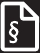 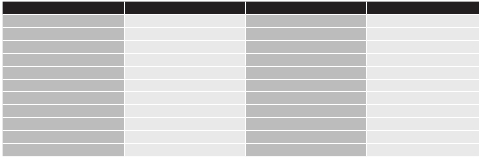 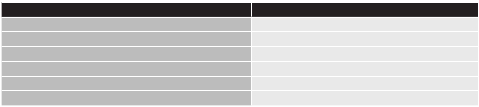 pro úrazové pojištění osob ve vozidle - ALLIANZ AUTOFLOTILY 2014platnost od 01. 01. 2014I. TABULKA PROGRESIVNÍHO PLNĚNÍ PROGRESIVNÍHO PLNĚNÍ TRVALÝCH NÁSLEDKŮ ÚRAZURozsah trvalých následků úrazu  Procento pojistného plnění  Rozsah trvalých následků úrazu  Procento pojistného plnění1 %	1 %	55 %	150 %5 %	5 %	60 %	175 %10 %	10 %	65 %	200 %15 %	15 %	70 %	225 %20 %	20 %	75 %	250 %25 %	25 %	80 %	300 %30 %	45 %	85 %	350 %35 %	65 %	90 %	400 %40 %	85 %	95 %	450 %45 %	105 %	100 %	500 %50 %	125 %Procento pojistného plnění pro neuvedené hodnoty rozsahu trvalých následků úrazu se stanovuje lineárně dle výše uvedené tabulky.II. TABULKA PROGRESIVNÍHO PLNĚNÍ DENNÍHO ODŠKODNÉHOPočet dní, na základě kterého je stanoveno pojistné plnění 	Procento pojistného plnění*1 - 28	50 %/100 %29 - 90	100 %91 - 160	200 %161 - 200	300 %201 - 240	400 %241 a více	500 %* Pojistné plnění se upravuje následovně:• do 28 dnů 	-   za každý den 50 % denního odškodného (pokud pojistná událost nastala před uplynutím prvního výročí);   za každý den 100 % denního odškodného (pokud pojistná událost nastala na první výročí nebo později)• do 90 dnů 	-   za každý den 100 % denního odškodného • do 160 dnů 	-   za každý den do 90 dnů 100 % denního odškodného, za každý další den 200 % denního odškodného • do 200 dnů 	-   za každý den do 90 dnů 100 % denního odškodného, za každý den od 91. do 160. dne 200 % denního  odškodného, za každý další den 300 % denního odškodného • do 240 dnů 	-   za každý den do 90 dnů 100 % denního odškodného, za každý den od 91. do 160. dne 200 % denního odškodného,  za každý den od 161. do 200. dne 300 % denního odškodného, za každý další den 400 % denního odškodného • do 365 dnů 	-   za každý den do 90 dnů 100 % denního odškodného, za každý den od 91. do 160. dne 200 % denního   odškodného, za každý den od 161. do 200. dne 300 % denního odškodného, za každý den od 201. do 240.   dne 400 % denního odškodného, za každý další den 500 % denního odškodného 52III. TABULKA PROGRESIVNÍHO PLNĚNÍ PŘI HOSPITALIZACI ÚRAZEM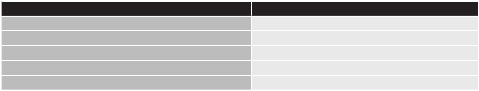 Počet půlnocí strávených v nemocnici	Procento pojistného plnění*1 - 90	100 %91 - 160	200 %161 - 200	300 %201 - 240	400 %241 a více	500 %* Pojistné plnění se zvyšuje následovně:• do 90 dnů 	-   za každý den 100 % denní dávky • do 160 dnů 	-   za každý den do 90 dnů 100 % denní dávky, za každý další den 200 % denní dávky • do 200 dnů 	-   za každý den do 90 dnů 100 % denní dávky, za každý den od 91. do 160. dne 200 % denní dávky, za každý  další den 300 % denní dávky • do 240 dnů 	-   za každý den do 90 dnů 100 % denní dávky, za každý den od 91. do 160. dne 200 % denní dávky, za každý   den od 161. do 200. dne 300 % denní dávky, za každý další den 400 % denní dávky• do 365 dnů 	-   za každý den do 90 dnů 100 % denní dávky, za každý den od 91. do 160. dne 200 % denní dávky, za každý  den od 161. do 200. dne 300 % denní dávky, za každý den od 201. do 240. dne 400 % denní dávky, za každý   další den 500 % denní dávky  5325 Zranění, jež měla za následek snížení ostrosti zrakové se hodnotí podle pomocné  tabulky č. 1.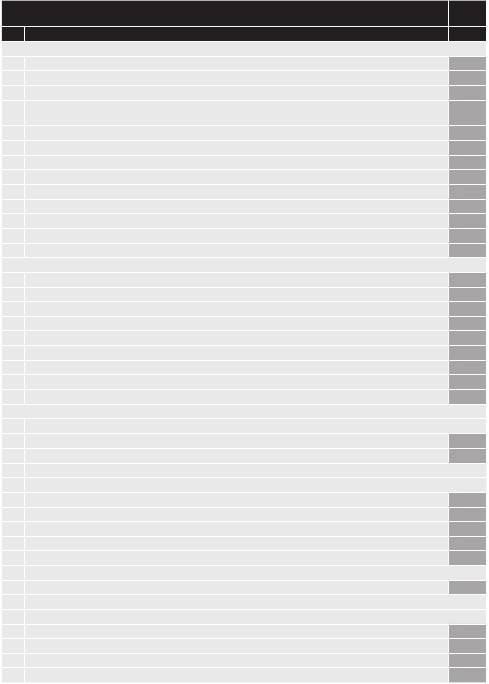 26 Za anatomickou ztrátu nebo atrofii oka se připočítává ke zjištěné hodnotě  trvalé zrakové méněcennosti	527 Ztráta čočky na jednom oku (včetně poruchy akomodace)  při snášenlivosti kontaktní čočky alespoň 4 hodiny denně		1528 Ztráta čočky na jednom oku (včetně poruchy akomodace)  při snášenlivosti kontaktní čočky méně  než 4 hodiny denně	  1829 Ztráta čočky na jednom oku (včetně poruchy akomodace)  při úplné nesnášenlivosti kontaktní čočky		2530 Ztráta čočky obou očí (včetně poruchy akomodace),  není-li zraková ostrost s afakickou korekcí horší než 6/12		15Je-li horší, stanoví se % podle pomocné  tabulky č. 1 a připočítává se 10 % za obtíže z nošení afaktické korekce.31 Traumatická porucha okohybných nervů nebo porucha rovnováhy okohybných svalů	  2532 Koncentrické omezení zorného  pole následkem úrazu se hodnotí podle pomocné tabulky č. 2.33 Ostatní omezení zorného pole se hodnotí podle pomocné  tabulky č. 334 Porušení průchodnosti slzných cest na jednom oku	535 Porušení průchodnosti slzných cest na obou očích	  1036 Chybné postavení brv operativně nekorigovatelné na jednom oku	537 Chybné postavení brv operativně nekorigovatelné na obou očích	1054TNU3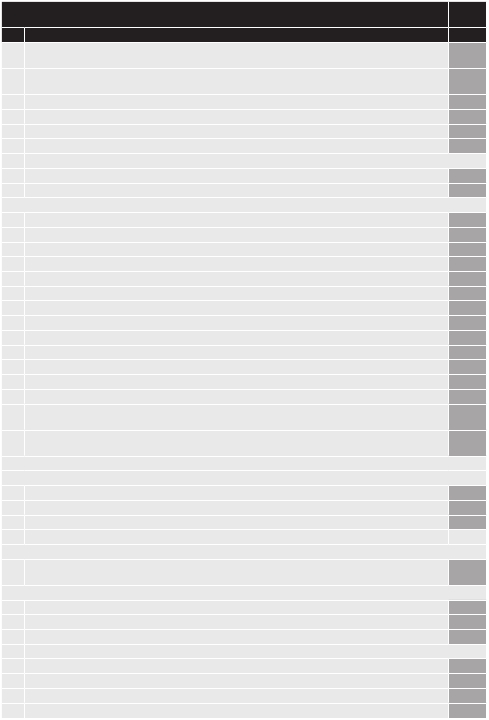 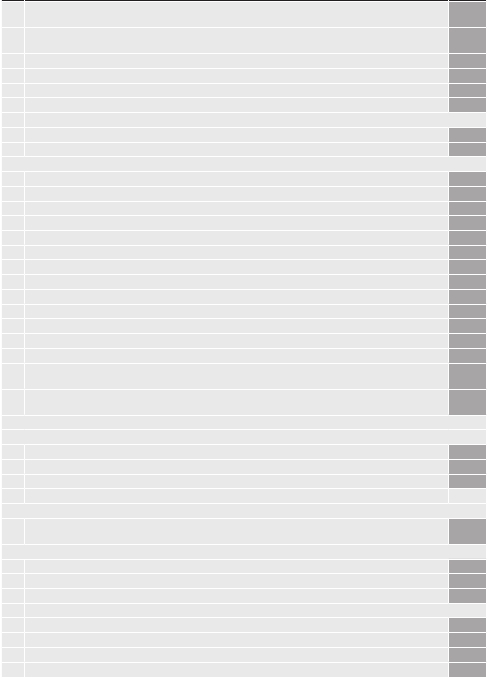 č.	Tělesné poškození	%do  5(nezávisle od poruchy  visu), pro každé oko	540 Traumatická porucha akomodace  jednostranná	841 Traumatická porucha akomodace  oboustranná	542 Lagoftalmus postraumatický operativně nekorigovatelný jednostranný	843 Lagoftalmus postraumatický operativně nekorigovatelný oboustranný	  16Při hodnocení  podle položek 42 a 43 nelze současně hodnotit podle položky 3944 Ptosa horního  víčka (u vidoucího oka) operativně nekorigovatelná, pokud kryje zornici jednostranná		2545 Ptosa horního  víčka (u vidoucího oka) operativně nekorigovatelná, pokud kryje zornici oboustranná	  50Poraněníucha46 Ztráta jednoho boltce	  1047 Ztráta obou boltců		1548 Trvalá poúrazová perforace bubínku bez zjevné sekundární infekce	549 Chronický hnisavý zánět středního  ucha prokázaný jako následek úrazu	  1550 Nahluchlost jednostranná lehkého stupně	051 Nahluchlost jednostranná středního stupně	552 Nahluchlost jednostranná těžkého stupně		1253 Nahluchlost oboustranná  lehkého stupně		1054 Nahluchlost oboustranná  středního stupně		2055 Nahluchlost oboustranná  těžkého stupně		3556 Ztráta sluchu jednoho ucha		1557 Ztráta sluchu druhého  ucha	  2558 Hluchota oboustranná  jako následek jediného úrazu		40do 20do  50PoraněnízubuZtráta zubů  nebo jejich částí, vedoucích  ke ztrátě vitality zubu, jen nastane-li působením zevního násilí.61 Ztráta jednoho zubu	162 Ztráta každého dalšího zubu	163 Ztráta části zubu,  má-li za následek  ztrátu vitality zubu	164 Ztráta, odlomení  a poškození umělých zubních náhrad a dočasných (mléčných) zubů	0Poraněníjazyka65 Stavy po poranění  jazyka s defektem tkáně nebo jizevnatými deformitami, jen pokud se již nehodnotí podle položek  69 až PORANĚNÍKRKU66 Zúžení hrtanu nebo průdušnice lehkého stupně	  1567 Zúžení hrtanu nebo průdušnice středního stupně		3068 Zúžení hrtanu nebo průdušnice těžkého stupně	  65Podle položky 68 nelze současně oceňovat při hodnocení podle položek 69 až 7369 Poúrazová porucha hlasu	 do  2570 Ztráta hlasu (afonie)		2571 Ztráta mluvy následkem poškození ústrojí mluvy	  3072 Ztížení mluvy následkem poškození ústrojí mluvy	2055TNU3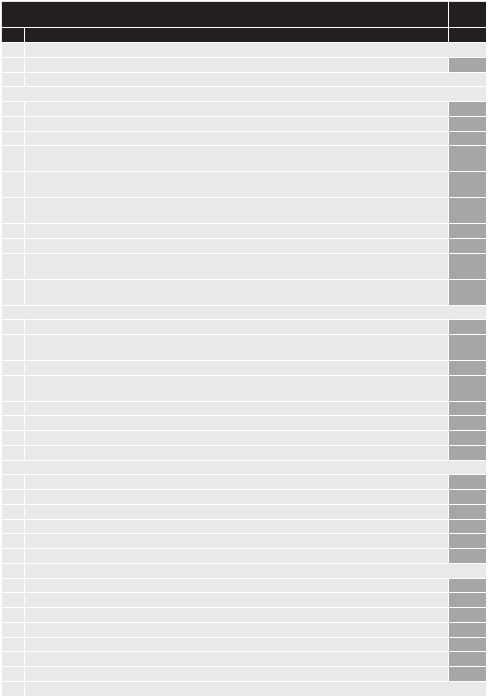 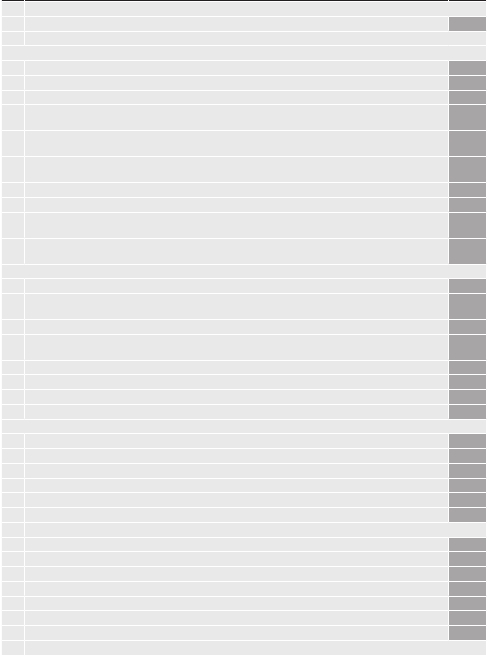 č.	Tělesné poškození	%Při hodnocení  podle položek 69 až 72 nelze současně hodnotit podle položek 68 nebo 7373 Stav po tracheotomii s trvale zavedenou kanylou	  50Při hodnocení  podle položek 73 nelze současně  hodnotit podle položky 68 nebo  podle položek 69 až 72PORANĚNÍHRUDNÍKU74 Omezení hybnosti hrudníku a srůsty plic a stěny hrudní  klinicky ověřené lehkého stupně	575 Omezení hybnosti hrudníku a srůsty plic a stěny hrudní  klinicky ověřené středního stupně	  1076 Omezení hybnosti hrudníku a srůsty plic a stěny hrudní  klinicky ověřené těžkého stupně	  20do  40do 100do 10080 Píštěl jícnu	  3081 Poúrazové zúžení jícnu lehkého stupně	  10do 30do 60PORANĚNÍBŘICHA,DOLNÍČÁSTIZAD,BEDERNÍPÁTEŘEAPÁNVE84 Porušení břišní stěny provázené porušením břišního lisu	 do  25do10086 Ztráta sleziny		15do  6088 Nedomykavost řitních svěračů částečná	  2089 Nedomykavost řitních svěračů úplná		6090 Poúrazové  zúžení konečníku nebo řiti lehkého  stupně		1091 Poúrazové  zúžení konečníku nebo řiti těžkého  stupně		50Poraněnímočovýchapohlavníchorgánů92 Ztráta jedné ledviny	  2593 Ztráta obou ledvin		7594 Poúrazové následky poranění ledvin a močových cest včetně chronické druhotné infekce lehkého stupně	  1095 Poúrazové následky poranění ledvin a močových cest včetně chronické druhotné infekce středního stupně	  2096 Poúrazové následky poranění ledvin a močových cest včetně chronické druhotné infekce těžkého stupně		5097 Píštěl močového  měchýře nebo močové trubice	  50Nelze současně hodnotit podle položky 94 až 9698 Ztráta jednoho varlete (při kryptorchismu se hodnotí jako ztráta obou varlat)		1099 Ztráta obou varlat nebo ztráta potence  doložená sexuologickým vyšetřením do 45 let		35100 Ztráta obou varlat nebo ztráta potence  doložená sexuologickým vyšetřením  od 46 do 60 let		20101 Ztráta obou varlat nebo ztráta potence  doložená sexuologickým vyšetřením nad 60 let		10102 Ztráta pyje nebo závažné deformity do 45 let	  40103 Ztráta pyje nebo závažné deformity od 46 do 60 let		20104 Ztráta pyje nebo závažné deformity nad 60 let		10Je-li hodnoceno podle položek 102 až 104, nelze současně hodnotit ztrátu potence podle položek 99 až 10156TNU3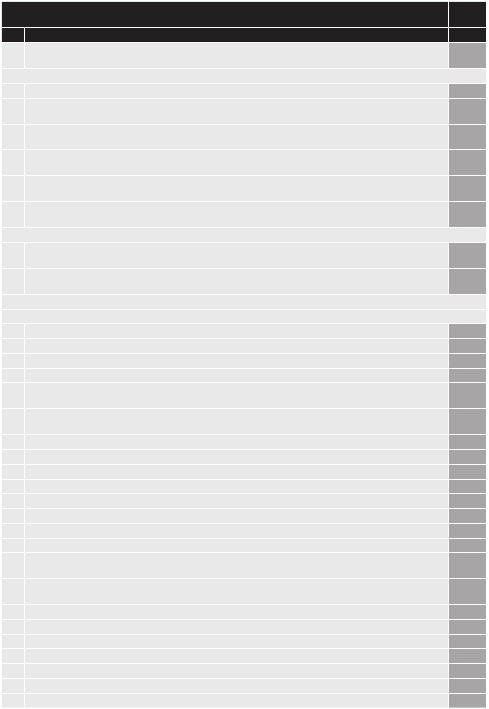 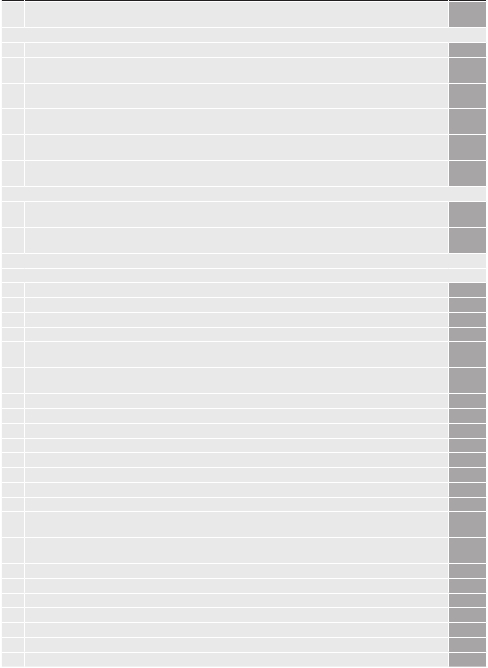 č.	Tělesné poškození	%do  50Poraněnípáteřeamíchy106 Omezení hybnosti páteře lehkého stupně	 do  10do  25do  55do  25do  40do 100Poraněnípánvedo  65do  50PORANĚNÍRAMENEAPAŽE(NADLOKTÍ)Uvedené hodnoty se vztahují na praváky. U leváků platí hodnocení  opačné.114 Ztráta horní končetiny v ramenním  kloubu nebo v oblasti mezi loketním a ramenním kloubem - vpravo		60115 Ztráta horní končetiny v ramenním  kloubu nebo v oblasti mezi loketním a ramenním kloubem - vlevo		50116 Úplná ztuhlost ramene v nepříznivém postavení (úplná abdukce, addukce nebo postavení jim blízká) - vpravo	  35117 Úplná ztuhlost ramene v nepříznivém postavení (úplná abdukce, addukce nebo postavení  jim blízká) - vlevo	  30vnitřní rotace 20º) - vpravo	  30vnitřní rotace 20º) - vlevo	  25120 Omezení pohyblivosti ramenního  kloubu lehkého stupně - vpravo	5121 Omezení pohyblivosti ramenního  kloubu lehkého stupně - vlevo	4122 Omezení pohyblivosti ramenního  kloubu středního stupně - vpravo	  10123 Omezení pohyblivosti ramenního  kloubu středního stupně - vlevo	8124 Omezení pohyblivosti ramenního  kloubu těžkého stupně - vpravo	  18125 Omezení pohyblivosti ramenního  kloubu těžkého stupně - vlevo	  15126 Pakloub kosti pažní - vpravo		40127 Pakloub kosti pažní - vlevo		35k léčení následků úrazu - vpravo	  30129 Chronický zánět kostní dřeně  pažní kosti jen po otevřených zraněních nebo  po operativních  zákrocích nutných 130 Habituální vykloubení ramene (alespoň po třech jednoznačně  úrazových luxacích ramenního  kloubu) - vpravo	  20131 Habituální vykloubení ramene (alespoň po třech jednoznačně  úrazových luxacích ramenního  kloubu) - vlevo	  15132 Endoprotéza ramenního kloubu	  15133 Nenapravitelné vykloubení sternoklavikulární kromě případné poruchy funkce - vpravo	3134 Nenapravitelné vykloubení sternoklavikulární kromě případné poruchy funkce - vlevo	3135 Nenapravitelné vykloubení akromioklavikulární kromě případné poruchy funkce ramenního  kloubu - vpravo	6136 Nenapravitelné vykloubení akromioklavikulární kromě případné poruchy funkce ramenního  kloubu - vlevo	657TNU3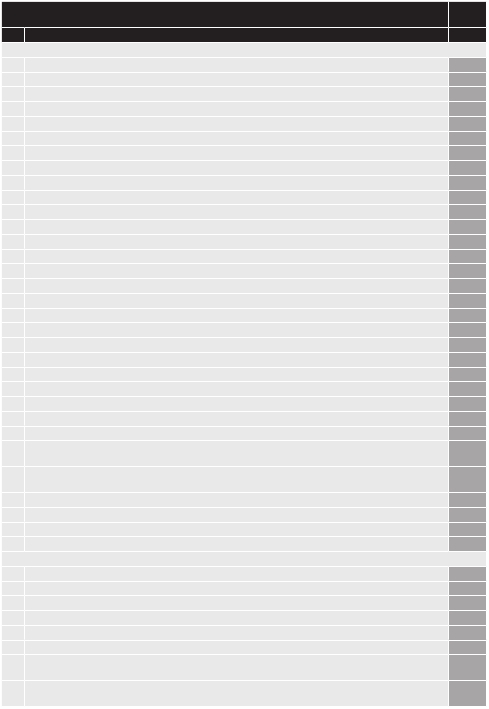 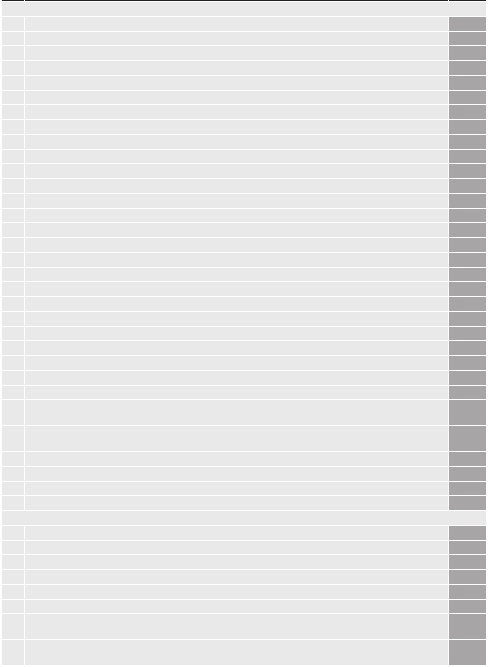 č.	Tělesné poškození	%PORANĚNÍLOKTEAPŘEDLOKTÍ137 Úplná ztuhlost loketního kloubu v nepříznivém postavení (úplné natažení nebo úplné ohnutí a postavení jim blízká) - vpravo   30138 Úplná ztuhlost loketního kloubu v nepříznivém postavení (úplné natažení nebo úplné ohnutí a postavení  jim blízká) - vlevo 	25139 Úplná ztuhlost loketního kloubu v příznivém postavení (ohnutí v úhlu 90º až 95º) nebo v postaveních jemu blízkých - vpravo   20140 Úplná ztuhlost loketního kloubu v příznivém postavení (ohnutí v úhlu 90º až 95º) nebo v postaveních jemu blízkých - vlevo    16141 Omezení pohyblivosti loketního kloubu lehkého stupně - vpravo	6142 Omezení pohyblivosti loketního kloubu lehkého stupně - vlevo	5143 Omezení pohyblivosti loketního kloubu středního stupně - vpravo		12144 Omezení pohyblivosti loketního kloubu středního stupně - vlevo		10145 Omezení pohyblivosti loketního kloubu těžkého stupně - vpravo		18146 Omezení pohyblivosti loketního kloubu těžkého stupně - vlevo		15147 Úplná ztuhlost kloubů radioulnárních v nepříznivém postavení nebo v postaveních jemu blízkých - vpravo		20148 Úplná ztuhlost kloubů radioulnárních  v nepříznivém postavení nebo v postaveních jemu blízkých - vlevo	  16149 Úplná ztuhlost kloubů radioulnárních v příznivém postavení (střední postavení nebo lehká pronace)  - vpravo		10150 Úplná ztuhlost kloubů radioulnárních v příznivém postavení (střední postavení nebo lehká pronace)  - vlevo	8151 Omezení přivrácení a odvrácení předloktí lehkého stupně - vpravo	5152 Omezení přivrácení a odvrácení předloktí lehkého stupně - vlevo	4153 Omezení přivrácení a odvrácení předloktí středního stupně - vpravo		10154 Omezení přivrácení a odvrácení předloktí středního stupně - vlevo	8155 Omezení přivrácení a odvrácení předloktí těžkého stupně - vpravo		20156 Omezení přivrácení a odvrácení předloktí těžkého stupně - vlevo	  16157 Pakloub obou kostí předloktí - vpravo		40158 Pakloub obou kostí předloktí - vlevo		35159 Pakloub kosti vřetenní - vpravo	  30160 Pakloub kosti vřetenní - vlevo	  25161 Pakloub kosti loketní - vpravo	  20162 Pakloub kosti loketní - vlevo		15následků úrazu - vpravo		27164 Chronický zánět kostní dřeně  kostí předloktí jen po otevřených zraněních nebo  po operativních zákrocích nutných k léčení 165 Viklavý kloub loketní - vpravo	 do  21166 Viklavý kloub loketní - vlevo	 do  15167 Ztráta předloktí při zachovalém loketním kloubu - vpravo		55168 Ztráta předloktí při zachovalém loketním kloubu - vlevo	  45PORANĚNÍZÁPĚSTÍARUKY169 Ztráta ruky v zápěstí - vpravo	  50170 Ztráta ruky v zápěstí - vlevo	  42171 Ztráta všech prstů ruky (popřípadě včetně záprstních kostí) - vpravo		50172 Ztráta všech prstů ruky (popřípadě včetně záprstních kostí) - vlevo		42173 Ztráta prstů ruky kromě palce (popřípadě včetně záprstních kostí) - vpravo		45174 Ztráta prstů ruky kromě palce (popřípadě včetně záprstních kostí) - vlevo		40175 Úplná ztuhlost zápěstí v nepříznivém  postavení  nebo  v postaveních  jemu blízkých (úplné hřbetní nebo dlaňové ohnutí 176 Úplná ztuhlost zápěstí v nepříznivém  postavení  nebo  v postaveních  jemu blízkých (úplné hřbetní nebo dlaňové ohnutí 5859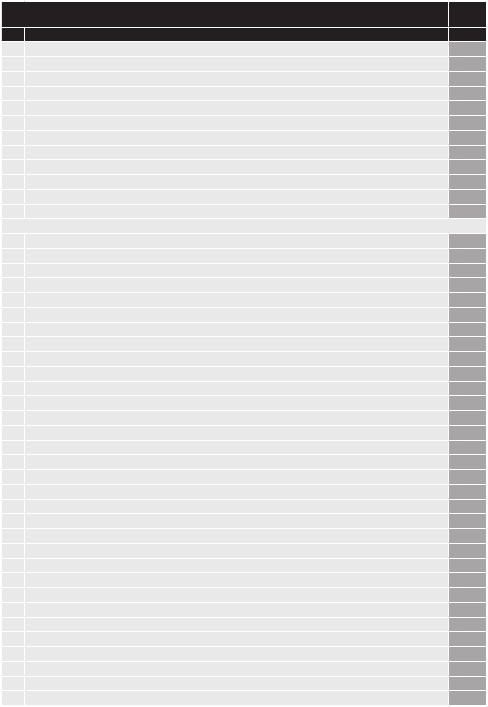 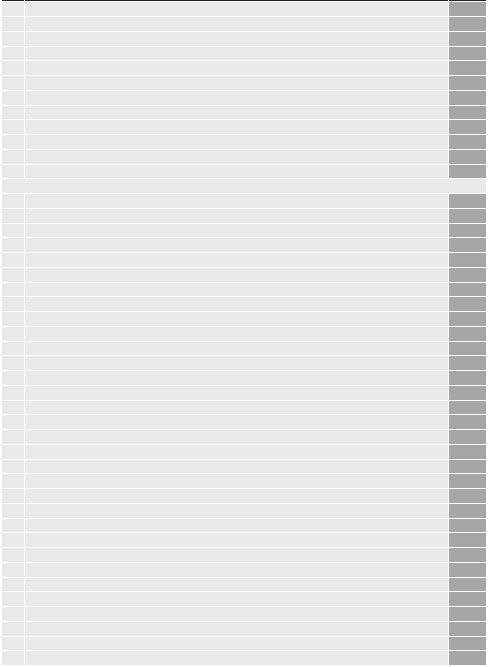 60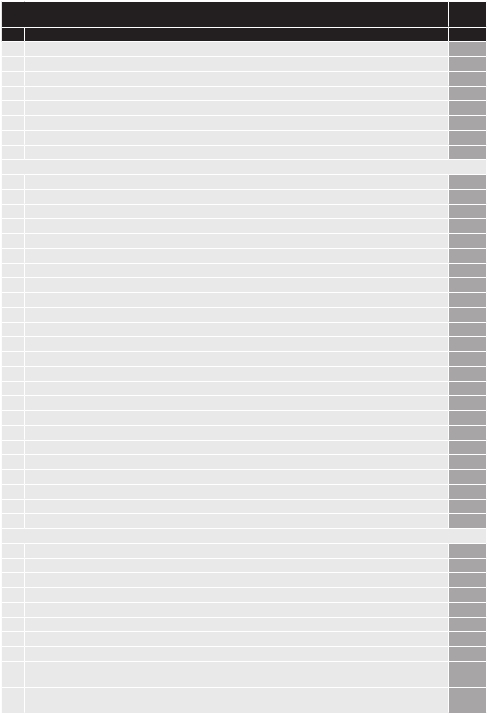 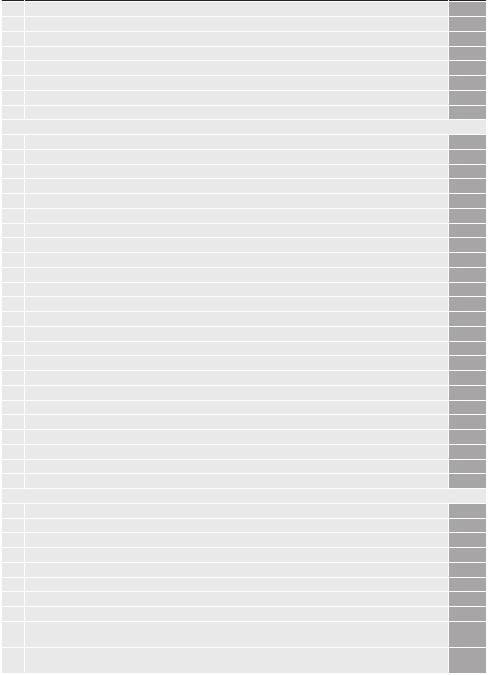 61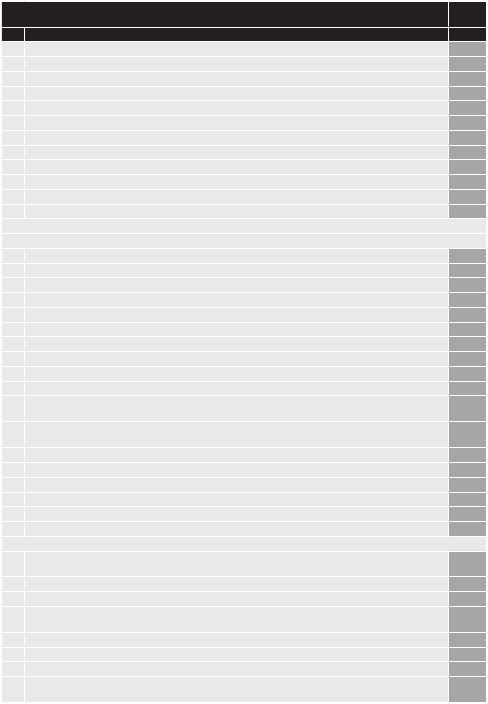 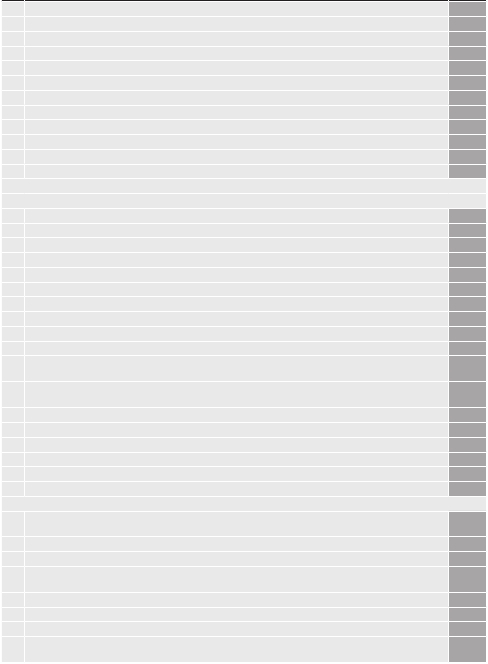 TNU3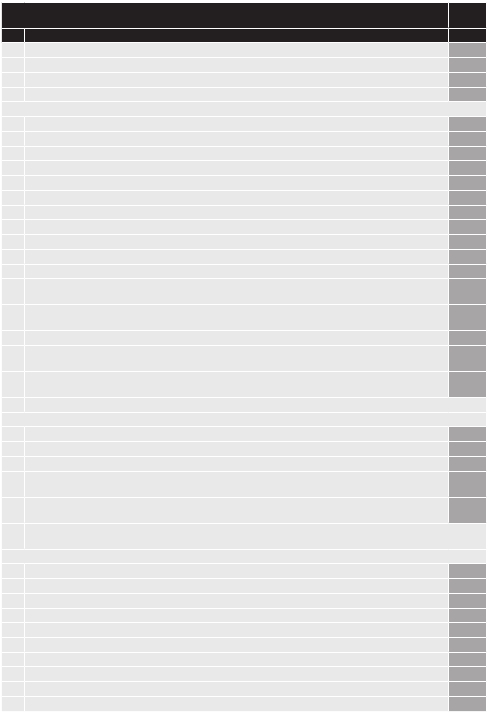 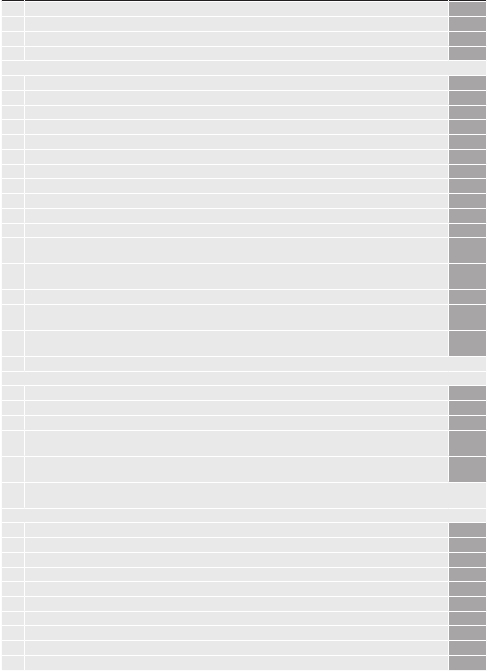 č.	Tělesné poškození	%303 Úplná ztuhlost kyčelního kloubu v příznivém postavení (lehké odtažení a základní postavení nebo nepatrné ohnutí)	  30304 Omezení pohyblivosti kyčelního kloubu - lehkého stupně		10305 Omezení pohyblivosti kyčelního kloubu - středního stupně		20306 Omezení pohyblivosti kyčelního kloubu - těžkého stupně		30PORANĚNÍKOLENAABÉRCE307 Úplná ztuhlost kolena v nepříznivém postavení - ohnutí nad úhel 20º		30308 Úplná ztuhlost kolena v nepříznivém postavení - ohnutí nad úhel 30º		45309 Úplná ztuhlost kolena v nepříznivém postavení - ohnutí nad úhel 60º		50310 Úplná ztuhlost kolena v příznivém postavení - úplné natažení nebo ohnutí do úhlu 20º	  30311 Endoprotéza v oblasti kolenního kloubu (mimo hodnocení omezení hybnosti kloubu)		15312 Omezení pohyblivosti kolenního kloubu - lehkého stupně	8313 Omezení pohyblivosti kolenního kloubu - středního stupně		12314 Omezení pohyblivosti kolenního kloubu - těžkého stupně	  20315 Viklavost kolenního  kloubu  v důsledku nedostatečnosti postranního vazu	 do 6316 Viklavost kolenního  kloubu  v důsledku nedostatečnosti předního zkříženého vazu	 do 15317 Viklavost kolenního  kloubu  v důsledku nedostatečnosti předního zkříženého a postranního vazu	 do  24318 Trvalé následky po poranění  měkkého  kolena s příznaky poškození menisku - lehkého a středního stupně (bez prokázaných 319 Trvalé následky po poranění  měkkého  kolena s příznaky poškození menisku - těžkého stupně (s prokázanými opětovnými 320 Trvalé následky po operativním  vynětí češky včetně atrofie stehenních  a lýtkových svalů		10podle poruchy funkce)	3poruchy funkce)	6Pokud jsou trvalé následky hodnoceny již podle  položek  312 až 317 nepřičítá se již položka 318, 319, 320, 321 nebo 322Poraněníbérce323 Ztráta dolní končetiny v bérci se zachovaným kolenem		45324 Ztráta dolní končetiny v bérci se ztuhlým kolenním kloubem		50325 Pakloub kosti holenní nebo obou kostí bérce		45326 Chronický zánět kostní dřeně  kostí bérce jen po otevřených zraněních nebo  po operativních zákrocích nutných k léčení za každých 5º	5Úchylky přes 45º  se hodnotí  jako ztráta bérce.  Při hodnocení  osové úchylky nelze současně počítat relativní zkrácení končetiny.PORANĚNÍKOTNÍKUANOHYPODNÍM328 Ztráta nohy v hlezenném  kloubu		40329 Ztráta nohy pod hlezenným kloubem se zachovalou patní kostí	  25330 Ztráta chodidla v Chopartově  kloubu s artrodezou hlezna	  30331 Ztráta chodidla v Chopartově  kloubu s pahýlem  v plantární  flexi	  40332 Ztráta chodidla v Lisfrancově kloubu nebo  pod ním		25333 Úplná ztuhlost hlezenného kloubu v nepříznivém postavení (dorsální flexe nebo  větší stupně plantární flexe)		30334 Úplná ztuhlost hlezenného  kloubu v pravoúhlém postavení		25335 Úplná ztuhlost hlezenného  kloubu v příznivém postavení (ohnutí do plošky kolem 5º)	  20336 Omezení pohyblivosti hlezenného  kloubu lehkého stupně	4337 Omezení pohyblivosti hlezenného  kloubu středního stupně	1062TNU3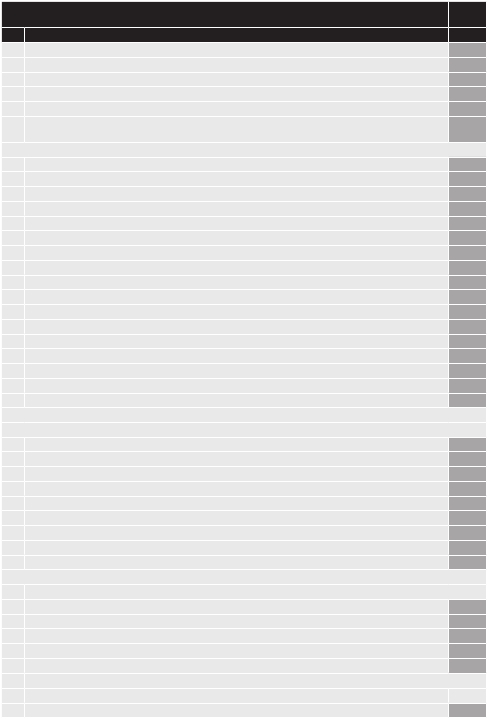 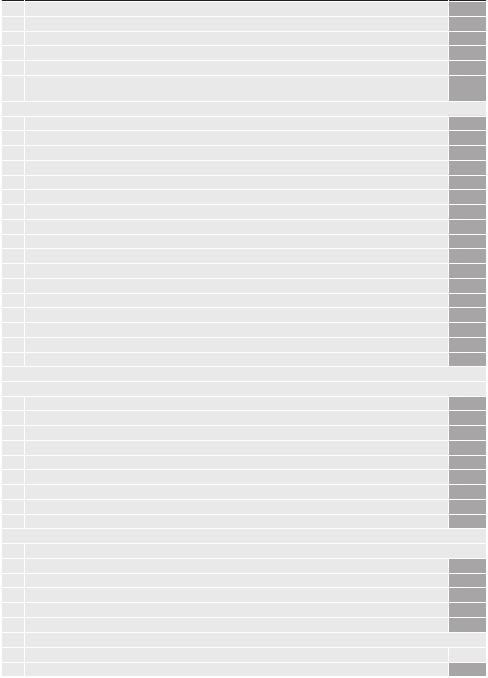 č.	Tělesné poškození	%338 Omezení pohyblivosti hlezenného  kloubu těžkého stupně		20339 Úplná ztráta pronace a supinace nohy	  15340 Omezení pronace a supinace nohy	 do  12341 Viklavost hlezenného  kloubu (nutný průkaz RTG)	 do  21342 Plochá, vbočená nebo vybočená noha následkem úrazu a jiné poúrazové deformity v oblasti hlezna a nohy	 do  24343 Chronický zánět kostní dřeně  v oblasti tarsu a metatarsu a kosti patní jen po otevřených zraněních nebo po operativních Poraněnívoblastinohy344 Ztráta všech prstů nohy		15345 Ztráta obou článků palce nohy	  10346 Ztráta obou článků palce nohy se záprstní kostí nebo s její částí		15347 Ztráta koncového článku palce nohy	3348 Ztráta jiného prstu nohy (včetně malíku) za každý prst	2349 Ztráta malíku nohy se záprstní kostí nebo s její částí		10350 Úplná ztuhlost mezičlánkového kloubu palce nohy	3351 Úplná ztuhlost základního kloubu palce nohy	7352 Úplná ztuhlost obou kloubů palce nohy	8353 Úplná ztuhlost jiného prstu nohy než palce	1354 Omezení pohyblivosti mezičlánkového kloubu palce nohy	2355 Omezení pohyblivosti základního kloubu palce nohy	5356 Porucha funkce kteréhokoliv jiného prstu nohy než palce (za každý prst)	1357 Poúrazové oběhové a trofické poruchy na jedné dolní končetině	 do  15358 Poúrazové oběhové a trofické poruchy na obou dolních končetinách	 do  30359 Poúrazové atrofie svalstva dolních končetin při neomezeném  rozsahu pohybu v kloubu na stehně (od 3 cm)	5360 Poúrazové atrofie svalstva dolních končetin při neomezeném  rozsahu pohybu v kloubu na bérci (od 3 cm)	3PoraněnínervůdolníkončetinyV hodnocení jsou již zahrnuty případné poruchy vasomotorické a trofické.361 Traumatická porucha nervu sedacího	 do  50362 Traumatická porucha nervu stehenního	 do  30363 Traumatická porucha nervu obturatorii	 do  20364 Traumatická porucha kmene nervu holenního  s postižením všech inervovaných svalů	 do  35365 Traumatická porucha distální části nervu holenního  s postižením funkce prstů	  do 5366 Traumatická porucha kmene nervu lýtkového s postižením všech inervovaných svalů	 do  30367 Traumatická porucha hluboké větve nervu lýtkového	 do  20368 Traumatická porucha povrchní větve nervu lýtkového	 do  10369 Stav po operaci  Achillovy šlachy pro rupturu (v tomto případě nehodnotí omezení hybnosti hlezenního kloubu)	5JIZVYPlošné hypertrofické jizvy (bez přihlédnutí k poruše funkce)370 Poškození do 0,5 % tělesného  povrchu v obličeji a na krku	 do 5371 Poškození od 0,5 % do 2 % tělesného  povrchu  v obličeji a na krku	 do 20372 Poškození do 0,5 % tělesného  povrchu mimo obličej a krk	 do  2373 Poškození od 0,5 % do 1 % tělesného  povrchu mimo obličej a krk	 do 4374 Poškození nad 1 % tělesného povrchu za každé další 1 % poškození tělesného povrchu		ā 1 Podélné jizvy375 Jizvy v obličeji a na krku do 2 cm	0376 Jizvy v obličeji a na krku od 2 do 3 cm		0,563VTU3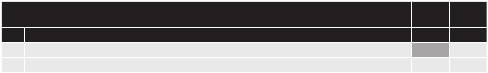 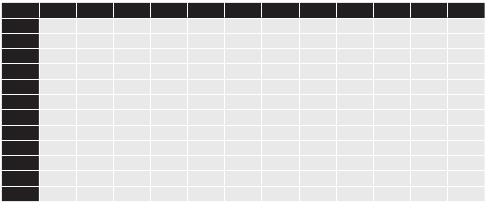 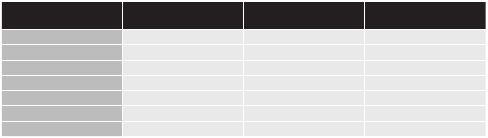 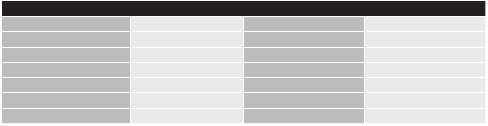 č.	Tělesné poškození	%	%377 Jizvy v obličeji a na krku nad 3 cm - za každý další 1 cm	  ā 0,5	0378 Podélné jizvy mimo  obličej  a krk	0	0Pomocné tabulky pro hodnocení trvalého poškození zrakuTabulka č. 1 - Plnění za trvalé tělesné poškození při snížení zrakové ostrosti s optimální brýlovou korekcí6/6	6/9	1/12	6/15	6/18	6/24	6/30	6/36	6/60	3/60	1/60	06/6	0	2	4	6	9	12	15	18	21	23	24	256/9	2	4	6	8	11	14	18	21	23	25	27	301/12	4	6	9	11	14	18	21	24	27	30	32	356/15	6	8	11	15	18	21	24	27	31	35	38	406/18	9	11	14	18	21	25	28	32	38	43	47	506/24	12	14	18	21	25	30	35	41	47	52	57	606/30	15	18	21	24	28	35	42	49	56	62	68	706/36	18	21	24	27	32	41	49	58	66	72	77	806/60	21	23	27	31	38	47	56	66	75	83	87	903/60	23	25	30	35	43	52	62	72	83	90	95	951/60	24	27	32	38	47	57	68	77	87	95	100	1000	25	30	35	40	50	60	70	80	90	95	100	100Tabulka č. 2 - Plnění za trvalé tělesné poškození při koncentrickém zúžení zorného poleStupeň koncentrického druhéhok 60°	 0 	10 	40k 50°	5	25	50ke 40°	10	35	 60ke 30° 	15 	45 	70ke 20° 	20 	55 	80k 10° 	23 	75 	90k 5° 	25	 100 	100Tabulka č. 3 - Plnění za trvalé tělesné poškození při nekoncentrickém zúžení zorného poleHemianopsie homonymnílevostranná 	35 % 	jednostranná temporální 	15 % - 20 %homonymní pravostranná	 45 %	jednostranná horní 	5 % - 20 %binasální 	10 %	jednostranná dolní	 10 % - 20 %bitemporální 	60 % - 70 % 	kvantová nasální horní	 4 %horní oboustranná 	10 % - 15 %	nasální dolní 	6 %dolní oboustranná 	30 % - 50 %	temporální horní 	6 %nasální jednostranná	 6 % 	temporální dolní	 12 %Centrální scotom jednostranný i oboustranný se hodnotí podle hodnoty zrakové ostrosti.64V. OCEŇOVACÍ TABULKA DENNÍHO ODŠKODNÉHO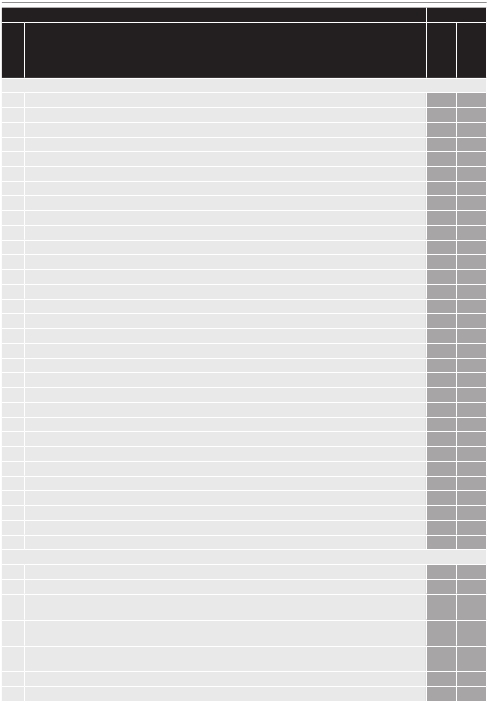 OCEŇOVACÍ TABULKA DENNÍHO ODŠKODNÉHO (OTDO)	DOU3/DOU4č.	Následek úrazuPORANĚNÍ HLAVY1 Částečná skalpace hlavy s kožním defektem	  35	352 Úplná skalpace hlavy s kožním defektem	  77	773 Pohmoždění hlavy těžšího stupně	 10	104 Pohmoždění obličeje těžšího stupně	 10	105 Podvrtnutí čelistního kloubu	  18	186 Vymknutí dolní čelisti  (jednostranné nebo oboustranné) - repozice lékařem	 28	287 Zlomenina spodiny lební 	 126	1628 Zlomenina klenby lební bez vpáčení úlomků	  56	569 Zlomenina klenby lební s vpáčením úlomků nebo s operačním léčením	  91	9210 Zlomenina kosti čelní bez vpáčení úlomků	  49	4911 Zlomenina kosti čelní s vpáčením úlomků nebo s operačním léčením	  77	7712 Zlomenina kosti temenní bez vpáčení úlomků	  49	4913 Zlomenina kosti temenní s vpáčením úlomků nebo s operačním léčením	  77	7714 Zlomenina kosti týlní bez vpáčení úlomků	 49	4915 Zlomenina kosti týlní s vpáčením úlomků nebo s operačním léčením	 77	7716 Zlomenina kosti spánkové bez vpáčení úlomků	 42	4217 Zlomenina kosti spánkové s vpáčením úlomků nebo s operačním léčením	 77	7718 Zlomenina okraje očnice	 42	4219 Zlomenina kostí nosních bez posunutí úlomků	 21	2120 Zlomenina kostí nosních s posunutím úlomků	  28	2821 Zlomenina přepážky nosní s repozicí	  21	2122 Zlomenina kosti lícní	  42	4223 Zlomenina dolní čelisti bez posunutí úlomků	 42	4224 Zlomenina dolní čelisti s posunutím úlomků	  49	4925 Zlomenina horní čelisti bez posunutí úlomků	 42	4226 Zlomenina horní čelisti s posunutím úlomků	  49	4927 Zlomenina dásňového výběžku horní či dolní čelisti 	  49	4928 Zlomenina komplexu jařmové kosti a horní čelisti	  84	8429 Sdružená zlomenina Le Fort I.	  84	8430 Sdružená zlomenina Le Fort II	 126	16231 Sdružená zlomenina Le Fort III.	 365  1 135Poranění oka32 Tržná nebo řezná rána víčka chirurgicky ošetřená, bez přerušení slzných cest	 14	1433 Tržná nebo řezná  rána víčka přerušující slzné cesty	 28	28vzduchu do podkoží (emfyzém)	 28	28slzných cest léčené konzervativně	 28	2836 Pohmoždění víček a krajiny kolem očí (periokulární krajina) komplikované zlomeninou nosních kůstek s přerušením 37 Zánět slzného váčku prokázaný po úrazu léčený konzervativně	 21	2138 Zánět slzného váčku prokázaný po úrazu léčený operačně	 35	3565OCEŇOVACÍ TABULKA DENNÍHO ODŠKODNÉHO (OTDO)	DOU3/DOU4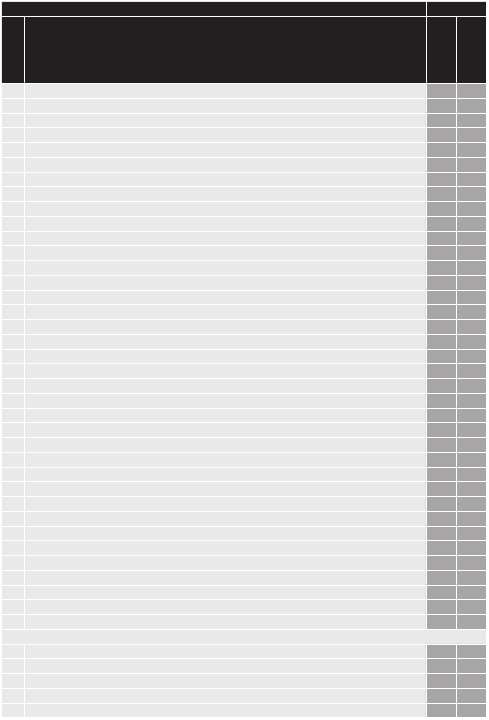 č.	Následek úrazu39 Popálení nebo poleptání spojivky bez poškození rohovky	 21	2140 Perforující poranění spojivky (konjunktiva) bez poranění bělimy (skléra) s nebo bez cizího tělesa léčeno konzervativně  18	1841 Perforující poranění spojivky (konjunktiva) bez poranění bělimy (skléra) s nebo bez cizího tělesa léčeno operačně	  21	2142 Oděrka (eroze) rohovky s nebo bez cizího tělesa 	 18	1843 Oděrka (eroze) rohovky s nebo bez cizího tělesa  komplikovaná rohovkovým vředem	 42	4244 Oděrka (eroze) rohovky s nebo bez cizího tělesa  komplikovaná nitroočním zánětem	 42	4245 Hluboká rána rohovky bez proděravění s nebo bez cizího tělesa, zhojená bez komplikací	  18	1846 Hluboká rána rohovky bez proděravění s nebo bez cizího tělesa komplikovaná rohovkovým vředem	 42	4247 Hluboká rána rohovky bez proděravění s nebo bez cizího tělesa komplikovaná nitroočním zánětem	 42	4248 Rána rohovky nebo bělimy s proděravěním léčená bez komplikací	  35	3549 Rána rohovky nebo bělimy s proděravěním komplikovaná nitroočním tělískem	  56	5650 Rána rohovky nebo bělimy s proděravěním komplikovaná nitroočním zánětem	 56	5651 Rána rohovky nebo bělimy s proděravěním komplikovaná výhřezem duhovky nebo jejím vklíněním	 49	4952 Rána rohovky nebo bělimy s proděravěním komplikovaná šedým zákalem	 56	5653 Rána pronikající do očnice bez komplikací	 21	2154 Raná pronikající do očnice komplikovaná zánětem	 56	5655 Rána pronikající do očnice komplikovaná cizím tělesem	  56	5656 Popálení nebo poleptání rohovky a spojivky povrchové (epitel rohovky)	 21	2157 Popálení nebo poleptání rohovky a spojivky hluboké (poškozující parenchym rohovky)	 105	12058 Pohmožení oka (hematom víček, podspojivkové krvácení, natržení spojivky, poranění rohovky) bez komplikací	 21	2159 Pohmoždění oka s krvácením do přední komory (hyféma)	 28	2860 Pohmoždění oka s krvácením do přední komory spojené s natržením duhovky (iridorhexe, iridodialýza)	 35	3561 Pohmoždění oka komplikované druhotným zvýšením nitroočního tlaku (sekundární glaukom)	  56	5662 Pohmoždění oka komplikované šedým zákalem	  70	7063 Pohmoždění oka komplikované částečným vykloubením čočky (subluxace) bez komplikací	  28	2864 Pohmoždění oka komplikované částečným vykloubením čočky (subluxace) s komplikacemi	 70	7065 Pohmoždění oka komplikované úplným vykloubením čočky (luxace nebo dislokace) bez komplikací	 70	7066 Pohmoždění oka komplikované úplným vykloubením čočky (luxace nebo dislokace) s komplikacemi	 105	12067 Pohmoždění oka komplikované výhřezem (prolaps) sklivce do přední komory oční	  70	7068 Pohmoždění oka komplikované krvácením do sklivce (hemoftalmus) nebo sítnice mimo makulu (žlutá skvrna)	  35	3569 Pohmoždění oka komplikované trhlinou sítnice nebo cévnatky zasahující makulu nebo úrazová makulární díra	 105	12070 Pohmoždění oka komplikované otřesem sítnice (komoce retiny)	 18	1871 Pohmoždění oka komplikované poúrazovým odchlípením sítnice (amoce retiny) mimo makulu	 105	12072 Pohmoždění oka komplikované poúrazovým odchlípením sítnice (amoce retiny) zasahujícím makulu (žlutá skvrna)   182	29673 Poranění oka vyžadující bezprostřední vynětí oka (enukleace)	 56	5674 Poranění okohybného aparátu s dvojitým viděním (diplopie)	  70	7075 Úrazové postižení zrakového nervu nebo chiasmatu 	 105	120Poranění ucha76 Rána nebo pohmoždění boltce s rozsáhlým krevním výronem	  10	1077 Rána boltce s druhotnou infekcí léčená operačně	 49	4978 Proděravění bubínku bez zlomeniny lebních kostí a druhotné infekce	 21	2179 Traumatické poškození sluchu	 28	2880 Otřes labyrintu	 49	4966OCEŇOVACÍ TABULKA DENNÍHO ODŠKODNÉHO (OTDO)	DOU3/DOU4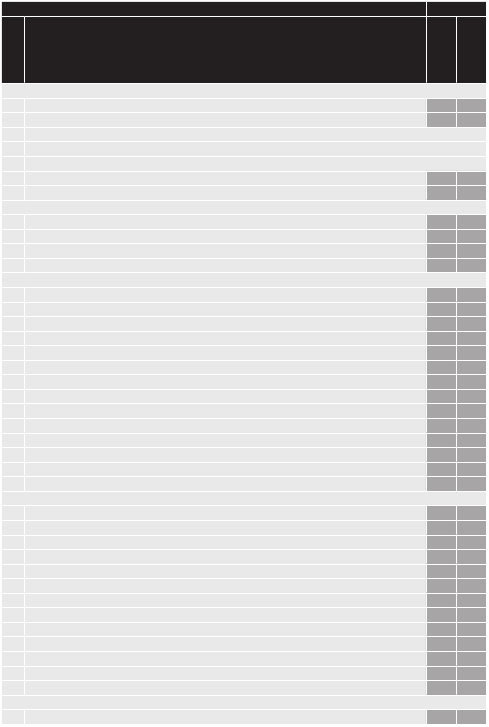 č.	Následek úrazuPoranění zubu81 Ztráta nebo nutná extrakce jednoho až šesti zubů následkem působení vnějšího násilí (nikoliv skousnutí) 	 18	1882 Ztráta nebo nutná extrakce sedmi nebo více zubů následkem působení vnějšího násilí (nikoliv skousnutí) 	 28	28Vysvětlení k položce 81 a 82 : Jako ztráta se hodnotí i odlomení korunky nebo její části s ohrožením vitality dřeně, vyžadující léčení. Za vyražení nebo poškození umělých zubů a zubů dočasných (mléčných) pojistitel pojistné plnění neposkytuje.83 Uvolnění závěsného vazového aparátu jednoho a více zubů (subluxace, luxace, reimplantace) s nutnou fixační dlahou  35	3584 Zlomení jednoho nebo více kořenů s nutnou fixační dlahou	 63	63PORANĚNÍ KRKU85 Poleptání, proděravění nebo roztržení jícnu	 105	12086 Perforující poranění hrtanu nebo průdušnice	 105	12087 Zlomenina jazylky nebo chrupavky štítné	 105	12088 Poškození hlasivek následkem nadýchání se dráždivých par nebo úderu	  18	18PORANĚNÍ HRUDNÍKU89 Roztržení plic	  77	7790 Úrazové poškození srdce klinicky prokázané	 365  1 13591 Roztržení bránice	 105	12092 Pohmoždění stěny hrudní nebo pohmoždění prsu těžšího stupně	  18	1893 Zlomeniny kosti hrudní bez posunutí úlomků	 42	4294 Zlomeniny kosti hrudní s posunutím úlomků	 70	7095 Zlomenina jednoho žebra  klinicky prokázaná	 28	2896 Zlomenina dvou až pěti žeber  klinicky prokázaná	  49	4997 Zlomenina více než pěti žeber  klinicky prokázaná	  56	5698 Poúrazový pneumotorax zavřený	  49	4999 Poúrazový mediastinální a podkožní emfysem	 49	49100 Poúrazový pneumotorax otevřený nebo ventilový	  91	92101 Poúrazové krvácení do hrudníku léčené konzervativně	 56	56102 Poúrazové krvácení do hrudníku léčené operačně	  84	84PORANĚNÍ BŘICHA, DOLNÍ ČÁSTI ZAD, BEDERNÍ PÁTEŘE A PÁNVE103 Pohmoždění stěny břišní těžšího stupně	 10	10104 Rána pronikající do dutiny břišní (bez poranění nitrobřišních orgánů)	 35	35105 Roztržení jater nebo sleziny léčené konzervativně 	  63	63106 Roztržení jater nebo sleziny léčené operačně 	 105	120107 Roztržení slinivky břišní	 105	120108 Úrazové proděravění žaludku	  84	84109 Úrazové proděravění dvanáctníku	 84	84110 Roztržení nebo přetržení tenkého střeva bez resekce	 56	56111 Roztržení nebo přetržení tenkého střeva s resekcí	 84	84112 Roztržení nebo přetržení tlustého střeva bez resekce	 63	63113 Roztržení nebo přetržení tlustého střeva s resekcí	 84	84114 Roztržení nebo přetržení okruží (mesenteria) bez resekce střeva  	 56	56115 Roztržení nebo přetržení okruží (mesenteria) s resekcí střeva	 77	77Poranění močových a pohlavních orgánů116 Pohmoždění ledviny s přítomností krve v moči	  35	3567OCEŇOVACÍ TABULKA DENNÍHO ODŠKODNÉHO (OTDO)	DOU3/DOU4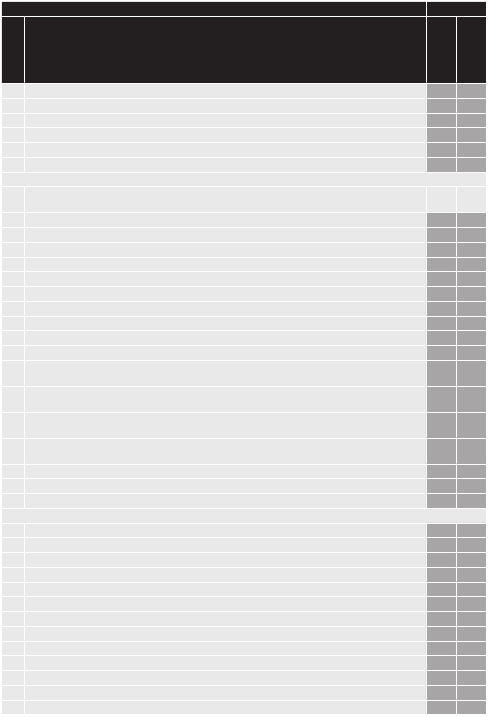 č.	Následek úrazu117 Pohmoždění těžkého stupně nebo roztržení zevního genitálu ženy	 35	35118 Pohmoždění pyje, varlat nebo šourku těžšího stupně	 35	35119 Pohmoždění varlat a šourku těžšího stupně s poúrazovým zánětem varlete nebo nadvarlete	 56	56120 Roztržení nebo rozdrcení ledviny léčené konzervativně	  70	70121 Roztržení nebo rozdrcení ledviny léčené operačně	 98	106122 Roztržení močového měchýře nebo močové trubice 	  77	77Poranění páteře a míchy123 131 Zlomenina trnového výběžku	  35	35132 Zlomeniny více trnových výběžků	  42	42133 Zlomenina jednoho příčného výběžku	 49	49134 Zlomenina více příčných výběžků	  63	63135 Zlomenina jednoho kloubního výběžku	 56	56136 Zlomeniny více kloubních výběžků	 70	70137 Zlomenina jednoho oblouku obratle	 84	84138 Zlomeniny více oblouků obratlů	 105	120139 Zlomenina zubu čepovce	 168	254140 Zlomenina těla obratle bez dislokace, bez komprese (fissura)	 63	63o jednu třetinu	 91	92jednu třetinu	 112	134143 Kompresivní zlomenina těla jednoho obratle krčního, hrudního nebo bederního se snížením přední části těla o více 144 Kompresivní zlomenina těl více obratlů krčních, hrudních nebo bederních se snížením předních částí těl o více než 145 Tříštivá (nestabilní) zlomenina těla jednoho obratle krčního, hrudního nebo bederního 	 224	446146 Tříštivé (nestabilní) zlomenina těl více obratlů krčních, hrudních nebo bederních 	 245	535147 Úrazové poškození meziobratlové ploténky při současné zlomenině těla přilehlého obratle	 189	317Poranění pánve148 Pohmoždění pánve těžšího stupně	  14	14149 Podvrtnutí pánve v kloubu křížokyčelním 	 28	28150 Odtržení předního trnu nebo hrbolu kosti kyčelní	 49	49151 Odtržení hrbolu kosti sedací	  49	49152 Jednostranná zlomenina kosti stydké nebo sedací bez posunutí 	 56	56153 Jednostranná zlomenina kosti stydké nebo sedací s posunutím 	 98	106154 Oboustranná zlomenina kostí stydkých nebo jednostranná zlomenina s rozestupem spony stydké	 365  1 135155 Zlomenina lopaty kosti kyčelní bez posunutí	  70	70156 Zlomenina lopaty kosti kyčelní s posunutím	 98	106157 Zlomenina kosti křížové	 70	70158 Zlomenina kostrče	  49	49159 Zlomenina  acetabula	 112	134160 Zlomenina kosti stydké  a kyčelní 	 168	25468OCEŇOVACÍ TABULKA DENNÍHO ODŠKODNÉHO (OTDO)	DOU3/DOU4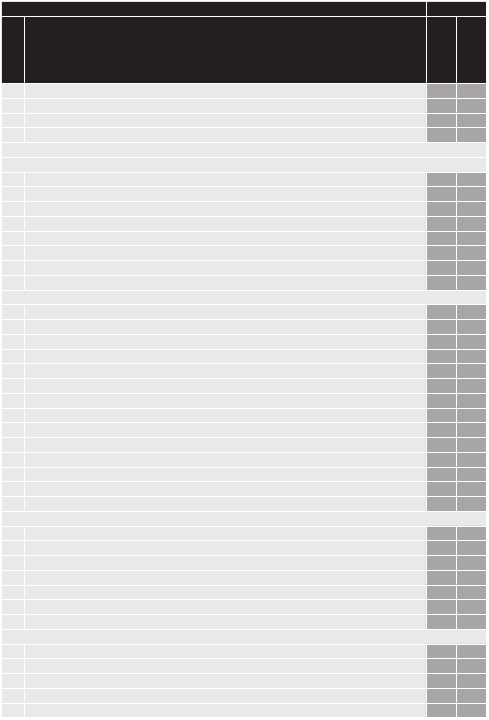 č.	Následek úrazu161 Zlomenina kosti stydké s luxací křížokyčelní	 168	254162 Rozestup spony stydké	 168	254163 Zlomenina acetabula se subluxací až luxací kyčelního kloubu          	 365  1 135164 Zlomenina oboustranná tříštivá nebo dislokovaná pánevního kruhu s kompletní nestabilitou 	 365  1 135PORANĚNÍ HORNÍ KONČETINYPohmoždění165 Pohmoždění paže těžšího stupně 	 10	10166 Pohmoždění předloktí těžšího stupně 	 10	10167 Pohmoždění ruky těžšího stupně 	  10	10168 Pohmoždění jednoho a více prstů ruky těžšího stupně s  pevnou fixací 	 10	10169 Pohmoždění kloubu zápěstí těžšího stupně 	  10	10170 Pohmoždění kloubu loketního těžšího stupně	  10	10171 Pohmoždění  kloubu ramenního těžšího stupně	  14	14172 Pohmoždění kloubu ramenního těžšího stupně s poúrazovou periarthritidou 	 42	42Svaly a šlachy173 Neúplné přerušení šlach natahovačů nebo ohýbačů na prstu nebo na ruce u jednoho prstu	 28	28174 Neúplné přerušení šlach natahovačů nebo ohýbačů na prstu nebo na ruce u několika prstů	 49	49175 Úplné přerušení šlach ohýbačů na prstu nebo na ruce u jednoho prstu	 56	56176 Úplné přerušení šlach ohýbačů na prstech nebo na ruce u několika prstů	 77	77177 Úplné přerušení šlach natahovačů na prstech nebo na ruce u jednoho prstu	 49	49178 Úplné přerušení šlach natahovačů na prstech nebo na ruce u několika prstů	 70	70179 Odtržení dorsální aponeurozy (extensoru) prstu	  49	49180 Neúplné přerušení šlach ohýbačů nebo natahovačů v zápěstí 	 77	77181 Úplné přerušení šlach ohýbačů nebo natahovačů v zápěstí 	  98	106182 Natržení svalu nadhřebenového nebo úplné přetržení svalu nadhřebenového léčené konzervativně 	  63	63183 Úplné přetržení svalu nadhřebenového léčené  operačně	  84	84184 Přetržení (odtržení) šlachy dlouhé hlavy dvouhlavého svalu pažního léčené konzervativně	  35	35185 Přetržení (odtržení) šlachy dlouhé hlavy dvouhlavého svalu pažního léčené operačně	 70	70186 Natržení jiného svalu nebo poškození kloubního pouzdra	  28	28Podvrtnutí187 Podvrtnutí nebo subluxace skloubení mezi klíčkem a lopatkou (TOSSY I.; II.)	  28	28188 Podvrtnutí nebo subluxace skloubení mezi klíčkem a kostí hrudní	 21	21189 Podvrtnutí kloubu ramenního	  21	21190 Podvrtnutí kloubu loketního	  21	21191 Podvrtnutí kloubu zápěstí	 21	21192 Podvrtnutí základních nebo mezičlánkových kloubů prstů ruky s pevnou fixací delší 14 dní - jednoho nebo dvou prstů   21	21193 Podvrtnutí základních nebo mezičlánkových kloubů prstů ruky s pevnou fixací delší 14 dní - tří nebo více prstů	  28	28Vymknutí194 Vymknutí kloubu mezi klíčkem a kostí hrudní léčené konzervativně 	  28	28195 Vymknutí kloubu mezi klíčkem a kostí hrudní léčené operačně 	 63	63196 Vymknutí kloubu mezi klíčkem a lopatkou léčené konzervativně - repozice lékařem	 42	42197 Vymknutí kloubu mezi klíčkem a lopatkou léčené operačně	 77	77198 Vymknutí kosti pažní  (ramene) léčené konzervativně - repozice lékařem	  49	4969OCEŇOVACÍ TABULKA DENNÍHO ODŠKODNÉHO (OTDO)	DOU3/DOU4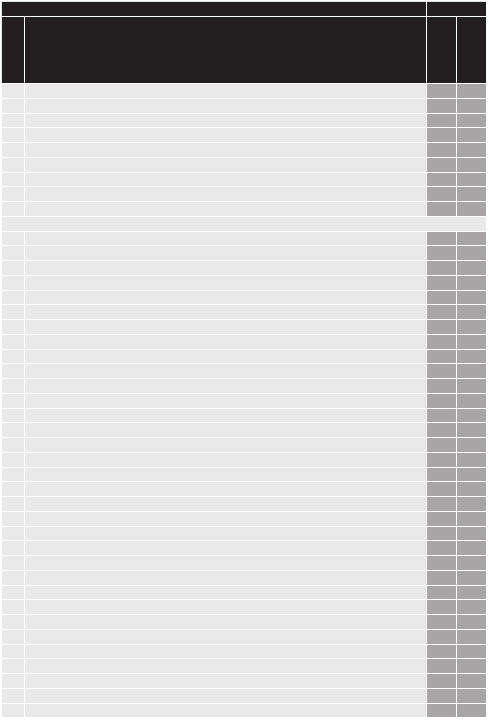 č.	Následek úrazu199 Vymknutí kosti pažní (ramene) léčené operačně 	 84	84200 Vymknutí předloktí (lokte)  léčené konzervativně - repozice lékařem	  49	49201 Vymknutí předloktí (lokte) léčené operačně	 84	84202 Vymknutí zápěstí (kosti měsíční a luxace perilunární) léčené konzervativně - repozice lékařem	 70	70203 Vymknutí zápěstí (kosti měsíční a luxace perilunární) léčené operačně 	 105	120204 Vymknutí jedné záprstní kosti - repozice lékařem	 35	35205 Vymknutí více záprstních kostí - repozice lékařem	  56	56206 Vymknutí základních nebo druhých a třetích článků prstu u jednoho prstu  - repozice lékařem	 42	42207 Vymknutí základních nebo druhých a třetích článků prstu u několika prstů - repozice lékařem	  56	56Zlomeniny208 Zlomenina těla lopatky	 56	56209 Zlomenina krčku lopatky	 56	56210 Zlomenina nadpažku lopatky	 49	49211 Zlomenina zobákovitého výběžku lopatky	 42	42212 Zlomenina klíčku neúplná	  28	28213 Zlomenina klíčku úplná bez posunutí úlomků	 42	42214 Zlomenina klíčku úplná s posunutím úlomků	 49	49215 Zlomenina klíčku operovaná	 63	63216 Zlomenina horního konce kosti pažní - velkého hrbolu bez posunutí	  42	42217 Zlomenina horního konce kosti pažní - velkého hrbolu s posunutím	 56	56218 Zlomenina horního konce kosti pažní - roztříštěná zlomenina hlavice	 112	134219 Zlomenina horního konce kosti pažní - krčku bez posunutí	 56	56220 Zlomenina horního konce kosti pažní - krčku, zaklíněná	  63	63221 Zlomenina horního konce kosti pažní - krčku s posunutím úlomků	  77	77222 Zlomenina horního konce kosti pažní - krčku luxační nebo operační	 105	120223 Zlomenina těla kosti pažní neúplná	  63	63224 Zlomenina těla kosti pažní úplná bez posunutí úlomků	 77	77225 Zlomenina těla kosti pažní úplná s posunutím úlomků	 105	120226 Zlomenina těla kosti pažní otevřená nebo operovaná	 140	190227 Zlomenina kosti pažní nad kondyly neúplná	 56	56228 Zlomenina kosti pažní nad kondyly úplná bez posunutí úlomků	 63	63229 Zlomenina kosti pažní nad kondyly s posunutím úlomků	 84	84230 Zlomenina kosti pažní nad kondyly otevřená nebo operovaná	 112	134231 Nitrokloubní zlomenina dolního konce kosti  pažní  bez posunutí úlomků	 70	70232 Nitrokloubní zlomenina dolního konce kosti  pažní  s posunutím úlomků	 84	84233 Nitrokloubní zlomenina dolního konce kosti  pažní  otevřená či operovaná	 112	134234 Zlomenina mediálního epikondylu kosti pažní  bez posunutí úlomků 	 42	42235 Zlomenina mediálního epikondylu kosti pažní s posunutím úlomků do výše štěrbiny kloubu	  70	70236 Zlomenina mediálního epikondylu kosti pažní s posunutím úlomků do kloubu	 105	120237 Zlomenina laterálního epikondylu kosti pažní bez posunutí úlomků	 42	42238 Zlomenina laterálního epikondylu kosti pažní s posunutím či  operovaná	 105	120239 Zlomenina okovce kosti loketní léčená konzervativně	 42	42240 Zlomenina okovce kosti loketní léčená operačně	 70	7070OCEŇOVACÍ TABULKA DENNÍHO ODŠKODNÉHO (OTDO)	DOU3/DOU4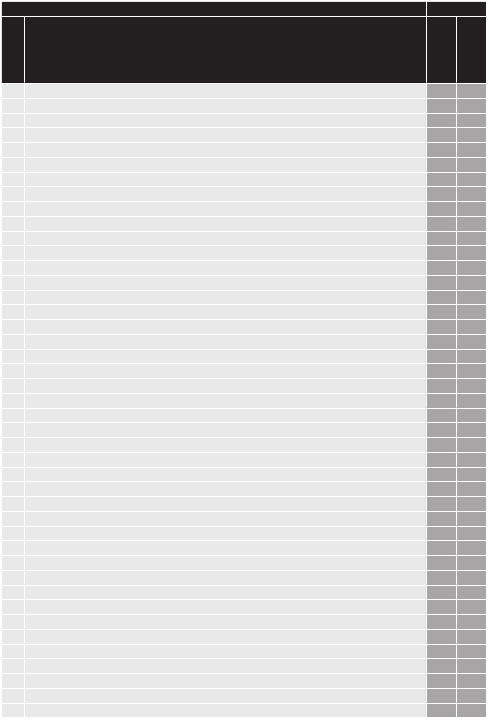 č.	Následek úrazu241 Zlomenina výběžku korunového kosti loketní	 56	56242 Zlomenina hlavičky kosti vřetenní léčená konzervativně	  56	56243 Zlomenina hlavičky kosti vřetenní léčená operačně	 77	77244 Zlomenina těla kosti loketní neúplná	 56	56245 Zlomenina těla kosti loketní úplná bez posunutí úlomků	 70	70246 Zlomenina těla kosti loketní úplná s posunutím úlomků	  84	84247 Zlomenina těla kosti loketní úplná otevřená nebo operovaná	 105	120248 Zlomenina těla kosti vřetenní neúplná	 56	56249 Zlomenina těla kosti vřetenní úplná bez posunutí úlomků	 70	70250 Zlomenina těla kosti vřetenní úplná s posunutím úlomků	  84	84251 Zlomenina těla kosti vřetenní úplná otevřená nebo operovaná	 105	120252 Zlomenina  obou kostí předloktí neúplná	  63	63253 Zlomenina obou kostí předloktí úplná bez posunutí úlomků	 84	84254 Zlomenina obou kostí předloktí úplná s posunutím úlomků	 126	162255 Zlomenina obou kostí předloktí otevřená nebo operovaná	 168	254256 Monteggiova luxační zlomenina předloktí léčená konzervativně 	 126	162257 Monteggiova luxační zlomenina předloktí léčená operačně	 168	254258 Zlomenina dolního konce kosti vřetenní neúplná 	 42	42259 Zlomenina dolního konce kosti vřetenní úplná bez posunutí úlomků 	 70	70260 Zlomenina dolního konce kosti vřetenní úplná s posunutím úlomků (Collesova, Smithova)	  84	84261 Zlomenina dolního konce kosti vřetenní otevřená nebo operovaná (Collesova, Smithova)	 98	106262 Zlomenina dolního konce kosti vřetenní - epifyseolysa	 42	42263 Zlomenina dolního konce kosti vřetenní (epifyseolysa) s posunutím úlomků nebo léčená operačně	  77	77264 Zlomenina bodcovitého výběžku kosti loketní	 35	35265 Zlomenina bodcovitého výběžku kosti vřetenní bez posunutí úlomků	 56	56266 Zlomenina bodcovitého výběžku kosti vřetenní s posunutím úlomků nebo léčená operačně	  77	77267 Zlomenina kosti člunkové neúplná	 70	70268 Zlomenina kosti člunkové  úplná bez posunutí úlomků	 105	120269 Zlomenina kosti člunkové úplná s posunem úlomků nebo operovaná	 126	162270 Zlomenina kosti člunkové komplikovaná nekrózou	 161	233271 Zlomenina jiné kosti zápěstní neúplná	 28	28272 Zlomenina jiné kosti zápěstní úplná	 56	56273 Zlomenina několika kostí zápěstních	 98	106274 Luxační zlomenina base první kosti záprstní (Bennettova) léčená konzervativně	 70	70275 Luxační zlomenina base první kosti záprstní (Bennettova) léčená operačně	  84	84276 Zlomenina jedné kosti záprstní neúplná	 28	28277 Zlomenina jedné kosti záprstní úplná bez posunutí úlomků	 42	42278 Zlomenina jedné kosti záprstní úplná s posunutím úlomků	  56	56279 Zlomenina jedné kosti záprstní otevřená nebo operovaná	 70	70280 Zlomenina více kostí záprstních bez posunutí úlomků	 49	49281 Zlomenina více kostí záprstních s posunutím úlomků	  63	63282 Zlomenina více kostí záprstních otevřená nebo operovaná	 77	77283 Zlomenina jednoho článku jednoho prstu neúplná či úplná bez posunutí úlomků	 28	2871OCEŇOVACÍ TABULKA DENNÍHO ODŠKODNÉHO (OTDO)	DOU3/DOU4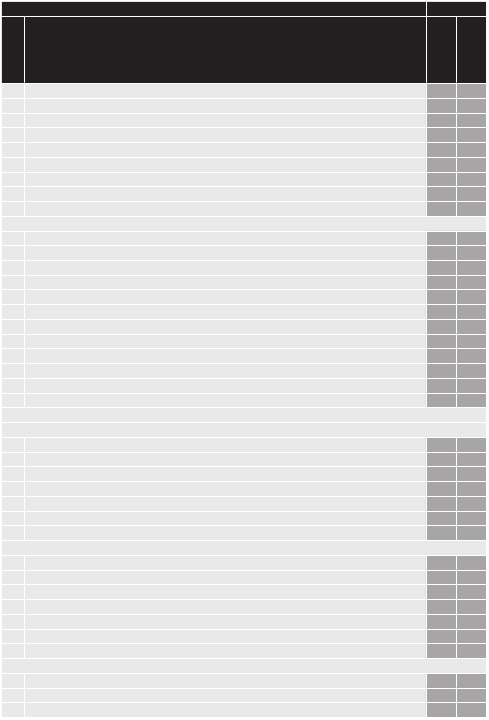 č.	Následek úrazu284 Zlomenina nehtového výběžku prstu	  28	28285 Zlomenina jednoho článku jednoho prstu s posunutím úlomků včetně abrupce corticalis	 49	49286 Zlomenina jednoho článku jednoho prstu otevřená nebo operovaná	 56	56287 Zlomenina více článků jednoho prstu neúplná či úplná bez posunutí úlomků	  49	49288 Zlomenina více článků jednoho prstu s posunutím úlomků	  77	77289 Zlomenina více článků jednoho prstu otevřená nebo operovaná	  84	84290 Zlomenina článků dvou nebo více prstů neúplná či úplná bez posunutí úlomků	 56	56291 Zlomenina článků dvou nebo více prstů s posunutím úlomků	 84	84292 Zlomenina článků dvou nebo více prstů otevřená nebo operovaná	  98	106Amputace293 Amputace ramenního kloubu (exartikulace)	365  1 135294 Amputace paže	 365  1 135295 Amputace obou předloktí	 182	296296 Amputace jednoho předloktí	 140	190297 Amputace obou rukou	 161	233298 Amputace ruky	 112	134299 Amputace všech prstů včetně jejich kostěných částí	 105	120300 Amputace čtyř prstů včetně jejich kostěných částí	  91	92301 Amputace tří prstů včetně jejich kostěných částí	  77	77302 Amputace dvou prstů včetně jejich kostěných částí	 63	63303 Amputace jednoho prstu včetně jeho kostěné části	 56	56304 Amputace  článku prstu      	 28	28PORANĚNÍ DOLNÍ KONČETINYPohmoždění305 Pohmoždění kyčelního kloubu těžšího stupně	  14	14306 Pohmoždění kolenního kloubu těžšího stupně	  14	14307 Pohmoždění hlezenného kloubu těžšího stupně	 14	14308 Pohmoždění stehna těžšího stupně	 10	10309 Pohmoždění bérce těžšího stupně	 10	10310 Pohmoždění nohy těžšího stupně	 10	10311 Pohmoždění jednoho nebo více prstů nohy těžšího stupně s náplasťovou imobilizací	 10	10Svaly a šlachy312 Natržení většího svalu částečné - prokázané zobrazovací metodou          	  28	28313 Přetržení většího svalu nebo šlachy léčené konzervativně	  49	49314 Přetržení většího svalu nebo šlachy léčené operačně	 63	63315 Protětí většího svalu nebo šlachy léčené konzervativně	 49	49316 Protětí většího svalu nebo šlachy léčené operačně	  63	63317 Natržení Achillovy šlachy	 35	35318 Přetržení Achillovy šlachy	 70	70Podvrtnutí319 Podvrtnutí kyčelního kloubu	  28	28320 Podvrtnutí kolenního kloubu s  elastickou  bandáží	 21	21321 Podvrtnutí kolenního kloubu  s pevnou fixací	  28	2872OCEŇOVACÍ TABULKA DENNÍHO ODŠKODNÉHO (OTDO)	DOU3/DOU4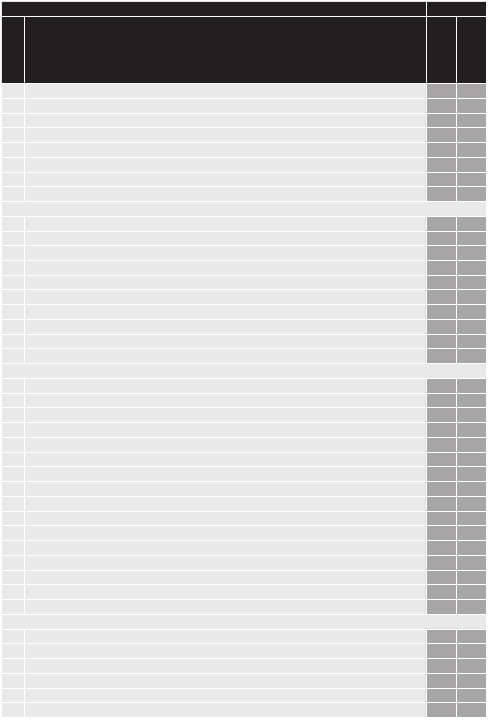 č.	Následek úrazu322 Podvrtnutí hlezenného kloubu s  elastickou  bandáží	 21	21323 Podvrtnutí hlezenného kloubu s pevnou fixací	  28	28324 Podvrtnutí Chopartova kloubu  s  elastickou  bandáží	 21	21325 Podvrtnutí Chopartova kloubu  s  pevnou fixací	 28	28326 Podvrtnutí Lisfrancova kloubu s  elastickou  bandáží	  21	21327 Podvrtnutí Lisfrancova kloubu s  pevnou fixací	 28	28328 Podvrtnutí základního nebo mezičlánkového kloubu palce nohy s náplasťovou imobilizací 	  14	14329 Podvrtnutí jednoho nebo více prstů nohy s  náplasťovou imobilizací 	  14	14Kloubní vazy330 Natržení vnitřního nebo zevního postranního vazu kolenního léčené konzervativně	 35	35331 Natržení vnitřního nebo zevního postranního vazu kolenního léčené operačně	 42	42332 Natržení zkříženého vazu kolenního (včetně artroskopické operace)             	 49	49333 Přetržení nebo úplné odtržení postranního vazu kolenního (včetně artroskopické operace)	 63	63334 Přetržení nebo úplné odtržení zkříženého vazu kolenního léčené konzervativně (včetně artroskopické operace)                        70	70335 Přetržení nebo úplné odtržení zkříženého vazu kolenního léčené plastikou	 119	148336 Natržení vnitřního nebo zevního postranního vazu kloubu hlezenného	 35	35337 Přetržení vnitřního nebo zevního postranního vazu kloubu hlezenného	 56	56338 Poranění zevního nebo vnitřního menisku léčené konzervativně 	  35	35339 Poranění zevního nebo vnitřního menisku léčené menisektomií	 49	49Vymknutí340 Vymknutí kyčelního kloubu léčené konzervativně - repozice lékařem	 70	70341 Vymknutí kyčelního kloubu léčené operačně	 98	106342 Vymknutí čéšky léčené konzervativně - repozice lékařem	  49	49343 Vymknutí  kolenního kloubu  léčené konzervativně - repozice lékařem 	 98	106344 Vymknutí  kolenního kloubu otevřené nebo léčené operačně	 119	148345 Vymknutí hlezenné kosti léčené konzervativně - repozice lékařem 	 70	70346 Vymknutí hlezenné kosti otevřené nebo léčené operačně	 84	84347 Vymknutí  v oblasti Chopartova nebo Lisfrancova kloubu léčené konzervativně nebo operačně 	 77	77348 Vymknutí kosti loďkovité, krychlové nebo klínových léčené konzervativně	 63	63349 Vymknutí kosti loďkovité, krychlové nebo klínových otevřené nebo léčené operačně	 84	84350 Vymknutí zánártních kostí léčené konzervativně	  56	56351 Vymknutí zánártních kostí otevřené nebo léčené operačně	  70	70352 Vymknutí základních kloubů prstů nohy palce nebo více prstů - repozice lékařem	 35	35353 Vymknutí základních kloubů prstů nohy jednoho prstu kromě palce - repozice lékařem	 21	21354 Vymknutí mezičlánkových kloubů prstů nohy palce nebo více prstů - repozice lékařem	 35	35355 Vymknutí mezičlánkových kloubů prstů nohy jednoho prstu kromě palce - repozice lékařem	 21	21Zlomeniny356 Zlomenina krčku kosti stehenní zaklíněná i nezaklíněná léčená konzervativně	 210	390357 Zlomenina krčku kosti stehenní zaklíněná i nezaklíněná léčená operačně	 182	296358 Zlomenina krčku kosti stehenní  léčená endoprotézou	 210	390359 Zlomenina krčku kosti stehenní  komplikovaná nekrózou 	 365  1 135360 Traumatická epifyseolysa hlavice kosti stehenní bez posunu úlomků	 112	134361 Traumatická epifyseolysa hlavice kosti stehenní s posunutím úlomků	 182	29673OCEŇOVACÍ TABULKA DENNÍHO ODŠKODNÉHO (OTDO)	DOU3/DOU4č.	Následek úrazu362 Traumatická epifyseolysa hlavice kosti stehenní s nekrózou	 365  1 135363 Zlomenina velkého chocholíku	 77	77364 Zlomenina malého chocholíku	 63	63365 Zlomenina pertrochanterická léčená konzervativně	 182	296366 Zlomenina pertrochanterická léčená operačně	 161	233367 Zlomenina subtrochanterická  léčená konzervativně	 210	390368 Zlomenina subtrochanterická  léčená operačně 	 189	317369 Zlomenina těla kosti stehenní neúplná	 126	162370 Zlomenina těla kosti stehenní úplná bez posunutí úlomků	 161	233371 Zlomenina těla kosti stehenní úplná s posunutím úlomků léčená konzervativně	 210	390372 Zlomenina těla kosti stehenní úplná s posunutím úlomků léčená operačně 	 189	317373 Zlomenina kosti stehenní nad  kondyly neúplná	 126	162374 Zlomenina kosti stehenní nad  kondyly úplná bez posunutí úlomků	 161	233375 Zlomenina kosti stehenní nad kondyly úplná s posunutím úlomků léčená konzevativně	 189	317376 Zlomenina kosti stehenní nad kondyly úplná s posunutím úlomků léčená operačně 	 231	474377 Traumatická epifyseolysa distálního konce kosti stehenní 	 161	233378 Odlomení kondylu kosti stehenní léčené konzervativně - zlomenina nezasahuje do kloubu) 	 77	77379 Odlomení kondylu kosti stehenní léčené konzervativně (nitrokloubní)  	 126	162380 Odlomení kondylu kosti stehenní léčené operačně	 112	134381 Nitrokloubní zlomenina kosti stehenní bez posunutí úlomků	 126	162382 Nitrokloubní zlomenina kosti stehenní léčená konzervativně	 161	233383 Nitrokloubní zlomenina kosti stehenní  léčená operačně	 231	474384 Zlomenina čéšky bez posunutí úlomků	  70	70385 Zlomenina čéšky s posunutím úlomků léčená konzervativně	  84	84386 Zlomenina čéšky léčená operačně	 112	134387 Osteochondrální zlomenina čéšky	 56	56388 Zlomenina mezihrbolové vyvýšeniny kosti holenní léčená konzervativně	 105	120389 Zlomenina mezihrbolové vyvýšeniny kosti holenní léčená operačně	 126	162390 Nitrokloubní zlomenina horního konce kosti holenní jednoho kondylu bez posunutí	 105	120391 Nitrokloubní zlomenina horního konce kosti holenní  jednoho kondylu s posunutím 	 126	162392 Nitrokloubní zlomenina horního konce kosti holenní obou kondylů bez posunutí úlomků	 126	162393 Nitrokloubní zlomenina horního konce kosti holenní obou kondylů s posunutím úlomků nebo s epifyseolysou 	 161	233394 Zlomenina kloubní chrupavky na kondylech kosti stehenní a holenní	 70	70395 Odlomení drsnatiny kosti holenní léčená konzervativně	  70	70396 Odlomení drsnatiny kosti holenní léčená operačně	 91	92397 Zlomenina kosti lýtkové bez postižení hlezenného kloubu neúplná	 28	28398 Zlomenina kosti lýtkové bez postižení hlezenného kloubu úplná	  63	63399 Zlomenina kosti holenní nebo obou kostí bérce neúplná, epifyseolysa	 105	120400 Zlomenina kosti holenní nebo obou kostí bérce úplná bez posunutí úlomků	 126	162401 Zlomenina kosti holenní nebo obou kostí bérce úplná s posunutím úlomků	 161	233402 Zlomenina kosti holenní nebo obou kostí bérce  operovaná	 231	474403 Zlomenina zevního kotníku neúplná	 42	42404 Zlomenina zevního kotníku úplná bez posunutí úlomků	 56	5674OCEŇOVACÍ TABULKA DENNÍHO ODŠKODNÉHO (OTDO)	DOU3/DOU4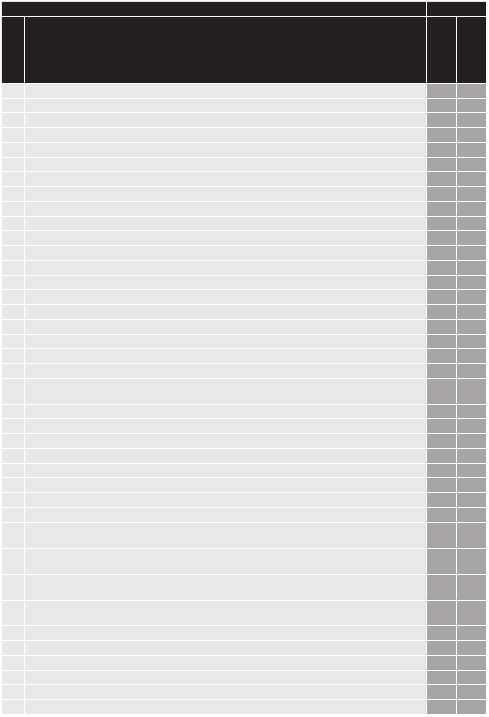 č.	Následek úrazu405 Zlomenina zevního kotníku úplná s posunutím úlomků	  77	77406 Zlomenina zevního kotníku operovaná	  84	84407 Zlomenina  zevního kotníku se subluxací kosti hlezenné zevně léčená konzervativně	 112	134408 Zlomenina zevního kotníku se subluxací kosti hlezenné zevně léčená operačně	 154	218409 Zlomenina typu Weber A	 70	70410 Zlomenina typu Weber B	 126	162411 Zlomenina typu Weber C	 154	218412 Zlomenina vnitřního kotníku neúplná	 49	49413 Zlomenina vnitřního kotníku úplná bez posunutí úlomků	  63	63414 Zlomenina vnitřního kotníku úplná s posunutím úlomků léčená konzervativně	 77	77415 Zlomenina vnitřního kotníku úplná s posunutím úlomků otevřená nebo léčená operačně	 98	106416 Zlomenina vnitřního kotníku se subluxací kosti hlezenné léčená konzervativně	 112	134417 Zlomenina vnitřního kotníku se subluxací kosti hlezenné léčená operačně	 154	218418 Zlomenina obou kotníků neúplná	 63	63419 Zlomenina obou kotníků úplná bez posunutí úlomků	  77	77420 Zlomenina obou kotníků  úplná s posunutím úlomků léčená konzervativně	 112	134421 Zlomenina obou kotníků úplná s posunutím úlomků otevřená nebo léčená operačně	 154	218422 Zlomenina obou kotníků se subluxací kosti hlezenné léčené konzervativně	 112	134423 Zlomenina obou kotníků se subluxací kosti hlezenné léčené operačně	 154	218424 Zlomenina jednoho nebo obou kotníků s odlomením zadní hrany kosti holenní bez posunutí úlomků	 98	106vativně	 112	134426 Zlomenina jednoho nebo obou kotníků s odlomením zadní hrany kosti holenní s posunutím úlomků léčená operačně  154	218427 Zlomenina trimalleolární bez posunutí úlomků	 98	106428 Zlomenina trimalleolární s posunutím úlomků	 126	162429 Zlomenina trimalleolární s posunutím úlomků léčená operačně	 154	218430 Odlomení zadní hrany kosti holenní neúplné	 42	42431 Odlomení zadní hrany kosti holenní úplné bez posunutí úlomků	  63	63432 Odlomení zadní hrany kosti holenní úplné s posunutím úlomků	 77	77433 Odlomení zadní hrany kosti holenní úplné s posunutím úlomků léčené operačně	 91	92kotníku - léčené konzervativně	 112	134435 Supramalleolární zlomeninakosti lýtkové se subluxací kosti hlezenné zevně, popřípadě se zlomeninou vnitřního 436 Supramalleolární zlomenina kosti lýtkové se subluxací kosti hlezenné zevně, popřípadě se zlomeninou vnitřního s odlomením zadní strany kosti holenní léčené operačně	 154	218438 Tříštivá nitrokloubní zlomenina distální epifysy kosti holenní	 182	296439 Zlomenina kosti patní bez postižení těla kosti  patní	 63	63440 Zlomenina těla kosti patní bez porušení statiky (Böhlerova úhlu)	 112	134441 Zlomenina těla kosti patní s porušením statiky (Böhlerova úhlu)	 182	296442 Zlomenina kosti hlezenné bez posunutí úlomků	 112	134443 Zlomenina kosti hlezenné s posunutím úlomků	 182	29675OCEŇOVACÍ TABULKA DENNÍHO ODŠKODNÉHO (OTDO)	DOU3/DOU4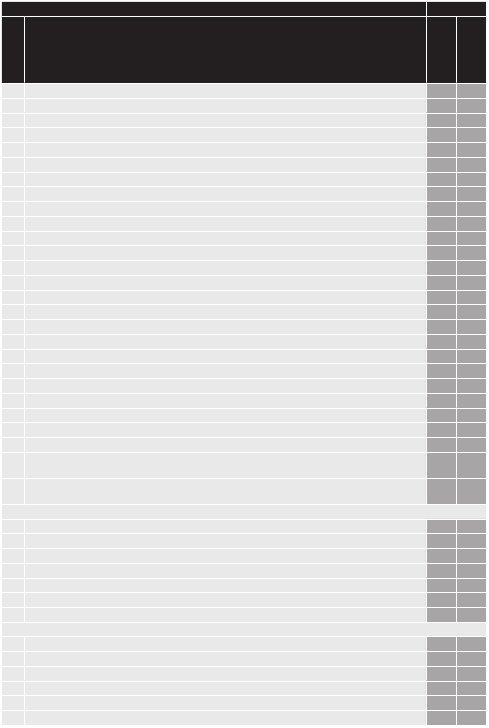 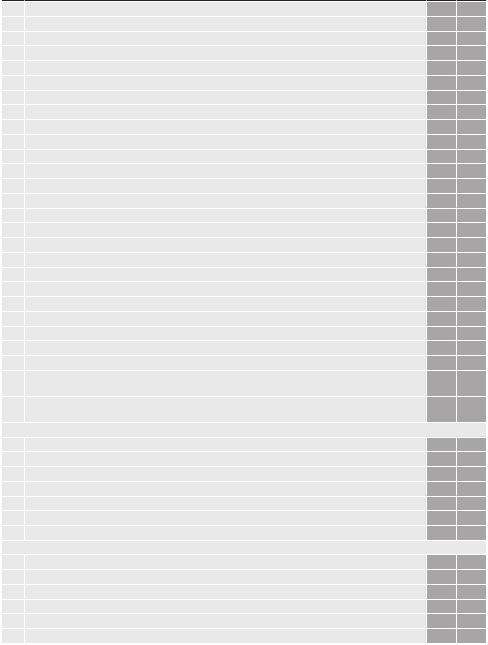 č.	Následek úrazu444 Zlomenina kosti hlezenné komplikovaná nekrózou	 365  1 135445 Zlomenina zadního výběžku kosti hlezenné	 35	35446 Zlomenina kosti krychlové bez posunutí	 70	70447 Zlomenina kosti krychlové s posunutím	 84	84448 Zlomenina kosti člunkové bez posunutí	 70	70449 Zlomenina kosti člunkové luxační	 140	190450 Zlomenina kosti člunkové komplikovaná nekrózou	 365  1 135451 Zlomenina  jedné kosti klínové bez posunutí	  70	70452 Zlomenina  jedné kosti klínové s posunutím	 84	84453 Zlomenina více kostí klínových bez posunutí	  84	84454 Zlomenina více kostí klínových s posunutím	 112	134455 Odlomení base páté kůstky zánártní	 56	56456 Zlomenina kůstky zánártní palce nebo malíku bez posunutí	 49	49457 Zlomenina kůstky zánártní palce nebo malíku s posunutím	  70	70458 Zlomenina kůstky zánártní jiného prstu než palce nebo malíku bez posunutí	 49	49459 Zlomenina kůstky zánártní jiného prstu než palce nebo malíku s posunutím	 70	70460 Zlomenina kůstek zánártních více prstů bez posunutí	  70	70461 Zlomenina kůstek zánártních více prstů s posunutím	 77	77462 Zlomenina článku palce neúplná	 28	28463 Zlomenina článku palce úplná bez posunutí úlomků	 35	35464 Zlomenina článku palce úplná s posunutím  úlomků	 56	56465 Tříštivá zlomenina nehtového výběžku palce	  35	35466 Zlomenina jednoho článku jiného prstu než palce neúplná	  28	28467 Zlomenina jednoho článku jiného prstu než palce úplná bez posunutí	  35	35468 Zlomenina jednoho článku jiného prstu než palce úplná s posunutím	  56	56469 Zlomeniny článků více prstů nebo více článků jednoho prstu neúplné nebo úplné 470 Zlomeniny článků více prstů nebo více článků jednoho prstu neúplné nebo úplné Amputace471 Amputace kyčelního kloubu (exartikulace) nebo snesení stehna	 365  1 135472 Amputace obou bérců	365  1 135473 Amputace bérce	 365  1 135474 Amputace obou nohou	 365  1 135475 Amputace nohy	 365  1 135476 Amputace palce nohy nebo jeho části s kostí	  56	56477 Amputace jednotlivých prstů nohy nebo jejich částí s kostí 	 35	35PORANĚNÍ NERVOVÉ SOUSTAVY478 Otřes mozku lehkého stupně s hospitalizací do tří dnů včetně	 18	18479 Otřes mozku těžkého  stupně s hospitalizací více než tři dny	 28	28480 Pohmoždění mozku	 105	120481 Rozdrcení mozkové tkáně	365  1 135482 Krvácení do mozku	 182	296483 Krvácení nitrolební a do kanálu páteřního	 182	29676OCEŇOVACÍ TABULKA DENNÍHO ODŠKODNÉHO (OTDO)	DOU3/DOU4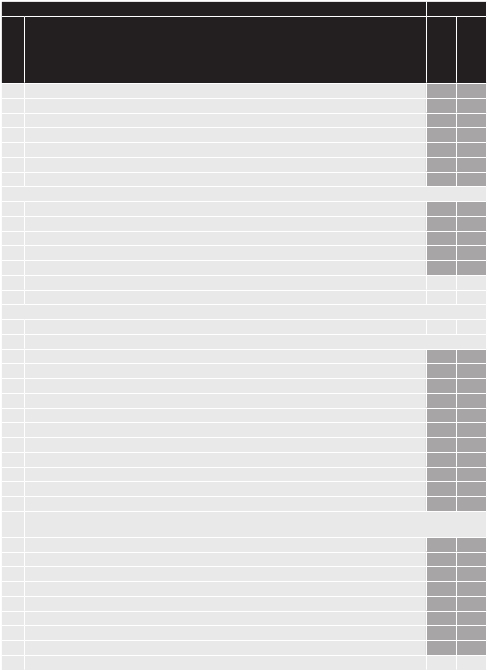 č.	Následek úrazu484 Otřes míchy	 28	28485 Pohmoždění míchy	 182	296486 Krvácení do míchy	 365  1 135487 Rozdrcení míchy	365  1 135488 Pohmoždění periferního nervu s krátkodobou obrnou	 35	35489 Úplné přerušení kmene periferního nervu 	 280	710490 Úplné  přerušení konečných větví periferního nervu 	 63	63OSTATNÍ DRUHY PORANĚNÍ491 Rána chirurgicky  ošetřená, vyžadující šití 	 14	14492 Plošné abrase měkkých částí prstů chirurgicky ošetřené	  14	14493 Plošné abrase měkkých částí prstů nebo ztrátový defekt tkání o ploše větší než 5 cm2	  21	21494 Poranění zvířetem (bez možnosti zařazení do jiné položky)	 14	14495 Otravy plyny a parami, celkové účinky záření a chemických jedů s nutností hospitalizace	  28	28517 Pohmožděniny lehkého a středního stupně	  0	0518 Vymknutí, které nebylo léčeno repozicí lékařem		0	0POPÁLENÍ, POLEPTÁNÍ, OMRZLINY496 I.  stupně - popálení, poleptání, omrzliny	 0	0II. stupně - popálení, poleptání, omrzliny497 do 0,25 %  povrchu těla 	 10	10498 nad 0,25 % do 1 % povrchu těla 	 14	14499 nad 1 % do 5 % povrchu těla 	  21	21500 nad 5 % do 10 % povrchu těla 	  35	35501 nad 10 % do 20 % povrchu těla (chirurgicky ošetřené s anestezií)	  49	49502 nad 20 % do 30 % povrchu těla (chirurgicky ošetřené s anestezií)	  70	70503 nad 30 % do 40 % povrchu těla (chirurgicky ošetřené s anestezií)	  98	106504 nad 40 % do 50 % povrchu těla (chirurgicky ošetřené s anestezií)	 133	176505 nad 50 % do 60 % povrchu těla (chirurgicky ošetřené s anestezií)	 168	254506 nad 60 % do 70 % povrchu těla (chirurgicky ošetřené s anestezií)	 203	362507 nad 70 % povrchu těla (chirurgicky ošetřené s anestezií)	 217	418II. hlubokého stupně - popálení, poleptání, omrzliny s anestezií a s chirurgickou léčbou (nekrektomie, autotransplantace) nebo III. stupně popálení, poleptání, omrzliny s anestezií a s chirurgickou léčbou (nekrektomie, autotransplantace)508 do 0,25 % povrchu těla	  18	18509 nad 0,25 % do 1 % povrchu těla 	 21	21510 nad 1 % do 5 % povrchu těla	 35	35511 nad 5 % do 10 % povrchu těla	 63	63512 nad 10 % do 20 % povrchu těla	 91	92513 nad 20 % do 30 % povrchu těla	 126	162514 nad 30 % do 40 %  povrchu těla	 161	233515 nad 40 % povrchu těla	 365  1 135516 Popálení přímým účinkem slunečního záření na kůži	 0	0Vysvětlivka: za pohmoždění těžšího stupně se považuje takové poškození, které je doloženo lékařským nálezem s průkazem 	otoku a hematomu*  pokud pojistná událost nastala před uplynutím prvního výročí a pokud počet dní, na základě kterého se stanovuje pojistné plnění, je menší než 29, použije se pro stanovení pojistného plnění  50 % denního odškodného77POJISTNÉ PODMÍNKYpro cestovní pojištění osob ve vozidle (PPCPOV 01012014)platnost od 01.01.2014Článek 1Úvodní ustanovení1.  Soukromé pojištění (dále jen „pojištění“) upravuje zá-kon č. 89/2012 Sb., občanský zákoník (dále jen „zákon“). Allianz  pojišťovna,  a.s.  (dále  jen  „pojistitel“)  vydává podle zákona tyto Pojistné podmínky pro cestovní po-jištění osob ve vozidle (dále jen „PPCPOV“). Obsahují-li tyto PPCPOV nebo pojistná smlouva v případech, kdy to zákon připouští, odchylnou úpravu některých ustanove-ní zákona, platí úprava uvedená v těchto PPCPOV nebo v pojistné smlouvě. Není-li tato odchylná úprava obsa-žena  v  PPCPOV  nebo  v  pojistné  smlouvě  dohodnuta, platí ustanovení zákona.2.  PPCPOV  jsou  podle  zákona  nedílnou  součástí  pojistné smlouvy, a proto pokud je v některém ustanovení zá-kona odkaz na pojistnou smlouvu, platí úprava uvedená v těchto pojistných podmínkách stejně, jako by to byla pojistná smlouva.3.  Tyto pojistné podmínky platí po celou dobu trvání pojiš-tění sjednaného pojistnou smlouvou. 	Pojistník  s  nimi  musí  být  před  uzavřením  pojistné smlouvy prokazatelně seznámen.4.  Cestovní pojištění je pojištěním škodovým, obsahuje:a)  pojištění léčebných výloh v zahraničí;b)  pojištění doplňkových asistenčních služeb.5.  Cestovní pojištění se vztahuje na pracovní cesty vyme-zené čl. 1, odst. 1.17 PPCPOV.6.  Pojistník má pojistný zájem na vlastním životě a zdraví. Má se za to, že pojistník má pojistný zájem i na životě a zdraví jiné osoby, osvědčí-li zájem podmíněný vztahem k této osobě, ať již vyplývá z příbuzenství nebo je podmí-něn prospěchem či výhodou z pokračování jejího života. 	Pojistník má pojistný zájem na vlastním majetku. Má se za to, že pojistník má pojistný zájem i na majetku jiné osoby, osvědčí-li, že by mu bez jeho existence a uchová-ní hrozila přímá majetková ztráta. Dal-li pojištěný sou-hlas k pojištění, má se za to, že pojistný zájem pojistníka byl prokázán.ČÁST I. - VŠEOBECNÉ POJISTNÉ PODMÍNKYČlánek 1Vymezení pojmůPro účely pojištění sjednaného podle PPCPOV se rozumí:1.1 	akutním onemocněním náhle vzniklé onemocnění, které ohrožuje zdraví nebo život nemocného a kte-ré vyžaduje nutné a neodkladné léčení;1.2 	asistenčními službami okamžitě dostupná pomoc zabezpečovaná na základě pověření pojistitele a po-skytovaná osobám, které se dostanou během pojiš-těné cesty v důsledku pojistné události do nesnází;1.3   bydlištěm místo, kde se člověk zdržuje s úmyslem žít  tam  s  výhradou  změny  okolností  trvale;  takový úmysl může vyplývat z jeho prohlášení nebo z okol-ností případu;1.4    chronickým onemocněním  pomalu  se  rozvíjející nemoc  (včetně  poúrazových  stavů),  která  existo-vala  před  počátkem  pojištění  a  nebyla  v  té  době stabilizována, tj. vyžadovala během předchozích 12 měsíců hospitalizaci nebo došlo k jejímu zhoršení či změně léčebných postupů nebo užívání léků; 1.5   lékařským převozem  převoz  vozidlem  zdravotní služby (nikoliv soukromým vozidlem);1.6   limitem pojistného plnění horní hranice pojistného plnění sjednaná v pojistné smlouvě;1.7   náhradním pracovníkem pracovník,  který  nahra-zuje pojištěného v místě konání práce a pokračuje v jeho poslání po dohodě s asistenční službou pojis-titele;1.8   oprávněnou osobou osoba, které v důsledku pojist-né události vznikne právo na pojistné plnění;1.9   osobou blízkou příbuzný v řadě přímé, sourozenec a manžel nebo partner podle jiného zákona upravu-jícího registrované partnerství. Jiné osoby v poměru rodinném  nebo  obdobném  se  pokládají  za  osoby sobě navzájem blízké, pokud by újmu, kterou utrpě-la jedna z nich, druhá důvodně pociťovala jako újmu vlastní. Má se za to, že osobami blízkými jsou i osoby sešvagřené nebo osoby, které spolu trvale žijí;1.10   pojistitelem Allianz  pojišťovna,  a.  s.,  se  sídlem  Ke Štvanici 656/3, Praha 8, PSČ 186 00, Česká republika;1.11  pojistníkem osoba, která s pojistitelem uzavřela po-jistnou smlouvu a která je podle této smlouvy povin-na platit pojistné;1.12   pojistnou událostí  nahodilá  událost  krytá  pojiště-ním;1.13   pojistný zájem je oprávněná potřeba ochrany před následky pojistné události;1.14   pojištěním škodovým  pojištění,  jehož  účelem  je náhrada škody vzniklé v důsledku pojistné události;1.15   pojištěným  osoba,  na  jejíž  život,  zdraví,  majetek nebo odpovědnost nebo jinou hodnotu pojistného zájmu se pojištění vztahuje;1.16  pracovní cestou pracovní cesta ve smyslu zákoníku práce a zákona o cestovních náhradách v platném znění;1.17   profesionálním sportem  výkon  takové  sportovní činnosti,  která  je  prováděna  za  úplatu  na  základě smlouvy se sportovní organizací, anebo která je pře-vážným zdrojem příjmů sportovce;1.29   přiměřenými cestovními výdaji náklady na poříze-ní  železniční  jízdenky  druhé  třídy;  autobusové  jíz-denky nebo, pokud by cesta trvala déle než 8 hodin, letenky ekonomickou třídou;781.30   repatriací převoz zraněné nebo nemocné pojištěné osoby sanitkou či letadlem do České republiky (dále jen „ČR“) nebo převoz tělesných ostatků pojištěné-ho  v  případě  jeho  úmrtí  zorganizovaný  asistenční službou pojistitele;1.34   sporty rizikovými akrobacie  a  skoky  na  lyžích,  ak-robatický  rokenrol,  boby  na  ledové  dráze,  bojová umění a sporty, jachting, krasobruslení, přístrojové potápění,  rafting  a  obdobné  sporty,  rychlobrusle-ní,  sáně  na  ledové  dráze,  skok  na  gumovém  laně, vzpírání, vysokohorská turistika od 3000 m n. m. do 5000 m n. m.; uvedené sporty lze pojistit pouze za navýšenou základní sazbu pojištění;1.35   sporty nepojistitelnými horolezectví, letecké sporty (závěsné  létání,  letecká  akrobacie  apod.),  lyžování či snowboarding mimo místa určena k provozová-ní  těchto  sportů,  motoristické  sporty,  speleologie, sportování  v  extrémních  podmínkách  a  terénech, vysokohorská turistika nad 5000 m n. m. a jiné spor-tovní aktivity srovnatelné rizikovosti;1.36   stavem nouze situace,  při  které  bezprostředně hrozí újma na životě či vážná újma na zdraví nebo značná škoda či značné zvětšení rozsahu již vzniklé škody a která vyžaduje bezodkladné řešení;1.37   škodnou událostí událost,  ze  které  vznikla  škoda a která by mohla být důvodem vzniku práva na po-jistné plnění;1.42   terorismem  plánované,  promyšlené  a  politicky  či ideologicky  motivované  násilí,  zaměřené  proti  ne-zúčastněným  osobám,  sloužící  k  dosažení  vytyče-ných cílů. Za projev terorismu se považuje zejména:1.42.1  útok na lidské životy, který může způsobit poškození zdraví nebo smrt;1.42.2  únosy nebo braní rukojmí;1.42.3  destrukce  vládních  nebo  veřejných  zařízení,  do-pravních systémů, infrastrukturních zařízení včetně informačních systémů, veřejných míst nebo soukro-mého vlastnictví, ohrožující lidské životy a způsobu-jící ekonomické ztráty;1.42.4  únos  letadla,  lodi  nebo  jiného  prostředku  veřejné dopravy osob či prostředků přepravy nákladu; 1.42.5  příprava použití a použití zbraní, výbušnin nebo ja-derných, biologických či chemických zbraní s cílem ohrožení lidského zdraví a života;1.42.6  příprava  a  vypouštění  nebezpečných  substancí, způsobování požárů nebo záplav s cílem ohrožení lidského zdraví a života;1.42.7  narušování nebo přerušování dodávek vody, elektři-ny nebo jiných základních přírodních zdrojů s cílem ohrožení lidského zdraví a života;1.43  úrazem neočekávané a náhlé působení zevních sil nebo vlastní tělesné síly nezávisle na vůli pojištěné-ho, ke kterému došlo během trvání pojištění a kte-rým bylo pojištěnému způsobeno poškození zdraví nebo smrt.Článek 2Rozsah a územní platnost pojištění2.1 	Pojištění  se  vztahuje  na  pojistné  události,  které vznikly na území celé Evropy včetně Turecka s výjim-kou Běloruska, Česka, Moldavska, Ruska a Ukrajiny.2.2   Pojištěným je fyzická osoba, která byla vyslána svým zaměstnavatelem  vozidlem  uvedeným  v  pojistné smlouvě (dále jen „vozidlo“) na cestu do zahraničí za účelem plnění pracovních povinností. Počet po-jištěných  je  omezen  počtem  míst  k  sezení  podle technického průkazu vozidla. V případě autobusu se pojištěnými rozumí pouze jeho řidiči.2.3   Pojištěným není osoba přepravovaná vozidlem pro-střednictvím autostopu nebo za úplatu.2.4   Pro ověření nároku na pojistné krytí si pojistitel vy-hrazuje  právo  vyžádat  si  záznamy  potvrzující  sku-tečnost, že pojištěný byl vyslán na cestu svým za-městnavatelem a že po celou dobu jízdy dodržoval zákonné předpisy platné pro výkon jeho profese.2.5   Pojištění léčebných výloh v zahraničí se nevztahuje na  škodné  události  vzniklé  při  pobytu  pojištěného na území ČR a na území států, kde je účasten v sys-tému zdravotního pojištění.Článek 3Vznik a změny pojištění, potvrzení o uzavření pojištění3.1   Pojistná smlouva musí mít písemnou formu, jinak je neplatná; totéž platí i pro změny pojistné smlouvy.3.2   Pojištění  vzniká  okamžikem  uzavření  pojistné smlouvy nebo dodatku k pojistné smlouvě (tj. bez-prostředně po podpisu smlouvy nebo dodatku k po-jistné smlouvě oběma smluvními stranami), pokud není pojistnou smlouvou nebo dodatkem k pojistné smlouvě dohodnut pozdější počátek pojištění.3.3   Obsahuje-li přijetí nabídky dodatky, výhrady, ome-zení  nebo  jiné  změny  proti  původní  nabídce,  po-važuje  se  za  novou  nabídku.  Přijetí  nabídky  s  do-datkem nebo odchylkou ve smyslu § 1740 odst. 3 Zákoníku je vyloučeno.3.4   Pojistitel  vydá  pojistníkovi  pojistku  jako  potvrzení o uzavření pojistné smlouvy.3.5   Ustanovení zákona, které upravuje přerušení pojiš-tění, pokud nebylo pojistné zaplaceno do 2 měsíců ode dne jeho splatnosti, se pro toto pojištění nepou-žije.3.6   Změny pojištění jsou účinné dnem, ve kterém byl návrh na změnu pojištění pojistitelem nebo pojist-níkem přijat, není-li dohodnuto jinak.Článek 4Pojistné období, pojistné4.1   Pojištění lze sjednat na dobu neurčitou.4.2   Pojistník je povinen platit za pojistná období běžné pojistné, které je splatné první den každého pojist-ného období. V pojistné smlouvě je možné dohod-nout placení běžného pojistného ve splátkách. První splátka pojistného je splatná v den počátku pojištění a následné pololetních, čtvrtletních nebo měsíčních intervalech od data počátku pojištění.4.3   Pokud  pojistné  nebylo  zaplaceno  včas  nebo  v  do-hodnuté  výši,  má  pojistitel  právo  na  upomínací 79výlohy za každou odeslanou upomínku k zaplacení pojistného a zákonný úrok z prodlení.4.4 	Pojistné  představuje  úplatu  za  pojištění  a  zahrnuje předpokládané náklady pojistitele na pojistné plnění, správní náklady pojistitele, zisk a náklady na zábranu škod se zohledněním zejména povinností a podmí-nek  pro  pojišťovací  činnost  vyplývajících  z  obecně závazných  právních  předpisů  a  rozhodovací  praxe soudů,  sjednaného  rozsahu  pojištění,  pojistného rizika a škodného průběhu založeného na vlastních statistických údajích pojistitele. Výše pojistného se ur-čuje podle sazeb stanovených pojistitelem, přičemž pojistné je kalkulováno na základě pojistně matema-tických metod pro roční pojistné období.4.5 	Pojistitel má v souvislosti se změnou podmínek roz-hodných pro stanovení výše pojistného dle odst. 4.4 tohoto  článku  (zejména  změny  právních  předpisů, změny  rozhodovací  praxe  soudů,  změny  faktorů nezávislých na pojistiteli mající vliv na dostačitelnost pojistného  dle  zákona  o  pojišťovnictví,  zvýšení  cen vstupů odrážející se ve zvýšení nákladů na pojistná plnění) právo upravit výši pojistného na další pojistné období. V takovém případě je pojistitel povinen sdělit pojistníkovi novou výši pojistného a datum účinnosti této změny nejpozději 2 měsíce přede dnem splat-nosti  pojistného  za  pojistné  období,  ve  kterém  se má výše pojistného změnit. Pokud pojistník se změ-nou  výše  pojistného  nesouhlasí,  musí  svůj  nesou-hlas uplatnit u pojistitele do 1 měsíce ode dne, kdy se  o  navrhované  změně  výše  pojistného  dozvěděl; v tomto případě pojištění zanikne uplynutím pojist-ného  období  předcházejícího  pojistnému  období, kterého se navrhovaná změna pojistného týká.4.6 	Přeplatky pojistného mohou být použity jako před-platné  pro  úhradu  následující  splátky  pojistného, nepožádá-li pojistník o jejich vrácení.4.7 	Prokáže-li pojistitel, že by uzavřel smlouvu za jiných podmínek,  pokud  by  pojistné  riziko  ve  zvýšeném rozsahu existovalo již při uzavírání smlouvy, má prá-vo navrhnout novou výši pojistného.4.8 	Není-li návrh na novou výši pojistného dle odst. 4.7 přijat nebo nově určené pojistné zaplaceno v ujed-nané době, má pojistitel právo pojištění vypovědět s osmidenní výpovědní dobou.4.9 	Pokud  v  průběhu  pojištění  nastanou  skutečnosti mající  vliv  na  výši  poskytovaných  slev  nebo  uplat-nění přirážek, provede pojistitel odpovídající změnu výše  pojistného  s  účinností  nejpozději  od  prvního dne následujícího pojistného období.4.10  Pojistí-li  pojistník  vědomě  neexistující  pojistný  zá-jem, ale pojistitel o tom nevěděl ani nemohl vědět, je pojištění neplatné; pojistiteli však náleží odměna odpovídající pojistnému až do doby, kdy se o neplat-nosti dozvěděl.Článek 5Sazby pojistného5.1 	Pro účely tohoto pojištění se rozlišují pojistné sazby pro osobní a nákladní automobily o celkové hmot-nosti do 3,5 tuny a nad 3,5 tuny a pro přepravu nej-méně 10 osob včetně řidiče (autobusy).Článek 6Pojištění pro případ terorismu6.1   Pojištění rizik souvisejících s terorismem se vztahu-je pouze na léčebné výlohy v zahraničí dle části II. těchto PPCPOV.6.2   Pojištění pro případ terorismu se nevztahuje na oso-by, které se jakýmkoli způsobem podílely či podílejí na přípravě, organizování či provedení teroristické-ho útoku nebo osoby, které vycestovaly do oblasti teroristickým  útokem  zasažené  nebo  ohrožené, nebo  v  takové  oblasti  zůstávají  varování  státních orgánů ČR, státních orgánů jiných států či význam-ných mezinárodních institucí.6.3   Následkem teroristického útoku může dojít k urči-tému omezení či znemožnění možnosti poskytovat v dané oblasti asistenční služby. V takovém případě budou pojištěnému po návratu do ČR zpětně uhra-zeny účelně vynaložené náklady po předložení ori-ginálů účtů.Článek 7Práva a povinnosti účastníků pojištění7.1   Pojistník a pojištěný jsou povinni pravdivě a úplně odpovědět  na  všechny  písemné  dotazy  pojistitele týkající se sjednávaného pojištění. To platí i v přípa-dě, že jde o změnu pojištění. Stejnou povinnost má pojistitel  vůči  pojistníkovi  a  pojištěnému;  jménem pojistitele může tuto povinnost plnit též pojišťovací zprostředkovatel.7.2   Stejnou  povinnost  jako  v  bodě  7.1  má  pojistitel vůči pojistníkovi a pojištěnému. Jménem pojistitele může tuto povinnost plnit též pojišťovací zprostřed-kovatel.7.3   Pojistník je v případě pojištění cizího nebezpečí po-vinen  seznámit  pojištěného/pojištěné  s  obsahem pojistné  smlouvy  týkající  se  pojištění  jeho/jejich pojistného nebezpečí a předat pojištěnému/ pojiš-těným příslušné doklady vystavené pojistitelem.7.4   Pojistník a pojištěný jsou povinni oznámit pojistiteli nebo jeho asistenční službě, že uzavřeli jiné cestov-ní  pojištění  či  jsou  pojištěni  dalším  cestovním  po-jištěním na obdobné pojistné nebezpečí a pojistné riziko a obdobnou dobu u jiného pojistitele; součástí oznámení je uvedení obchodní firmy jiného pojisti-tele a výše pojistné částky.7.5   Pojistník je na požádání pojistitele nebo pojišťovací-ho zprostředkovatele povinen prokázat, že pojistné zaplatil (např. předložením kopie výpisu z účtu).7.6   Pojistitel  má  právo  v  případě,  kdy  oznámení  po-jistné  události  obsahuje  vědomě  nepravdivé  nebo hrubě zkreslené podstatné údaje týkající se rozsahu oznámené události, anebo se v něm vědomě zamlčí údaje týkající se této události, na náhradu nákladů účelně vynaložených na šetření skutečností, o nichž mu byly tyto údaje sděleny nebo zamlčeny. Má se 80za to, že pojistitel vynaložil náklady v prokázané výši účelně.7.7 	Pojištěný je povinen:7.7.1  během  trvání  pojištění  dbát,  aby  pojistná  událost nenastala,  a  učinit  veškerá  možná  opatření  k  od-vrácení hrozícího vzniku pojistné události nebo ke zmírnění jejích následků;7.7.2  při  své  činnosti  dodržovat  příslušná  bezpečnostní opatření  příslušné  země  včetně  používání  funkč-ních ochranných pomůcek (ochranné pracovní po-můcky, přilba při jízdě na kole, lyžích a snowboardu, přilba a plovací vesta při vodních sportech apod.);7.7.3  nastane-li událost, se kterou ten, kdo se pokládá za oprávněnou osobu, spojuje požadavek na pojistné plnění,  oznámí  to  pojistiteli  bez  zbytečného  od-kladu, podá pravdivé vysvětlení o vzniku a rozsahu následků  takové  události,  o  právech  třetích  osob a  o  jakémkoliv  vícenásobném  pojištění;  současně předloží  pojistiteli  potřebné  doklady  a  postupuje způsobem ujednaným ve smlouvě. Není-li součas-ně pojistníkem nebo pojištěným, mají tyto povinno-sti i pojistník a pojištěný.7.7.4  poskytnout  pojistiteli  při  šetření  pojistné  události veškerou potřebnou součinnost a úkony vyžádané pojistitelem provést bez zbytečného prodlení;7.7.5  na žádost pojistitele zprostit třetí osobu (zejména lékaře)  mlčenlivosti  o  skutečnostech  souvisejících s pojistnou událostí;7.7.6  na žádost pojistitele zajistit na vlastní náklady úřední překlad dokladů nezbytných k šetření pojistné události;7.7.7  na žádost pojistitele vyžádat u své zdravotní pojiš-ťovny výpis z „ Individuálního účtu pojištěnce“ a pře-dat ho pojistiteli;7.7.8.  zabezpečit, aby právo na náhradu škody způsobe-né pojistnou událostí nebo jiné obdobné které mu vzniklo vůči třetí osobě, přešlo na pojistitele;7.7.9  podrobit se lékařské prohlídce u lékaře, kterého určí pojistitel, k ověření skutečností, které jsou důležité pro zjištění povinnosti pojistitele plnit pojistné; uve-dená povinnost se vztahuje i na spolucestujícího.7.7.10  pokud mu bylo poskytnuto pojistné plnění, na které nemá podle pojistné smlouvy nebo PPCPOV právo, vyplacenou částku vrátit v plné výši, a to i po zániku pojištění.7.8 	Pojistitel je povinen: po oznámení události, se kte-rou je spojen požadavek na pojistné plnění z pojiš-tění,  neprodleně  zahájit  šetření  nutné  ke  zjištění rozsahu jeho povinnosti plnit;7.8.1  v případě pojistné události poskytnout pojistné pl-nění v rozsahu sjednaném pojistnou smlouvou;7.8.2  ukončit  šetření  do  3  měsíců  po  tom,  co  mu  byla škodná událost oznámena, tuto lhůtu lze dohodou prodloužit.  Nemůže-li  pojistitel  ukončit  šetření  ve lhůtě  podle  věty  prvé,  je  povinen  sdělit  oznamo-vateli  důvody  proč  nelze  šetření  ukončit.  Pojistitel poskytne osobě, která uplatňuje právo na pojistné plnění, na její žádost na pojistné plnění přiměřenou zálohu,  to  neplatí,  je-li  rozumný  důvod  poskytnutí zálohy odepřít.;7.8.3  vyplatit pojistné plnění do 15 dnů ode dne skončení šetření; šetření je skončeno, jakmile pojistitel sdělí jeho  výsledky  oprávněné  osobě;  není-li  v  pojistné smlouvě dohodnuto jinak, je pojistné plnění pojis-titele omezeno horní hranicí;7.8.4  limity  pojistného  plnění  a  výše  spoluúčasti  pojiš-těného  jsou  uvedeny  v  PPCPOV,  není-li  v  pojistné smlouvě dohodnuto jinak;7.8.5  v případě uzavření více pojistných smluv škodového pojištění u pojistitele na shodné období a riziko, plnit pouze z titulu jedné z nich;7.8.6  pojistné plnění určené osobě s bydlištěm nebo sídlem v ČR plnit v tuzemské měně; pro přepočet cizí měny pojistitel použije kurzu oficiálně vyhlášeného Českou národní bankou ke dni vzniku pojistné události.7.8.7  zodpovědět písemné dotazy zájemce nebo pojistní-ka, jež se vztahují k pojistné ochraně proti pojistné-mu nebezpečí a k jejímu rozsahu;7.8.8  upozornit zájemce o pojištění na nesrovnalosti mezi jeho požadavky a mezi nabízeným pojištěním, mu-sí-li o těchto nesrovnalostech vědět;7.8.9  Pojistitel  má  právo  odečíst  od  pojistného  plnění splatné pohledávky pojistného nebo jiné pohledáv-ky z pojištění.Článek 8Snížení pojistného plnění následkem porušení povinností8.1   Bylo-li  v  důsledku  porušení  povinnosti  pojistníka nebo  pojištěného  při  jednání  o  uzavření  smlouvy nebo o její změně ujednáno nižší pojistné, má pojis-titel právo pojistné plnění snížit o takovou část, jaký je  poměr  pojistného,  které  obdržel,  k  pojistnému, které měl obdržet.8.2    Mělo-li porušení povinností pojistníka, pojištěného nebo jiné osoby, která má na pojistné plnění právo, podstatný vliv na vznik pojistné události, její průběh, na zvětšení rozsahu jejích následků nebo na zjištění či určení výše pojistného plnění, má pojistitel právo snížit pojistné plnění úměrně k tomu, jaký vliv mělo toto  porušení  na  rozsah  pojistitelovy  povinnosti plnit.  Ke  snížení  pojistného  plnění  podle  tohoto odstavce  přistoupí  pojistitel  vždy,  pokud  byl  vznik a  rozsah  pojistné  události  zaviněn  hrubou  nedba-lostí pojistníka, pojištěného, oprávněné osoby nebo jejich zástupců.8.3    Pokud pojištěný či oprávněná osoba nesplní svou po-vinnost a nepředloží pojistiteli podklady nutné k po-souzení vzniku pojistné události a jejího rozsahu, není pojistitel povinen plnit pojistné plnění v rozsahu, kte-rý se vztahuje na pojistné plnění, které není možné z důvodu nepředložení dokladů objektivně posoudit. 8.4   Pojistitel  je  dále  oprávněn  snížit  pojistné  plnění v  případech  uvedených  v  těchto  PPCPOV  pro  pří-slušná pojištění.Článek 9Obecné výluky z pojistného plnění a omezení pojistnéhoplnění9.1   Pojistitel  není  povinen  poskytnout  pojistné  plnění 81v případech uvedených v těchto PPCPOV a v přípa-dech uvedených v následujících odstavcích.9.2 	Pojistitel neposkytuje pojistné plnění v případechjestliže:9.2.1  oprávněná osoba škodnou událost způsobila úmysl-ně sama nebo z jejího podnětu jiná osoba;9.2.2  se  jedná  o  škodní  událost,  jejíž  vznik  bylo  možno důvodně předpokládat nebo o níž bylo známo, že nastane, již před počátkem pojištění;9.2.3  škodní událostí došlo k újmě na zdraví v souvislosti s požíváním či požitím alkoholu nebo aplikací návy-kových látek nebo přípravků obsahujících návykové látky;9.2.4  ke škodní události došlo v souvislosti se sebevražed-ným pokusem, sebevraždou nebo úmyslným sebe-poškozením pojištěného;9.2.5  ke škodní události došlo při neoprávněném výkonu takové činnosti, ke které je podle právních předpisů země  vzniku  škodní  události  vyžadována  zvláštní způsobilost nebo osvědčení;9.2.6  ke škodní události došlo v souvislosti se spácháním úmyslného trestného činu pojištěným;9.2.7  ke škodní události došlo v souvislosti s provozová-ním jakéhokoli profesionálního sportu;9.2.8  ke  škodní  události  došlo  při  řízení  motorového vozidla,  plavidla,  letadla  či  balónu,  pro  něž  neměl pojištěný příslušné oprávnění, nebo které bylo pro-vedeno proti úřednímu předpisu nebo bez vědomí či proti vůli vlastníka nebo provozovatele těchto do-pravních prostředků;9.2.9  ke  škodní  události  došlo  při  výpravách  na  odlehlá místa či do prostředí extrémních společensko- po-litických  a  klimatických  podmínek:  např.  polární výpravy, výpravy do pouští, bažin, průzkum jeskyní, cesty do rozsáhlých neobydlených oblastí; cesty do oblastí, které státní nebo samosprávný či jiný veřej-ný orgán označil jako válečnou nebo životu a zdraví jinak nebezpečnou zónu a bylo jím nedoporučeno do dané oblasti cestovat;9.2.10   ke škodní události došlo při vykonávání činnosti py-rotechnické,  jeskyňářské,  krotitelské,  kaskadérské, artistické,  záchranářské,  havarijní  a  v  hlubinných dolech, pokud ve smlouvě není dohodnuto jinak;9.2.11  ke  škodní  události  došlo  válkou,  invazí,  činností zahraničního  nepřítele,  vojenskými  akcemi  (bez ohledu na to, zda byla vyhlášena válka či nikoliv), ob-čanskou válkou, terorismem, povstáním, vzpourou, vzbouřením, srocením, stávkou, výlukou, občanský-mi nepokoji, vojenskou či uzurpovanou mocí, repre-sivními  zásahy  státních  orgánů  a  bezpečnostních složek státu, skupinou osob se zlým úmyslem, lidí jednajících  pro  politickou  organizaci  nebo  ve  spo-jení  s  ní,  spiknutím,  vyvlastněním,  zabavením  pro vojenské  účely,  zničením  nebo  poškozením  z  po-kynu  vlády  působící  de  jure  nebo  de  facto  anebo jiného veřejného orgánu, nebo jejichž příčinou bylo jaderné záření z jakéhokoliv zdroje nebo radioaktiv-ní kontaminace či užití biologických a chemických zbraní;  pojistitel  poskytuje  plnou  pojistnou  ochra-nu, je-li riziku jaderného záření pojištěný vystaven v  rámci  léčebného  procesu  pod  lékařským  dohle-dem, pokud není ve smlouvě ujednáno jinak; dojde--li v případě pojištění léčebných výloh v zahraničí ke škodné  události  v  souvislosti  s  terorismem,  výluka vztahující se k terorismu se neuplatní;9.2.12  ke škodní události došlo jaderným zářením, nepří-pustným uvolněním radioaktivních látek nebo ioni-zujícího záření do životního prostředí;9.2.13  se  pojištěné  osoby  jakýmkoli  způsobem  podílely/podílí na přípravě, organizování či provedení teroris-tického útoku.9.3   Pojistitel není povinen poskytnout plnění, jestližepojištěný nebo spolucestující:9.3.1  nezbaví ošetřujícího lékaře mlčenlivosti vůči pojisti-teli;9.3.2  nepředloží po pojistné události pojistiteli dokumen-ty či jiné podklady, jejichž povinnost předložení je stanovena v těchto PPCPOV;9.3.3  odmítne absolvovat lékařskou prohlídku;9.3.4  nezajistí úřední překlad předkládaných dokumentů do českého jazyka na vlastní náklady, nejsou-li vysta-veny v jazyce anglickém;9.3.5  nebude  pojistitele  pravdivě  informovat  o  okolnos-tech vzniku a rozsahu škodní události.Článek 10Změna a zánik pojištění10.1  Jakékoliv změny nebo doplnění v pojistné smlouvě jsou prováděny formou písemného dodatku k po-jistné  smlouvě.  Přijal-li  pojistník  nabídku  změny nebo doplnění včasným uhrazením v nabídce sta-noveného pojistného, považuje se písemná forma dodatku za zachovanou. Písemné formy se vyžaduje i pro oznámení adresovaná druhé smluvní straně.10.2  Pojistitel nebo pojistník mohou pojištění vypovědět:a)  s  osmidenní  výpovědní  dobou  do  dvou  měsíců ode dne uzavření pojistné smlouvy,b)  s  osmidenní  výpovědní  dobou  do  dvou  měsíců ode  dne  uzavření  dodatku  k  pojistné  smlouvě, kterým došlo k jeho sjednání, neboc)  s  měsíční  výpovědní  dobou  do  tří  měsíců  ode dne oznámení vzniku pojistné události.10.3  Pojistitel nebo pojistník mohou pojištění rovněž vy-povědět ke konci pojistného období; je-li však výpo-věď doručena druhé straně později než šest týdnů přede  dnem,  ve  kterém  uplyne  pojistné  období, zaniká  pojištění  ke  konci  následujícího  pojistného období.10.4  Pojistitel má právo pojištění vypovědět s osmidenní výpovědní dobou, prokáže-li, že by vzhledem k pod-mínkám platným v době uzavření smlouvy smlouvu neuzavřel, existovalo-li by pojistné riziko ve zvýše-ném rozsahu již při uzavírání smlouvy.10.5  Výpovědní doba dle odst. 2 až 4 tohoto článku počí-ná běžet dnem následujícím po doručení výpovědi druhé  smluvní  straně;  uplynutím  výpovědní  doby pojištění zaniká.10.6  Pojistitel  má  právo  pojištění  vypovědět  bez  výpo-vědní  doby,  poruší-li  pojistník  nebo  pojištěný  po-82vinnost  oznámit  zvýšení  pojistného  rizika.  Dnem doručení výpovědi pojistníkovi pojištění zaniká.10.7  Pojištění zaniká odcizením vozidla nebo totální ško-dou na vozidle; nelze-li dobu odcizení vozidla určit, považuje se vozidlo za odcizené, jakmile policie při-jme oznámení o jeho odcizení. Pojistník je povinen odcizení nebo zničení vozidla pojistiteli prokázat.10.8  Pojištění  zaniká  dnem  trvalého  vyřazení  vozidla z registru vozidel v České republice nebo ukonče-ním platnosti vývozní SPZ (RZ) vydané za účelem trvalého vývozu vozidla do zahraničí.10.9  Dnem  pojistníkovy  smrti  nebo  dnem  jeho  zániku bez právního nástupce vstupuje do pojištění vlastník vozidla; oznámí-li však pojistiteli v písemné formě do třiceti dnů ode dne pojistníkovy smrti, nebo ode dne jeho zániku, že na trvání pojištění nemá zájem, zaniká pojištění dnem smrti, nebo dnem zániku po-jistníka. Účinky prodlení vůči pojištěnému nenasta-nou dříve než uplynutím patnácti dnů ode dne, kdy se pojištěný o svém vstupu do pojištění dozvěděl.10.10  Zaniklo-li společné jmění manželů jinak než smrtí, považuje se za toho, kdo uzavřel pojistnou smlouvu, ten manžel, kterému pojištěné vozidlo připadlo při vypořádání společného jmění manželů.10.11  Pojištění  zaniká  dnem,  kdy  pojistník,  jeho  dědic, právní nástupce nebo nový vlastník vozidla, je-li oso-bou odlišnou od pojistníka, oznámil pojistiteli změ-nu vlastníka vozidla s povinností doložení vyznačení této  změny  v  technickém  průkazu  vozidla;  ozná-mením změny vlastníka vozidla pojištění nezaniká, pokud  se  novým  vlastníkem  vozidla  stal  pojistník, jeho rodiče nebo děti a pojistník při oznámení změ-ny vlastníka pojistiteli projeví, že má na pokračování pojištění zájem.10.12  Pojištění  zaniká  uplynutím  doby,  na  kterou  bylo sjednáno.10.13  Upomene-li  pojistitel  pojistníka  o  zaplacení  pojist-ného a poučí-li ho v upomínce, že pojištění zanikne, nebude-li pojistné zaplaceno ani v dodatečné lhůtě, která musí být stanovena nejméně v trvání jednoho měsíce ode dne doručení upomínky, zanikne pojiš-tění dnem následujícím po marném uplynutí lhůty stanovené pojistitelem v upomínce pro neplacení.10.14  Pojistitel má při zániku pojištění podle shora uvede-ných ustanovení tohoto článku právo na pojistné za dobu trvání pojištění s výjimkou zániku pojištění:a) na základě výpovědi pojistitele z důvodu porušení povinnosti pojistníka nebo pojištěného oznámit zvýšení  pojistného  rizika,  kdy  náleží  pojistiteli pojistné do konce pojistného období, v němž po-jištění zaniklo; v takovém případě náleží pojistiteli jednorázové pojistné celé,b) v důsledku zániku pojistného zájmu, kdy náleží pojistiteli pojistné až do doby, kdy se o zániku po-jistného zájmu dozvěděl.10.15   Pojištění může zaniknout dohodou smluvních stran. Pokud není dohodou ujednáno jinak, platí, že:a)  pojištění zanikne dnem, který navrhovatel poža-duje; nejdříve však dnem, kdy písemnou akcepta-ci svého návrhu od příjemce návrhu obdržel.b)  pojistiteli náleží pojistné do konce doby pojištění; nastala-li však v době do zániku pojištění škodná událost,  vzniká  pojistiteli  právo  na  pojistné  do konce pojistného období, v němž pojištění zanik-lo; v takovém případě náleží pojistiteli jednorázo-vé pojistné celé.10.16  Ustanovení Zákoníku o přerušení pojištění z důvodu neplacení pojistného se neuplatní.10.17  Pojistitel má právo od smlouvy odstoupit v souladu se Zákoníkem.10.18  Pojistník  má  právo  od  smlouvy  odstoupit  v  přípa-dech uvedených v Zákoníku, zvláště pak, porušil- li pojistitel  povinnost  pravdivě  a  úplně  zodpovědět písemné  dotazy  zájemce  při  jednání  o  uzavření smlouvy nebo pojistníka při jednání o změně smlou-vy. Stejně tak má pojistník právo od smlouvy odstou-pit v případě, že pojistitel poruší povinnost upozor-nit na nesrovnalosti, musí-li si jich být při uzavírání smlouvy vědom, mezi nabízeným pojištěním a zá-jemcovými požadavky. Obecná úprava odstoupení dle § 2002 a násl. Zákoníku se pro pojištění řídící se těmito pojistnými podmínkami nepoužije; následky porušení smluvních povinností jsou stanoveny v od-dílu pojištění (§§ 2758-2872) Zákoníku, pojistných podmínkách nebo pojistné smlouvě.10.19  Právo odstoupit od smlouvy zaniká, nevyužije-li je smluvní strana do dvou měsíců ode dne, kdy zjistila nebo musela zjistit porušení povinnosti k pravdivým sdělením.10.20  Odstoupení  od  smlouvy  se  stane  účinným  dnem jeho doručení druhé smluvní straně.10.21  Odmítnutí pojistného plnění     Pojistitel  může  pojistné  plnění  odmítnout,  byla--li příčinou pojistné události skutečnost, o které se dozvěděl až po vzniku pojistné události, kterou při sjednávání pojištění nebo jeho změny nemohl zjistit v důsledku zaviněného porušení povinnosti stano-vené v čl. 7.1 a pokud by při znalosti této skutečnosti při uzavírání smlouvy tuto smlouvu neuzavřel nebo pokud by ji uzavřel za jiných podmínek.10.22  Pojištění může zaniknout i z jiných důvodů uvede-ných v zákoně.Článek 11Vyřizování stížností11.1  Stížnosti se doručují na adresu pojistitele uvedenou v pojistné smlouvě a vyřizují se písemnou formou, pokud se účastníci nedohodnou jinak. Stěžovatelé mají zároveň právo obrátit se se stížností na Českou národní banku.Článek 12Účel zpracovávání osobních údajů ve smyslu zákonač. 101/2000 Sb. o ochraně osobních údajů,v platném znění12.1  Jméno, popř. jména, příjmení, adresa bydliště, rod-né číslo nebo datum narození, popř. obchodní fir-ma  pojistníka  nebo  pojištěného  (dále  též  „subjekt 83údajů“) jsou z hlediska zákona na ochranu osobních údajů osobními údaji, avšak ze smyslu ustanovení § 4 odst. 2 tohoto zákona vyplývá, že ke zpracovávání těchto osobních údajů pojistitelem, který je součas-ně správcem a zpracovatelem osobních údajů, není třeba souhlasu subjektu údajů.12.2  S ohledem na charakter cestovního pojištění může pojistitel zadat provedení likvidace pojistné událos-ti zcela nebo zčásti jinému správci osobních údajů (v tomto případě je to zpracovatel), který je exper-tem v oblasti, ve které se pojistná událost stala, při-čemž tento správce osobních údajů se dozví osobní údaje subjektu údajů. Pokud subjekt údajů s tímto postupem  nebude  souhlasit,  musí  svůj  nesouhlas učinit písemně a doručit pojistiteli.12.3  Z ustanovení § 2828 zákona vyplývá pro pojistitele právo na údaje o zdravotním stavu pojištěného nebo o příčině smrti pojištěného v případech, kdy je to nut-né z hlediska pojištění, která jsou součástí cestovní-ho pojištění dle těchto PPCPOV. Údaje o zdravotním stavu pojištěného jsou z hlediska zákona na ochranu osobních  údajů  osobními  citlivými  údaji,  k  jejichž zpracovávání potřebuje správce osobních údajů sou-hlas  pojištěného  (nebo  jeho  zákonného  zástupce), neboť účelem zpracování osobních údajů o zdravot-ním stavu pojištěného je v cestovním pojištění nut-nost potvrzení vzniku pojistných událostí a existence okolností,  za  kterých  k  nim  došlo;  souhlas  subjektu údajů je vydán podpisem pojistné smlouvy, nejpoz-ději  však  písemným  uplatněním  pojistné  události z pojištění, která jsou součástí cestovního pojištění dle těchto PPCPOV. Pokud by tento souhlas nebyl vydán nebo by byl dříve vydaný souhlas odvolán a nebylo by proto možno provádět šetření pojistné události, ne-běží lhůta uvedená v odstavci 7.8.2.Článek 13Doručování13.1  Pro účely tohoto pojištění se zásilkou rozumí každá písemnost  nebo  peněžní  částka,  kterou  zasílá  po-jistitel  pojistníkovi,  pojištěnému  nebo  oprávněné osobě a pojistník, pojištěný nebo oprávněná osoba pojistiteli.  Pojistitel  odesílá  pojistníkovi,  pojištěné-mu a oprávněné osobě zásilku na adresu uvedenou v pojistné smlouvě nebo na adresu, kterou písem-nou  formou  pojistiteli  sdělili.  Pojistník  je  povinen pojistiteli  sdělit  každou  změnu  adresy  pro  doru-čování  zásilek.  Peněžní  částky  mohou  být  zasílány pojistitelem na účet, který pojistník nebo oprávněná osoba pojistiteli sdělili. Pojistník, pojištěný a opráv-něná  osoba  zasílají  písemnosti  do  sídla  pojistitele a peněžní částky na účty pojistitele, které jim sdělí. Zasílání zásilek se provádí prostřednictvím držitele poštovní licence, ale lze je doručovat i osobně. Pe-něžní částky lze zasílat prostřednictvím peněžních ústavů.13.2  Písemnost určená pojistiteli je doručena dnem, kdy pojistitel potvrdí její převzetí. Totéž platí, pokud byla písemnost  předána  prostřednictvím  pojišťovacího zprostředkovatele. Peněžní částka určená pojistiteli je doručena dnem připsání této částky na účet pojis-titele nebo pojišťovacího zprostředkovatele, pokud je oprávněn k jejímu přijetí, nebo dnem, ve kterém pojistitel  nebo  pojišťovací  zprostředkovatel,  pokud je oprávněn k jejímu přijetí, potvrdil příjem peněžní částky  v  hotovosti.  Při  úhradě  peněžní  částky  pro-střednictvím  držitele  poštovní  licence  je  peněžní částka  doručena  okamžikem,  kdy  držitel  poštovní licence potvrdil její převzetí.13.3  Písemnost pojistitele určená pojistníkovi, pojištěné-mu nebo oprávněné osobě (dále jen „adresát“) se považuje za doručenou dnem jejího převzetí adre-sátem nebo dnem, kdy adresát převzetí písemnosti odepřel.  Nebyl-li  adresát  zastižen,  je  písemnost uložena u držitele poštovní licence, který adresáta vyzve, aby si ji vyzvedl. Pokud si adresát písemnost v  úložní  době  nevyzvedl,  považuje  se  tato  za  do-ručenou dnem, kdy byla uložena, i když se adresát o  jejím  uložení  nedozvěděl,  nebo  dnem,  kdy  byla vrácena pojistiteli jako nedoručitelná; to neplatí, po-kud adresát prokáže, že nemohl vyzvednout zásilku nebo  oznámit  pojistiteli  změnu  adresy  z  důvodu hospitalizace,  lázeňského  pobytu,  pobytu  v  cizině nebo  z  jiných  závažných  důvodů.  Peněžní  částka určená adresátovi při bezhotovostním placení je do-ručena dnem jejího připsání na účet adresáta a při platbě  prostřednictvím  držitele  poštovní  licence, jejím předáním držiteli poštovní licence.13.4  Doručování podle odst. 2 a 3 tohoto článku se týká zásilek zasílaných na dodejku nebo formou dodání do  vlastních  rukou  adresáta.  Písemnost  zasílaná prostřednictvím držitele poštovní licence obyčejnou zásilkou nebo doporučeným psaním se považuje za doručenou jen tehdy, prokáže-li její doručení odesi-latel  nebo  potvrdí-li  toto  doručení  ten,  komu  byla určena.13.5  Písemnost odesílaná druhé smluvní straně je ode-sílána  v  listinné  podobě,  opatřená  jednoznačnými identifikátory  a  podpisem  odesilatele.  Zasílání  pí-semností  telegraficky,  dálnopisem  (faxem)  nebo elektronickými prostředky s účinky doručení podle odst. 2 a první věty odst. 3 tohoto článku je možné na základě předchozí písemné a oběma smluvními stranami  uzavřené  dohody  o  způsobu  zasílání  pí-semností a potvrzování jejich přijetí, a dále též v pří-padech, kdy se oznámení odesílané pojistiteli týká pouze oznámení přidělení nebo změny čísla tech-nického průkazu nebo státní poznávací (registrační) značky.Článek 14Závěrečná ustanovení14.1  Nároky  z  pojištění  nemohou  být  bez  výslovného souhlasu pojistitele postoupeny ani zastaveny.14.2  Cestovní  pojištění  sjednané  na  základě  pojistné smlouvy,  jejíž  součástí  jsou  tyto  PPCPOV,  se  řídí právním řádem ČR a pro řešení sporů vzniklých při tomto pojištění jsou příslušné soudy ČR. Totéž pla-84tí pro pojištěná rizika umístěná v zahraničí, pokud 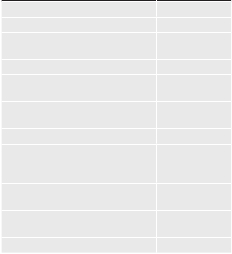 právní předpisy státu, kde je pojistné riziko umístě-no, nestanoví použití svých předpisů.14.3  Tyto PPCPOV jsou účinné od 1. 1. 2014.ČÁST II . – POJIŠTĚNÍ LÉČEBNÝCH VÝLOH V ZAHRANIČÍČlánek 1Základní ustanovení1.1    Předmětem pojištění jsou:1.1.1  odpovídající náklady, vynaložené na nezbytnou lé-kařskou, chirurgickou nebo jinou léčebnou péči po-jištěného mimo území ČR a mimo území státu, kde je účasten v systému zdravotního pojištění;1.1.2  základní asistenční služby, poskytnuté pojištěnému v zahraničí asistenční službou pojistitele v případě nouze nebo v souvislosti s pojistnou událostí.1.2    Pojistitel poskytne pojištěné osobě v případě pojist-né  události  pojistné  plnění  do  výše  těchto  limitů, není-li v pojistné smlouvě uvedeno jinak:léčebné výlohy v zahraničí	limity pojistného plněníambulantní lékařské ošetření	2 000 000 Kčléky a další zdravotnický materiál	2 000 000 Kčhospitalizace  včetně  dopravy  do  ne-léčba, diagnostika a operace	2 000 000 Kčpřevoz nemocného do ČR, repatriace výlohy na dopravu osoby blízké při re-záchranné nebo pátrací služby	2 000 000 Kčakutní zubní ošetření	10 000 Kč v průběhu trvání smlouvyvýlohy  na  ubytování  osoby  blízké  při  max. 5 dní/2 000 hospitalizaci pojištěného	Kč denpojištění  rizik  souvisejících  s  teroris-repatriace související s terorismem	1 500 000 Kč1.3    V rámci pojištění léčebných výloh v zahraničí jsou po-jištěna pojistná nebezpečí související s terorismem.1.4    Pokud se v důsledku pojistné události pojištěný nebu-de moci vrátit do ČR v době platnosti pojištění a asis-tenční služba pojistitele zajistí repatriaci pojištěného bezprostředně poté, co to jeho zdravotní stav dovolí, prodlužuje  se  účinnost  pojištění  léčebných  výloh v zahraničí do okamžiku překročení hranice ČR.Článek 2Pojistná událost2.1 	V pojištění léčebných výloh v zahraničí se za pojist-nou událost považuje:2.1.1  Poskytnutí  zdravotnických,  záchranných  nebo  pát-racích služeb pojištěnému z důvodů jeho akutního onemocnění,  úrazu  nebo  úmrtí,  ke  kterému  došlo v době platnosti pojištění.2.2    Pojistitel v souvislosti s pojistnou událostí hradí ná-klady za:2.2.1  akutní zubní ošetření k bezprostřednímu odstranění bolesti;2.2.2  nezbytný lékařský převoz pojištěného z místa vzniku pojistné události do nejbližšího zařízení první lékař-ské  pomoci  a  zpět  na  místo  ubytování  v  zahraničí nebo na místo, které určí ošetřující lékař;2.2.3  vyšetření, ošetření a lékařské služby, nutné ke stabi-lizaci zdravotního stavu pojištěného do té míry, aby byl schopen pokračovat v plánované cestě nebo být repatriován;2.2.4  lékařsky neodkladnou operaci, jestliže operace byla před  jejím  uskutečněním  odsouhlasena  asistenční službou pojistitele;2.2.5  léky a jiné léčebné prostředky nutné k léčbě a proka-zatelně předepsané ošetřujícím lékařem;2.2.6  repatriaci nemocného či zraněného pojištěného do ČR, pokud to jeho zdravotní stav umožňuje a jestliže nelze  na  základě  rozhodnutí  lékaře  ze  zdravotních důvodů  použít  původně  plánovaný  dopravní  pro-středek v původním termínu;2.2.7  repatriaci ostatků v případě smrti pojištěného v za-hraničí či náklady na uložení tělesných ostatků po-jištěného nebo za jejich zpopelnění v místě pojistné události;2.2.8  činnost záchranných sborů a horské služby.Článek 3Rozsah asistenčních služeb3.1   Pojištění léčebných výloh v zahraničí zahrnuje asis-tenční služby, které jsou zajišťovány asistenční služ-bou pojistitele. Jedná se o asistenční služby spočíva-jící v podávání informací a zajištění zdravotní péče, v úhradě nákladů za pojištěného a zajištění dopravy.3.2   Pojištěným  vzniká  nárok  na  využívání  asistenčních služeb poskytovaných smluvním partnerem Allianz pojišťovny,  a.  s.,  dostupným  z  České  republiky  i  ze zahraničí na tel. čísle +420 241 170 000 (dále jen „smluvní partner“), a to opakovaně po celou dobu platnosti alespoň jednoho z těchto pojištění.3.3   Asistenční služba pojistitele podává informacea zajišťuje zdravotní péči následujícím způsobem:3.3.1  informuje zdravotnická zařízení v zahraničí o pojist-ném krytí pojištěného;3.3.2  konzultuje zdravotní stav pojištěného;3.3.3  doporučuje a zprostředkovává odpovídající zdravot-ní péči;3.3.4  průběžně se informuje o zdravotním stavu pojištěné-ho a kontroluje způsob a průběh léčby, udržuje spoje-ní s lékaři, kteří poskytují pojištěnému lékařskou péči;3.3.5  průběžně  udržuje  kontakt  s  pojištěným  a  předá-vá  vzkazy  jím  určeným  blízkým  osobám,  případ-ně  zprostředkovává  komunikaci  mezi  pojištěným a zdravotnickým zařízením.853.4 	Asistenční služba pojistitele zprostředkovává a za-jišťuje úhradu nákladů:3.4.1  za hospitalizaci v souladu a v rozsahu daném PPCPOV;3.4.2  za  ubytování  pojištěného  po  propuštění  z  nemoc-nice, zmešká-li z důvodu své hospitalizace dopravní prostředek  původně  plánovaný  k  návratu  z  cesty, nejdéle však do doby, kdy pojištěný bude mít mož-nost  odcestovat  jiným  dopravním  prostředkem  do ČR, popřípadě tam bude repatriován;3.4.3  za ubytování jedné osoby blízké v místě hospitalizace pojištěného do výše sjednaného limitu v případě, kdy jeho hospitalizace trvá déle než 7 dní a vážný zdravot-ní stav pojištěného neumožňuje repatriaci do ČR;3.4.4  za ambulantní ošetření, je-li o to pojištěným požádána.3.5 	Asistenční služba pojistitele poskytuje dopravníslužby následovně:3.5.1  zabezpečí repatriaci nemocného či zraněného pojiš-těného do ČR, pokud to jeho zdravotní stav umožňuje a jestliže nelze na základě rozhodnutí lékaře ze zdra-votních důvodů použít původně plánovaný dopravní prostředek v daném termínu; den repatriace a druh dopravního prostředku zvolí asistenční služba pojis-titele, která rovněž zabezpečí v případě nezbytnosti kvalifikovaný doprovod (lékaře, zdravotní sestru);3.5.2  v  případě  úmrtí  pojištěného  v  zahraničí  zabezpečí repatriaci tělesných ostatků pojištěného z místa ulo-žení v zahraničí do ČR nebo do země jeho poslední-ho bydliště, nebo zabezpečí uložení tělesných ostat-ků pojištěného či jejich zpopelnění v místě úmrtí;3.5.3  na základě doporučení ošetřujícího lékaře zabezpečí převoz  pojištěného  včetně  kvalifikovaného  dopro-vodu  do  lépe  adaptovaného  zařízení  odpovídající úrovně v případě, že původně zvolené zdravotnické zařízení je pro zdravotní stav pojištěného nevyhovu-jící; rozhodnutí o datu (termínu) a dopravním pro-středku převozu náleží asistenční službě pojistitele s přihlédnutím ke všem okolnostem, zejména zdra-votnímu stavu pojištěného a závažnosti situace;3.5.4  zajistí  dopravu  jedné  osoby  blízké,  pojištěné  tímto pojištěním, do ČR, pokud doprava původně předpo-kládaná pro návrat do ČR nemůže být z důvodů sou-visejících s pojistnou událostí pojištěného použita;3.5.5  v případě dlouhodobého pobytu v zahraničí zajišťuje asistenční služba pojistitele přepravu pojištěného do ČR za účelem provedení operace v ČR a zpět do místa pobytu v zahraničí, pokud je operace nutnou součástí léčení úrazu nebo onemocnění vzniklého v zahrani-čí v době účinnosti pojištění a její provedení je sice nezbytné,  ale  není  neodkladné;  v  tomto  případě jsou hrazeny přiměřené cestovní výdaje za dopravu pojištěného  do  ČR  a  zpět  za  splnění  podmínky,  že uvedené přiměřené náklady jsou nižší, než náklady na operaci v zahraničí.3.6 	Asistenční  služby  jsou  poskytovány  v  rámci  mož-ností  daných  právními  předpisy  a  jsou  podmíněny souhlasem  kompetentních  orgánů.  Pojistitel  není zodpovědný  za  zpoždění  či  znemožnění  výkonu asistenčních služeb v důsledku války, vnitřních nepo-kojů, terorismu, rizika jaderné energie nebo jakékoli jiné objektivní nemožnosti zasáhnout.3.7   Jestliže následkem teroristického útoku dojde k urči-tému omezení či znemožnění možnosti poskytovat v dané oblasti asistenční služby, budou pojištěnému po návratu do České republiky po předložení originá-lů účtů zpětně uhrazeny účelně vynaložené náklady.3.8   Poskytne-li  asistenční  služba  pojistitele  na  žádost pojištěného pomoc v případě, na něž se nevztahu-je  toto  pojištění,  má  asistenční  služba  pojistitele  či pojistitel vůči pojištěnému právo na náhradu částek, které za něj v souvislosti s touto pomocí uhradila.Článek 4Výluky z pojištění4.1   Pojistitel není povinen poskytnout pojistné plněnív případech uvedených v článku 9 Části I. PPCPOVa dále v případech, že:4.1.1  pojištěná cesta byla podniknuta za účelem léčby;4.1.2  ke škodné události došlo během pojištěné cesty, kte-rou pojištěnému lékař nedoporučil nebo zakázal;4.1.3  pojištěný  odmítne  léčbu,  doporučenou  asistenční službou pojistitele a ošetřujícím lékařem;4.1.4  repatriace či lékařský převoz pojištěného je z lékař-ského hlediska možný a pojištěný je přesto odmítá, od tohoto okamžiku není pojistitel povinen poskyt-nout pojistné plnění.4.2    Pojištěníléčebnýchvýlohvzahraničísenevztahujena:4.2.1  preventivní  očkování,  vitaminy,  výživné  a  posilující preparáty, preventivní lékařské vyšetření, vydání lé-kařského osvědčení;4.2.2  protézy,  úpravu  čelisti,  zubní  korunky  a  pomocné prostředky (např. brýle, kontaktní čočky, ortopedické vložky, teploměry apod.);4.2.3  léčení, lékařský převoz nebo repatriaci v souvislosti s chronickým onemocněním pojištěného nebo jeho komplikacemi;4.2.4  léčení a lékařský převoz nebo repatriaci v souvislosti s úrazem, ke kterému došlo před počátkem pojištění;4.2.5  léčení, lékařský převoz nebo repatriaci v souvislosti s  duševními  poruchami  nebo  chorobami  včetně depresí,  pokud  prokazatelně  nenastaly  v  důsledku úrazu, který je pojistnou událostí ve smyslu těchto PPCPOV;4.2.6  léčení pohlavně přenosných nemocí nebo AIDS;4.2.7  náklady spojené s umělým oplodněním a jakoukoli léčbou sterility;4.2.8  antikoncepci, zjišťování těhotenství, těhotenské pro-hlídky, záměrné přerušení těhotenství;4.2.9  jakékoli náklady v případě rizikového těhotenství;4.2.10  náklady  spojené  s  normálním  těhotenstvím  po ukončení  26.  týdne  těhotenství  a  veškerými  jeho komplikacemi a následky (včetně porodu);4.2.11  pobyt a léčení v lázních, sanatoriích, léčebnách, zota-vovnách a podobných zařízeních;4.2.12  léčení  všeobecně  vědecky  neuznanými  metodami a  odstranění  následků  nebo  komplikací  takového léčení;4.2.13  ošetření a léčbu prováděnou členem rodiny;4.2.14  náklady vzniklé poté, kdy pojištěný bezdůvodně od-mítne lékařskou péči, odmítne nebo přeruší doporu-86čenou hospitalizaci;4.2.15  náklady vzniklé poté, kdy pojištěný odmítl převoz do ji-ného zdravotnického zařízení nebo do ČR doporučený asistenční službou pojistitele a schválený lékařem;4.2.16  případy, kdy dojde ke škodné události při provozo-vání nepojistitelného sportu nebo rizikového sportu, který  je  pojistitelný  za  navýšenou  základní  sazbu, aniž by tato sazba byla sjednána.4.3    Pojistitel má právo neposkytnout pojistné plněníjestliže:4.3.1  pojištěný, oprávněná osoba nekontaktuje asistenč-ní službu pojistitele a neřídí se jejími pokyny v pří-padech, kdy mu tuto povinnost PPCPOV a pojistná smlouva ukládají.4.4    Pojistitel má právo snížit pojistné plnění kromědůvodů uvedených v článku 8 Části I. těchto PP-CPOV, jestliže:4.4.1 	došlo  ke  zhoršení  následků  pojistné  události  v  dů-sledku  toho,  že  pojištěný  nedodržoval  příslušná bezpečnostní opatření včetně používání ochranných pomůcek  a  výbavy;  pojistitel  je  v  těchto  případech oprávněn podle závažnosti porušení a jejich násled-kům snížit pojistné plnění až o 50 %.4.5    Náhrada nákladů4.5.1 	Jestliže pojištěný nesplní svou povinnost uvedenou v čl. 5.1.1 této části II. spočívající v neprodleném kon-taktování asistenční služby pojistitele při hospitaliza-ci pojištěného a v důsledku toho nemůže pojistitel uplatnit slevu z poskytnutých zdravotnických služeb u zdravotnického zařízení, kde byl pojištěný hospi-talizován, má pojištěný povinnost nahradit náklady, které pojistiteli tímto jednáním vznikly. Výše náhrady je rozdíl mezi uhrazenými náklady a náklady, které by byly uhrazeny v případě realizace slevy. Tuto po-hledávku pojistitele lze započíst na pojistné plnění.4.5.2 	Pojistitel není povinen hradit úroky z prodlení z neu-hrazených faktur za léčebné výlohy ze zahraničí.4.5.3 	Jestliže  pojistitel  poskytne  pojistné  plnění  formou úhrady  nákladů  zahraničnímu  zdravotnickému  za-řízení  či  poskytnutí  asistenčních  služeb  z  důvodu neodkladnosti a během došetření pojistné události se zjistí, že pojištěný právo na pojistné plnění či na asistenční služby neměl, je pojištěný či ten, v jehož prospěch bylo ze strany pojišťovny plněno, povinen vrátit pojistiteli poskytnuté plnění a uhradit náklady s tím vzniklé. Tuto pohledávku pojistitele lze započíst na pojistného plnění.4.5.4 	Jestliže  asistenční  služba  pojistitele  zajistí  služby uvedené v čl. 3 této části II. a pojištěný či jiná osoba uvedená v tomto článku je nevyužije, je tato osoba povinna uhradit pojistiteli náklady spojené s obstará-váním této služby. Tuto pohledávku lze započíst na pojistného plnění.Článek 5Práva a povinnosti5.1    Pojištěný, oprávněná osoba či spolucestující je po-vinen:5.1.1  neprodleně kontaktovat asistenční službu pojistitele a řídit se jejími pokyny v případech:5.1.1.1  hospitalizace, kdy je povinen informovat asistenční službu neprodleně po přijetí do nemocnice (pokud to zdravotní stav dovoluje);5.1.1.2  složitějšího diagnostického vyšetření za použití spe-cializovaných přístrojů (vyjma běžného rentgenové-ho  a  sonografického  vyšetření  a  vyšetření  krve)  ke zjištění zdravotního stavu u ambulantního ošetření, před jeho provedením;5.1.1.3  plánovaného  fyzioterapeutického  nebo  chiroprak-tického  léčení,  rehabilitačních  procedur  a  výkonů prokazatelně předepsaných ošetřujícím lékařem;5.1.1.4  úmrtí pojištěného;5.1.1.5  lékařsky  neodkladné  operace,  kdy  je  povinen  infor-movat asistenční službu pojistitele před jejím prove-dením;5.1.2  informovat  pojistitele  o  vzniku  pojistné  události neprodleně, nejpozději však do 14-ti dnů od vzniku pojistné  události  a  to  i  v  případě,  že  mu  nevznikly v souvislosti s ošetřením žádné výlohy;5.1.3  v případě vzniku pojistné události v souvislosti s do-pravní  nehodou  nebo  trestným  činem  neprodleně kontaktovat policii, zajistit a předat pojistiteli policej-ní protokol;5.1.4  předat  originály  účtů  nebo  dokladů  souvisejících s  pojistnou  událostí  neprodleně  pojistiteli  spolu s ostatními požadovanými doklady.Článek 6Uplatnění nároku na pojistné plnění6.1   Nárok na náhradu vynaložených nákladů spojených s ambulantním ošetřením uplatní pojištěný u pojis-titele  neprodleně  předložením  vyplněného  formu-láře Oznámení škodné události (Pojištění léčebných výloh v zahraničí) v písemné či elektronické podobě (www.allianz.cz). K formuláři přiloží:6.1.1  lékařskou zprávu od ošetřujícího lékaře s uvedením diagnózy;6.1.2  lékařský předpis na zakoupené léky;6.1.3  originál účtu za ošetření či léky;6.1.4  policejní protokol v případě dopravní nehody nebo trestného činu.6.2   Pojištěný  je  povinen  pojistiteli  předložit  na  požádání i další doklady pro prokázání nároku na pojistné plnění.Část III. - DOPLŇKOVÉ ASISTENČNÍ SLUŽBYČlánek 1Základní ustanovení1.1    Předmětem pojištění jsou doplňkové asistenční služby poskytnuté pojištěnému v zahraničí asistenční službou pojistitele v případě nouze nebo v souvislosti s pojist-nou událostí z pojištění léčebných výloh v zahraničí.1.2    Pojistitel poskytne pojištěné osobě v případě pojistné události pojistné plnění do výše maximálně 35.000 Kč, pokud není ve smlouvě uvedeno jinak, přičemž 87maximální limity pro jednotlivé doplňkové asistenční 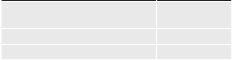 služby jsou:plněníCelkový  limit  doplňkových  asistenč-- náhradní pracovník	35 000 Kč- ztráta, odcizení, zničení dokladů	5 000 KčČlánek 2Pojistná událost2.1    V pojištění doplňkových asistenčních služeb se zapojistnou událost považuje:2.1.1  ztráta nebo odcizení osobních nebo cestovních do-kladů, peněz nebo platebních karet;2.1.2  přerušení pojištěné pracovní cesty z důvodu:•  vážného  onemocnění  pojištěného  vyžadující jeho hospitalizaci nebo repatriaci;•  úmrtí pojištěného na pojištěné pracovní cestě.2.2    Pojistitel v souvislosti s jednou nebo více pojistný-mi událostmi hradí náklady za:2.2.1  doplňkové asistenční služby; zprostředkované nebo poskytnuté asistenční službou pojistitele.2.3    Pojištěným vzniká nárok na využívání asistenčních služeb poskytovaných smluvním partnerem Allianz pojišťovny, a. s., dostupným z České republiky i ze zahraničí na tel. čísle +420 241 170 000 (dále jen „smluvní partner“), a to opakovaně po celou dobu platnosti alespoň jednoho z těchto pojištění.Článek 3Rozsah doplňkových asistenčních služebPojištění  doplňkových  asistenčních  služeb  zahrnuje  asis-tenční služby, zajišťované asistenční službou pojistitele.3.1    V případě ztráty nebo odcizení osobních nebocestovních dokladů, peněz nebo platebních karetasistenční služba pojistitele:3.1.1  poskytne pojištěnému informace potřebné k vyře-šení situace a k minimalizaci ztrát;3.1.2 	zabezpečí umoření či zablokování ztracených či odci-zených dokladů u peněžních ústavů, dopravců apod.;3.1.3  zprostředkuje  dopravu  pojištěného  na  nejbližší zastupitelský  úřad  ČR  a  zpět,  je-li  toto  nezbytné k  získání  náhradního  dokladu  a  uhradí  přiměřené cestovní výdaje;3.1.4  uhradí poplatky za vystavení náhradního dokladu.3.2    V případě hospitalizace nebo úmrtí pojištěnéhona pracovní cestě asistenční služba pojistitele:3.2.1  zajistí dopravu jednoho náhradního pracovníka na přerušenou pracovní cestu a uhradí s tím související přiměřené cestovní výdaje.Článek 4Výluky z pojištění4.1    Pojistitel není povinen poskytnout pojistné plněnív případech uvedených v článku 9 části I těchtoPPCPOV a dále za:4.1.1  doplňkové asistenční služby, které nebyly zajištěny smluvní asistenční službou pojistitele;4.1.2  složení  kauce,  pokud  není  v  pojistné  smlouvě  do-hodnuto jinak.88PŘEDSMLUVNÍ INFORMACE k pojistné smlouvě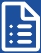 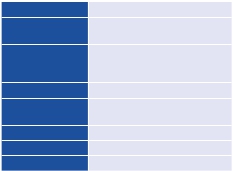 Allianz Autoflotily 2014 platnost od 01. 01. 2014V  souladu  s  platnými  právními  předpisy  Vám  jako  zájemci o  uzavření  pojistné  smlouvy  sdělujeme  níže  uvedené  infor-mace. Dokument slouží k základnímu seznámení s nabízeným pojištěním a vzhledem k omezenému rozsahu obsahuje jen nejdůležitější údaje, které mohou být pro tento účel též v ne-zbytné míře zobecněny. Dokument nemůže nahradit pojistné podmínky nebo poskytnout jejich kompletní shrnutí. Upozornění:  v  pojistné  smlouvě  lze  po  dohodě  obou  stran ujednat  některé  parametry  pojištění  odchylně  od  informace obsažené v tomto dokumentu. Pojistná smlouva má v tako-vém případě přednost, tj. platí údaje v ní stanovené (týká se zejména rozsahu pojistného krytí a výčtu výluk).Pojišťovna/pojistitel Allianz pojišťovna, a.s.Sídlo	Česká republika, 186 00 Praha 8, Ke Štvanici 656/3Informace ním  rejstříku  u  Městského  soudu v Praze, oddíl B, vložka 1815Právní forma	 akciová společnostPředmět činnosti	pojišťovací, zajišťovací a související činnostiEmail	 klient@allianz.czTelefon	841 170 000Web	www.allianz.cz Allianz pojišťovna, a.s., dobrovolně dodržuje Kodex etiky v pojiš-ťovnictví České asociace pojišťoven, který je přístupný na www.cap.cz.Zpráva o solventnosti a finanční situaci pojistitele je přístupná zde: http://www.allianz.cz/o-spolecnosti/o-spolecnosti/. Údaje obsažené v této předsmluvní informaci platí po dobu, po  kterou  je  účinná  nabídka  na  uzavření  skupinové  pojistné smlouvy, k níž se tato informace vztahuje.Informace o pojistné smlouvěPojistná smlouva se řídí právním řádem České republiky, zejm. zák. č. 89/2012 Sb., občanským zákoníkem (dále jen Zákoník), který  je  též  základem  pro  vytvoření  vztahů  před  uzavřením smlouvy.  Rozhodování  sporů  z  pojištění  přísluší  obecným soudům ČR. Pro uzavření pojistné smlouvy a pro komunikaci mezi  smluvními  stranami  se  použije  český  jazyk.  Uzavřená pojistná smlouva je pojistitelem archivována. V případě zájmu o nahlédnutí do pojistné smlouvy kontaktujte prosím Klientský servis,  tel:  841  170  000.  Na  požádání  Vám  rovněž  můžeme poskytnout další informace týkající se sjednávaného pojištění.Smlouvy uzavírané formou obchodu na dálkuPojistnou smlouvu je možné uzavřít také formou obchodu na dálku, tj. bez současné fyzické přítomnosti stran. Nabídka na uzavření pojistné smlouvy je pro tento případ činěna pomocí prostředků komunikace na dálku s tím, že k uzavření smlouvy dojde doručením pojistníkem podepsané skupinové pojistné smlouvy v pojistitelem stanovené lhůtě na jeho dohodnutou e-mailovou  adresu.  Pokud  některé  údaje  či  skutečnosti  uve-dené v nabídce na uzavření pojistné smlouvy nejsou správné, nebo neodpovídají dohodnutému/zadanému rozsahu, lze se na pojistitele obrátit buď písemně, na adrese Allianz pojišťovna, a.s., Ke Štvanici 656/3, 186 00 Praha 8, nebo telefonicky na čísle 841 170 000. Doba trvání pojištěníPo dobu trvání pojištění pojistitel poskytuje pojistnou ochranu (tj. poskytne pojistné plnění v případě pojistné události) a po-jistník je povinen zaplatit pojistné. Pojištění se sjednává výlučně na dobu neurčitou s ročním pojistným obdobím. Pojištění trvá do svého zániku (důvody zániku pojištění viz níže).Vlastnosti a rozsah pojištění, způsob určení výše pojistnéhoplnění, výluky1. Pojištění odpovědnosti za újmu způsobenou provozemvozidla1.1. Rozsah pojištění, limit plnění   Pojištění  odpovědnosti  z  provozu  vozidla  (povinné ručení) Vám poskytuje ochranu pro případ újmy způ-sobené provozem Vašeho vozidla. Chrání Vás tak před možným nepříznivým finančním dopadem vyplývají-cím z nároků poškozeného.   Sjednání  povinného  ručení  je  zákonnou  povinnos-tí  každého  vlastníka  tuzemského  vozidla  určeného k provozu na pozemních komunikacích. Základní pod-mínky pojištění jsou stanoveny v zákoně č. 168/1999 Sb.,  o  pojištění  odpovědnosti  za  újmu  způsobenou provozem vozidla (dále jen ZPOV).   Pojistitel za Vás v rámci tohoto pojištění uhradí poško-zenému  újmu  vzniklou  na  zdraví  nebo  usmrcením, újmu  vzniklou  poškozením,  zničením  nebo  ztrátou věci, ušlý zisk a za splnění dalších podmínek náklady spojené s právním zastoupením až do výše limitu po-jistného plnění stanoveného v pojistné smlouvě.    Pojištěný má dále za splnění zákonem daných podmí-nek právo, aby za něj pojistitel uhradil náhradu nákladů vynaložených na zdravotní péči poškozenému, náhra-dy  předepsané  k  úhradě  pojištěnému  podle  zákona upravujícího nemocenské pojištění a náklady hasičské-ho  záchranného  sboru  nebo  jednotek  dobrovolných hasičů.1.2. Výluky   Výlukami se rozumí věci nebo nebezpečí, které jsou vyňaty z pojistného krytí. V rámci výluk jsou stanoveny podmínky, za kterých pojistiteli nevzniká povinnost po-skytnout pojistné plnění.1   Pojišťovna  nehradí  újmy,  které  jsou  uvedeny  v  §  7 ZPOV. Jedná se zejména o:• újmu,  kterou  utrpěl  řidič  vozidla,  jehož  provozem byla újma způsobena,• některé  újmy,  které  je  pojištěný  povinen  nahradit svému manželu nebo osobám, které s ním v době vzniku škodné události žily ve společné domácnos-ti s výjimkou újmy, která má povahu ušlého zisku, jestliže  tato  újma  souvisí  s  újmou  na  zdraví  nebo usmrcením, • škodu na vozidle, jehož provozem byla újma způso-bena, jakož i na věcech přepravovaných tímto vozi-dlem,  s  výjimkou  újmy  způsobené  na  věci,  kterou měla  tímto  vozidlem  přepravovaná  osoba  v  době škodné události na sobě nebo u sebe, • některé  újmy  vzniklé  mezi  vozidly  jízdní  soupravy tvořené  motorovým  a  přípojným  vozidlem,  jakož i  újmu  na  věcech  přepravovaných  těmito  vozidly, nejedná-li se o újmu způsobenou provozem jiného vozidla,• újmu vzniklou manipulací s nákladem stojícího vozi-dla,• náklady  vzniklé  poskytnutím  léčebné  péče,  dávek nemocenského  pojištění  (péče)  nebo  důchodů z důchodového pojištění v důsledku újmy na zdra-ví nebo usmrcením, které utrpěl řidič vozidla, jehož provozem byla tato újma způsobena, • újmu způsobenou provozem vozidla při jeho účasti na organizovaném motoristickém závodu nebo sou-těži. 1.3. Právo  pojišťovny  na  úhradu  poškozeným  vyplacené částky   Pojišťovna  má  proti  pojištěnému  právo  na  náhradu toho, co za něho plnila. Jedná se zejména o případy, kdy pojištěný:• způsobil újmu úmyslně, • porušil základní povinnosti týkající se provozu na po-zemních komunikacích a toto porušení bylo v příčin-né souvislosti se vznikem újmy, kterou je pojištěný povinen nahradit, • způsobil újmu provozem vozidla, které použil neo-právněně, • jako účastník dopravní nehody bez zřetele hodného důvodu nesplnil povinnost podle zákona upravující-ho provoz na pozemních komunikacích sepsat bez zbytečného  odkladu  společný  záznam  o  dopravní nehodě nebo ohlásit dopravní nehodu, která je škod-nou událostí, a v důsledku toho byla ztížena možnost řádného šetření pojistitele, • bez  zřetele  hodného  důvodu  nesplnil  všeobecný-mi  pojistnými  podmínkami  stanovené  povinnosti a  v  důsledku  toho  byla  ztížena  možnost  řádného šetření  pojistitele  nebo  odmítl  jako  řidič  vozidla podrobit se na výzvu policie zkoušce na přítomnost alkoholu,  omamné  nebo  psychotropní  látky  nebo léku označeného zákazem řídit motorové vozidlo.   Pojišťovna má proti pojistníkovi právo na úhradu část-ky, kterou vyplatila z důvodu újmy způsobené provo-zem vozidla, jestliže její příčinou byla skutečnost, kte-rou pro vědomě nepravdivé nebo neúplné odpovědi nemohla při sjednávání pojištění zjistit, a která byla pro sjednání pojištění podstatná.1.4. Specifická ustanovení   Pro případ oznamování změny vlastnictví, má ozna-movatel za povinnost doložit pojistiteli vyznačení změ-ny vlastníka vozidla v technickém průkazu.   Pojištění  odpovědnosti  oznámením  změny  vlastníka vozidla  nezaniká,  pokud  se  novým  vlastníkem  vozi-dla stal pojistník, jeho rodiče nebo děti a pojistník při oznámení změny vlastníka pojistiteli projeví, že má na pokračování pojištění zájem. 2. Havarijní pojištění a doplňková pojištění2.1. Havarijní pojištění (obecně):   Havarijní pojištění slouží ke krytí škod na pojištěném automobilu. V závislosti na zvolené variantě se může pojištění  vztahovat  na  škody  vzniklé  následkem  ha-várie,  odcizení,  živelní  události,  vandalismu  a  poško-zení  nebo  zničení  zaparkovaného  vozidla  zvířetem. Pojistitel  poskytne  pojistné  plnění  za  vzniklou  škodu z těchto pojistných nebezpečí v rozsahu a způsobem stanoveným v pojistné smlouvě, maximálně však do výše v pojistné smlouvě ujednané pojistné částky nebo limitu pojistného plnění.2.2. Doplňková pojištění   V rámci havarijního pojištění lze sjednat pojištění:• skel vozidla (všech obvodových včetně střešního)• zavazadel ve vozidle nebo v uzamčeném prostoru střešního boxu• pro případ úhrady nákladů za nájem náhradního vo-zidla• pro případ škody na vozidle způsobené provozem jiného vozidla (přímá likvidace)• asistence - zabezpečuje pomoc v případě, že vozidlo zůstane následkem poruchy, havárie, živelní událos-ti,  vandalismu,  jeho  poškození  zvířetem  nebo  ná-sledkem střetu se zvířetem nebo odcizení jeho částí nepojízdné, jakož i v případě zničení nebo odcizení vozidla. 2.3. Výluky   Výluky pro doplňkové pojištění skel – čl. 5 Zvláštních pojistných podmínek pro havarijní pojištění vozidel AL-LIANZ AUTOFLOTILY 2014 (dále jen ZPP HP AF2014). Výluky pro doplňkové pojištění zavazadel – čl. 8 ZPP HP AF2014. Výluky pro doplňkové pojištění asistence – od-díl III Doplňkových pojistných podmínek pro havarijní pojištění vozidel – ALLIANZ AUTOPOJIŠTĚNÍ 2014/AL-LIANZ AUTOFLOTILY 2014 (dále jen DPP HP AF2014).• vzniklé  úmyslným  jednáním  pojistníka,  pojištěného nebo  oprávněného  uživatele  vozidla,  včetně  osob žijících s nimi ve společné domácnosti nebo odkáza-ných na ně svou výživou nebo jiných osob, jednajících z podnětu některé z těchto osob nebo při použití vozi-dla k trestné činnosti některou z těchto osob,• vzniklé v době řízení vozidla osobou, která není dr-žitelem příslušného řidičského oprávnění nebo pod vlivem alkoholu, • vzniklé při závodech, soutěžích nebo jízdě na uza-2vřených okruzích,• způsobené  poškozením  či  zničením  pneumatik a odcizením, únikem nebo znehodnocením pohon-ných hmot,• způsobené při provádění opravy nebo údržby, • za které je odpovědný opravce (zhotovitel), doprav-ce, dodavatel nebo zasilatel s výjimkou škod, za které je odpovědný pro danou značku vozidla autorizova-ný opravce nebo smluvní opravce pojistitele, • způsobené  v  době  od  fyzického  předání  vozidla autobazaru včetně klíčů a ovladačů autobazaru do doby  předání  vozidla  včetně  klíčů  a  ovladačů  jeho vlastníkovi nebo oprávněnému uživateli vozidla,• způsobené následkem vniknutí vody do spalovacího prostoru motoru,• způsobené  věcí  nebo  zvířetem  přepravovanými nebo ponechanými na anebo ve vozidle, • vzniklé v době, kdy vozidlo nebylo vybaveno platným českým technickým průkazem, nebo pokud byl ten-to vydán na základě nepravdivých údajů.   Zvláštní výluky pro doplňková pojištění   Výluky  pro  doplňkové  pojištění  skel  –  čl.  5  ZPP  HP AF2014. Výluky pro doplňkové pojištění zavazadel – čl. 8 ZPP HP AF2014. Výluky pro doplňkové pojištění asis-tence – oddíl III DPP HP AF2014.2.4. Specifická ustanovení   Havarijní  i  doplňková  pojištění  změnou  vlastnictví nebo  spoluvlastnictví  vozidla  zanikají  výlučně  dnem, kdy pojistník, jeho dědic, právní nástupce nebo vlastník vozidla,  je-li  osobou  odlišnou  od  pojistníka,  oznámil pojistiteli  změnu  vlastníka  vozidla  s  povinností  do-ložení  vyznačení  této  změny  v  technickém  průkazu vozidla; oznámením změny vlastníka vozidla pojištění nezaniká, pokud se novým vlastníkem vozidla stal po-jistník, jeho rodiče nebo děti a pojistník při oznámení změny vlastníka pojistiteli projeví, že má na pokračová-ní pojištění zájem.   Pojistitel může pojistné plnění odmítnout, rovněž po-kud oprávněná osoba při uplatňování práva na pojistné plnění z pojištění vědomě uvede nepravdivé nebo hru-bě zkreslené údaje týkající se rozsahu pojistné události nebo podstatné údaje týkající se této události zamlčí.3. Úrazové pojištění osob ve vozidle3.1. Rozsah pojištění:   Pojištění se sjednává pro případ:a)  smrti následkem úrazub)  trvalých následků úrazu, c)   léčení následků úrazu,d)  pobytu v nemocnici následkem úrazu,   a  to  až  na  trojnásobek  základních  pojistných  částek. Pojištění je možné sjednat buď pro celou osádku vozi-dla nebo pouze pro řidiče.3.2. Výluky:   Výluky  pro  úrazové  pojištění  jsou  uvedeny  v  čl.  14 Všeobecných pojistných podmínek pro pojištění osob a v čl. 12, 22 a 28 Zvláštních pojistných podmínek pro úrazové pojištění osob ve vozidle ALLIANZ AUTOFLO-TILY 2014.   Pojištění se nevztahuje zejména na úrazy:• k nimž došlo při provádění typových zkoušek (rych-losti, brzd, zvratu a stability vozu, dojezdu s nejvyšší rychlostí, zajíždění, atd.),• osob,  které  se  přepravovaly  na  takovém  místě  vo-zidla, které není podle obecně závazných právních předpisů určeno k přepravě osob, • osob  přepravovaných  ve  vozidle,  které  je  užíváno neoprávněně,• k nimž došlo při používání vozidla jako pracovního stroje.3.3. Specifická ustanovení   Pojištění změnou vlastnictví nebo spoluvlastnictví vo-zidla zanikají výlučně dnem, kdy pojistník, jeho dědic, právní nástupce nebo vlastník vozidla, je-li osobou od-lišnou od pojistníka, oznámil pojistiteli změnu vlastníka vozidla  s  povinností  doložení  vyznačení  této  změny v  technickém  průkazu  vozidla;  oznámením  změny vlastníka vozidla pojištění nezaniká, pokud se novým vlastníkem vozidla stal pojistník, jeho rodiče nebo děti a pojistník při oznámení změny vlastníka pojistiteli pro-jeví, že má na pokračování pojištění zájem.4. Cestovní pojištění osob ve vozidle4.1.  Rozsah pojištění:   Pojištění se sjednává pro případ léčebných výloh vza-hraničí  a  pro  poskytování  asistenčních  služeb  spoje-ných sléčbou nebo stavem nouze.4.2.  Výluky   Výluky pro cestovní pojištění osob ve vozidle jsou uve-dené v části I čl. 9, v části II čl. 4 a v části III čl. 4 PPCPOV.    Základní  výluky  u  nabízeného  pojištění  jsou  spojené zejména • s úmyslným jednáním, které škodní událost způsobí, případně má se škodní událostí souvislost,• s požíváním alkoholu nebo aplikací návykových látek nebo přípravků obsahujících návykové látky, to ne-platí pro úrazové pojištění,• s nedodržením závazných právních předpisů země vzniku  škodní  události  (zejm.  absence  oprávnění, osvědčení či jiné způsobilosti vyžadované právními předpisy k určité činnosti),• s  provozováním  profesionálního  sportu  či  jiné  ne-bezpečné činnosti (pyrotechnické, kaskadérské, zá-chranářské apod.),• s okolnostmi extrémního charakteru, které se podí-lely na vzniku škodní události (extrémní klimatické či společensko-politické podmínky – např. polární vý-pravy či cesty do válečných nebo veřejnými orgány nedoporučovaných území).Pojistitel není povinen poskytnout plnění, jestliže pojiš-těný nebo spolucestující• nezbaví ošetřujícího lékaře mlčenlivosti vůči pojistiteli;• nepředloží po pojistné události pojistiteli dokumenty či jiné podklady, jejichž předložení je jeho povinností;• odmítne absolvovat lékařskou prohlídku;• nezajistí úřední překlad předkládaných dokumentů do českého jazyka na vlastní náklady,  nejsou-li vysta-veny v jazyce anglickém; 3• nebude  pojistitele  pravdivě  informovat  o  okolnos-tech vzniku a rozsahu škodné události.4.3. Specifická ustanovení   Pojištění změnou vlastnictví nebo spoluvlastnictví vo-zidla zanikají výlučně dnem, kdy pojistník, jeho dědic, právní nástupce nebo vlastník vozidla, je-li osobou od-lišnou od pojistníka, oznámil pojistiteli změnu vlastníka vozidla  s  povinností  doložení  vyznačení  této  změny v  technickém  průkazu  vozidla;  oznámením  změny vlastníka vozidla pojištění nezaniká, pokud se novým vlastníkem vozidla stal pojistník, jeho rodiče nebo děti a pojistník při oznámení změny vlastníka pojistiteli pro-jeví, že má na pokračování pojištění zájem.Informace o výši pojistnéhoVýše pojistného pro jednotlivá sjednaná pojištění se řídí aktu-álními sazebníky pojistitele, které jsou implementovány v soft-warech určených pro sjednávání těchto pojištění. Způsoby a doba placení pojistnéhoPojistník se v pojistné smlouvě zavazuje po dobu trvání pojiš-tění platit pojistné.Pojistné lze hradit najednou za celé pojistné období nebo v do-hodnutých pololetních, čtvrtletních nebo měsíčních splátkách.Výše, způsob a doba placení pojistného jsou stanoveny v po-jistné smlouvě, kterou si pečlivě prostudujte společně s touto informací.DaněNa  příjmy  z  pojištění  se  vztahuje  právní  úprava  zákona č. 586/1992 Sb., o daních z příjmu, v platném znění. Plnění z  pojištění  majetku  jsou  od  daně  osvobozena  s  výjimkami stanovenými  ve  výše  uvedeném  zákoně  (zejm.  ve  vztahu k podnikatelské činnosti). V případě nejasností ohledně zda-nění pojistného plnění prosím kontaktujte svého daňového poradce.V současné chvíli si nejsme vědomi dalších daní, které by měly být pojistníkem hrazeny v souvislosti s nabízeným pojištěním. Právní předpisy nicméně mohou v budoucnu takovou povin-nost zavést.Poplatky nad rámec pojistného, nákladyV případě porušování Vašich smluvních či zákonných povin-ností  jsme  v  souladu  se  zákonem  oprávněni  požadovat  ná-hradu  nákladů  způsobených  tímto  porušením  či  spojených s vymáháním našich práv (upomínací výlohy, úroky z prodlení, náklady šetření apod.).Způsoby zániku pojištěníPojištění zanikne:1.  Uplynutím pojistné doby. 2.  Nezaplacením  pojistného,  a  to  dnem  následujícím  po marném uplynutí lhůty (v min. délce 1 měsíc), stanovené pojistitelem v upomínce k zaplacení dlužného pojistného nebo jeho části.3.  Dohodou smluvních stran.4.  Výpovědí pojistitele nebo pojistníka do 2 měsíců ode dne uzavření pojistné smlouvy nebo do sjednání pojištění.5.  Výpovědí  pojistitele  nebo  pojistníka  ke  konci  pojistného období doručenou druhé smluvní straně alespoň 6 týdnů před uplynutím pojistného období (týká se pouze pojištění s běžným pojistným).6.  Jinou  výpovědí  –  podmínky  a  výpovědní  doby  pro  další možnosti výpovědí jsou stanovené v pojistných podmín-kách a Zákoníku, resp. v zákoně o pojištění odpovědnosti za újmu způsobenou provozem vozidla.7.  Odstoupením od pojistné smlouvy (viz níže).8.  Odmítnutím plnění při porušení povinností pojistníka sta-novených ve smlouvě nebo pojistných podmínkách.9.  Z dalších důvodů uvedených v právních předpisech, pojist-ných podmínkách nebo v pojistné smlouvě.Důsledky, které zákazník ponese v případě porušení podmí-nek vyplývajících z pojistné smlouvyV případě, že pojistník, pojištěný či jiná osoba mající právo na  pojistné  plnění  poruší  své  zákonné  nebo  smluvní  po-vinnosti, může dle okolností a smluvních ujednání dojít ke snížení či odmítnutí pojistného plnění nebo vzniku práva na vrácení vyplaceného pojistného plnění či práva na náhradu pojistného plnění nebo práva na vrácení toho, co za pojiště-ného plnila. Porušení povinností může též být důvodem pro ukončení pojištění výpovědí nebo odstoupením.  Garanční fondyPůsobnost garančního fondu v pojištění odpovědnosti za újmu způsobenou provozem vozidla se řídí příslušnými ustanovení-mi zák. č. 168/1999 Sb., o pojištění odpovědnosti za újmu způ-sobenou provozem vozidla, v platném znění.Způsob vyřizování stížnostíStížnosti  se  doručují  na  adresu  pojistitele  Allianz  pojišťovna, a.s., Ke Štvanici 656/3, Praha 8, PSČ 186 00 a vyřizují se písem-nou formou, pokud se strany nedohodnou jinak. Se stížností se uvedené osoby mohou obrátit i na Českou národní banku, Na Příkopě 28, 115 03 Praha 1, která je orgánem dohledu nad pojišťovnictvím.4Podmínky a lhůty týkající se možnosti odstoupení od pojistné smlouvy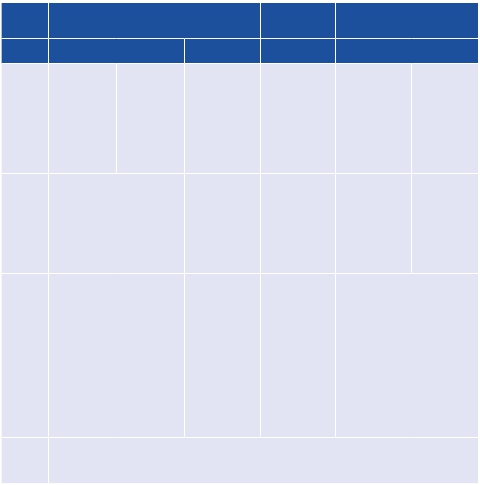 Odstoupení	Obecná úprava	Smlouvy uzavřené prostorySmlouvy uzavřené formou obchodu na dálkuKdo	Pojistník	Pojistitel*	Pojistník, který je DůvodPorušení  povin-nosti  pojistitele pravdivě  a  úplně zodpovědět  pí-semné dotazy při jednání o uzavře-ní nebo o změně smlouvy.Porušení  povin-nosti   pojistitele upozornit  na  ne-srovnalosti,  musí--li  si  jich  být  při uzavírání  smlouvy vědom, mezi nabí-zeným  pojištěním a  zájemcovými požadavky.Pojistník  nebo  pojiš-těný  úmyslně  nebo z  nedbalosti  poruší povinnost  k  prav-divým  sdělením  na písemné   dotazy pojistitele  týkající  se skutečností,   které mají  podstatný  vý-znam.Bez  udání  důvodu. Jestliže  ale  pojistník dal souhlas k začátku plnění  služby  před uplynutím  lhůty  pro odstoupení  a  tato služba  byla  splněna, nemůže již od smlou-vy odstoupit.Bez  udání  důvodu. Jestliže  ale  pojistník dal souhlas k začátku plnění  služby  před uplynutím  lhůty  pro odstoupení  a  tato služba  byla  splněna, nemůže již od smlou-vy odstoupit.Uvedení  klama-vého  údaje  po-jistníkovi, který je spotřebitelem.2  měsíce  ode  dne, Lhůta	2 měsíce ode dne, kdy zjistil nebo mu- kdy zjistil nebo mu-vým sdělením.	povinnosti k pravdi-vým sdělením.Do 14 dnů ode dne uzavření smlouvy.Do 14 dnů ode dne uzavření  smlouvy nebo  ode  dne,  kdy mu  byly  sděleny pojistné  podmínky, pokud  k  tomuto sdělení  dojde  na jeho žádost po uza-vření smlouvy.Do 3 měsíců ode dne, kdy se o tom dozvěděl  nebo dozvědět   měl a mohl.Pojistitel  vrátí  po-jistné  snížené  o  to, co  již  plnil  a  dále o náklady spojené se vznikem  a  správou pojištění.  Pokud  již Pojistitel vrátí zaplacené pojistné sní- pojistník,  pojištěný Vypořádání	žené o to, co již případně z pojištění  nebo  jiná  osoba plnil.	získali  pojistné  pl-nění, nahradí v téže lhůtě  pojistiteli  to, co  ze  zaplaceného pojistného  plnění přesahuje zaplacené pojistné.Pokud  pojistník  ve smlouvě  požádal, aby poskytování slu-žeb  začalo  během lhůty  pro  odstou-pení  od  smlouvy, může    pojistitel v případě pojistníko-va  odstoupení  po-žadovat  zaplacení částky  úměrné  roz-sahu  poskytnutých služeb do okamžiku odstoupení.Pojistitel vrátí zaplacené pojistné; přitom má právo odečíst si, co již z pojištění pl-nil. Bylo-li však pojistné plnění vyplaceno ve výši přesahující výši zaplaceného po-jistného, vrátí pojistník, popřípadě pojiš-těný nebo obmyšlený, pojistiteli částku zaplaceného  pojistného  plnění,  která přesahuje zaplacené pojistné.UplatněníV případě neuplatnění práva na odstoupení od smlouvy je pojistná smlouva platnou a účinnou a zavazuje strany k plnění zá-vazků v ní obsažených.Odstoupení od pojistné smlouvy je nutno podat písemně a zaslat je do sídla pojistitele. Vzor odstoupení je přístupný na www.allianz.cz.*) Pojistitel má právo odstoupit od pojistné smlouvy, kterou je sjednáno pojištění odpovědnosti z provozu vozidla, jen pokud to ZPOV či jiný právní předpis připouští.Poučení o zpracování osobních údajůPojistitel  musí  za  účelem  uzavření  smlouvy  a  plnění  práv a  povinností  z  ní  vyplývajících  zjišťovat  a  zpracovávat  Vaše osobní údaje, případně údaje dalších účastníku pojištění. Jiné údaje rozsahem a účelem překračující výše uvedené zpraco-vání je pojistitel oprávněn zpracovávat na základě souhlasu, který je obsažen v pojistné smlouvě. Takový souhlas lze pí-semně odvolat.Poskytnutí údajů je dobrovolné, nicméně v rozsahu nutném pro uzavření smlouvy je podmínkou vzniku smluvního vztahu. Za osobní údaj se pro účely tohoto poučení a souhlasů, k nimž se poučení vztahuje, považují: jméno, příjmení, adresa, datum narození, rodné  číslo, údaj o zdravotním stavu (je-li nezbytný pro  plnění  smlouvy),  kontaktní  spojení  včetně  elektronických kontaktů a další pojistiteli ve smlouvě nebo jiném souvisejícím dokumentu sdělené údaje, včetně údajů, které pojistitel vytvořil zpracováním údajů takto získaných.Osobní  údaje  bude  zpracovávat  Allianz  pojišťovna,  a.s.,  a  její smluvní  zpracovatelé  (zejm.  poskytovatelé  IT  technologií  ke zpracování  osobních  dat,  asistenční  společnosti,  zajistitelé a pojišťovací zprostředkovatelé), a to jak v ČR, tak v zahraničí.Zpracování se provádí automatizovaně i manuálně pro účely pojišťovacích  a  finančních  služeb,  dalších  souvisejících  čin-ností a v případě souhlasu též pro účely marketingové, a to po dobu nezbytně nutnou k zajištění práv a povinností ply-noucích  ze  závazkového  vztahu  a  dále  po  dobu  vyplývající z právních předpisů, minimálně však na dobu 5 let od skonče-ní smluvního vztahu.5Souhlas k využití osobních údajů pro marketingové účelySouhlas se dává k tomu, aby byl pojistník v záležitostech po-jistného  vztahu  nebo  v  záležitostech  nabídek  pojišťovacích a souvisejících finančních služeb nebo jiných marketingových sdělení  pojistitele  nebo  nabídky  služeb  a  jiných  obchodních sdělení členů mezinárodního koncernu Allianz (zejm. Allianz penzijní společnosti, a.s., IČ 256 12 603, Praha 8, Ke Štvanici 656/3, PSČ 186 00) a spolupracujících obchodních partnerů, jejichž seznam je uveden na webových stránkách pojistitele, kontaktován písemnou, elektronickou nebo i jinou formou, při využití poskytnutých osobních údajů uvedených výše (vyjma citlivých údajů), a to na dobu trvání závazků ze smluvního vzta-hu a 5 let po jeho skončení.Zároveň  sdělením  elektronického  kontaktu  uděluje  pojistník souhlas, aby byl kontaktován elektronickou formou i v záleži-tostech týkajících se dříve sjednaných pojištění. Udělení sou-hlasu je dobrovolné a není podmínkou uzavření smlouvy.Souhlas k předávání osobních údajů pro marketingové účelySouhlas se dává k předání osobních údajů subjektům meziná-rodního koncernu Allianz (zejm. Allianz penzijní společnosti, a.s., IČ 256 12 603, Praha 8, Ke Štvanici 656/3, PSČ 186 00) a  spolupracujícím  obchodním  partnerům,  jejichž  seznam  je uveden na webových stránkách pojistitele, pro účely poskyto-vání jejich finančních služeb, nabízení obchodu a služeb nebo další marketingové účely, a to na dobu trvání závazků ze smluv-ního vztahu a 5 let po jeho skončení. Další informace o zpracování osobních údajů1.  Každý  klient  může  požadovat  informaci  o  zpracovávání svých  osobních  údajů.  Pojistitel  má  právo  za  poskytnutí informace požadovat přiměřenou úhradu.2.  V  případě,  že  klient  zjistí  nebo  se  domnívá,  že  pojistitel nebo jiný zpracovatel provádí zpracování osobních údajů, které je v rozporu s ochranou jeho soukromého a osobního života nebo v rozporu se zákonem, může: a)  požádat pojistitele nebo zpracovatele o vysvětlení, b)  požadovat,  aby  pojistitel  nebo  zpracovatel  odstranili takto vzniklý stav, zejména může požadovat blokaci, provedení  opravy,  doplnění  nebo  likvidaci  osobních údajů.    Pojistitel vždy bez zbytečného odkladu informuje klienta o vyřízení jeho žádosti. 3.  Klient má právo kdykoliv se obrátit se svým podnětem na Úřad pro ochranu osobních údajů. Zásady práce s osobními údajiZásady  práce  s  osobními  údaji  jsou  uvedeny  v  dokumentu „Zásady ochrany osobních údajů klientů Allianz pojišťovny, a.s., a Allianz penzijní společnosti, a.s.“, který je veřejně dostupný na internetových stránkách společnosti www.allianz.cz, nebo v sídle společnosti. 6INFORMACE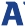 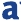 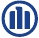 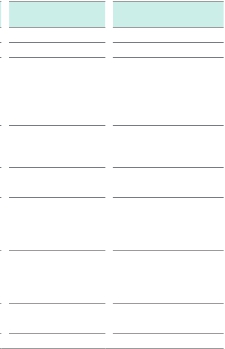 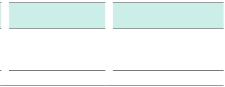 O ZPRACOVÁNÍ OSOBNÍCH ÚDAJŮÚčinnost od 25.05.2018Pojistník (Vy), držitel/provozovatel a vlastník vozidlaSprávce údajů (my)ALLIANZ POJIŠŤOVNA, A. S.Ke Štvanici 656/3, 186 00 Praha 8, Česká republikaIČ 47 11 59 71, obchodní rejstřík u Městského soudu v Praze, oddíl B, vložka 1815www.allianz.cz, tel.: +420 241 170 000PROČ ZPRACOVÁVÁME OSOBNÍ ÚDAJE?V souvislosti s pojištěním, které Vám poskytujeme, zpracováváme jakožto správceosobní údaje, které jsou uvedené v pojistné smlouvě. Jedná se o Vaše osobníúdaje a o údaje dalších účastníků pojištění (držitele/provozovatele a vlastníkavozidla). Bez zpracování těchto údajů Vám nemůžeme naše služby nabídnoutani poskytnout. Proto většinou ke zpracování osobních údajů zákon nevyžadujezvláštní souhlas. Přehled hlavních účelů zpracování, pro které nepotřebujemesouhlas, naleznete v následující tabulce:Proč máme právo osobníProč zpracováváme osobní údaje?	údaje zpracovávat?	Lze zpracování odvolat?Identifikace klienta	Pro splnění smlouvy	NeUzavření pojistné smlouvy	Pro splnění smlouvy	NePlnění pojistné smlouvy:Šetření pojistné události	Je to náš oprávněný zájem Ne, ale můžete vznéstnámitku proti zpracováníOstatní plnění	Pro splnění smlouvy	NeKONTAKTNÍ ÚDAJE POVĚŘENCE NA OCHRANU OSOBNÍCH ÚDAJŮE-mail: info@allianz.czTelefon: +420 241 170 000Adresa: Ke Štvanici 656/3, 186 00 Praha 8JAKÉ OSOBNÍ ÚDAJE ZPRACOVÁVÁME A JAK JSME JE ZÍSKALI?Zpracováváme veškeré osobní údaje, které jste uvedl v pojistné smlouvě(identifikační a kontaktní údaje, údaje o vozidle, které chcete pojistit, a další údajepotřebné pro sjednání pojištění) a které zjistíme při poskytování plnění, zejménapři šetření pojistné události (například zpracováváme i informace o trestnýchčinech, a to na základě příslušného zákona). Tyto údaje zjišťujeme zpravidla zaúčelem splnění smlouvy nebo na základě zákona (některé zákony nás nutí určitéinformace o Vás sbírat, např. legislativa v oblasti praní špinavých peněz).Vaše osobní údaje a osobní údaje dalších účastníků pojištění (držitele/provozovatele a vlastníka vozidla) jsme získali přímo od Vás. Údaje o škodnímprůběhu Vašeho předešlého pojištění získáváme z databáze České kancelářepojistitelů.KDO S ÚDAJI MŮŽE PRACOVAT NEBO K NIM MÁ PŘÍSTUP?Okruh osob, které mají přístup k osobním údajům, se snažíme držet na minimu.Zpracovávat je mohou naši zaměstnanci a další osoby, které pro nás pracují.Kromě toho mohou být osobní údaje sdíleny v rámci skupiny Allianz. Dále jemohou zpracovávat také naši smluvní partneři (tzv. zpracovatelé), jako napříkladZpracování osobních údajůod doby ukončení pojistnésmlouvy po dobu promlčeníSdílení osobních údajů ve skupiněAllianzSoučinnost pro daňovou správu,Českou národní banku, Českoukancelář pojistitelů, soudy, policiiatd.Zasílání nabídek našich produktůa služeb (tzv. přímý marketing)Ověřování, zda nedošlok pojistnému podvoduJe to náš oprávněný zájem Ne, ale můžete vznéstnámitku proti zpracováníJe to náš oprávněný zájem Ne, ale můžete vznéstnámitku proti zpracováníNa základě zákona      NeJe to náš oprávněný zájem Ne, ale můžete vznéstnámitku proti zpracování.Na jejím základě Vám dalšínabídky nebudeme zasílatJe to náš oprávněný zájem Ne, ale můžete vznéstnámitku proti zpracováníposkytovatelé IT technologií, zajistitelé, soupojistitelé, poskytovatelé asistenčníchslužeb, samostatní likvidátoři pojistných událostí, pojišťovací zprostředkovatelé,právní nebo daňoví zástupci nebo auditoři.Navíc mohou osobní údaje získat i jiné osoby v případě, že by na naší straně došlok fúzi, prodeji podniku nebo prodeji/předání pojistného kmene.Všechny výše uvedené osoby jsou vázány mlčenlivostí a dodržují standardyzabezpečení osobních údajů.Podle zákona můžeme údaje o Vašem pojištění sdílet s ostatními pojišťovnamiza účelem prevence a odhalování pojistných podvodů a dalšího protiprávníhojednání, a to buď přímo, nebo prostřednictvím České asociace pojišťoven, a dáles orgány veřejné moci, jako jsou například státní zastupitelství, soudy, daňováspráva, Česká národní banka, Česká kancelář pojistitelů a podobně.K osobním údajům mohou mít přístup také ostatní osoby uvedené v pojistnésmlouvě – zejména pojistník, držitel/provozovatel, vlastník vozidla a oprávněnéosoby při pojistné události.DOCHÁZÍ KE ZPRACOVÁNÍ OSOBNÍCH ÚDAJŮ V ZAHRANIČÍ?Podle platné legislativy můžeme osobní údaje předávat do členských státůEvropské unie. Smlouvy s našimi zpracovateli se snažíme uzavírat tak, abyNěkterá zpracování však můžeme provádět pouze se souhlasem toho, kohose údaje týkají. Poskytnutí takového souhlasu je dobrovolné. Všechny potřebnésouhlasy nám poskytujete v pojistné smlouvě. Nedojde-li k odvolání souhlasu, pakplatí, že je platný po celou dobu trvání pojistné smlouvy.Váš souhlas jako pojistníka potřebujeme k tomuto zpracování osobních údajů:nedocházelo k předávání osobních údajů mimo Evropskou unii.V rámci skupiny Allianz máme uzavřena tzv. závazná podniková pravidla (častojsou označovaná zkratkou „BCR“), která nám umožňují předat osobní údaje i mimoEvropskou unii. Závazná podniková pravidla garantují, že vysoká úroveň ochranyosobních údajů v Evropské unii bude dodržována i v jiných zemích, např. v Indii.Proč zpracováváme osobní údaje?Zasílání nabídek produktůa služeb třetích stran (tzv. nepřímýmarketing)Proč máme právo osobníúdaje zpracovávat?     Lze zpracování odvolat?Na základě souhlasu     AnoKromě závazných podnikových pravidel můžeme osobní údaje předat i nazákladě rozhodnutí Evropské komise o tzv. odpovídající ochraně, nebo vhodnýchzárukách.Orgány veřejné moci nakládají s osobními údaji na základě zákona. Máte-lipřipomínky ke zpracování osobních údajů orgánem veřejné moci, obraťte seprosím přímo na tento orgán.V tabulkách je uvedeno, která zpracování je možné odvolat a proti kterým lzevznést námitku.Souhlas můžete odvolat kdykoliv. Odvolané osobní údaje nebudeme dálevyužívat, nicméně je budeme mít uchované v našich systémech po dobu uvedenouníže, abychom byli schopni prokázat oprávněnost zpracování před odvolánímsouhlasu.Námitku můžete Vy, držitel/provozovatel nebo vlastník vozidla také vznéstkdykoliv. Pokud tak učiníte, máme povinnost vysvětlit Vám, proč na naší straněexistují závažné oprávněné důvody pro zpracování, které převažují nad Vašimizájmy nebo právy a svobodami. Do doby, než rozhodneme o tom, jak vyřídit Vašinámitku, omezíme zpracování Vašich osobních údajů, které zpracováváme nazákladě oprávněného zájmu.Další informace o Vašich právech naleznete v kapitole JAKÁ JSOU VAŠE PRÁVA?JAK DLOUHO MÁME ÚDAJE U SEBE?Osobní údaje zpracováváme po dobu, na kterou je uzavřena pojistná smlouva.Po ukončení pojistné smlouvy budou osobní údaje přístupné omezenému počtuosob, a to do doby promlčení a po dobu nutné archivace, které jsou stanovenyzákonem.Pokud jste ve smlouvě souhlasil s nepřímým marketingem, můžeme Vám posílatpříslušné marketingové nabídky ještě 1 rok po ukončení veškerých smluvníchvztahů s námi.Osobní údaje zpracováváme i v tzv. předsmluvní fázi, a to za účelem vyjednávánío uzavření pojistné smlouvy. Z předsmluvní fáze se pořizuje záznam z jednání,který je uložený ještě po dobu jednoho roku ode dne poslední komunikace, pokudtak stanoví zvláštní zákon.1/2JAKÁ JSOU VAŠE PRÁVA?V souvislosti se zpracováním osobních údajů máte Vy nebo další účastníci pojištění(držitel/provozovatel a vlastník vozidla) právo, abychom:• Vám na Vaši žádost poskytli informace o tom, jaké údaje o Vás zpracováváme,a další informace o tomto zpracování, včetně kopie zpracovávaných osobníchúdajů (tzv. právo na přístup);• na Vaši žádost provedli opravu nebo doplnění Vašich osobních údajů;• vymazali Vaše osobní údaje z našich systémů, pokud:• je už nepotřebujeme pro další zpracování,• jste odvolal svůj souhlas k jejich zpracování,• jste oprávněně vznesl námitku proti jejich zpracování,• byly zpracovány nezákonně nebo• musí být vymazány podle právních předpisů;• omezili zpracování Vašich osobních údajů (např. pokud tvrdíte, že je zpracovánínezákonné a my ověřujeme pravdivost takového tvrzení, nebo po dobu, nežbude vyřešena Vaše námitka proti zpracování);• Vám Vaše osobní údaje, které jste nám poskytl na základě souhlasu nebo prosplnění smlouvy a které zpracováváme automatizovaně, poskytli ve formátu,který umožňuje jejich přenos k jinému správci;• na základě Vašeho odvolání souhlasu přestali zpracovávat osobní údaje,k jejichž zpracování jste nám udělil souhlas.Dále máte právo vznést námitku proti zpracování Vašich osobních údajův případech uvedených v tabulkách v kapitole PROČ ZPRACOVÁVÁME OSOBNÍÚDAJE?, včetně profilování takových informací. Příkladem je vznesení námitkyproti zasílání marketingových nabídek našich produktů a služeb.V případě profilování s automatizovaným individuálním rozhodováním máte navícprávo na lidský zásah, právo vyjádřit svůj názor a právo napadnout rozhodnutí.Pokud chcete kterékoli z těchto práv uplatnit, ozvěte se nám na výše uvedenýe-mail nebo korespondenční adresu. Můžete také využít k tomu určenéformuláře v MojeAllianz nebo na níže uvedených webových stránkách. Navícodvolat souhlas s tzv. nepřímým marketingem lze i přes odkaz uvedený v každéelektronicky zasílané marketingové nabídce.Budeme Vám také oznamovat případné porušení zabezpečení Vašich osobníchúdajů, pokud takové porušení představuje vysoké riziko pro Vaše práva apovinnosti.Máte také právo obrátit se se svou stížností nebo podnětem, který se týkázpracování osobních údajů, na Úřad pro ochranu osobních údajů, kontakt: Pplk.Sochora 27, 170 00 Praha 7, email: posta@uoou.cz, datová schránka: qkbaa2n.JAK PROBÍHÁ AUTOMATIZOVANÉ INDIVIDUÁLNÍ ROZHODOVÁNÍA PROFILOVÁNÍ?Automatizované individuální rozhodování je takové zpracování údajů, kteréprobíhá automaticky na základě algoritmů (provádí jej tedy počítač, nikoličlověk) a jeho výsledkem je rozhodnutí, které je důležité, například pro stanoveníceny pojištění. Posuzujeme zejména Váš věk a místo pobytu, průběh Vašichpředchozích pojištění odpovědnosti z provozu vozidla (na základě informacízískaných z registru České kanceláře pojistitelů), počet ročně ujetých km, stáří a typvozidla. Při vyšším počtu předchozích škod je pojistné vyšší.Profilování pak znamená automatizované zpracování údajů (např. Vašehověku, pohlaví nebo druhu pojištění, které jste si sjednal, nebo vyhodnocení Vašíaktivity na našich internetových stránkách) za účelem zjistit, jaký jste a jaképrodukty a služby Vám tedy máme nabízet. Nebudeme Vám tak nabízet něco, conepotřebujete.V rámci profilování může (ale nemusí) dojít k posouzení smlouvy našímpracovníkem bez vydání automatizovaného individuálního rozhodnutí – zpravidlak tomu ale dochází až po vznesení námitky.ÚČINNOSTTyto Informace o zpracování osobních údajů jsou platné a účinné od 25. 5. 2018.Podrobnosti o zpracování osobních údajů lze nalézt na adresewww.allianz.cz/ochrana-udaju. Najdete zde například aktuální seznam našichzpracovatelů, znění závazných podnikových pravidel nebo formuláře prouplatnění Vašich práv, které máte v souvislosti se zpracováním osobních údajů.2/2Pojištění vozidel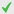 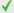 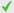 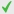 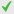 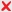 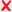 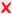 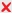 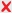 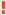 Informační dokument o pojistném produktuPojistitel: Allianz pojišťovna, a.s.	Produkt: Pojištění vozidelV tomto dokumentu si můžete přečíst stručné shrnutí nejdůležitějších vlastností pojištění vozidel. Uvedené informace nejsou z důvodu rozsahudokumentu kompletní. Podrobné informace se dozvíte v pojistných podmínkách a případně i v předsmluvní informaci. Konkrétní nastavení Vašehopojištění naleznete v pojistné smlouvě.O jaké druhy pojištění se jedná?Povinné ručení – díky němu uhradíme škody, které způsobíte provozem svého vozidla někomu jinémuHavarijní pojištění – díky němu uhradíme škody na Vašem vozidle vzniklé například při dopravní nehodě,krádeží nebo živelní událostí, jako jsou třeba kroupyDalší volitelná pojištění – ta nejdůležitější uvádíme nížeCo je předmětem pojištění?	Na co se pojištění nevztahuje?Povinné ručeníuhradíme škody, které způsobíte někomujinému provozem svého vozidlajedná se zejména o újmu na zdraví nebo újmuusmrcením, škody na majetku a ušlý ziskškodu za Vás uhradíme až do výše zvolených limitůHavarijní pojištěníuhradíme škody na Vašem vozidle, které mohoubýt způsobené havárií, živelní událostí, odcizením,vandalismem, případně i srážkou vozidla se zvířetemnebo poškozením zaparkovaného vozidla zvířetemškodu uhradíme až do výše aktuální tržní ceny vozidla,při sjednaném havarijním pojištění s GAP až do výšepořizovací ceny nového vozidlaPojištění skel vozidla-	uhradíme škody na všech oknech Vašeho vozidlavčetně střešního okna, například po havárii,v důsledku živelní události nebo vandalismu-	škodu uhradíme až do výše zvoleného limituÚrazové pojištění osob ve vozidle-	úrazové pojištění můžete sjednat pro řidiče nebopro celou posádku-	plnění poskytneme, pokud dojde ke smrti, trvalýmnásledkům, léčení úrazu (denní odškodné), pobytuv nemocnici (denní dávka)Asistenční službyzajistíme Vám zejména opravu vozidla na místě,odtah vozidla a odvoz posádky, úschovu nepojízdnéhovozidla, zapůjčení náhradního vozidlazákladní asistenční služby jsou automatickou součástíkaždého povinného ručení a havarijního pojištěnínáklady uhradíme do zvoleného limitu, neboeventuálně i bez limitu, pokud si tuto možnostzvolíte v rámci rozšířené asistenceZ povinného ručení nezaplatíme zejména:škodu či újmu, kterou jste způsobili sami soběnebo svému vozidlumajetkovou škodu, kterou jste způsobili svémumanželovi nebo osobám žijícím s Vámi ve společnédomácnostiškodu vzniklou mezi motorovým vozidlema přívěsem nebo návěsemV havarijním pojištění a pojištění skel nebudemehradit například škody, které vznikly:při řízení vozidla osobou bez řidičského oprávnění,jen na pneumatikách bez jiného poškozenípřirozeným opotřebením, neodbornou manipulacís vozidlemvadou, která byla na vozidle už před sjednánímpojištěnív době, kdy vozidlo nemělo český technický průkazna dálničních známkách, ochranných fóliích, otvíracímmechanismu a podobně (platí jen pro pojištění skel)Úrazové pojištění se nevztahuje například na:úrazy vzniklé při řízení pojištěného vozidla po požitíalkoholu nebo jiných návykových látekV rámci asistenčních služeb nehradíme zejména náklady:zaplacené bez souhlasu naší asistenční centrálysouvisející se zanedbanou údržbou vozidlaExistují nějaká omezení v pojistnémkrytí?U havarijního pojištění se na škodě podílíte částkou,které se říká spoluúčast; výši spoluúčasti si zvolítepři sjednání pojištění z nabízených možnostíV některých případech je spoluúčast také v pojištěnískel (detaily naleznete v pojistných podmínkách)Z úrazového pojištění osob vyplatíme méně, pokud:osoba nebyla připoutanáKde je moje pojištění platné?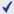 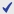 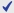 Povinné ručení je platné na území:všech členských států Evropské unie a dalších států vyznačených na zelené kartěHavarijní pojištění, pojištění skel, asistenční služby a právní poradenství jsou platné na území:Evropy (včetně celého Turecka) s výjimkou Běloruska, Moldavska, Ruska a UkrajinyÚrazové pojištění osob ve vozidle je platné na území:celého světaJaké mám povinnosti?Při sjednávání pojištění musíte především:•	uvádět vždy pravdivé a úplné informace, na které se Vás ptáme•	umožnit nám zjistit technický stav vozidla prohlídkouBěhem trvání pojištění musíte zejména:•	dbát na to, aby žádná škoda nevznikla•	udržovat vozidlo v řádném technickém stavu•	při opouštění vozidlo zamykat a aktivovat jeho případné zabezpečení•	co nejdříve nás informovat o jakékoliv změně údajů uvedených ve smlouvěPři škodě musíte především:•	učinit nutná opatření, aby se škoda dále nezvětšovala•	nahlásit nehodu policii, pokud to vyžaduje zákon a dále vždy v případě odcizení nebo vandalismu•	bez zbytečného odkladu nám oznámit vznik škody a pravdivě popsat okolnosti jejího vzniku a její rozsah•	poskytnout nám všechny potřebné dokumenty (včetně Záznamu o nehodě) a informace o škodě,umožnit nám provést prohlídku vozidla a další šetření okolností vzniku škody•	informovat nás, jestli máte vozidlo pojištěné ještě u jiné pojišťovny•	(z havarijního pojištění) nechat opravit vozidlo podle našich pokynů•	(z havarijního pojištění) v případě odcizení vozidla nám odevzdat doklady od vozidla a veškeré klíče•	(z povinného ručení) sdělit nám, že proti Vám poškozený nebo například soud požaduje náhradu újmynebo že proti Vám bylo zahájeno správní nebo trestní řízení a dále postupovat podle našich pokynůU škody, kterou jste způsobil Vy, musíte doložit poškozenému:•	své osobní údaje (jméno, příjmení, bydliště, údaje své firmy)•	údaje vlastníka vozidla•	údaje o nás, číslo pojistné smlouvy a SPZ vozidla, jehož provozem byla škoda způsobenáKdy a jak platit?Platby za pojištění, takzvané pojistné, platíte pravidelně po celou dobu trvání pojištění.Platit můžete v závislosti na verzi pojistné smlouvy např. převodem z účtu nebo platební kartou na našich vybraných pobočkách.Kdy pojistné krytí začíná a končí?Pojištění si můžete sjednat na dobu neurčitou nebo na dobu určitou.Pojištění začíná:•	dnem nebo okamžikem uvedeným ve smlouvě jako počátek pojištěníPojištění může skončit zejména:•	dnem konce pojištění uvedeným ve smlouvě, pokud je pojištění sjednáno na dobu určitou•	pokud byste neplatili pojistné; v takovém případě Vám pošleme upomínku, kde bude uvedena lhůta pro zaplacenía jestliže nezaplatíte ani v této lhůtě, pojištění zanikneJak mohu pojištění ukončit?Pojištění můžete ukončit zejména:•	jeho výpovědí:-	k poslednímu dni pojistného období, výpověď nám musí být doručena nejpozději 6 týdnů před koncem pojistnéhoobdobí, jinak pojištění ukončíme až ke konci dalšího pojistného období-	do 2 měsíců od uzavření pojistné smlouvy; pojištění zanikne po 8 dnech od data doručení výpovědi-	do 3 měsíců od nahlášení škody z tohoto pojištění; pojištění zanikne po měsíci od data doručení výpovědi•	dohodou s námi•	odstoupením od pojistné smlouvyDalší způsoby a přesné podmínky zániku pojištění jsou popsané v pojistných podmínkách nebo v pojistné smlouvě.ZHP - přirážka -pracovní činnostZHP - Nová cena /Obvyklá cena (N, O)ZHP - spoluúčastprocentaZHP - spoluúčastmax. castka             HavarieZivel          Odcizeni/vandalismuLimit plněníNáhradní vozidlo -Pocet dni (5, 15, 30)        CestovniNadstandardAsistenceNadstandardAsistence(1 - standard, 3 - TRIO, 10 -UrazMAXI)Uraz -Nasobek (1, 2, 3)	Uraz ridiceUraz ridice - Nasobek(1, 2, 3)Internal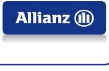 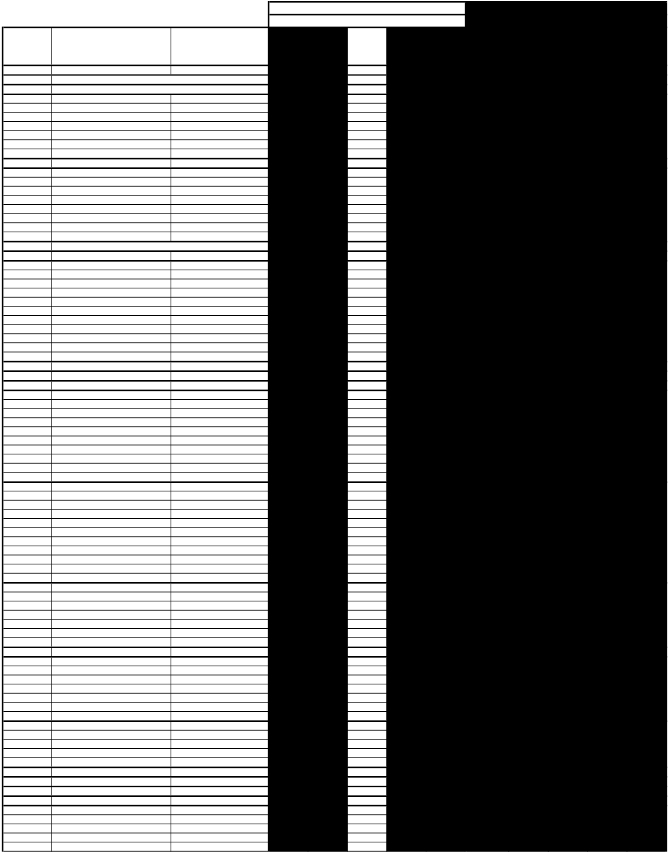 #Flotilové pojištění AF14havarijní pojištěníHP - allriskHP - allrisk v případě sjednání i PRspoluúčast	spoluúčastKód HP	Značka	Typ1%,min.5%,min.10%,min.20%,min.30%,min.1%,min.5%,min.10%,min.20%,min.30%,min.1 000Kč5 000Kč10 000Kč 20 000Kč 30 000Kč1 000Kč5 000Kč10 000Kč 20 000Kč 30 000Kč80199	ALFA ROMEO	9,0296%   5,3115%   4,2492%   3,7181%   2,9213%	8,5781%	5,0459%   4,0367%   3,5322%   2,7753%85099	ARO / GAZ / LADA / SANTANA / UAZ / VAZ	9,0296%   5,3115%   4,2492%   3,7181%   2,9213%	8,5781%	5,0459%   4,0367%   3,5322%   2,7753%80999	ASTON MARTIN / LAMBORGHINI / MASERATI	15,9847%   9,4028%   7,5222%   6,5820%   5,1715%   15,1855%   8,9326%   7,1461%   6,2529%   4,9130%80201	AUDI	A3	10,0636%   5,9198%   4,7358%   4,1439%   3,2559%    	9,5605%	5,6238%   4,4990%   3,9367%   3,0931%80202	AUDI	A4	10,0636%   5,9198%   4,7358%   4,1439%   3,2559%    	9,5605%	5,6238%   4,4990%   3,9367%   3,0931%80203	AUDI	A6	10,0636%   5,9198%   4,7358%   4,1439%   3,2559%    	9,5605%	5,6238%   4,4990%   3,9367%   3,0931%80204	AUDI	A8	10,0636%   5,9198%   4,7358%   4,1439%   3,2559%    	9,5605%	5,6238%   4,4990%   3,9367%   3,0931%80205	AUDI	Q3 / Q5 / Q7	10,0636%   5,9198%   4,7358%   4,1439%   3,2559%    	9,5605%	5,6238%   4,4990%   3,9367%   3,0931%80206	AUDI	A5	10,0636%   5,9198%   4,7358%   4,1439%   3,2559%    	9,5605%	5,6238%   4,4990%   3,9367%   3,0931%80299	AUDI	Ostatní	10,0636%   5,9198%   4,7358%   4,1439%   3,2559%	9,5605%	5,6238%   4,4990%   3,9367%   3,0931%80399	BENTLEY / ROLLS ROYCE	15,9847%   9,4028%   7,5222%   6,5820%   5,1715%   15,1855%   8,9326%   7,1461%   6,2529%   4,9130%80401	BMW	řada 3	9,4955%   5,5856%   4,4685%   3,9099%   3,0721%    	9,0208%	5,3063%   4,2451%   3,7144%   2,9185%80402	BMW	řada 5	9,4955%   5,5856%   4,4685%   3,9099%   3,0721%    	9,0208%	5,3063%   4,2451%   3,7144%   2,9185%80403	BMW	řada 7	9,4955%   5,5856%   4,4685%   3,9099%   3,0721%    	9,0208%	5,3063%   4,2451%   3,7144%   2,9185%80404	BMW	řada 1	9,4955%   5,5856%   4,4685%   3,9099%   3,0721%    	9,0208%	5,3063%   4,2451%   3,7144%   2,9185%80405	BMW	X1 / X3	9,4955%   5,5856%   4,4685%   3,9099%   3,0721%    	9,0208%	5,3063%   4,2451%   3,7144%   2,9185%80406	BMW	X5 / X6	9,4955%   5,5856%   4,4685%   3,9099%   3,0721%    	9,0208%	5,3063%   4,2451%   3,7144%   2,9185%80407	BMW	Alpina	9,4955%   5,5856%   4,4685%   3,9099%   3,0721%    	9,0208%	5,3063%   4,2451%   3,7144%   2,9185%80499	BMW	Ostatní	9,4955%   5,5856%   4,4685%   3,9099%   3,0721%	9,0208%	5,3063%   4,2451%   3,7144%   2,9185%82399	BUICK / DODGE / HUMMER / PONTIAC / CORVETTE	15,9847%   9,4028%   7,5222%   6,5820%   5,1715%   15,1855%   8,9326%   7,1461%   6,2529%   4,9130%81499	CADILLAC / CHRYSLER / JEEP	15,9847%   9,4028%   7,5222%   6,5820%   5,1715%   15,1855%   8,9326%   7,1461%   6,2529%   4,9130%80501	CITROËN	C1	7,3134%   4,3020%   3,4416%   3,0114%   2,3661%    	6,9477%	4,0869%   3,2695%   2,8608%   2,2478%80502	CITROËN	C2	7,3134%   4,3020%   3,4416%   3,0114%   2,3661%    	6,9477%	4,0869%   3,2695%   2,8608%   2,2478%80503	CITROËN	C3 / DS3	7,3134%   4,3020%   3,4416%   3,0114%   2,3661%    	6,9477%	4,0869%   3,2695%   2,8608%   2,2478%80504	CITROËN	C4 / DS4	7,3134%   4,3020%   3,4416%   3,0114%   2,3661%    	6,9477%	4,0869%   3,2695%   2,8608%   2,2478%80505	CITROËN	C5	7,3134%   4,3020%   3,4416%   3,0114%   2,3661%    	6,9477%	4,0869%   3,2695%   2,8608%   2,2478%80506	CITROËN	Saxo	7,3134%   4,3020%   3,4416%   3,0114%   2,3661%    	6,9477%	4,0869%   3,2695%   2,8608%   2,2478%80507	CITROËN	Berlingo / Nemo	7,3134%   4,3020%   3,4416%   3,0114%   2,3661%    	6,9477%	4,0869%   3,2695%   2,8608%   2,2478%80508	CITROËN	Jumper	7,3134%   4,3020%   3,4416%   3,0114%   2,3661%    	6,9477%	4,0869%   3,2695%   2,8608%   2,2478%80509	CITROËN	Xsara	7,3134%   4,3020%   3,4416%   3,0114%   2,3661%    	6,9477%	4,0869%   3,2695%   2,8608%   2,2478%80510	CITROËN	C6	7,3134%   4,3020%   3,4416%   3,0114%   2,3661%    	6,9477%	4,0869%   3,2695%   2,8608%   2,2478%80599	CITROËN	Ostatní	7,3134%   4,3020%   3,4416%   3,0114%   2,3661%	6,9477%	4,0869%   3,2695%   2,8608%   2,2478%83699	DACIA	8,3132%   4,8901%   3,9121%   3,4231%   2,6896%	7,8976%	4,6456%   3,7165%   3,2519%   2,5551%80899	DAIHATSU	9,0296%   5,3115%   4,2492%   3,7181%   2,9213%	8,5781%	5,0459%   4,0367%   3,5322%   2,7753%80901	FERRARI	15,9847%   9,4028%   7,5222%   6,5820%   5,1715%   15,1855%   8,9326%   7,1461%   6,2529%   4,9130%81001	FIAT	Panda / Seicento	7,2603%   4,2708%   3,4166%   2,9895%   2,3489%    	6,8973%	4,0572%   3,2458%   2,8401%   2,2315%81002	FIAT	Punto	7,2603%   4,2708%   3,4166%   2,9895%   2,3489%    	6,8973%	4,0572%   3,2458%   2,8401%   2,2315%81003	FIAT	Brava / Bravo	7,2603%   4,2708%   3,4166%   2,9895%   2,3489%    	6,8973%	4,0572%   3,2458%   2,8401%   2,2315%81004	FIAT	Sedici / Stilo	7,2603%   4,2708%   3,4166%   2,9895%   2,3489%    	6,8973%	4,0572%   3,2458%   2,8401%   2,2315%81005	FIAT	Dobló / Qubo	7,2603%   4,2708%   3,4166%   2,9895%   2,3489%    	6,8973%	4,0572%   3,2458%   2,8401%   2,2315%81006	FIAT	Marea	7,2603%   4,2708%   3,4166%   2,9895%   2,3489%    	6,8973%	4,0572%   3,2458%   2,8401%   2,2315%81007	FIAT	Multipla	7,2603%   4,2708%   3,4166%   2,9895%   2,3489%    	6,8973%	4,0572%   3,2458%   2,8401%   2,2315%81008	FIAT	Ducato	7,2603%   4,2708%   3,4166%   2,9895%   2,3489%    	6,8973%	4,0572%   3,2458%   2,8401%   2,2315%81009	FIAT	Fiorino / Scudo	7,2603%   4,2708%   3,4166%   2,9895%   2,3489%    	6,8973%	4,0572%   3,2458%   2,8401%   2,2315%81099	FIAT	Ostatní	7,2603%   4,2708%   3,4166%   2,9895%   2,3489%	6,8973%	4,0572%   3,2458%   2,8401%   2,2315%81101	FORD	Ka	6,9362%   4,0801%   3,2641%   2,8561%   2,2440%    	6,5894%	3,8761%   3,1009%   2,7133%   2,1319%81102	FORD	Fiesta	6,9362%   4,0801%   3,2641%   2,8561%   2,2440%    	6,5894%	3,8761%   3,1009%   2,7133%   2,1319%81103	FORD	Escort	6,9362%   4,0801%   3,2641%   2,8561%   2,2440%    	6,5894%	3,8761%   3,1009%   2,7133%   2,1319%81104	FORD	Focus / C-MAX	6,9362%   4,0801%   3,2641%   2,8561%   2,2440%    	6,5894%	3,8761%   3,1009%   2,7133%   2,1319%81105	FORD	Fusion	6,9362%   4,0801%   3,2641%   2,8561%   2,2440%    	6,5894%	3,8761%   3,1009%   2,7133%   2,1319%81106	FORD	Mondeo / S-MAX	6,9362%   4,0801%   3,2641%   2,8561%   2,2440%    	6,5894%	3,8761%   3,1009%   2,7133%   2,1319%81107	FORD	Galaxy	6,9362%   4,0801%   3,2641%   2,8561%   2,2440%    	6,5894%	3,8761%   3,1009%   2,7133%   2,1319%81108	FORD	Tourneo Connect	6,9362%   4,0801%   3,2641%   2,8561%   2,2440%    	6,5894%	3,8761%   3,1009%   2,7133%   2,1319%81109	FORD	Transit	6,9362%   4,0801%   3,2641%   2,8561%   2,2440%    	6,5894%	3,8761%   3,1009%   2,7133%   2,1319%81110	FORD	B-MAX	6,9362%   4,0801%   3,2641%   2,8561%   2,2440%    	6,5894%	3,8761%   3,1009%   2,7133%   2,1319%81199	FORD	Ostatní	6,9362%   4,0801%   3,2641%   2,8561%   2,2440%	6,5894%	3,8761%   3,1009%   2,7133%   2,1319%81201	HONDA	Civic / Insight	8,1110%   4,7712%   3,8170%   3,3398%   2,6242%    	7,7055%	4,5326%   3,6261%   3,1728%   2,4930%81202	HONDA	Accord	8,1110%   4,7712%   3,8170%   3,3398%   2,6242%    	7,7055%	4,5326%   3,6261%   3,1728%   2,4930%81203	HONDA	Stream	8,1110%   4,7712%   3,8170%   3,3398%   2,6242%    	7,7055%	4,5326%   3,6261%   3,1728%   2,4930%81204	HONDA	CR-V	8,1110%   4,7712%   3,8170%   3,3398%   2,6242%    	7,7055%	4,5326%   3,6261%   3,1728%   2,4930%81205	HONDA	City	8,1110%   4,7712%   3,8170%   3,3398%   2,6242%    	7,7055%	4,5326%   3,6261%   3,1728%   2,4930%81206	HONDA	Jazz	8,1110%   4,7712%   3,8170%   3,3398%   2,6242%    	7,7055%	4,5326%   3,6261%   3,1728%   2,4930%81299	HONDA	Ostatní	8,1110%   4,7712%   3,8170%   3,3398%   2,6242%	7,7055%	4,5326%   3,6261%   3,1728%   2,4930%81207	ACURA	8,1110%   4,7712%   3,8170%   3,3398%   2,6242%	7,7055%	4,5326%   3,6261%   3,1728%   2,4930%81301	HYUNDAI	Atos / i10	6,7011%   3,9418%   3,1535%   2,7593%   2,1680%    	6,3661%	3,7448%   2,9958%   2,6213%   2,0596%81302	HYUNDAI	Getz / i20 / ix20	6,7011%   3,9418%   3,1535%   2,7593%   2,1680%    	6,3661%	3,7448%   2,9958%   2,6213%   2,0596%81303	HYUNDAI	Accent	6,7011%   3,9418%   3,1535%   2,7593%   2,1680%    	6,3661%	3,7448%   2,9958%   2,6213%   2,0596%81304	HYUNDAI	Elantra / Lantra / i30 / ix35	6,7011%   3,9418%   3,1535%   2,7593%   2,1680%    	6,3661%	3,7448%   2,9958%   2,6213%   2,0596%81305	HYUNDAI	Sonata / i40	6,7011%   3,9418%   3,1535%   2,7593%   2,1680%    	6,3661%	3,7448%   2,9958%   2,6213%   2,0596%81306	HYUNDAI	Santa Fe / ix55	6,7011%   3,9418%   3,1535%   2,7593%   2,1680%    	6,3661%	3,7448%   2,9958%   2,6213%   2,0596%81399	HYUNDAI	Ostatní	6,7011%   3,9418%   3,1535%   2,7593%   2,1680%	6,3661%	3,7448%   2,9958%   2,6213%   2,0596%80601	CHEVROLET / DAEWOO	Matiz / Spark	7,4920%   4,4071%   3,5257%   3,0849%   2,4239%    	7,1174%	4,1867%   3,3494%   2,9307%   2,3027%80602	CHEVROLET / DAEWOO	Aveo / Cruze / Kalos	7,4920%   4,4071%   3,5257%   3,0849%   2,4239%    	7,1174%	4,1867%   3,3494%   2,9307%   2,3027%80603	CHEVROLET / DAEWOO	Lacetti / Lanos	7,4920%   4,4071%   3,5257%   3,0849%   2,4239%    	7,1174%	4,1867%   3,3494%   2,9307%   2,3027%80604	CHEVROLET / DAEWOO	Corvette	7,4920%   4,4071%   3,5257%   3,0849%   2,4239%    	7,1174%	4,1867%   3,3494%   2,9307%   2,3027%80699	CHEVROLET / DAEWOO	Ostatní	7,4920%   4,4071%   3,5257%   3,0849%   2,4239%	7,1174%	4,1867%   3,3494%   2,9307%   2,3027%82710	INFINITI	8,3446%   4,9086%   3,9269%   3,4360%   2,6997%	7,9274%	4,6632%   3,7305%   3,2642%   2,5647%81599	ISUZU	9,0296%   5,3115%   4,2492%   3,7181%   2,9213%	8,5781%	5,0459%   4,0367%   3,5322%   2,7753%81699	IVECO / LDV / MULTICAR	7,6805%   4,5179%   3,6144%   3,1626%   2,4849%	7,2965%	4,2920%   3,4336%   3,0044%   2,3606%81799	JAGUAR	15,9847%   9,4028%   7,5222%   6,5820%   5,1715%   15,1855%   8,9326%   7,1461%   6,2529%   4,9130%81801	KIA	Picanto	6,6957%   3,9387%   3,1509%   2,7571%   2,1663%    	6,3609%	3,7417%   2,9934%   2,6192%   2,0580%81802	KIA	Rio	6,6957%   3,9387%   3,1509%   2,7571%   2,1663%    	6,3609%	3,7417%   2,9934%   2,6192%   2,0580%81803	KIA	Pregio	6,6957%   3,9387%   3,1509%   2,7571%   2,1663%    	6,3609%	3,7417%   2,9934%   2,6192%   2,0580%81804	KIA	Sorento	6,6957%   3,9387%   3,1509%   2,7571%   2,1663%    	6,3609%	3,7417%   2,9934%   2,6192%   2,0580%81805	KIA	Cee´d / Soul / Venga	6,6957%   3,9387%   3,1509%   2,7571%   2,1663%    	6,3609%	3,7417%   2,9934%   2,6192%   2,0580%1/3Internal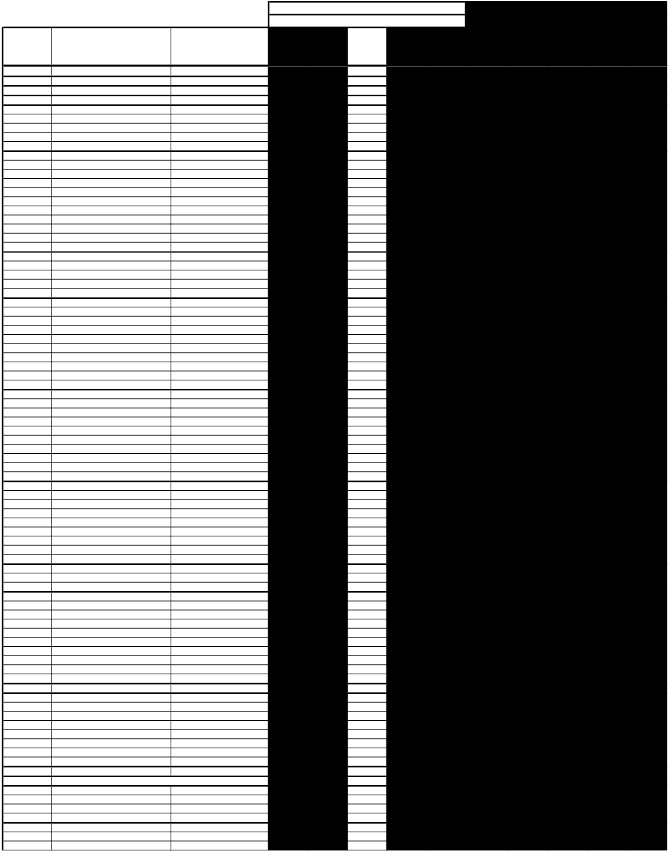 #Flotilové pojištění AF14havarijní pojištěníHP - allriskHP - allrisk v případě sjednání i PRspoluúčast	spoluúčastKód HP	Značka	Typ1%,min.5%,min.10%,min.20%,min.30%,min.1%,min.5%,min.10%,min.20%,min.30%,min.1 000Kč5 000Kč10 000Kč 20 000Kč 30 000Kč1 000Kč5 000Kč10 000Kč 20 000Kč 30 000Kč81899	KIA	Ostatní	6,6957%   3,9387%   3,1509%   2,7571%   2,1663%	6,3609%	3,7417%   2,9934%   2,6192%   2,0580%81999	LANCIA	9,0296%   5,3115%   4,2492%   3,7181%   2,9213%	8,5781%	5,0459%   4,0367%   3,5322%   2,7753%83799	LAND ROVER / ROVER	9,0296%   5,3115%   4,2492%   3,7181%   2,9213%	8,5781%	5,0459%   4,0367%   3,5322%   2,7753%84808	LEXUS	7,8061%   4,5918%   3,6735%   3,2143%   2,5255%	7,4158%	4,3622%   3,4898%   3,0536%   2,3992%82101	MAZDA	323	7,2536%   4,2669%   3,4135%   2,9868%   2,3468%    	6,8910%	4,0535%   3,2428%   2,8375%   2,2294%82102	MAZDA	3	7,2536%   4,2669%   3,4135%   2,9868%   2,3468%    	6,8910%	4,0535%   3,2428%   2,8375%   2,2294%82103	MAZDA	626	7,2536%   4,2669%   3,4135%   2,9868%   2,3468%    	6,8910%	4,0535%   3,2428%   2,8375%   2,2294%82104	MAZDA	6	7,2536%   4,2669%   3,4135%   2,9868%   2,3468%    	6,8910%	4,0535%   3,2428%   2,8375%   2,2294%82199	MAZDA	Ostatní	7,2536%   4,2669%   3,4135%   2,9868%   2,3468%	6,8910%	4,0535%   3,2428%   2,8375%   2,2294%82201	MERCEDES	A třída	9,2757%   5,4563%   4,3650%   3,8194%   3,0010%    	8,8119%	5,1835%   4,1468%   3,6284%   2,8509%82202	MERCEDES	B třída	9,2757%   5,4563%   4,3650%   3,8194%   3,0010%    	8,8119%	5,1835%   4,1468%   3,6284%   2,8509%82203	MERCEDES	C třída	9,2757%   5,4563%   4,3650%   3,8194%   3,0010%    	8,8119%	5,1835%   4,1468%   3,6284%   2,8509%82204	MERCEDES	E třída	9,2757%   5,4563%   4,3650%   3,8194%   3,0010%    	8,8119%	5,1835%   4,1468%   3,6284%   2,8509%82205	MERCEDES	S třída	9,2757%   5,4563%   4,3650%   3,8194%   3,0010%    	8,8119%	5,1835%   4,1468%   3,6284%   2,8509%82206	MERCEDES	Vito	9,2757%   5,4563%   4,3650%   3,8194%   3,0010%    	8,8119%	5,1835%   4,1468%   3,6284%   2,8509%82207	MERCEDES	Viano	9,2757%   5,4563%   4,3650%   3,8194%   3,0010%    	8,8119%	5,1835%   4,1468%   3,6284%   2,8509%82208	MERCEDES	Sprinter	9,2757%   5,4563%   4,3650%   3,8194%   3,0010%    	8,8119%	5,1835%   4,1468%   3,6284%   2,8509%82299	MERCEDES	Ostatní	9,2757%   5,4563%   4,3650%   3,8194%   3,0010%    	8,8119%	5,1835%   4,1468%   3,6284%   2,8509%82209	MAYBACH	9,4414%   5,5538%   4,4430%   3,8876%   3,0546%    	8,9693%	5,2761%   4,2209%   3,6933%   2,9019%80408	MINI	9,4414%   5,5538%   4,4430%   3,8876%   3,0546%	8,9693%	5,2761%   4,2209%   3,6933%   2,9019%82401	MITSUBISHI	Colt	9,8721%   5,8071%   4,6457%   4,0650%   3,1939%    	9,3785%	5,5168%   4,4134%   3,8617%   3,0342%82402	MITSUBISHI	Carisma / Lancer	9,8721%   5,8071%   4,6457%   4,0650%   3,1939%    	9,3785%	5,5168%   4,4134%   3,8617%   3,0342%82403	MITSUBISHI	Galant	9,8721%   5,8071%   4,6457%   4,0650%   3,1939%    	9,3785%	5,5168%   4,4134%   3,8617%   3,0342%82404	MITSUBISHI	Pajero	9,8721%   5,8071%   4,6457%   4,0650%   3,1939%    	9,3785%	5,5168%   4,4134%   3,8617%   3,0342%82499	MITSUBISHI	Ostatní	9,8721%   5,8071%   4,6457%   4,0650%   3,1939%	9,3785%	5,5168%   4,4134%   3,8617%   3,0342%82701	NISSAN	Micra	8,3446%   4,9086%   3,9269%   3,4360%   2,6997%    	7,9274%	4,6632%   3,7305%   3,2642%   2,5647%82702	NISSAN	Almera	8,3446%   4,9086%   3,9269%   3,4360%   2,6997%    	7,9274%	4,6632%   3,7305%   3,2642%   2,5647%82703	NISSAN	Primera	8,3446%   4,9086%   3,9269%   3,4360%   2,6997%    	7,9274%	4,6632%   3,7305%   3,2642%   2,5647%82704	NISSAN	Maxima QX	8,3446%   4,9086%   3,9269%   3,4360%   2,6997%    	7,9274%	4,6632%   3,7305%   3,2642%   2,5647%82705	NISSAN	Patrol	8,3446%   4,9086%   3,9269%   3,4360%   2,6997%    	7,9274%	4,6632%   3,7305%   3,2642%   2,5647%82706	NISSAN	Murano / Terrano	8,3446%   4,9086%   3,9269%   3,4360%   2,6997%    	7,9274%	4,6632%   3,7305%   3,2642%   2,5647%82707	NISSAN	X-Trail	8,3446%   4,9086%   3,9269%   3,4360%   2,6997%    	7,9274%	4,6632%   3,7305%   3,2642%   2,5647%82708	NISSAN	Note	8,3446%   4,9086%   3,9269%   3,4360%   2,6997%    	7,9274%	4,6632%   3,7305%   3,2642%   2,5647%82709	NISSAN	Qashqai	8,3446%   4,9086%   3,9269%   3,4360%   2,6997%    	7,9274%	4,6632%   3,7305%   3,2642%   2,5647%82799	NISSAN	Ostatní	8,3446%   4,9086%   3,9269%   3,4360%   2,6997%	7,9274%	4,6632%   3,7305%   3,2642%   2,5647%82901	OPEL	Corsa	7,1480%   4,2047%   3,3638%   2,9433%   2,3126%    	6,7906%	3,9945%   3,1956%   2,7961%   2,1970%82902	OPEL	Agila	7,1480%   4,2047%   3,3638%   2,9433%   2,3126%    	6,7906%	3,9945%   3,1956%   2,7961%   2,1970%82903	OPEL	Meriva	7,1480%   4,2047%   3,3638%   2,9433%   2,3126%    	6,7906%	3,9945%   3,1956%   2,7961%   2,1970%82904	OPEL	Astra	7,1480%   4,2047%   3,3638%   2,9433%   2,3126%    	6,7906%	3,9945%   3,1956%   2,7961%   2,1970%82905	OPEL	Vectra	7,1480%   4,2047%   3,3638%   2,9433%   2,3126%    	6,7906%	3,9945%   3,1956%   2,7961%   2,1970%82906	OPEL	Omega / Insignia / Ampera	7,1480%   4,2047%   3,3638%   2,9433%   2,3126%    	6,7906%	3,9945%   3,1956%   2,7961%   2,1970%82907	OPEL	Zafira	7,1480%   4,2047%   3,3638%   2,9433%   2,3126%    	6,7906%	3,9945%   3,1956%   2,7961%   2,1970%82908	OPEL	Combo	7,1480%   4,2047%   3,3638%   2,9433%   2,3126%    	6,7906%	3,9945%   3,1956%   2,7961%   2,1970%82909	OPEL	Vivaro / Movano	7,1480%   4,2047%   3,3638%   2,9433%   2,3126%    	6,7906%	3,9945%   3,1956%   2,7961%   2,1970%82999	OPEL	Ostatní	7,1480%   4,2047%   3,3638%   2,9433%   2,3126%	6,7906%	3,9945%   3,1956%   2,7961%   2,1970%83101	PEUGEOT	106 / 107	8,1699%   4,8058%   3,8447%   3,3641%   2,6432%    	7,7614%	4,5655%   3,6524%   3,1959%   2,5110%83102	PEUGEOT	206 / 207	8,1699%   4,8058%   3,8447%   3,3641%   2,6432%    	7,7614%	4,5655%   3,6524%   3,1959%   2,5110%83103	PEUGEOT	306 / 307 / 308 / 3008	8,1699%   4,8058%   3,8447%   3,3641%   2,6432%    	7,7614%	4,5655%   3,6524%   3,1959%   2,5110%83104	PEUGEOT	405 / 406 / 407	8,1699%   4,8058%   3,8447%   3,3641%   2,6432%    	7,7614%	4,5655%   3,6524%   3,1959%   2,5110%83105	PEUGEOT	605 / 607 / 508	8,1699%   4,8058%   3,8447%   3,3641%   2,6432%    	7,7614%	4,5655%   3,6524%   3,1959%   2,5110%83106	PEUGEOT	Partner / Furgon / Bipper	8,1699%   4,8058%   3,8447%   3,3641%   2,6432%    	7,7614%	4,5655%   3,6524%   3,1959%   2,5110%83107	PEUGEOT	Boxer	8,1699%   4,8058%   3,8447%   3,3641%   2,6432%    	7,7614%	4,5655%   3,6524%   3,1959%   2,5110%83108	PEUGEOT	Expert	8,1699%   4,8058%   3,8447%   3,3641%   2,6432%    	7,7614%	4,5655%   3,6524%   3,1959%   2,5110%83199	PEUGEOT	Ostatní	8,1699%   4,8058%   3,8447%   3,3641%   2,6432%	7,7614%	4,5655%   3,6524%   3,1959%   2,5110%83301	PORSCHE	911	15,9847%   9,4028%   7,5222%   6,5820%   5,1715%   15,1855%   8,9326%   7,1461%   6,2529%   4,9130%83302	PORSCHE	Cayenne	15,9847%   9,4028%   7,5222%   6,5820%   5,1715%   15,1855%   8,9326%   7,1461%   6,2529%   4,9130%83399	PORSCHE	Ostatní	15,9847%   9,4028%   7,5222%   6,5820%   5,1715%   15,1855%   8,9326%   7,1461%   6,2529%   4,9130%83501	RENAULT	Twingo	8,3875%   4,9338%   3,9470%   3,4537%   2,7136%    	7,9681%	4,6871%   3,7497%   3,2810%   2,5779%83502	RENAULT	Clio	8,3875%   4,9338%   3,9470%   3,4537%   2,7136%    	7,9681%	4,6871%   3,7497%   3,2810%   2,5779%83503	RENAULT	Thalia	8,3875%   4,9338%   3,9470%   3,4537%   2,7136%    	7,9681%	4,6871%   3,7497%   3,2810%   2,5779%83504	RENAULT	Kangoo	8,3875%   4,9338%   3,9470%   3,4537%   2,7136%    	7,9681%	4,6871%   3,7497%   3,2810%   2,5779%83505	RENAULT	Mégane / Fluence	8,3875%   4,9338%   3,9470%   3,4537%   2,7136%    	7,9681%	4,6871%   3,7497%   3,2810%   2,5779%83506	RENAULT	Laguna / Latitude	8,3875%   4,9338%   3,9470%   3,4537%   2,7136%    	7,9681%	4,6871%   3,7497%   3,2810%   2,5779%83507	RENAULT	Espace	8,3875%   4,9338%   3,9470%   3,4537%   2,7136%    	7,9681%	4,6871%   3,7497%   3,2810%   2,5779%83508	RENAULT	Trafic	8,3875%   4,9338%   3,9470%   3,4537%   2,7136%    	7,9681%	4,6871%   3,7497%   3,2810%   2,5779%83509	RENAULT	Master	8,3875%   4,9338%   3,9470%   3,4537%   2,7136%    	7,9681%	4,6871%   3,7497%   3,2810%   2,5779%83599	RENAULT	Ostatní	8,3875%   4,9338%   3,9470%   3,4537%   2,7136%	7,9681%	4,6871%   3,7497%   3,2810%   2,5779%83899	SAAB	9,0296%   5,3115%   4,2492%   3,7181%   2,9213%	8,5781%	5,0459%   4,0367%   3,5322%   2,7753%84001	SEAT	Ibiza	9,4151%   5,5383%   4,4306%   3,8768%   3,0461%    	8,9444%	5,2614%   4,2091%   3,6830%   2,8938%84002	SEAT	Cordoba	9,4151%   5,5383%   4,4306%   3,8768%   3,0461%    	8,9444%	5,2614%   4,2091%   3,6830%   2,8938%84003	SEAT	Leon	9,4151%   5,5383%   4,4306%   3,8768%   3,0461%    	8,9444%	5,2614%   4,2091%   3,6830%   2,8938%84004	SEAT	Altea / Toledo	9,4151%   5,5383%   4,4306%   3,8768%   3,0461%    	8,9444%	5,2614%   4,2091%   3,6830%   2,8938%84005	SEAT	Alhambra	9,4151%   5,5383%   4,4306%   3,8768%   3,0461%    	8,9444%	5,2614%   4,2091%   3,6830%   2,8938%84006	SEAT	Inca	9,4151%   5,5383%   4,4306%   3,8768%   3,0461%    	8,9444%	5,2614%   4,2091%   3,6830%   2,8938%84007	SEAT	Exeo	9,4151%   5,5383%   4,4306%   3,8768%   3,0461%    	8,9444%	5,2614%   4,2091%   3,6830%   2,8938%84099	SEAT	Ostatní	9,4151%   5,5383%   4,4306%   3,8768%   3,0461%	8,9444%	5,2614%   4,2091%   3,6830%   2,8938%85599	SMART	9,0296%   5,3115%   4,2492%   3,7181%   2,9213%	8,5781%	5,0459%   4,0367%   3,5322%   2,7753%83999	SSANGYONG / DFM / GONOW / PROTON / TATA	9,0296%   5,3115%   4,2492%   3,7181%   2,9213%	8,5781%	5,0459%   4,0367%   3,5322%   2,7753%84101	SUBARU	Impreza / WRX STI	8,6257%   5,0739%   4,0591%   3,5518%   2,7907%    	8,1944%	4,8202%   3,8562%   3,3742%   2,6511%84102	SUBARU	Legacy / Outback	8,6257%   5,0739%   4,0591%   3,5518%   2,7907%    	8,1944%	4,8202%   3,8562%   3,3742%   2,6511%84103	SUBARU	Forester	8,6257%   5,0739%   4,0591%   3,5518%   2,7907%    	8,1944%	4,8202%   3,8562%   3,3742%   2,6511%84199	SUBARU	Ostatní	8,6257%   5,0739%   4,0591%   3,5518%   2,7907%	8,1944%	4,8202%   3,8562%   3,3742%   2,6511%84201	SUZUKI	Splash / Swift / Alto	9,6164%   5,6567%   4,5253%   3,9597%   3,1112%    	9,1355%	5,3739%   4,2991%   3,7617%   2,9556%84202	SUZUKI	Ignis	9,6164%   5,6567%   4,5253%   3,9597%   3,1112%    	9,1355%	5,3739%   4,2991%   3,7617%   2,9556%84203	SUZUKI	SX4	9,6164%   5,6567%   4,5253%   3,9597%   3,1112%    	9,1355%	5,3739%   4,2991%   3,7617%   2,9556%2/3Internal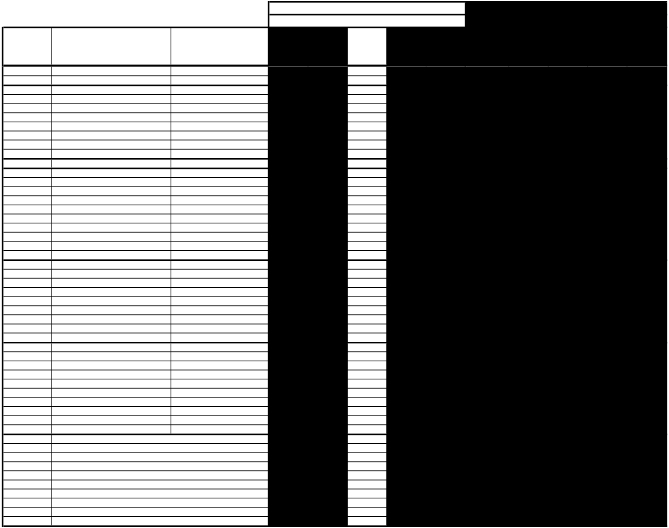 #Flotilové pojištění AF14havarijní pojištěníHP - allriskHP - allrisk v případě sjednání i PRspoluúčast	spoluúčastKód HP	Značka	Typ1%,min.5%,min.10%,min.20%,min.30%,min.1%,min.5%,min.10%,min.20%,min.30%,min.1 000Kč5 000Kč10 000Kč 20 000Kč 30 000Kč1 000Kč5 000Kč10 000Kč 20 000Kč 30 000Kč84204	SUZUKI	Grand Vitara	9,6164%   5,6567%   4,5253%   3,9597%   3,1112%    	9,1355%	5,3739%   4,2991%   3,7617%   2,9556%84299	SUZUKI	Ostatní	9,6164%   5,6567%   4,5253%   3,9597%   3,1112%	9,1355%	5,3739%   4,2991%   3,7617%   2,9556%84399	ŠKODA	Ostatní	6,9800%   4,1059%   3,2847%   2,8741%   2,2583%    	6,6310%	3,9006%   3,1205%   2,7304%   2,1453%84401	ŠKODA	Fabia	6,6011%   3,8830%   3,1064%   2,7181%   2,1357%    	6,2710%	3,6889%   2,9511%   2,5822%   2,0289%85401	ŠKODA	Superb	9,2500%   5,4412%   4,3529%   3,8088%   2,9926%    	8,7875%	5,1691%   4,1353%   3,6184%   2,8430%84501	ŠKODA	Octavia	7,4669%   4,3923%   3,5138%   3,0746%   2,4158%    	7,0936%	4,1727%   3,3382%   2,9209%   2,2950%84403	ŠKODA	Roomster / Praktik	6,3099%   3,7117%   2,9694%   2,5982%   2,0415%    	5,9944%	3,5261%   2,8209%   2,4683%   1,9394%84404	ŠKODA	Yeti	6,3099%   3,7117%   2,9694%   2,5982%   2,0415%    	5,9944%	3,5261%   2,8209%   2,4683%   1,9394%84402	ŠKODA	Citigo	6,3099%   3,7117%   2,9694%   2,5982%   2,0415%    	5,9944%	3,5261%   2,8209%   2,4683%   1,9394%84502	ŠKODA	Rapid	7,8063%   4,5920%   3,6736%   3,2144%   2,5256%	7,4160%	4,3624%   3,4899%   3,0536%   2,3993%84699	TATRA	9,0296%   5,3115%   4,2492%   3,7181%   2,9213%	8,5781%	5,0459%   4,0367%   3,5322%   2,7753%84801	TOYOTA	Yaris	7,8061%   4,5918%   3,6735%   3,2143%   2,5255%    	7,4158%	4,3622%   3,4898%   3,0536%   2,3992%84802	TOYOTA	Auris / Corolla / Urban Cruiser   7,8061%   4,5918%   3,6735%   3,2143%   2,5255%    	7,4158%	4,3622%   3,4898%   3,0536%   2,3992%84803	TOYOTA	Carina E	7,8061%   4,5918%   3,6735%   3,2143%   2,5255%    	7,4158%	4,3622%   3,4898%   3,0536%   2,3992%84804	TOYOTA	Avensis / Verso	7,8061%   4,5918%   3,6735%   3,2143%   2,5255%    	7,4158%	4,3622%   3,4898%   3,0536%   2,3992%84805	TOYOTA	RAV 4	7,8061%   4,5918%   3,6735%   3,2143%   2,5255%    	7,4158%	4,3622%   3,4898%   3,0536%   2,3992%84806	TOYOTA	Landcruiser	7,8061%   4,5918%   3,6735%   3,2143%   2,5255%    	7,4158%	4,3622%   3,4898%   3,0536%   2,3992%84807	TOYOTA	Hiace	7,8061%   4,5918%   3,6735%   3,2143%   2,5255%    	7,4158%	4,3622%   3,4898%   3,0536%   2,3992%84809	TOYOTA	Aygo / iQ	7,8061%   4,5918%   3,6735%   3,2143%   2,5255%    	7,4158%	4,3622%   3,4898%   3,0536%   2,3992%84810	TOYOTA	Prius	7,8061%   4,5918%   3,6735%   3,2143%   2,5255%    	7,4158%	4,3622%   3,4898%   3,0536%   2,3992%84899	TOYOTA	Ostatní	7,8061%   4,5918%   3,6735%   3,2143%   2,5255%	7,4158%	4,3622%   3,4898%   3,0536%   2,3992%85201	VOLKSWAGEN	Polo / Scirocco	6,9112%   4,0654%   3,2523%   2,8458%   2,2360%    	6,5656%	3,8621%   3,0897%   2,7035%   2,1242%85202	VOLKSWAGEN	Golf	6,9112%   4,0654%   3,2523%   2,8458%   2,2360%    	6,5656%	3,8621%   3,0897%   2,7035%   2,1242%85203	VOLKSWAGEN	Bora / Jetta	6,9112%   4,0654%   3,2523%   2,8458%   2,2360%    	6,5656%	3,8621%   3,0897%   2,7035%   2,1242%85204	VOLKSWAGEN	Passat / CC	6,9112%   4,0654%   3,2523%   2,8458%   2,2360%    	6,5656%	3,8621%   3,0897%   2,7035%   2,1242%85205	VOLKSWAGEN	Touran	6,9112%   4,0654%   3,2523%   2,8458%   2,2360%    	6,5656%	3,8621%   3,0897%   2,7035%   2,1242%85206	VOLKSWAGEN	Sharan	6,9112%   4,0654%   3,2523%   2,8458%   2,2360%    	6,5656%	3,8621%   3,0897%   2,7035%   2,1242%85207	VOLKSWAGEN	Caddy	6,9112%   4,0654%   3,2523%   2,8458%   2,2360%    	6,5656%	3,8621%   3,0897%   2,7035%   2,1242%85208	VOLKSWAGEN	Transporter / T4 / T5	6,9112%   4,0654%   3,2523%   2,8458%   2,2360%    	6,5656%	3,8621%   3,0897%   2,7035%   2,1242%85299	VOLKSWAGEN	Ostatní	6,9112%   4,0654%   3,2523%   2,8458%   2,2360%	6,5656%	3,8621%   3,0897%   2,7035%   2,1242%85101	VOLVO	S40	7,8094%   4,5938%   3,6750%   3,2157%   2,5266%    	7,4190%	4,3641%   3,4913%   3,0549%   2,4003%85102	VOLVO	V40	7,8094%   4,5938%   3,6750%   3,2157%   2,5266%    	7,4190%	4,3641%   3,4913%   3,0549%   2,4003%85103	VOLVO	V50	7,8094%   4,5938%   3,6750%   3,2157%   2,5266%    	7,4190%	4,3641%   3,4913%   3,0549%   2,4003%85104	VOLVO	S60 / V60	7,8094%   4,5938%   3,6750%   3,2157%   2,5266%    	7,4190%	4,3641%   3,4913%   3,0549%   2,4003%85105	VOLVO	V70	7,8094%   4,5938%   3,6750%   3,2157%   2,5266%    	7,4190%	4,3641%   3,4913%   3,0549%   2,4003%85106	VOLVO	S80	7,8094%   4,5938%   3,6750%   3,2157%   2,5266%    	7,4190%	4,3641%   3,4913%   3,0549%   2,4003%85107	VOLVO	XC90	7,8094%   4,5938%   3,6750%   3,2157%   2,5266%    	7,4190%	4,3641%   3,4913%   3,0549%   2,4003%85108	VOLVO	C30	7,8094%   4,5938%   3,6750%   3,2157%   2,5266%    	7,4190%	4,3641%   3,4913%   3,0549%   2,4003%85109	VOLVO	C70	7,8094%   4,5938%   3,6750%   3,2157%   2,5266%    	7,4190%	4,3641%   3,4913%   3,0549%   2,4003%85199	VOLVO	Ostatní	7,8094%   4,5938%   3,6750%   3,2157%   2,5266%	7,4190%	4,3641%   3,4913%   3,0549%   2,4003%82599	Motocykly	22,3331%  13,1371%  10,5097%   9,1960%   7,2254%   21,2164%   12,4803%   9,9842%   8,7362%   6,8641%82899	Obytné automobily a obytné přívěsy	4,7782%   2,8107%   2,2485%   1,9675%   1,5459%    	4,5393%	2,6702%   2,1361%   1,8691%   1,4686%88299	Tahače	6,6059%   3,8858%   3,1086%   2,7201%   2,1372%    	6,2756%	3,6915%   2,9532%   2,5841%   2,0303%88399	Nákladní vozidla a pracovní stroje nad 3,5 t	4,4239%   2,6023%   2,0818%   1,8216%   1,4313%    	4,2027%	2,4722%   1,9777%   1,7305%   1,3597%87199	Nákladní vozidla a pracovní stroje nad 12 t	4,4239%   2,6023%   2,0818%   1,8216%   1,4313%    	4,2027%	2,4722%   1,9777%   1,7305%   1,3597%87599	Autobusy	3,3972%   1,9984%   1,5987%   1,3989%   1,0991%    	3,2274%	1,8984%   1,5188%   1,3289%   1,0441%87899	Traktory, VZV a pracovní stroje do 3,5t	2,9230%   1,7194%   1,3755%   1,2036%   0,9457%    	2,7768%	1,6334%   1,3067%   1,1434%   0,8984%83099	Tříkolky, čtyřkolky a sněžné skútry	22,3331%  13,1371%  10,5097%   9,1960%   7,2254%   21,2164%   12,4803%   9,9842%   8,7362%   6,8641%88599	Ostatní přípojná vozidla	4,2375%   2,4927%   1,9941%   1,7449%   1,3710%    	4,0256%	2,3680%   1,8944%   1,6576%   1,3024%85399	Návěsy tažené tahačem návěsů	4,2375%   2,4927%   1,9941%   1,7449%   1,3710%	4,0256%	2,3680%   1,8944%   1,6576%   1,3024%slevyzavícedruhůzabezpečenísesčítají3/3druh použití vozidlas právem přednostníjízdy vyjma sanitníchvozůk provozovánítaxislužbyk pronájmu(autopůjčovna)k zabezpečení sjízdnosti,schůdnosti a čistoty pozemníchkomunikacíchk přepravěnebezpečnýchvěcí (ADR)pancéřovék přepravě ceninvýše přirážky pro HP0%100%150%0%50%50%53.Škoda Octavia Ambition 1,0 TSI 81kW MAN 6předpokládaný nákupInternal#516 005,00BA03989xx54.Škoda COMBI Octavia Ambition1,0 TSI 81 kW MAN 6předpokládaný nákup573 023,00BA04429xx55.Škoda Combi Ambition 2,0 TDI 85kW MAN 6předpokládaný nákup603 443,00NM05779xx56.Škoda Superb Ambition 1,5 TSI110 kW 6 MPpředpokládaný nákup730 103,16BA06991xx57.Škoda Superb Ambition 2,0 TDI110 kW 6 MPpředpokládaný nákup776 302,00NM07434xx58.Škoda Superb Style 2,0 TSI 206kW 7 DSG 4x4předpokládaný nákup986 050,01BA09443xx59.Škoda Superb Style 2,0 TDI 147kW 7 DSG 4x4předpokládaný nákup929 070,00NM08897xx60.Škoda Superb Style 2,0 TSI 206kW 7 DSG 4x4 (vyšší výbava)předpokládaný nákup1 036 408,00BA09925xx61.Škoda Superb Style 2,0 TDI 147kW 7 DSG 4x4 (vyšší výbava)předpokládaný nákup979 428,00NM09379xx62.KAROQ Ambition 2,0 TDI 110 kW7 DSG 4x4předpokládaný nákup711 997,00NM04652xxSoučet pojistného v daném roceSoučet pojistného v daném roceSoučet pojistného v daném roceSoučet pojistného v daném roceSoučet pojistného v daném roceSoučet pojistného v daném roceSoučet pojistného v daném roceSoučet pojistného v daném roceSoučet pojistného v daném roceSoučet pojistného v daném roce529 063,00 Kč458 145,00 Kč458 145,00 KčNabídková cena (pojistné osvobozené od DPH) za 36 měsíců = HODNOTÍCÍ KRITÉRIUMNabídková cena (pojistné osvobozené od DPH) za 36 měsíců = HODNOTÍCÍ KRITÉRIUMNabídková cena (pojistné osvobozené od DPH) za 36 měsíců = HODNOTÍCÍ KRITÉRIUMNabídková cena (pojistné osvobozené od DPH) za 36 měsíců = HODNOTÍCÍ KRITÉRIUMNabídková cena (pojistné osvobozené od DPH) za 36 měsíců = HODNOTÍCÍ KRITÉRIUMNabídková cena (pojistné osvobozené od DPH) za 36 měsíců = HODNOTÍCÍ KRITÉRIUMNabídková cena (pojistné osvobozené od DPH) za 36 měsíců = HODNOTÍCÍ KRITÉRIUMNabídková cena (pojistné osvobozené od DPH) za 36 měsíců = HODNOTÍCÍ KRITÉRIUMNabídková cena (pojistné osvobozené od DPH) za 36 měsíců = HODNOTÍCÍ KRITÉRIUMNabídková cena (pojistné osvobozené od DPH) za 36 měsíců = HODNOTÍCÍ KRITÉRIUM1 445 353,00 Kč1 445 353,00 Kč1 445 353,00 KčOCEŇOVACÍ TABULKA TRVALÝCH NÁSLEDKŮ ÚRAZU (OTTN)OCEŇOVACÍ TABULKA TRVALÝCH NÁSLEDKŮ ÚRAZU (OTTN)TNU2/TNU3č.Tělesné poškození%PORANĚNÍHLAVYPORANĚNÍHLAVYPORANĚNÍHLAVY1Úplný defekt v klenbě lební v rozsahu do 2 cm ²52Úplný defekt v klenbě lební v rozsahu do 10 cm ²153Úplný defekt v klenbě lební v rozsahu přes 10 cm ²254Vážné mozkové poruchy a duševní poruchy po těžkém poranění hlavy (potvrzeno neurologickým a psychiatrickým vyšetřením)od 10 do 1005Traumatická porucha lícního nervu lehkého stupně106Traumatická porucha lícního nervu těžkého stupně157Traumatické poškození trojklanného nervu lehkého stupně58Trumatická porucha trojklanného nervu středního stupně109Traumatická porucha trojklanného nervu těžkého stupně1510Poškození obličeje - provázené funkčními poruchami lehkého stupně811Poškození obličeje provázené funkčními poruchami středního stupně2012Poškození obličeje provázené funkčními poruchami těžkého stupně3513Mozková píštěl po poranění spodiny lební (likvorea)15PoraněnínosuPoraněnínosuPoraněnínosu14Ztráta hrotu nosu1015Ztráta celého nosu bez poruchy dýchání1516Ztráta celého nosu s poruchou dýchání2517Deformace nosu s funkčně významnou poruchou průchodnosti518Chronický atrofický zánět sliznice nosní po poleptání  nebo  popálenído 1019Perforace nosní přepážky520Chronický hnisavý poúrazový zánět vedlejších nosních dutindo 1021Úplná ztráta čichu (pouze částečná není plněna)522Úplná ztráta chuti (pouze částečná není plněna)5PoraněníokaPoraněníokaPoraněníokaPři úplné ztrátě zraku nemůže  hodnocení  celkových TN činit na jednom oku více než 25 %  a na druhém více než 75 %.Při úplné ztrátě zraku nemůže  hodnocení  celkových TN činit na jednom oku více než 25 %  a na druhém více než 75 %.Při úplné ztrátě zraku nemůže  hodnocení  celkových TN činit na jednom oku více než 25 %  a na druhém více než 75 %.23 Úplná ztráta zraku na jednom oku23 Úplná ztráta zraku na jednom oku2524 Úplná ztráta zraku na druhém oku24 Úplná ztráta zraku na druhém oku75OCEŇOVACÍ TABULKA TRVALÝCH NÁSLEDKŮ ÚRAZU (OTTN)OCEŇOVACÍ TABULKA TRVALÝCH NÁSLEDKŮ ÚRAZU (OTTN)TNU2/TNU3č.Tělesné poškození%177Úplná ztuhlost zápěstí v příznivém postavení (hřbetní ohnutí 20º až 40º) - vpravo20178Úplná ztuhlost zápěstí v příznivém postavení (hřbetní ohnutí 20º až 40º) - vlevo17179Pakloub člunkové kosti - vpravo15180Pakloub člunkové kosti - vlevo12181Omezení pohyblivosti zápěstí lehkého stupně - vpravo6182Omezení pohyblivosti zápěstí lehkého stupně - vlevo5183Omezení pohyblivosti zápěstí středního stupně - vpravo10184Omezení pohyblivosti zápěstí středního stupně - vlevo8185Omezení pohyblivosti zápěstí těžkého stupně - vpravo17186Omezení pohyblivosti zápěstí těžkého stupně - vlevo15187Viklavost zápěstí vpravodo 12188Viklavost zápěstí vlevodo 9PoraněnípalcerukyPoraněnípalcerukyPoraněnípalceruky189Ztráta koncového článku palce - vpravo9190Ztráta koncového  článku palce - vlevo7191Ztráta palce se záprstní kostí - vpravo25192Ztráta palce se záprstní kostí - vlevo21193Ztráta obou článků palce - vpravo18194Ztráta obou článků palce - vlevo15195Úplná ztuhlost mezičlánkového kloubu palce v nepříznivém postavení (krajní ohnutí) - vpravo8196Úplná ztuhlost mezičlánkového kloubu palce v nepříznivém postavení (krajní ohnutí) - vlevo7197Úplná ztuhlost mezičlánkového  kloubu palce v nepříznivém postavení (v hyperextensi) - vpravo7198Úplná ztuhlost mezičlánkového  kloubu palce v nepříznivém postavení (v hyperextensi) - vlevo6199Úplná ztuhlost mezičlánkového kloubu palce v příznivém postavení (lehké poohnutí)  - vpravo6200Úplná ztuhlost mezičlánkového kloubu palce v příznivém postavení (lehké poohnutí)  - vlevo5201Úplná ztuhlost základního kloubu palce - vpravo6202Úplná ztuhlost základního kloubu palce - vlevo5203Úplná ztuhlost karpometakarpálního  kloubu palce v nepříznivém postavení (úplná abdukce nebo addukce) - vpravo9204Úplná ztuhlost karpometakarpálního  kloubu palce v nepříznivém postavení (úplná abdukce nebo addukce) - vlevo7205Úplná ztuhlost karpometakarpálního  kloubu palce v příznivém postavení (lehká opozice) - vpravo6206Úplná ztuhlost karpometakarpálního  kloubu palce v příznivém postavení (lehká opozice) - vlevo5207Trvalé následky po špatně  zhojené  Bennetově  zlomenině  s trvající subluxací, kromě plnění za poruchu funkce - vpravo3208Trvalé následky po špatně  zhojené  Bennetově  zlomenině  s trvající subluxací, kromě plnění za poruchu  funkce - vlevo2209Úplná ztuhlost všech kloubů palce v nepříznivém postavení - vpravo25210Úplná ztuhlost všech kloubů palce v nepříznivém postavení - vlevo21211Porucha úchopové funkce palce při omezení pohyblivosti mezičlánkového kloubu lehkého stupně - vpravo2212Porucha úchopové funkce palce při omezení pohyblivosti mezičlánkového kloubu lehkého stupně - vlevo1213Porucha úchopové funkce palce při omezení pohyblivosti mezičlánkového kloubu středního stupně - vpravo4214Porucha úchopové funkce palce při omezení pohyblivosti mezičlánkového kloubu středního stupně - vlevo3215Porucha úchopové funkce palce při omezení pohyblivosti mezičlánkového kloubu těžkého stupně - vpravo6216Porucha úchopové funkce palce při omezení pohyblivosti mezičlánkového kloubu těžkého stupně - vlevo5217Porucha úchopové funkce palce při omezení pohyblivosti základního kloubu lehkého stupně - vpravo2218Porucha úchopové funkce palce při omezení pohyblivosti základního kloubu lehkého stupně  - vlevo1219Porucha úchopové funkce palce při omezení pohyblivosti základního kloubu  středního stupně - vpravo4220Porucha úchopové funkce palce při omezení pohyblivosti základního kloubu  středního stupně  - vlevo3OCEŇOVACÍ TABULKA TRVALÝCH NÁSLEDKŮ ÚRAZU (OTTN)OCEŇOVACÍ TABULKA TRVALÝCH NÁSLEDKŮ ÚRAZU (OTTN)TNU2/TNU3č.Tělesné poškození%221Porucha úchopové funkce palce při omezení pohyblivosti základního kloubu těžkého stupně - vpravo6222Porucha úchopové funkce palce při omezení pohyblivosti základního kloubu těžkého stupně  - vlevo5223Porucha úchopové funkce palce při omezení pohyblivosti karpometakarpálního kloubu lehkého stupně - vpravo3224Porucha úchopové funkce palce při omezení pohyblivosti karpometakarpálního kloubu lehkého stupně - vlevo2225Porucha úchopové funkce palce při omezení pohyblivosti karpometakarpálního kloubu středního stupně - vpravo6226Porucha úchopové funkce palce při omezení pohyblivosti karpometakarpálního kloubu středního stupně - vlevo5227Porucha úchopové funkce palce při omezení pohyblivosti karpometakarpálního kloubu těžkého stupně - vpravo9228Porucha úchopové funkce palce při omezení pohyblivosti karpometakarpálního kloubu těžkého stupně - vlevo7PoraněníukazovákuPoraněníukazovákuPoraněníukazováku229Ztráta koncového článku ukazováku - vpravo4230Ztráta koncového  článku ukazováku - vlevo3231Ztráta dvou článků ukazováku - vpravo8232Ztráta dvou článků ukazováku - vlevo6233Ztráta všech tří článků ukazováku - vpravo12234Ztráta všech tří článků ukazováku - vlevo10235Ztráta ukazováku se záprstní kostí - vpravo15236Ztráta ukazováku se záprstní kostí - vlevo12237Úplná ztuhlost všech tří kloubů ukazováku v krajním natažení - vpravo12238Úplná ztuhlost všech tří kloubů ukazováku v krajním natažení - vlevo10239Úplná ztuhlost všech tří kloubů ukazováku v krajním ohnutí - vpravo15240Úplná ztuhlost všech tří kloubů ukazováku v krajním ohnutí - vlevo12241Porucha úchopové funkce ukazováku do úplného sevření do dlaně chybí 1 až 2 cm - vpravo4242Porucha úchopové funkce ukazováku do úplného sevření do dlaně chybí 1 až 2 cm - vlevo3243Porucha úchopové funkce ukazováku do úplného sevření do dlaně chybí přes 2 až 3 cm - vpravo6244Porucha úchopové funkce ukazováku do úplného sevření do dlaně chybí přes 2 až 3 cm - vlevo4245Porucha úchopové funkce ukazováku do úplného sevření do dlaně chybí přes 3 až 4 cm - vpravo8246Porucha úchopové funkce ukazováku do úplného sevření do dlaně chybí přes 3 až 4 cm - vlevo6247Porucha úchopové funkce ukazováku do úplného sevření do dlaně chybí přes 4 cm - vpravo10248Porucha úchopové funkce ukazováku do úplného sevření do dlaně chybí přes 4 cm - vlevo8249Nemožnost úplného natažení některého z mezičlánkových kloubů ukazováku - vpravo2250Nemožnost úplného  natažení některého  z mezičlánkových kloubů ukazováku - vlevo1251Nemožnost úplného natažení základního kloubu ukazováku s poruchou  abdukce - vpravo3252Nemožnost úplného natažení základního kloubu ukazováku s poruchou  abdukce - vlevo2Poraněníprostředníku,prsteníkuamalíkuPoraněníprostředníku,prsteníkuamalíkuPoraněníprostředníku,prsteníkuamalíku253Ztráta celého prstu s příslušnou kostí záprstní - vpravo9254Ztráta celého prstu s příslušnou  kostí záprstní - vlevo7255Ztráta všech tří článků prstu nebo dvou článků se ztuhlostí základního kloubu - vpravo8256Ztráta všech tří článků prstu nebo dvou článků se ztuhlostí základního kloubu - vlevo6257Ztráta koncového článku jednoho  z těchto prstů - vpravo3258Ztráta koncového článku jednoho  z těchto prstů - vlevo2259Ztráta dvou článků prstů bez omezení základního kloubu - vpravo5260Ztráta dvou článků prstů bez omezení základního kloubu - vlevo4261Úplná ztuhlost všech tří kloubů jednoho z těchto prstů v krajním natažení nebo ohnutí (v postavení bránícím funkci soused-ních  prstů) - vpravo9262Úplná ztuhlost všech tří kloubů jednoho z těchto prstů v krajním natažení nebo ohnutí (v postavení bránícím funkci soused-ních  prstů) - vlevo7OCEŇOVACÍ TABULKA TRVALÝCH NÁSLEDKŮ ÚRAZU (OTTN)OCEŇOVACÍ TABULKA TRVALÝCH NÁSLEDKŮ ÚRAZU (OTTN)TNU2/TNU3č.Tělesné poškození%263Porucha úchopové funkce prstu do úplného sevření do dlaně chybí 1 až 2 cm - vpravo4264Porucha úchopové funkce prstu do úplného sevření do dlaně chybí 1 až 2 cm - vlevo3265Porucha úchopové funkce prstu do úplného sevření do dlaně chybí přes 2 až 3 cm - vpravo6266Porucha úchopové funkce prstu do úplného sevření do dlaně chybí přes 2 až 3 cm - vlevo4267Porucha úchopové funkce prstu do úplného sevření do dlaně chybí přes 3 až 4 cm - vpravo8268Porucha úchopové funkce prstu do úplného sevření do dlaně chybí přes 3 až 4 cm - vlevo6269Porucha úchopové funkce prstu do úplného sevření do dlaně chybí přes 4 cm - vpravo10270Porucha úchopové funkce prstu do úplného sevření do dlaně chybí přes 4 cm - vlevo8271Nemožnost úplného natažení jednoho z mezičlánkových kloubů (při neporušené úchopové  funkci prstu)- vpravo1272Nemožnost úplného natažení jednoho z mezičlánkových kloubů (při neporušené úchopové  funkci prstu)- vlevo0,5273Nemožnost úplného natažení základního kloubu prstu s poruchou  abdukce - vpravo2274Nemožnost úplného natažení základního kloubu prstu s poruchou  abdukce - vlevo1PoraněnínervůhorníkončetinyPoraněnínervůhorníkončetinyPoraněnínervůhorníkončetinyV hodnocení jsou již zahrnuty případné poruchy vasomotorické a trofické.V hodnocení jsou již zahrnuty případné poruchy vasomotorické a trofické.V hodnocení jsou již zahrnuty případné poruchy vasomotorické a trofické.275Traumatická porucha  nervu axillárního - vpravodo  30276Traumatická porucha  nervu axillárního - vlevodo  25277Traumatická porucha kmene nervu vřetenního - s postižením všech inervovaných svalů - vpravodo  45278Traumatická porucha kmene nervu vřetenního - s postižením všech inervovaných svalů - vlevodo  37279Traumatická porucha kmene nervu vřetenního - se zachováním funkce trojhlavého svalu - vpravodo  35280Traumatická porucha kmene nervu vřetenního - se zachováním funkce trojhlavého svalu - vlevodo  27281Traumatická porucha nervu muskulokutanního  - vpravodo  30282Traumatická porucha nervu muskulokutanního  - vlevodo  20283Traumatická porucha kmene loketního nervu s postižením všech inervovaných svalů - vpravodo  40284Traumatická porucha kmene loketního nervu s postižením všech inervovaných svalů - vlevodo  33285Traumatická porucha distální části loketního nervu se zachováním funkce ulnárního ohybače karpu a části hlubokého  ohybače prstů - vpravodo  30286Traumatická porucha distální části loketního nervu se zachováním funkce ulnárního ohybače karpu a části hlubokého  ohybače prstů - vlevodo  25287Traumatická porucha kmene středního nervu s postižením všech inervovaných svalů - vpravodo  30288Traumatická porucha kmene středního nervu s postižením všech inervovaných svalů - vlevodo  25289Traumatická porucha distální části středního nervu s postižením hlavně thenarového svalstva - vpravodo  15290Traumatická porucha distální části středního nervu s postižením hlavně thenarového svalstva - vlevodo  12291Traumatická porucha  všech tří nervů (popř.  i celé pleteně pažní) - vpravodo  50292Traumatická porucha  všech tří nervů (popř.  i celé pleteně pažní) - vlevodo  40PORANĚNÍKYČLEASTEHNAPORANĚNÍKYČLEASTEHNAPORANĚNÍKYČLEASTEHNA293Ztráta jedné dolní končetiny v kyčelním kloubu nebo ztráta jedné dolní končetiny v oblasti mezi kyčelním a kolenním kloubem50294Pakloub stehenní kosti v krčku nebo nekrosa hlavice40295Endoprotéza kyčelního kloubu (mimo hodnocení omezení hybnosti kloubu)15296Chronický zánět kostní dřeně  kosti stehenní  jen po otevřených zraněních nebo  po operativních zákrocích nutných k léčení následků úrazu25297Zkrácení jedné dolní končetiny do 1 cm0298Zkrácení jedné dolní končetiny do 4 cmdo 5299Zkrácení jedné dolní končetiny do 7 cmdo 15302Úplná ztuhlost kyčelního kloubu v nepříznivém postavení (úplné přitažení nebo odtažení, natažení nebo ohnutí a postavení těmto blízká)40Číslo přihláškyČíslo skupinovésmlouyID skupinyČíslo leasing.smlouvyPočátek pojištěníDatum sjednáníRČ/IČPlátce DPHTitulPříjmení / obch.JménoJménoTrvalý pobyt / sídlo -uliceTrvalý pobyt - číslopopisnéTrvalý pobyt_čísloorientacníTrvalý pobyt / sídlo -PSČTrvalý pobyt / sídlo -obecStátKontaktní adresa -uliceKontaktní adresa -číslo popisnéKontaktní adresa -číslo orientačníKontaktní adresa -PSČVlastník: Trvalý pobyt/ sídlo - obecStátVlastník: RČ/IČOPlátce DPHVlastník: TitulVlastník: Příjmení /obch. JménoVlastník: JménoVlastník: Trvalý pobyt/ sídlo - uliceVlastník: Trvalý pobyt/ číslo popisnéVlastník: Trvalý pobyt/ číslo orientačníVlastník: Trvalý pobyt/ sídlo - PSČVlastník: Trvalý pobyt/ sídlo - obecStátVlastník: Trvalý pobyt/ sídlo - telefonDržitel: RČ/IČOPlátce DPHDržitel: TitulDržitel: Příjmení /obch. JménoDržitel: JménoDržitel: Trvalý pobyt /sídlo - uliceDržitel: Trvalý pobyt /číslo popisnéDržitel: Trvalý pobyt /číslo orientačníDržitel: Trvalý pobyt /sídlo - PSČDržitel: Trvalý pobyt /sídlo - obecStátDruh vozidlaRZVINČíslo TPTovární značkaModelKód značky(3 cisla, napr. 811)Kód modelu(2 cisla, napr. 04)Datum registrace(dd.mm.yyyy)Celková hmotnost(kg)Počet míst k sezeníZdvihový objem(ccm)Výkon motoru (kW)Palivo (BA-benzín,NM-nafta,PB-lpg,EP-elektrickýpohon,HY-hybrid,JI-jiné)Cena vozidla(pojistna castka uZHP)Cena bez DPHZabezpeceni -mechanickeZabezpeceni -vyhledavaciZabezpeceni -oznaceni skelDruh použití (kód10,01,02 atd)PRPR - Balicek(35,50,150,35P,50P,150P)Přímá likvidaceZHP - BalicekZHP - přirážka -provozní škodyZHP - přirážka -sklápěčkyZpůsob použitíPřirážkaběžný provoz0%vozidlo s právem přednostní jízdy0%vozidlo určené k provozování taxislužby100%vozidlo určené k pronájmu (autopůjčovna)*150%vozidlo určené k výcviku řidičů (autoškola)0%vozidlo určené k odvozu komunálního odpadu0%vozidlo určerné k zabezpeční sjízdnosti, schůdnosti a čistoty pozemních komunikací0%vozidlo určené k přepravě nebezpečných věcí50%pancéřové vozidlo určené k přepravě cenin50%Stáří vozidlaNovácenaObvyklácenaStáří vozidlaSlevaPřirážkastáří vozidla do 1 roku0%0%stáří vozidla do 2 let2%10%stáří vozidla do 3 let4%25%stáří vozidla do 4 let6%30%stáří vozidla do 5 let8%35%stáří vozidla do 6 let10%40%stáří vozidla do 7 let12%45%stáří vozidla do 8 let14%45%stáří vozidla do 9 let16%50%stáří vozidla do 10 let18%55%stáří vozidla 11 - 15 let20%60%ZabezpečeníSlevaMechanické7%Vyhledávací15%Označení skel VIN2%